Муниципальное бюджетное дошкольное образовательное учреждение детский сад общеразвивающего вида № 6 с приоритетным осуществлением деятельности по физическому направлению развития воспитанников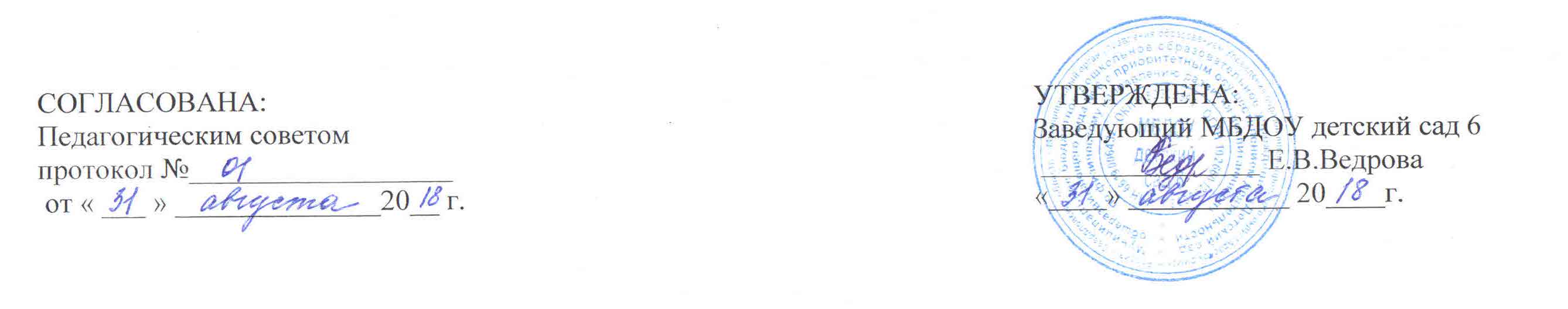 Рабочая программа художественно-эстетического развития (музыкальная деятельность)  детей раннего и дошкольного года жизниг. Красноуфимск2018СодержаниеI. Целевой раздел1.1.  Пояснительная запискаРабочая программа организации образовательной деятельности воспитанников …. года жизни (далее-программа) Муниципального бюджетного дошкольного образовательного учреждения детского сада общеразвивающего вида № 6 с приоритетным осуществлением деятельности по физическому направлению развития воспитанников (далее – МБДОУ детский сад 6) разработана в соответствии:Уставом МБДОУ детский сад 6 городского округа Красноуфимск утвержденным от 12.12.2013г. № 277.От рождения до школы. Проект примерной общеобразовательной программы дошкольного образования / Под ред. Н.Е. Вераксы, Т. С. Комаровой, М. А. Васильевой. – М.:Мозаика-Синтез, 2014.Ладушки. Программа по музыкальному воспитанию детей дошкольного возраста./ И.Каплунова, И.Новоскольцева. Издательство «Невская нота», 2015. Мы живем на Урале: образовательная программа с учетом специфики национальных, социокуольтурных  и иных условий, в которых осуществляется образовательная деятельность с детьми дошкольного возраста/ О.В.Толстикова, О.В.Савельева. – Екатеринбург: ГАОУ ДПО СО «ИРО». – 2014.Основной образовательной программой дошкольного образования МБДОУ детский сад 6.Программа включает три основных раздела: целевой, содержательный, организационный.1.2.Цели и задачи реализации ПрограммыЦель программы: создание развивающей социокультурной образовательной среды, открывающей возможности для позитивной социализации, личностного развития ребенка, развития инициативы и творческих способностей на основе сотрудничества с взрослыми и сверстниками и соответствующим возрасту видам деятельности в условиях микро и макросоциума в условиях малого города.Задачи обязательной части:Охрана и укрепление физического и психического здоровья детей раннего и дошкольного года жизни, в том числе их эмоционального благополучия.Создание благоприятных условий развития детей раннего и дошкольного года жизни в соответствии с их возрастными и индивидуальными особенностями и склонностями, развития способностей и творческого потенциала каждого ребенка как субъекта отношений с самим собой, другими детьми, взрослыми и миром.Создание условий для организации целостного образовательного процесса на основе духовно-нравственных и социокультурных ценностей и принятых в обществе правил и норм поведения в интересах человека, семьи, общества.Формирование общей культуры и личности детей раннего и дошкольного года жизни, в том числе ценностей здорового образа жизни, развития их социальных, нравственных, эстетических, интеллектуальных, физических качеств, инициативности, самостоятельности и ответственности ребенка, формирования предпосылок учебной деятельности.Обеспечение психолого-педагогической поддержки семьи и повышение компетентности родителей (законных представителей) в вопросах музыкального развития и образования детей раннего и дошкольного года жизни.1.3 Возрастные особенности развития воспитанниковПрограмма построена с учетом характеристики особенностей развития детей раннего и дошкольного возраста.Дети в возрасте от 2 до 3 лет (группа раннего возраста) На третьем году жизни дети становятся самостоятельнее. Продолжают  развиваться  предметная  деятельность,  деловое  сотрудничество ребенка и взрослого; совершенствуются восприятие, речь, начальные формы произвольного поведения, игры, наглядно-действенное  мышление,  в  конце  года  появляются  основы  наглядно-образного мышления.Развитие предметной деятельности связано с усвоением культурных способов действия с различными предметами. Совершенствуются соотносящие и орудийные действия. Умение  выполнять  орудийные  действия  развивает  произвольность, преобразуя  натуральные  формы  активности  в  культурные  на  основе предлагаемой взрослыми модели, которая выступает в качестве не только объекта  для  подражания,  но  и образца,  регулирующего  собственную активность ребенка.В ходе совместной с взрослыми предметной деятельности продолжает развиваться понимание речи. Слово отделяется от ситуации и приобретает  самостоятельное  значение.  Дети  продолжают  осваивать  названия окружающих предметов, учатся выполнять словесные просьбы взрослых, ориентируясь в пределах ближайшего окружения.Количество понимаемых слов значительно возрастает. Совершенствуется регуляция поведения в результате обращения взрослых к ребенку, который начинает понимать не только инструкцию, но и рассказ взрослых.Интенсивно развивается активная речь детей. К трем годам они осваивают основные грамматические структуры, пытаются строить сложные и сложноподчиненные предложения, в разговоре с взрослым используют практически все части речи. Активный словарь достигает примерно 1500–2500 слов.К  концу  третьего  года  жизни речь  становится  средством  общения ребенка со сверстниками. В этом возрасте у детей формируются новые виды деятельности: игра, рисование, конструирование.Игра носит процессуальный характер, главное в ней - действия, которые совершаются с игровыми предметами, приближенными к реальности. В середине третьего года жизни широко используются действия с пред-метами-заместителями.Появление  собственно  изобразительной  деятельности  обусловлено тем, что ребенок уже способен сформулировать намерение изобразить какой-либо  предмет.  Типичным  является  изображение  человека  в  виде «головонога» — окружности и отходящих от нее линий.На  третьем  году  жизни  совершенствуются  зрительные  и  слуховые ориентировки, что позволяет детям безошибочно выполнять ряд заданий: осуществлять выбор из 2–3 предметов по форме, величине и цвету; различать мелодии; петь.Совершенствуется слуховое восприятие, прежде всего фонематический слух. К трем годам дети воспринимают все звуки родного языка, но произносят их с большими искажениями.Основной  формой  мышления  является  наглядно-действенная.  Ее особенность  заключается  в  том,  что  возникающие  в  жизни  ребенка проблемные ситуации разрешаются путем реального действия с предметами.К концу третьего года жизни у детей появляются зачатки наглядно-образного  мышления.  Ребенок  в  ходе  предметно-игровой  деятельности ставит перед собой цель, намечает план действия и т. п.Для детей этого возраста характерна неосознанность мотивов, импульсивность и зависимость чувств и желаний от ситуации. Дети легко заражаются эмоциональным состоянием сверстников. Однако в этот период начинает  складываться  и  произвольность  поведения.  Она  обусловлена развитием орудийных действий и речи. У детей появляются чувства гордости и стыда, начинают формироваться элементы самосознания, связанные с идентификацией с именем и полом. Ранний возраст завершается кризисом трех лет. Ребенок осознает себя как отдельного человека, отличного от взрослого. У него формируется образ Я. Кризис часто сопровождается рядом отрицательных проявлений: негативизмом, упрямством, нарушением общения с взрослым и др. Кризис может продолжаться от нескольких месяцев до двух лет.  Дети в возрасте от 3 до 4 лет (младшая группа)В возрасте 3–4 лет ребенок постепенно выходит за пределы семейного круга. Его общение становится внеситуативным. Взрослый становится для ребенка не только членом семьи, но и носителем определенной общественной функции. Желание ребенка выполнять такую же функцию приводит к  противоречию  с  его  реальными  возможностями.  Это  противоречие разрешается  через  развитие  игры,  которая  становится  ведущим  видом деятельности в дошкольном возрасте.Главной особенностью игры является ее условность: выполнение одних действий с одними предметами предполагает их отнесенность к другим действиям с другими предметами. Основным содержанием игры младших дошкольников являются действия с игрушками и предметами-заместителями. Продолжительность игры небольшая. Младшие дошкольники ограничиваются игрой с одной-двумя ролями и простыми, неразвернутыми сюжетами. Игры с правилами в этом возрасте только начинают формироваться.Изобразительная деятельность ребенка зависит от его представлений  о  предмете. В  этом  возрасте  они  только  начинают  формироваться. Графические образы бедны. У одних детей в изображениях отсутствуют детали,  у  других  рисунки  могут  быть  более  детализированы.  Дети  уже могут использовать цвет.Большое  значение  для  развития  мелкой  моторики  имеет  лепка. Младшие дошкольники способны под руководством взрослого вылепить простые предметы.Известно, что аппликация оказывает положительное влияние на развитие восприятия. В этом возрасте детям доступны простейшие виды аппликации.Конструктивная деятельность в младшем дошкольном возрасте ограничена возведением несложных построек по образцу и по замыслу.В младшем дошкольном возрасте развивается перцептивная деятельность.  Дети  от  использования  предэталонов -  индивидуальных  единиц восприятия, переходят к сенсорным эталонам - культурно-выработанным средствам восприятия. К концу младшего дошкольного возраста дети могут воспринимать до 5 и более форм предметов и до 7 и более цветов, способны дифференцировать предметы по величине, ориентироваться в пространстве группы детского сада, а при определенной организации образовательного процесса - и в помещении всего дошкольного учреждения.Развиваются  память  и  внимание.  По  просьбе  взрослого  дети  могут запомнить  3–4  слова  и  5–6  названий  предметов.  К  концу  младшего  дошкольного  возраста  они  способны  запомнить  значительные  отрывки  из любимых произведений.Продолжает развиваться наглядно-действенное мышление. При этом преобразования  ситуаций  в  ряде  случаев  осуществляются  на  основе целенаправленных  проб  с  учетом  желаемого  результата. Дошкольники способны  установить  некоторые  скрытые  связи  и  отношения  между предметами.В младшем дошкольном возрасте начинает развиваться воображение, которое особенно наглядно проявляется в игре, когда одни объекты выступают в качестве заместителей других.Взаимоотношения  детей  обусловлены  нормами  и  правилами.  В  результате целенаправленного воздействия они могут усвоить относительно большое  количество  норм,  которые  выступают  основанием  для  оценки собственных действий и действий других детей.Взаимоотношения детей ярко проявляются в игровой деятельности. Они  скорее играют  рядом,  чем  активно  вступают  во  взаимодействие. Однако уже в этом возрасте могут наблюдаться устойчивые избирательные взаимоотношения. Конфликты между детьми возникают преимущественно по поводу игрушек. Положение ребенка в группе сверстников во многом определяется мнением воспитателя.В  младшем  дошкольном  возрасте  можно  наблюдать  соподчинение мотивов  поведения  в  относительно  простых  ситуациях.  Сознательное управление поведением только начинает складываться; во многом поведение ребенка еще ситуативно. Вместе с тем можно наблюдать и случаи ограничения собственных побуждений самим ребенком, сопровождаемые словесными указаниями. Начинает развиваться самооценка, при этом дети в значительной мере ориентируются на оценку воспитателя. Продолжает развиваться также их половая идентификация, что проявляется в характере выбираемых игрушек и сюжетов.Дети в возрасте от 4 до 5 лет (средняя группа)В игровой деятельности детей среднего дошкольного возраста появляются ролевые взаимодействия. Они указывают на то, что дошкольники начинают отделять себя от принятой роли. В процессе игры роли могут меняться. Игровые действия начинают выполняться не ради них самих, а ради смысла игры. Происходит разделение игровых и реальных взаимодействий детей.Значительное развитие получает изобразительная деятельность. Рисунок становится  предметным  и  детализированным.  Графическое  изображение человека характеризуется наличием туловища, глаз, рта, носа, волос, иногда одежды и ее деталей. Совершенствуется техническая сторона изобразительной деятельности. Дети могут рисовать основные геометрические фигуры, вырезать ножницами, наклеивать изображения на бумагу и т. д.Усложняется конструирование. Постройки могут включать 5–6 деталей.  Формируются  навыки  конструирования  по  собственному  замыслу, а также планирование последовательности действий.Двигательная сфера ребенка характеризуется позитивными изменениями мелкой и крупной моторики. Развиваются ловкость, координация движений. Дети в этом возрасте лучше, чем младшие дошкольники, удерживают равновесие, перешагивают через небольшие преграды. Усложняются игры с мячом.К концу среднего дошкольного возраста восприятие детей становится более развитым. Они оказываются способными назвать форму, на которую похож тот или иной предмет. Могут вычленять в сложных объектах простые формы и из простых форм воссоздавать сложные объекты. Дети способны упорядочить группы предметов по сенсорному признаку - величине, цвету; выделить такие параметры, как высота, длина и ширина. Совершенствуется ориентация в пространстве.Возрастает объем памяти. Дети запоминают до 7–8 названий предметов. Начинает складываться произвольное запоминание: дети способны принять задачу на запоминание, помнят поручения взрослых, могут выучить небольшое стихотворение и т. д.Начинает  развиваться  образное  мышление. Дети  способны  использовать простые схематизированные изображения для решения несложных задач. Дошкольники могут строить по схеме, решать лабиринтные задачи. Развивается предвосхищение. На основе пространственного расположения объектов дети могут сказать, что произойдет в результате их взаимодействия. Однако при этом им трудно встать на позицию другого наблюдателя и во внутреннем плане совершить мысленное преобразование образа.Для детей этого возраста особенно характерны известные феномены Ж. Пиаже: сохранение количества, объема и величины. Например, если им предъявить три черных кружка из бумаги и семь белых кружков из бумаги и спросить: «Каких кружков больше - черных или белых?», большинство ответят, что белых больше. Но если спросить: «Каких больше - белых или бумажных?», ответ будет таким же - больше белых.Продолжает развиваться воображение. Формируются такие его особенности, как оригинальность и произвольность. Дети могут самостоятельно придумать небольшую сказку на заданную тему.Увеличивается устойчивость внимания. Ребенку оказывается доступной сосредоточенная деятельность в течение 15–20 минут. Он способен удерживать в памяти при выполнении каких-либо действий несложное условие.В  среднем  дошкольном  возрасте  улучшается  произношение  звуков и  дикция. Речь  становится  предметом  активности  детей. Они  удачно имитируют голоса животных, интонационно выделяют речь тех или иных персонажей. Интерес вызывают ритмическая структура речи, рифмы.Развивается грамматическая сторона речи. Дошкольники занимаются словотворчеством на основе грамматических правил. Речь детей при взаимодействии друг с другом носит ситуативный характер, а при общении с взрослым становится внеситуативной.Изменяется содержание общения ребенка и взрослого. Оно выходит за пределы конкретной ситуации, в которой оказывается ребенок. Ведущим становится познавательный мотив. Информация, которую ребенок получает в процессе общения, может быть сложной и трудной для понимания, но она вызывает у него интерес.У детей формируется потребность в уважении со стороны взрослого, для  них  оказывается  чрезвычайно  важной  его  похвала.  Это  приводит  к их  повышенной  обидчивости  на  замечания. Повышенная  обидчивость представляет собой возрастной феномен.Взаимоотношения со сверстниками характеризуются избирательностью, которая выражается в предпочтении одних детей другим. Появляются постонные партнеры по играм. В группах начинают выделяться лидеры. Появляются конкурентность, соревновательность. Последняя важна для сравнения себя с другим, что ведет к развитию образа Я ребенка, его детализации.Основные достижения возраста связаны:с развитием игровой деятельности; появлением ролевых и реальных взаимодействий; с развитием изобразительной деятельности; конструированием по замыслу, планированием; совершенствованием восприятия, развитием образного мышления и воображения,  эгоцентричностью  познавательной  позиции;  развитием  памяти, внимания, речи, познавательной мотивации; формированием потребности в уважении со стороны взрослого, появлением обидчивости, конкурентности, соревновательности со сверстниками; дальнейшим развитием образа Я ребенка, его детализацией.Дети в возрасте от 5 до 6 лет (старшая группа)Дети шестого года жизни уже могут распределять роли до начала игры и строить свое поведение, придерживаясь роли. Игровое взаимодействие сопровождается речью, соответствующей и по содержанию, и интонационно  взятой  роли.  Речь,  сопровождающая  реальные  отношения  детей, отличается от ролевой речи. Дети начинают осваивать социальные отношения и понимать подчиненность позиций в различных видах деятельности взрослых,  одни  роли  становятся  для  них  более  привлекательными,  чем другие. При распределении ролей могут возникать конфликты, связанные с субординацией ролевого поведения. Наблюдается организация игрового пространства, в котором выделяются смысловой «центр» и «периферия». (В  игре  «Больница»  таким  центром  оказывается  кабинет  врача,  в  игре «Парикмахерская» - зал стрижки, а зал ожидания выступает в качестве периферии  игрового  пространства.)  Действия  детей  в  играх  становятся разнообразными.Развивается изобразительная деятельность детей. Это возраст наиболее  активного  рисования.  В  течение  года  дети  способны  создать  до двух тысяч рисунков. Рисунки могут быть самыми разными по содержанию: это и жизненные впечатления детей, и воображаемые ситуации, и иллюстрации к фильмам и книгам. Обычно рисунки представляют собой схематичные  изображения  различных  объектов,  но  могут  отличаться оригинальностью  композиционного  решения,  передавать  статичные  и динамичные  отношения.  Рисунки  приобретают  сюжетный  характер; достаточно  часто  встречаются  многократно  повторяющиеся  сюжеты  с небольшими или, напротив, существенными изменениями. Изображение человека становится более детализированным и пропорциональным. По рисунку  можно  судить  о  половой  принадлежности  и  эмоциональном состоянии изображенного человека.Конструирование  характеризуется  умением  анализировать  условия, в которых протекает эта деятельность. Дети используют и называют различные детали деревянного конструктора. Могут заменить детали постройки в зависимости от имеющегося материала. Овладевают обобщенным способом  обследования  образца. Дети  способны  выделять  основные части предполагаемой постройки. Конструктивная деятельность может осуществляться на основе схемы, по замыслу и по условиям. Появляется конструирование в ходе совместной деятельности.Дети могут конструировать из бумаги, складывая ее в несколько раз (два, четыре, шесть сгибаний); из природного материала. Они осваивают два способа конструирования: 1) от природного материала к художественному образу (ребенок «достраивает» природный материал до целостного образа, дополняя его различными деталями); 2) от художественного образа к природному материалу (ребенок подбирает необходимый материал, для того чтобы воплотить образ).Продолжает совершенствоваться восприятие цвета, формы и величины,  строения  предметов;  систематизируются  представления  детей.  Они называют не только основные цвета и их оттенки, но и промежуточные цветовые оттенки; форму прямоугольников, овалов, треугольников. Воспринимают величину объектов, легко выстраивают в ряд - по возрастанию или убыванию - до 10 различных предметов.Однако  дети  могут  испытывать  трудности  при  анализе  пространственного  положения  объектов,  если  сталкиваются  с  несоответствием формы и их пространственного расположения. Это свидетельствует о том, что в различных ситуациях восприятие представляет для дошкольников известные сложности, особенно если они должны одновременно учитывать несколько различных и при этом противоположных признаков.В  старшем  дошкольном  возрасте  продолжает  развиваться  образное мышление. Дети способны не только решить задачу в наглядном плане, но и совершить преобразования объекта, указать, в какой последовательности объекты вступят во взаимодействие и т. д. Однако подобные решения окажутся правильными только в том случае, если дети будут применять адекватные  мыслительные  средства.  Среди  них  можно  выделить  схематизированные представления, которые возникают в процессе наглядного моделирования; комплексные представления, отражающие представления детей  о  системе  признаков,  которыми  могут  обладать  объекты,  а  также представления, отражающие стадии преобразования различных объектов и  явлений  (представления  о  цикличности  изменений):  представления о смене времен года, дня и ночи, об увеличении и уменьшении объектов в  результате  различных  воздействий,  представления  о  развитии  и  т. д. Кроме того, продолжают совершенствоваться обобщения, что является основой  словесно-логического  мышления.  В  дошкольном  возрасте  у детей еще отсутствуют представления о классах объектов. Дети группируют объекты по признакам, которые могут изменяться, однако начинают формироваться  операции  логического  сложения  и  умножения  классов. Так,  например,  старшие  дошкольники  при  группировке  объектов  могут учитывать два признака: цвет и форму (материал) и т. д.Как показали исследования отечественных психологов, дети старшего дошкольного возраста способны рассуждать и давать адекватные причинные объяснения, если анализируемые отношения не выходят за пределы их наглядного опыта.Развитие воображения в этом возрасте позволяет детям сочинять достаточно оригинальные и последовательно разворачивающиеся истории. Воображение будет активно развиваться лишь при условии проведения специальной работы по его активизации.Продолжают развиваться устойчивость, распределение, переключаемость внимания. Наблюдается переход от непроизвольного к произвольному вниманию. Продолжает совершенствоваться речь, в том числе ее звуковая сторона. Дети  могут  правильно  воспроизводить  шипящие,  свистящие  и  сонорные звуки. Развиваются фонематический слух, интонационная выразительность речи при чтении стихов в сюжетно-ролевой игре и в повседневной жизни.Совершенствуется  грамматический  строй  речи.  Дети  используют практически все части речи, активно занимаются словотворчеством. Богаче становится лексика: активно используются синонимы и антонимы.Развивается связная речь. Дети могут пересказывать, рассказывать по картинке, передавая не только главное, но и детали.Достижения  этого  возраста  характеризуются  распределением  ролей в игровой деятельности; структурированием игрового пространства; дальнейшим развитием изобразительной деятельности, отличающейся высокой продуктивностью; применением в конструировании обобщенного способа обследования  образца;  усвоением  обобщенных  способов  изображения предметов одинаковой формы.Восприятие в этом возрасте характеризуется анализом сложных форм объектов;  развитие  мышления  сопровождается  освоением  мыслительных средств  (схематизированные  представления,  комплексные  представления, представления  о  цикличности  изменений);  развиваются  умение  обобщать, причинное мышление, воображение, произвольное внимание, речь, образ Я.Дети в возрасте от 6 до 7 лет (подготовительная к школе группа)В  сюжетно-ролевых  играх  дети  подготовительной  к  школе  группы начинают  осваивать  сложные  взаимодействия  людей,  отражающие  характерные значимые жизненные ситуации, например, свадьбу, рождение ребенка, болезнь, трудоустройство и т. д.Игровые  действия  детей  становятся  более  сложными,  обретают особый  смысл,  который  не  всегда  открывается  взрослому.  Игровое пространство  усложняется.  В  нем  может  быть  несколько  центров, каждый  из  которых  поддерживает  свою  сюжетную  линию.  При  этом дети  способны  отслеживать  поведение  партнеров  по  всему  игровому пространству  и  менять  свое  поведение  в  зависимости  от  места  в  нем. Так,  ребенок  уже  обращается  к  продавцу  не  просто  как  покупатель,  а как  покупатель-мама  или  покупатель-шофер  и  т. п.  Исполнение  роли акцентируется не только самой ролью, но и тем, в какой части игрового пространства эта роль воспроизводится. Например, исполняя роль водителя  автобуса,  ребенок  командует  пассажирами  и  подчиняется инспектору ГИБДД. Если логика игры требует появления новой роли, то ребенок может по ходу игры взять на себя новую роль, сохранив при этом роль, взятую ранее. Дети могут комментировать исполнение роли тем или иным участником игры.Образы из окружающей жизни и литературных произведений, передаваемые  детьми  в  изобразительной  деятельности,  становятся  сложнее. Рисунки приобретают более детализированный характер, обогащается их цветовая гамма. Более явными становятся различия между рисунками мальчиков и девочек. Мальчики охотно изображают технику, космос, военные действия и т. п. Девочки обычно рисуют женские образы: принцесс, балерин,  моделей  и  т. д.  Часто  встречаются  и  бытовые  сюжеты:  мама  и дочка, комната и т. д. Изображение  человека  становится  еще  более  детализированным  и пропорциональным. Появляются пальцы на руках, глаза, рот, нос, брови, подбородок. Одежда может быть украшена различными деталями.При правильном педагогическом подходе у дошкольников формируются художественно-творческие способности в изобразительной деятельности. К подготовительной к школе группе дети в значительной степени осваивают конструирование из строительного материала. Они свободно владеют обобщенными способами анализа как изображений, так и построек; не только анализируют основные конструктивные особенности различных деталей, но и определяют их форму на основе сходства со знакомыми им объемными предметами.  Свободные  постройки  становятся  симметричными и пропорциональными, их строительство осуществляется на основе зрительной ориентировки. Дети  быстро  и  правильно  подбирают  необходимый  материал.  Они достаточно точно представляют себе последовательность, в которой будет осуществляться постройка, и материал, который понадобится для ее выполнения; способны выполнять различные по степени сложности постройки как по собственному замыслу, так и по условиям.В этом возрасте дети уже могут освоить сложные формы сложения из листа бумаги и придумывать собственные, но этому их нужно специально обучать. Данный вид деятельности не просто доступен детям - он важен для углубления их пространственных представлений.Усложняется конструирование из природного материала. Дошкольникам уже доступны целостные композиции по предварительному замыслу, которые могут передавать сложные отношения, включать фигуры людей и животных.У  детей  продолжает  развиваться  восприятие,  однако  они  не  всегда могут одновременно учитывать несколько различных признаков.Развивается образное мышление, однако воспроизведение метрических отношений затруднено. Это легко проверить, предложив детям воспроизвести на листе бумаги образец, на котором нарисованы девять точек, расположенных не на одной прямой. Как правило, дети не воспроизводят метрические отношения между точками: при наложении рисунков друг на друга точки детского рисунка не совпадают с точками образца.Продолжают  развиваться  навыки  обобщения  и  рассуждения,  но  они в значительной степени ограничиваются наглядными признаками ситуации.Продолжает развиваться воображение, однако часто приходится констатировать снижение развития воображения в этом возрасте в сравнении со старшей группой. Это можно объяснить различными влияниями, в том числе и средств массовой информации, приводящими к стереотипности детских образов.Продолжает  развиваться  внимание  дошкольников,  оно  становится произвольным.  В  некоторых  видах  деятельности  время  произвольного сосредоточения достигает 30 минут.У  дошкольников продолжает  развиваться  речь:  ее  звуковая  сторона, грамматический строй, лексика. Развивается связная речь. В высказываниях детей отражаются как расширяющийся словарь, так и характер обобщений, формирующихся  в  этом  возрасте.  Дети  начинают  активно  употреблять обобщающие существительные, синонимы, антонимы, прилагательные и т. д.В результате правильно организованной образовательной работы у детей развиваются диалогическая и некоторые виды монологической речи.В подготовительной к школе группе завершается дошкольный возраст. Его основные достижения связаны с освоением мира вещей как предметов человеческой культуры; освоением форм позитивного общения с людьми; развитием половой идентификации, формированием позиции школьника. К  концу  дошкольного  возраста  ребенок  обладает  высоким  уровнем познавательного и личностного развития, что позволяет ему в дальнейшем успешно учиться в школе. 1.4. Планируемые результаты освоения ПрограммыПланируемые результаты освоения Программы конкретизируют требования ФГОС ДО к целевым ориентирам в обязательной части: - Стремится к общению со взрослыми и активно подражает им в движениях и действиях; эмоционально откликается на игру, предложенную взрослым, принимает игровую задачу.- Проявляет интерес к стихам, песням и сказкам, рассматриванию картинок, стремится двигаться под музыку; эмоционально откликается на различные произведения культуры и искусства.- С пониманием следит за действиями героев кукольного театра; проявляет желание участвовать в театрализованных и сюжетно-ролевых играх.- С интересом участвует в подвижных играх с простым содержанием, несложными движениями.Целевые ориентиры образования детей дошкольного  года жизни:- Эмоционально отзывается на красоту окружающего мира, произведения народного и профессионального искусства (музыку, танцы, театральную деятельность и т.д.).- Проявляет патриотические чувства, ощущает гордость за свою страну, ее достижения.Целевые ориентиры детей раннего и дошкольного года жизни, в части формируемой участниками образовательных отношений:- ребенок проявляет интерес к произведениям поэтического и музыкального фольклора, декоративно-прикладного искусства Урала, художественных произведений уральских авторов для детей;- ребенок способен ритмично и выразительно двигаться в русских народных танцах, хороводах, проявляя творчество, самостоятельность, может передать музыкально-игровой образ, способен организовывать русские народные музыкальные игры;- ребенок способен импровизировать и выбирать средства для самовыражения, включаться в различные формы (в хороводах, играх, календарно-обрядовых, народных праздниках) коллективного музыкального творчества, связанного с жизнью уральского региона;- ребенок проявляет чувство восхищения результатами культурного творчества представителей своей и других культур (музыка, танцы, песни, литературные произведения, национальный костюм, предметы декоративно-прикладного искусства и др.);- ребенок проявляет чувство гордости от осознания принадлежности к носителям традиций и культуры своего края;- ребенок проявляет интерес к художественно-эстетической стороне жизни человека на Урале в прошлом и настоящем;- ребенок воссоздает в собственной изобразительно-творческой деятельности сюжетов произведений уральских писателей, народных сказок, сказов;- ребенок самостоятельно применяет изобразительные умения и изобразительные средства для передачи колорита изделий уральских мастеров на основе материалов и техник художественно-изобразительной деятельности, традиционных для Среднего Урала.	II. Содержательный разделПроектирование содержания образовательной деятельности воспитанников  детей раннего и дошкольного года жизни осуществляется в рамках программных задач с учетом возраста воспитанников, которые определены авторами комплексной программы «От рождения до школы» (под ред. Н.Е. Вераксы, Т.С. Комаровой, М.А. Васильевой) по художественно-эстетическому развитию: Музыкальная деятельностьВторая группа раннего возраста (от 2 до 3 лет) Воспитывать интерес к музыке, желание слушать музыку, подпевать, выполнять простейшие танцевальные движения.Слушание. Учить  детей  внимательно  слушать  спокойные  и  бодрые песни,  музыкальные  пьесы  разного  характера,  понимать,  о  чем  (о  ком) поется, и эмоционально реагировать на содержание. Учить различать звуки по высоте (высокое и низкое звучание колокольчика, фортепьяно, металлофона).Пение. Вызывать активность детей при подпевании и пении. Развивать умение подпевать фразы в песне (совместно с воспитателем). Постепенно приучать к сольному пению.Музыкально-ритмические  движения. Развивать  эмоциональность и образность восприятия музыки через движения. Продолжать формировать  способность  воспринимать  и  воспроизводить  движения,  показываемые взрослым (хлопать, притопывать ногой, полуприседать, совершать повороты кистей рук и т. д.). Учить детей начинать движение с началом музыки и заканчивать с ее окончанием; передавать образы (птичка летает, зайка прыгает, мишка косолапый идет). Совершенствовать умение ходить и бегать (на носках, тихо; высоко и низко поднимая ноги; прямым галопом), выполнять плясовые движения в кругу, врассыпную, менять движения с изменением характера музыки или содержания песни.Младшая группа (от 3 до 4 лет) Воспитывать у детей эмоциональную отзывчивость на музыку. Познакомить с тремя музыкальными жанрами: песней, танцем, маршем. Способствовать развитию музыкальной памяти. Формировать умение узнавать знакомые песни, пьесы; чувствовать характер музыки (веселый, бодрый, спокойный), эмоционально на нее реагировать.Слушание. Учить слушать музыкальное произведение до конца, понимать характер музыки, узнавать и определять, сколько частей в произведении.  Развивать способность различать звуки по высоте в пределах октавы — септимы,  замечать  изменение  в  силе  звучания  мелодии  (громко, тихо). Совершенствовать умение различать звучание музыкальных игрушек, детских музыкальных инструментов (музыкальный молоточек, шарманка, погремушка, барабан, бубен, металлофон и др.).Пение. Способствовать развитию певческих навыков: петь без напряжения в диапазоне ре (ми) — ля (си), в одном темпе со всеми, чисто и ясно произносить слова, передавать характер песни (весело, протяжно, ласково, напевно).Песенное творчество. Учить допевать мелодии колыбельных песен на слог «баю-баю» и веселых мелодий на слог «ля-ля». Формировать навыки сочинительства веселых и грустных мелодий по образцу.Музыкально-ритмические движения. Учить двигаться в соответствии с двухчастной формой музыки и силой ее звучания (громко, тихо); реагировать на начало звучания музыки и ее окончание. Совершенствовать навыки основных движений (ходьба и бег). Учить маршировать вместе со всеми и индивидуально, бегать легко, в умеренном и быстром темпе под музыку. Улучшать качество исполнения танцевальных движений: притопывать попеременно двумя ногами и одной ногой. Развивать умение кружиться в парах, выполнять прямой галоп, двигаться под музыку ритмично и согласно темпу и характеру музыкального произведения с предметами, игрушками и без них.Способствовать развитию навыков выразительной и эмоциональной передачи  игровых  и  сказочных  образов:  идет  медведь,  крадется  кошка, бегают мышата, скачет зайка, ходит петушок, клюют зернышки цыплята, летают птички и т. д.Развитие  танцевально-игрового  творчества. Стимулировать  самостоятельное выполнение танцевальных движений под плясовые мелодии. Учить более точно выполнять движения, передающие характер изображаемых животных.Игра  на  детских  музыкальных  инструментах. Знакомить  детей с  некоторыми  детскими  музыкальными  инструментами:  дудочкой,  металлофоном,  колокольчиком,  бубном,  погремушкой,  барабаном,  а  также их звучанием. Учить дошкольников подыгрывать на детских ударных музыкальных инструментах.Средняя группа (от 4 до 5 лет) Продолжать развивать у детей интерес к музыке, желание ее слушать, вызывать  эмоциональную  отзывчивость  при  восприятии  музыкальных произведений. Обогащать музыкальные впечатления, способствовать дальнейшему развитию основ музыкальной культуры.Слушание. Формировать  навыки  культуры  слушания  музыки  (не отвлекаться, дослушивать произведение до конца). Учить чувствовать характер музыки, узнавать знакомые произведения, высказывать свои впечатления о прослушанном. Учить замечать выразительные средства музыкального произведения: тихо, громко, медленно, быстро. Развивать способность различать звуки по высоте (высокий, низкий в пределах сексты, септимы).Пение. Обучать детей выразительному пению, формировать умение петь  протяжно,  подвижно,  согласованно  (в  пределах  ре — си  первой октавы). Развивать умение брать дыхание между короткими музыкальными фразами. Учить петь мелодию чисто, смягчать концы фраз, четко произносить  слова,  петь  выразительно,  передавая  характер  музыки. Учить петь с инструментальным сопровождением и без него (с помощью воспитателя).Песенное творчество. Учить самостоятельно сочинять мелодию колыбельной песни и отвечать на музыкальные вопросы («Как тебя зовут?», «Что ты хочешь, кошечка?», «Где ты?»). Формировать умение импровизировать мелодии на заданный текст.Музыкально-ритмические  движения. Продолжать  формировать у детей навык ритмичного движения в соответствии с характером музыки.Учить самостоятельно менять движения в соответствии с двух- и трехчастной формой музыки. Совершенствовать танцевальные движения: прямой галоп, пружинка, кружение по одному и в парах. Учить  детей  двигаться  в  парах  по  кругу  в  танцах  и  хороводах,  ставить  ногу  на  носок  и  на  пятку,  ритмично  хлопать  в  ладоши,  выполнять простейшие перестроения (из круга врассыпную и обратно), подскоки. Продолжать совершенствовать у детей навыки основных движений (ходьба: «торжественная», спокойная, «таинственная»; бег: легкий, стремительный). Развитие танцевально-игрового творчества. Способствовать развитию эмоционально-образного исполнения музыкально-игровых упражнений (кружатся листочки, падают снежинки) и сценок, используя мимику  и  пантомиму  (зайка  веселый  и  грустный,  хитрая  лисичка, сердитый волк и т. д.). Обучать инсценированию песен и постановке небольших музыкальных спектаклей.Игра на детских музыкальных инструментах. Формировать умение подыгрывать простейшие мелодии на деревянных ложках, погремушках, барабане, металлофоне.Старшая группа (от 5 до 6 лет) Продолжать развивать интерес и любовь к музыке, музыкальную отзывчивость на нее.Формировать музыкальную культуру на основе знакомства с классической, народной и современной музыкой. Продолжать  развивать  музыкальные  способности  детей:  звуковысотный, ритмический, тембровый, динамический слух. Способствовать дальнейшему развитию навыков пения, движений под музыку, игры и импровизации мелодий на детских музыкальных инструментах; творческой активности детей.Слушание. Учить  различать  жанры  музыкальных  произведений (марш, танец, песня). Совершенствовать музыкальную память через узнавание мелодий по отдельным  фрагментам  произведения  (вступление,  заключение,  музыкальная фраза). Совершенствовать  навык  различения  звуков  по  высоте  в  пределах  квинты,  звучания  музыкальных  инструментова  (клавишно-ударные и струнные: фортепиано, скрипка, виолончель, балалайка).Пение. Формировать певческие навыки, умение петь легким звуком в диапазоне от «ре» первой октавы до «до» второй октавы, брать дыхание перед началом песни, между музыкальными фразами, произносить отчетливо слова, своевременно начинать и заканчивать песню, эмоционально передавать характер мелодии, петь умеренно, громко и тихо. Способствовать  развитию  навыков  сольного  пения,  с  музыкальным сопровождением и без него. Содействовать проявлению самостоятельности и творческому исполнению песен разного характера. Развивать песенный музыкальный вкус.Песенное творчество. Учить импровизировать мелодию на заданный текст. Учить детей сочинять мелодии различного характера: ласковую колыбельную, задорный или бодрый марш, плавный вальс, веселую плясовую.Музыкально-ритмические движения. Развивать чувство ритма, умение передавать через движения характер музыки, ее эмоционально-образное содержание.Учить свободно ориентироваться в пространстве, выполнять простейшие перестроения, самостоятельно переходить от умеренного к быстрому или медленному темпу, менять движения в соответствии с музыкальными фразами. Способствовать  формированию  навыков  исполнения  танцевальных движений (поочередное выбрасывание ног вперед в прыжке; приставной шаг с приседанием, с продвижением вперед, кружение; приседание с выставлением ноги вперед). Познакомить с русским хороводом, пляской, а также с танцами других народов.Продолжать  развивать  навыки  инсценирования  песен;  учить  изображать сказочных животных и птиц (лошадка, коза, лиса, медведь, заяц, журавль, ворон и т. д.) в разных игровых ситуациях. Музыкально-игровое  и  танцевальное  творчество. Развивать  танцевальное творчество; учить придумывать движения к пляскам, танцам, составлять композицию танца, проявляя самостоятельность в творчестве. Учить  самостоятельно  придумывать  движения,  отражающие  содержание песни. Побуждать к инсценированию содержания песен, хороводов.Игра на детских музыкальных инструментах. Учить детей исполнять простейшие  мелодии  на  детских  музыкальных  инструментах;  знакомые песенки индивидуально и небольшими группами, соблюдая при этом общую динамику и темп. Развивать творчество детей, побуждать их к активным самостоятельным действиям.Подготовительная к школе группа (от 6 до 7 лет) Продолжать приобщать детей к музыкальной культуре, воспитывать художественный вкус. Продолжать  обогащать  музыкальные  впечатления  детей,  вызывать яркий эмоциональный отклик при восприятии музыки разного характера. Совершенствовать звуковысотный, ритмический, тембровый и динамический слух. Способствовать дальнейшему формированию певческого голоса, развитию навыков движения под музыку. Обучать игре на детских музыкальных инструментах.Знакомить с элементарными музыкальными понятиями.Слушание. Продолжать развивать навыки восприятия звуков по высоте в пределах квинты — терции; обогащать впечатления детей и формировать музыкальный вкус, развивать музыкальную память. Способствовать развитию мышления, фантазии, памяти, слуха. Знакомить с элементарными музыкальными понятиями (темп, ритм); жанрами (опера, концерт, симфонический концерт), творчеством композиторов и музыкантов.Познакомить детей с мелодией Государственного гимна Российской Федерации.Пение. Совершенствовать певческий голос и вокально-слуховую координацию. Закреплять практические навыки выразительного исполнения песен в пределах от до первой октавы до ре второй октавы; учить брать дыхание и  удерживать  его  до  конца  фразы;  обращать  внимание  на  артикуляцию (дикцию). Закреплять умение петь самостоятельно, индивидуально и коллективно, с музыкальным сопровождением и без него. Песенное творчество. Учить самостоятельно придумывать мелодии, используя в качестве образца русские народные песни; самостоятельно импровизировать мелодии на заданную тему по образцу и без него, используя для этого знакомые песни, музыкальные пьесы и танцы. Музыкально-ритмические движения. Способствовать дальнейшему развитию навыков танцевальных движений, умения выразительно и ритмично  двигаться  в  соответствии  с  разнообразным  характером  музыки, передавая в танце эмоционально-образное содержание. Знакомить с национальными плясками (русские, белорусские, украинские и т. д.). Развивать танцевально-игровое творчество; формировать навыки художественного исполнения различных образов при инсценировании песен, театральных постановок.Музыкально-игровое и танцевальное творчество. Способствовать развитию творческой активности детей в доступных видах музыкальной исполнительской деятельности (игра в оркестре, пение, танцевальные движения и т. п.). Учить импровизировать под музыку соответствующего характера (лыжник, конькобежец, наездник, рыбак; лукавый котик и сердитый козлик и т. п.). Учить придумывать движения, отражающие содержание песни; выразительно действовать с воображаемыми предметами. Учить самостоятельно искать способ передачи в движениях музыкальных образов. Формировать музыкальные способности; содействовать проявлению активности и самостоятельности.Игра на детских музыкальных инструментах. Знакомить с музыкальными произведениями в исполнении различных инструментов и в оркестровой обработке. Учить  играть  на  металлофоне,  свирели,  ударных  и  электронных  музыкальных инструментах, русских народных музыкальных инструментах: трещотках, погремушках, треугольниках; исполнять музыкальные произведения в оркестре и в ансамбле.2.1. Комплексно-тематическое планирование образовательной деятельности детей раннего и дошкольного года жизни2.2. Способы и направления поддержки детской инициативы детей раннего и дошкольного года жизниВ  образовательном  процессе  ребёнок  и  взрослые  (педагоги,  родители, медицинский персонал) выступают как субъекты педагогической  деятельности,  в  которой  взрослые  определяют  содержание, задачи, способы их реализации, а ребёнок творит себя и свою природу, свой мир.Важнейшим  условием  реализации  программы  является  создание  развивающей  и  эмоционально  комфортной для ребенка образовательной среды. Пребывание в детском саду должно доставлять  ребенку  радость,  а  образовательные  ситуации  должны  быть увлекательными. Условия, необходимые для создания социальной ситуации развития детей, соответствующие специфике дошкольного возраста:1) обеспечение  эмоционального благополучия через: непосредственное общение с каждым ребенком;уважительное отношение к каждому ребенку, к его чувствам и потребностям;2) поддержку индивидуальности и инициативы детей через:создание условий для свободного выбора детьми деятельности, участников совместной деятельности;создание условий для принятия детьми решений, выражения своих чувств и мыслей; недирективную помощь детям, поддержку детской инициативы и самостоятельности в разных видах деятельности (игровой, исследовательской, проектной, познавательной и т.д.);3) установление правил взаимодействия в разных ситуациях:создание условий для позитивных, доброжелательных отношений между детьми, в том числе принадлежащими к разным национально-культурным, религиозным общностям и социальным слоям, а также имеющими различные (в том числе ограниченные) возможности здоровья;развитие     коммуникативных     способностей     детей,     позволяющих     разрешать конфликтные ситуации со сверстниками; развитие умения детей работать в группе сверстников;4)  построение вариативного развивающего образования, ориентированного на уровень развития, проявляющийся у ребенка в совместной деятельности со взрослым и более опытными    сверстниками,    но   не   актуализирующийся    в   его   индивидуальной деятельности (далее - зона ближайшего развития каждого ребенка), через: создание условий для овладения культурными средствами деятельности; организацию   видов   деятельности,   способствующих   развитию   мышления,   речи, общения,    воображения    и    детского   творчества,    личностного,   физического    и художественно-эстетического развития детей;поддержку спонтанной игры детей, ее обогащение, обеспечение игрового времени и пространства;оценку индивидуального развития детей;5) взаимодействие с родителями (законными представителями) по вопросам образования ребенка, непосредственного вовлечения их в образовательную деятельность, в том числе посредством создания образовательных проектов совместно с семьей на основе выявления потребностей и поддержки образовательных инициатив семьи.Программа обеспечивает полноценное развитие личности воспитанников во всех основных образовательных областях, а именно: в сферах социально-коммуникативного, познавательного, речевого, художественно-эстетического и физического развития личности детей на фоне их эмоционального благополучия и положительного отношения к миру, к себе и к другим людям. Указанные требования направлены на создание социальной ситуации развития для участников образовательных отношений, включая создание образовательной среды для:1. Обеспечение эмоционального благополучия ребенка Обеспечение  эмоционального  благополучия  ребенка  достигается  за счет уважения к его индивидуальности, чуткости к его эмоциональному состоянию, поддержки его чувства собственного достоинства. В дошкольном учреждении педагоги должны создать атмосферу принятия, в которой каждый ребенок чувствует, что его ценят и принимают таким, какой он есть; могут выслушать его и понять. Для обеспечения в группе эмоционального благополучия педагог должен:общаться с детьми доброжелательно, без обвинений и угроз;внимательно выслушивать детей, показывать, что понимает их чувства, помогать делиться своими переживаниями и мыслями;помогать детям обнаружить конструктивные варианты поведения; создавать ситуации, в которых дети при помощи разных культурных средств (игра, рисунок, движение и т. д.) могут выразить свое отношение к личностно-значимым для них событиям и явлениям, в том числе происходящим в детском саду; обеспечивать  в  течение  дня  чередование  ситуаций,  в  которых  дети играют вместе и могут при желании побыть в одиночестве или в небольшой группе детей.2. Формирование доброжелательных, внимательных отношений Воспитание у детей доброжелательного и внимательного отношения к людям возможно только в том случае, если педагог сам относится к детям доброжелательно и внимательно, помогает конструктивно разрешать возникающие конфликты. Для формирования у детей доброжелательного отношения к людям педагогу следует:устанавливать понятные для детей правила взаимодействия;создавать  ситуации  обсуждения  правил,  прояснения  детьми  их смысла;поддерживать инициативу детей старшего дошкольного возраста по созданию новых норм и правил (когда дети совместно предлагают правила для разрешения возникающих проблемных ситуаций).3. Развитие самостоятельностиРазвитие  самостоятельности  включает  две  стороны:  адаптивную (умение  понимать  существующие  социальные  нормы  и  действовать  в соответствии с ними) и активную (готовность принимать самостоятельные решения). В  ходе  реализации  программы  дошкольники  получают  позитивный социальный  опыт  создания  и  воплощения  собственных  замыслов.  Дети должны чувствовать, что их попытки пробовать новое, в том числе и при планировании собственной жизни в течение дня, будут поддержаны взрослыми. Это возможно в том случае, если образовательная ситуация будет строиться с учетом детских интересов. Образовательная траектория группы детей может меняться с учетом происходящих в жизни дошкольников событий. Самостоятельность  человека  (инициативность,  автономия,  ответственность) формируется именно в дошкольном возрасте, разумеется, если взрослые создают для этого условия. Для  формирования  детской  самостоятельности  педагог  должен  выстраивать образовательную среду таким образом, чтобы дети могли:учиться  на  собственном  опыте,  экспериментировать  с  различными объектами, в том числе с растениями;находиться в течение дня как в одновозрастных, так и в разновозрастных группах; изменять или конструировать игровое пространство в соответствии с возникающими игровыми ситуациями;быть  автономными  в  своих  действиях  и  принятии  доступных  им решений. С целью поддержания детской инициативы педагогам следует регулярно создавать ситуации, в которых дошкольники учатся:при участии взрослого обсуждать важные события со сверстниками; совершать выбор и обосновывать его (например, детям можно предлагать специальные способы фиксации их выбора);предъявлять и обосновывать свою инициативу (замыслы, предложения и пр.);планировать собственные действия индивидуально и в малой группе, команде;оценивать  результаты  своих  действий  индивидуально  и  в  малой группе, команде.Важно, чтобы все утренники и праздники создавались с учетом детской инициативы и включали импровизации и презентации детских произведений. 4. Создание условий для развития свободной игровой деятельностиИгра — одно из наиболее ценных новообразований дошкольного возраста. Играя, ребенок свободно и с удовольствием осваивает мир во всей его полноте — со стороны смыслов и норм, учась понимать правила и творчески преобразовывать  их.  Развитие  свободной  игровой  деятельности  требует поддержки со стороны взрослого. При этом роль педагога в игре может быть разной в зависимости от возраста детей, уровня развития игровой деятельности, характера ситуации и пр. Педагог может выступать в игре и в роли активного участника, и в роли внимательного наблюдателя.С целью развития игровой деятельности педагоги должны уметь: создавать в течение дня условия для свободной игры детей;определять  игровые  ситуации,  в  которых  детям  нужна  косвенная помощь;наблюдать за играющими детьми и понимать, какие именно события дня отражаются в игре;отличать детей с развитой игровой деятельностью от тех, у кого игра развита слабо;косвенно руководить игрой, если игра носит стереотипный характер (например, предлагать новые идеи или способы реализации детских идей). Кроме  того,  педагоги  должны  знать  детскую  субкультуру:  наиболее типичные роли и игры детей, понимать их значимость.Воспитатели должны устанавливать взаимосвязь между игрой и другими видами деятельности. Спонтанная игра является не столько средством для организации обучения, сколько самоценной деятельностью детей.5. Создание условий для развития познавательной деятельностиОбучение наиболее эффективно тогда, когда ребенок занят значимым и интересным исследованием окружающего мира, в ходе которого он самостоятельно и при помощи взрослого совершает открытия. Педагог должен создавать ситуации, в которых может проявляться детская познавательная активность, а не просто воспроизведение информации. Ситуации, которые могут стимулировать познавательное развитие (то есть требующие от детей развития восприятия, мышления, воображения, памяти), возникают в повседневной жизни ребенка постоянно: на прогулках, во время еды, укладывания спать, одевания, подготовки к празднику и т. д.Стимулировать детскую познавательную активность педагог может: регулярно предлагая детям вопросы, требующие не только воспроизведения информации, но и мышления; регулярно  предлагая  детям  открытые,  творческие  вопросы,  в  том числе — проблемно-противоречивые  ситуации,  на  которые  могут  быть даны разные ответы;обеспечивая в ходе обсуждения атмосферу поддержки и принятия; позволяя  детям  определиться  с  решением  в  ходе  обсуждения  той или иной ситуации; организуя  обсуждения,  в  которых  дети  могут  высказывать  разные точки зрения по одному и тому же вопросу, помогая увидеть несовпадение точек зрения;строя обсуждение с учетом высказываний детей, которые могут изменить ход дискуссии;помогая детям обнаружить ошибки в своих рассуждениях;помогая организовать дискуссию;предлагая дополнительные средства (двигательные, образные, в т. ч. наглядные модели и символы), в тех случаях, когда детям трудно решить задачу.6. Создание условий для развития проектной деятельностиВ дошкольном возрасте у детей должен появиться опыт создания собственного замысла и воплощения своих проектов. В дошкольном возрасте дети  могут  задумывать  и  реализовывать  исследовательские,  творческие и нормативные проекты. С целью развития проектной деятельности в группе следует создавать открытую атмосферу, которая вдохновляет детей на проектное действие и  поощряет  его.  Необходимо  регулярно  выделять  время  для  проектной деятельности, создавать условия для презентации проектов. С целью развития проектной деятельности педагоги должны:создавать проблемные ситуации, которые инициируют детское любопытство, стимулируют стремление к исследованию;быть  внимательными  к  детским  вопросам,  возникающим  в  разных ситуациях,  регулярно  предлагать  проектные  образовательные  ситуации в ответ на заданные детьми вопросы;поддерживать детскую автономию: предлагать детям самим выдвигать проектные решения;помогать  детям  планировать  свою  деятельность  при  выполнении своего замысла;в ходе обсуждения предложенных детьми проектных решений поддерживать их идеи, делая акцент на новизне каждого предложенного варианта;помогать детям сравнивать предложенные ими варианты решений, аргументировать выбор варианта.7. Создание условий для самовыражения средствами искусстваВ дошкольном возрасте дети должны получить опыт осмысления происходящих  событий  и  выражения  своего  отношения  к  ним  при  помощи культурных средств — линий, цвета, формы, звука, движения, сюжета и пр. Для  того  чтобы  дети  научились  выражать  себя  средствами  искусства, педагог должен: • планировать время в течение дня, когда дети могут создавать свои произведения;• создавать атмосферу принятия и поддержки во время занятий творческими видами деятельности;• оказывать помощь и поддержку в овладении необходимыми для занятий техническими навыками;• предлагать такие задания, чтобы детские произведения не были стереотипными, отражали их замысел;• поддерживать детскую инициативу в воплощении замысла и выборе необходимых для этого средств;• организовывать события, мероприятия, выставки проектов, на которых  дошкольники  могут  представить  свои  произведения  для  детей  разных групп и родителей.8. Создание условий для физического развитияФизическое развитие очень важно для здоровья детей, потому что позволяет реализовать их врожденное стремление к движению. Становление детской идентичности, образа Я тесно связано с физическим развитием ребенка, с его ловкостью, подвижностью, активностью. Для того чтобы стимулировать физическое развитие детей, важно:ежедневно предоставлять детям возможность активно двигаться;обучать детей правилам безопасности;создавать доброжелательную атмосферу эмоционального принятия, способствующую проявлениям активности всех детей (в том числе и менее активных) в двигательной сфере;использовать  различные  методы  обучения,  помогающие  детям  с  разным уровнем физического развития с удовольствием бегать, лазать, прыгать.2.3. Педагогическая диагностика личностных образовательных результатов детей  раннего и дошкольного года жизниРеализация Программы предполагает оценку индивидуального развития детей, которая осуществляется в рамках педагогической диагностики, которая проводится в ходе наблюдений за активностью детей в спонтанной и специально организованной деятельности. Инструментарием для педагогической диагностики используется методика Верещагиной Н.В - таблицы педагогической диагностики, позволяющие фиксировать индивидуальную динамику и перспективы развития каждого ребенка по музыкальной деятельности. Таблицы педагогической диагностики заполняются дважды в год (декабрь, май). Педагогическая диагностика позволяет оперативно находить неточности в построении педагогического процесса в группе и выделять детей с проблемами в развитии. По результатам диагностики своевременно осуществляется индивидуальная работа с воспитанниками.III. Организационный раздел3.1. Расписание непрерывной образовательной деятельности с воспитанниками в музыкальном  зале3.2. Особенности организации развивающей предметно – пространственной среды Ключевым элементом обеспечивающей системы дошкольного образовательного учреждения является предметно-развивающая среда группы, которая  выстраивается в соответствии с ФГОС ДО. «Предметно-развивающая среда» - система материальных объектов и средств деятельности ребенка, функционально моделирующая содержание развития его духовного и физического облика в соответствии с требованиями основной общеобразовательной программы дошкольного образования.Развивающая предметно-пространственная среда в детском саду обеспечивает:развитие личности, мотивации и способностей детей в различных видах деятельности с учетом образовательных областей: социально-коммуникативное развитие; познавательное развитие; речевое развитие; художественно-эстетическое развитие; физическое развитие;реализацию Образовательной программы;учет национально-культурных, климатических условий, в которых осуществляется образовательная деятельность;учет возрастных особенностей детей.учет гендерных особенностей.Развивающая предметно-пространственная среда в детском саду содержательно-насыщенная, трансформируемая, полифункциональная, вариативная, доступная и безопасная.Насыщенность среды соответствует возрастным возможностям детей и содержанию Программы. Образовательное пространство оснащено средствами обучения и воспитания, соответствующими материалами, игровым, спортивным, оздоровительным оборудованием, инвентарем (в соответствии со спецификой Программы).Организация образовательного пространства и разнообразие материалов, оборудования и инвентаря (в здании и на участке) обеспечивают:игровую, познавательную, исследовательскую и творческую активность всех воспитанников, экспериментирование с доступными детям материалами (в том числе с песком и водой);двигательную активность, в том числе развитие крупной и мелкой моторики, участие в подвижных играх и соревнованиях;эмоциональное благополучие детей во взаимодействии с предметно-пространственным окружением;возможность самовыражения детей.Для детей раннего возраста образовательное пространство предоставляет необходимые и достаточные возможности для движения, предметной и игровой деятельности с разными материалами.Развивающая  среда  выстраивается  на  следующих  принципах:Трансформируемость пространства дает возможность изменений предметно-пространственной среды в зависимости от образовательной ситуации, в том числе от меняющихся интересов и возможностей детей.Полифункциональность материалов позволяет:возможность разнообразного использования различных составляющих предметной среды, например, детской мебели, матов, мягких модулей, ширм и т.д.;наличие полифункциональных (не обладающих жестко закрепленным способом употребления) предметов, в том числе природных материалов, пригодных для использования в разных видах детской активности (в том числе в качестве предметов-заместителей в детской игре).Вариативность среды позволяет:наличие различных пространств (для игры, конструирования, уединения и пр.), а также разнообразных материалов, игр, игрушек и оборудования, обеспечивающих свободный выбор детей;периодическую сменяемость игрового материала, появление новых предметов, стимулирующих игровую, двигательную, познавательную и исследовательскую активность детей.Доступность среды предполагает:доступность для воспитанников, в том числе детей с ограниченными возможностями здоровья и детей-инвалидов, всех помещений, где осуществляется образовательная деятельность;свободный доступ детей, в том числе детей с ограниченными возможностями здоровья, к играм, игрушкам, материалам, пособиям, обеспечивающим все основные виды детской активности;исправность и сохранность материалов и оборудования.Безопасность предметно-пространственной среды предполагает соответствие всех ее элементов требованиям по обеспечению надежности и безопасности их использования.Развивающие центры группового помещенияЦентр музыкальной деятельности в группе включает в себя:-Различные виды театров: настольный би-ба-бо, театр варежек, пальчиковый театр и др.-Иллюстрации к песням.-Музыкально – дидактические игры-Озвученные игрушки с разным принципом звучания, самодельные «шумелки».-Музыкальные инструменты.-Портреты композиторов.-Иллюстрации к песням, произведениям композиторов, музыкальных инструментов.-Энциклопедии музыкальных произведений о временах года (например, «Детский альбом» П.И. Чайковского), музыкальных сказок, песенок посвященных праздникам.-Иллюстрации к знакомым сказкам, литературным произведениям-Атрибуты для режиссерской игры (мелкие игрушки, предметы интерьера и т.д.)-Инструменты: барабаны, ложки, бубен, колокольчик, металлофон, ксилофоны, румбы, маракасы, кастаньеты, муз. треугольники, трещотки.Игрушки-самоделки (неозвученные): гармошка, балалайка. Музыкальный молоточек.Музыкальный центр. Аудио- кассеты, CD –диски.Портреты композиторов.Картинки с изображением музыкальных инструментов.Дидактические игры и упражнения: «Музыкальное лото», «Музыкальный телефон», «Музыкальный будильник», «Сколько нас поет?», «Что делают дети» и др.Аннотация  к рабочей программе  художественно-эстетического развития (музыкальной деятельности) воспитанников раннего и дошкольного года жизни  МБДОУ детский сад 6Рабочая программа художественно-эстетического развития (музыкальной деятельности) воспитанников раннего и дошкольного года жизни  МБДОУ детский сад 6 (далее рабочая программа) разработана в соответствии с Федеральным государственным образовательным стандартом дошкольного образования, Основной общеобразовательной программой-образовательной программой дошкольного образования МБДОУ детский сад 6, с учетом специфики социально-экономических, национально-культурных, демографических,  климатических. Рабочая программа направлена на сохранение и укрепление здоровья воспитанников, развитие психических и физических качеств в соответствии с  возрастными и индивидуальными особенностями, а также создание благоприятных условий развития ребенка, открывающих возможности для его позитивной социализации, его личностного развития, развитие инициативы и творческих способностей на основе сотрудничества со взрослыми и сверстниками и  соответствующим возрасту видам деятельности.Реализуемые программы: Комплексная программа дошкольного образования «От рождения до школы»/ Под ред. Н.Е. Вераксы, Т.С. Комаровой, М.А.Васильевой. – М.: Мозаика-Синтез, 2014.Парциальные программы:Мы живем на Урале: образовательная программа с учетом специфики национальных, социокуольтурных  и иных условий, в которых осуществляется образовательная деятельность с детьми дошкольного возраста/ О.В.Толстикова, О.В.Савельева. – Екатеринбург: ГАОУ ДПО СО «ИРО». – 2014.Каплунова И.М., Новоскольцева И.А. Ладушки. Программа по музыкальному воспитанию детей дошкольного возраста - СПб: Невская Нота, 2015.В рабочей программе определены целевые ориентиры, задачи, основные направления, содержание, условия и средства организации образовательной деятельности  по всем образовательным областям развития ребенка дошкольного возраста (социально-коммуникативное, познавательное, речевое, художественно-эстетическое, физическое).    Содержание рабочей программы  определяет  содержание психолого-педагогической работы, которое обеспечивает   развитие детей с учетом их возрастных и индивидуальных особенностей, запросов родителей.  Взаимодействие с  родителями (законными представителями) по вопросам воспитания и  образования ребенка строится на основе партнерского взаимоотношения; выявления потребностей; вовлечения в  образовательную деятельность и поддержке образовательных инициатив семьи.I . Целевой раздел ………………………………………………………………………………………………………………………………………...I . Целевой раздел ………………………………………………………………………………………………………………………………………...I . Целевой раздел ………………………………………………………………………………………………………………………………………...31.1. Пояснительная записка…………………………………………………………………………………………………………………………….1.1. Пояснительная записка…………………………………………………………………………………………………………………………….31.2 Цели и задачи реализации Программы ……………………………………………………………………………………………………………1.2 Цели и задачи реализации Программы ……………………………………………………………………………………………………………31.3 Возрастные особенности развития воспитанников………………………………………………………………………………………………1.3 Возрастные особенности развития воспитанников………………………………………………………………………………………………41.4 Планируемые результаты ………… …………….……………………………………………………………………………………………........1.4 Планируемые результаты ………… …………….……………………………………………………………………………………………........11II. Содержательный  раздел …………………………………………………………………………………………………………………………….II. Содержательный  раздел …………………………………………………………………………………………………………………………….II. Содержательный  раздел …………………………………………………………………………………………………………………………….172.1. Комплексно-тематическое планирование образовательной деятельности детей раннего и дошкольного года жизни …….. ……………172.2. Способы и направления поддержки детской инициативы детей раннего и дошкольного года жизни………………………………………1812.3. Педагогическая диагностика личностных образовательных результатов детей раннего и дошкольного года жизни……………………...185III. Организационный раздел ………………………………………………………………………………………………………………………….. III. Организационный раздел ………………………………………………………………………………………………………………………….. III. Организационный раздел ………………………………………………………………………………………………………………………….. 1863.1 Расписание непосредственно образовательной деятельности с воспитанниками Модель образовательной деятельности на день………..1863.2. Особенности организации развивающей предметно – пространственной среды ……………………………………………………………..188Аннотация к рабочей программе по организации образовательной деятельности воспитанников……………………………………………….Аннотация к рабочей программе по организации образовательной деятельности воспитанников……………………………………………….190Программное содержаниеНепосредственно образовательная деятельность(НОД))Образовательная деятельность, осуществляемая в ходе режимных моментовСамостоятельная деятельностьВзаимодействие с семьёй1 неделя сентября. Тема: «До свидания, лето! Здравствуй, детский сад!» 1 неделя сентября. Тема: «До свидания, лето! Здравствуй, детский сад!» 1 неделя сентября. Тема: «До свидания, лето! Здравствуй, детский сад!» 1 неделя сентября. Тема: «До свидания, лето! Здравствуй, детский сад!» 1 неделя сентября. Тема: «До свидания, лето! Здравствуй, детский сад!» 1,5-3 года 1 младшая группа  1,5-3 года 1 младшая группа  1,5-3 года 1 младшая группа  1,5-3 года 1 младшая группа  1,5-3 года 1 младшая группа  Создать игровую ситуацию.Развивать эмоциональность и образность восприятия музыки через движения, способствовать формированию двигательного опыта. Развивать интерес к музыке; приобретение первого опыта слушания музыки. Вызвать желание у детей подпевать песню.Развивать чувство ритма, внимание.Развивать у детей активность, желание поиграть.Развивать любознательность, активность, интерес к игровой деятельности.Приветствие:  В гости пришёл Зайка. Приглашает малышей погулять (с.4 «Ясельки»)Музыкально-ритмические  движения: «Сапожки»(CD 1 Трек 21).   «Мы учимся бегать» (CD1 Трек 10)Пение: «Зайка»(CD1 трек 18)       «Солнышко-вёдрышко» р.н.м. с.22(Сборник «Музыка в детском саду» 1 младшая группа)Пальчиковая гимнастика: «Прилетели гули»р.н.п.Пляска: «Пальчики-ручки» (CD1 трек 24)Игра: «Догони зайчика» (с.42 «Ясельки»,CD1 трек 24)          «Солнышко и дождик» (с.157 «Ясельки»)Итоговое тематическое занятие:«Солнышко-вёдрышко» Гимнастика – «Мы учимся бегать». Закрепить умение бегать стайкой, не наталкиваясь друг на друга.Игра на прогулке  - привлечь внимание к музыкально- двигательной  игровой деятельности: «Догони зайчика»Пальчиковая игра  - стимулировать развитие мелкой моторики - «Прилетели гули»р.н.п.Прием пищи:  мотивировать детей к приему пищи - «Маша и каша», музыка Т.Назаровой, слова  Н. Найденовой.Сон: стимулировать процесс засыпания детей - «Баю-баю-баюшки» р.н.колыбельные.Гимнастика – «Мы учимся бегать». Закрепить умение бегать стайкой, не наталкиваясь друг на друга.Игра на прогулке  - привлечь внимание к музыкально- двигательной  игровой деятельности: «Догони зайчика»Пальчиковая игра  - стимулировать развитие мелкой моторики - «Прилетели гули»р.н.п.Прием пищи:  мотивировать детей к приему пищи - «Маша и каша», музыка Т.Назаровой, слова  Н. Найденовой.Сон: стимулировать процесс засыпания детей - «Баю-баю-баюшки» р.н.колыбельные.Создать условия в музыкальном уголке для самостоятельного музицирования на шумовых инструментах (бубен).Консультация в папке-передвижке «О влиянии на детей  народного творчества (потешки, колыбельные, пестушки)» 3-4 года  2 младшая группа3-4 года  2 младшая группа3-4 года  2 младшая группа3-4 года  2 младшая группа3-4 года  2 младшая группа3-4 года  2 младшая группаРазвивать эмоциональность и образность восприятия музыки через движения, способствовать формированию двигательного опыта. Учить детей использовать всё  пространство зала, реагировать на начало музыки и её окончание.Развивать речь, образное мышление. Обратить внимание на весёлый характер музыки.Развивать мелкую моторику рук.Развивать интерес к музыке; приобретение первого опыта слушания музыки. Приучать слушать музыку и эмоционально на неё откликаться.Учить детей звукоподражанию: кукареку. Привлекать к активному подпеванию.Формировать умение различать 2-частную форму. Изменять движение со сменой характера музыки.Развивать любознательность, активность, интерес к игровой деятельности.Музыкально-ритмические  движения:«Ножками затопали» муз.Раухвергера (приложение  1 «Ладушки. Младшая группа)«Птички летают» муз.А.Серова (приложение  2)Развитие чувства ритма:«Весёлые ладошки» (прил.3,4,5)Пальчиковая  гимнастика:«Прилетели гули»Слушание: «Прогулка»муз.В.Волкова (с.4;прил. 6)Музыкально-дидактическая игра: «Кто поет?»Пение : «Солнышко вёдрыш- ко» рус.нар.прибаутка р.н.м. с.22(Сборник «Музыка в детском саду» 1 младшая группа)«Петушок» р.н.прибаутка (прил. 7 )Пляска:«Гуляем и пляшем» муз.М.Раухвергера (прил.8)Игра:«Солнышко и дождик», муз. Раухвергера (диск 2 трек 40)Итоговое тематическое занятие:«Солнышко-вёдрышко» Гимнастика -  упражнять детей в марше «Ножками затопали» муз.Раухвергера.Игра на прогулке – «Солнышко и дождик»-  привлечь внимание к музыкально - двигательной  игровой деятельности. Музыкальная игра: «Огородная хороводная».Пальчиковая игра - стимулировать развитие мелкой моторики, речи –«Прилетели гули-голубочки» р.н.п.Прием пищи - мотивировать детей к приему пищи - «Маша и каша», муз Т.. Назаровой, сл. Н Найденовой«Ладушки», р.н.п. Сон: - стимулировать процесс засыпания детей - «Спать пора» цикл колыбельных песен для малышей (аудиозапись).Слушание - приучать слушать музыку и эмоционально на неё откликаться - «Прогулка»муз.В.Волкова.Внести музыкально-дидактическую игру «Кто поет?» (звукоподражание).Внести музыкально-дидактическую игру «Кто поет?» (звукоподражание).Папка-передвижка о пользе пальчиковых игр. Примерные пальчиковые игры для заучивания с детьми дома:«Платочки постираем», «Прилетели гули-голубочки» и др.4-5 лет средняя группа4-5 лет средняя группа4-5 лет средняя группа4-5 лет средняя группа4-5 лет средняя группа4-5 лет средняя группаУчиться ходить друг за другом бодрым шагом, с энергичным движением рук. Обратить внимание детей на осанку. Следить, чтобы руки у детей были «мягкие», как крылышки.Развивать речь детей, воображение. Учить эмоционально откликаться на музыку.Чувствовать характер музыки, и передать его в игре на детских музыкальных инструментах: бубен и металлофон.Вспомнить с детьми песни, которые они пели в младшей группе.Учить детей выразительно передавать образ Петушка.Развивать и обогащать потребности и желания пробовать себя в попытках самостоятельного исполнительства, проявляя творчество в творческом задании.Продолжать развивать любознательность, активность, стимулировать к овладению средствами общения и способами взаимодействия со взрослыми и сверстникамиМузыкально-ритмические движения: «Марш» муз.Е.Тиличеевой (прил.1)«Качание рук с лентами». Вальс. Муз.А.Жилина (прил.3)Слушание: «Бабочка», муз. Э. Грига.Развитие чувства ритма: «Андрей-воробей» (с.5 «Ладушки.Ср.гр.)Пальчиковая гимнастика: «Побежали вдоль реки»Игра на ДМИ: «Солнышко и дождик» (2 пьесы разного характера)Пение: «Есть у солнышка дружок» (с,Ладушки. Млад- шая группа)«Ладушки», «Солнышко-вёдрышко». Игра: «Петушок»(см.Ладуш  ки. Мл.гр.с. 23)Танцевально-игровое творчество: «Как мы летом отдыхали».Развлечение: «До свиданья, лето!»Гимнастика - упражнять детей в марше. «Марш» Е. Тиличеевой.Игра на прогулке – учить детей выразительно передавать образ Петушка.Развивать и обогащать потребности и желания пробовать себя в попытках самостоятельного исполнительства - игра «Петушок» р.н.п.Пальчиковая игра -стимулировать дальнейшее развитие мелкой моторики «Побежали вдоль реки» Прием пищи – создать благоприятный эмоциональный фон для приема пищи - «Ладушки», р.н.п.,«Утро» Э. Григ.Сон: «Спать пора» цикл колыбельных песен для малышей (аудиозапись).Обеспечить условия в музыкальной зоне для игр с шумовыми инструментами (бубны, барабаны, маракасы). Совершенствовать музыкальный слух  в игровой деятельности: «Где мои детки?» Н.КононовойИгра на ДМИ «Андрей-воробей». (металлофон)Обеспечить условия в музыкальной зоне для игр с шумовыми инструментами (бубны, барабаны, маракасы). Совершенствовать музыкальный слух  в игровой деятельности: «Где мои детки?» Н.КононовойИгра на ДМИ «Андрей-воробей». (металлофон)Познакомить родителей с возможностями детского сада, а также близлежащими учреждениями дополнительного образования и культуры в музыкальном воспитании и развитии  детей.5-6 лет старшая группа5-6 лет старшая группа5-6 лет старшая группа5-6 лет старшая группа5-6 лет старшая группа5-6 лет старшая группаРеагировать на смену частей музыки, ориентироваться в пространстве.Знакомство с песенкой. Учить ритмично стучать палочкой о палочку.Рассказать детям о характере музыкального произведения, о 3-частной форме, в которой оно написано. Обратить внимание детей на чёткий, ритмичный характер пьесы.Способствовать развитию тембрового слуха.Способствовать развитию певческих навыков.Развивать умения петь легко, весело, после музыкального вступления, правильно передавать мелодию, четко проговаривая слова .Развивать самостоятельность, творчество, инициативу детей.Развивать внимание детей, формировать умение действовать по сигналу, упражнять в беге Развивать любознательность, активность, стимулировать к овладению средствами общения и способами взаимодействия со взрослыми и сверстникамиМузыкально-ритмические движения: «Марш»муз.Ф.Надененко (с.3 Ладушки. Старшая группа, прил.1)«Упражнения для рук». Польская народная мелодия. (с.4, прил.2)Развитие чувства ритма:«Тук    тук»(с.4)Слушание: «Марш деревян- ных солдатиков» П.И.Чайковский. (с.5, прил.3)Знакомство с творчеством великого русского композитора. Рассказ об истории создания «Детского альбома». Иллюстрация с изображени-ем солдатиков.Пальчиковая гимнастика: «Поросята», «Моя семья»(с.4)Музыкально-дидактическая игра :«Угадай, на чем играю»Пение:Упражнение на развитие голоса - «Эхо», муз. Е.Тиличеевой, сл. Дымовой( «Учите детей петь» Бекина  С.И.с.25)Пение - «Весёлый жук» муз.Р.Котляревского (с.236 Ладушки. Средняя группа)«Мы на луг ходили» муз.А.Филиппенко (с.234 Ладушки. Средняя группа)Танцевально-игровое творчество:  «Воспоминание о лете» Подвижная игра: «Мы весёлые ребята».Итоговое мероприятиеРазвлечение: «День знаний»Гимнастика - упражнять детей в марше, «Марш» Ф. Надененко, Игра на прогулке – развивать внимание детей, формировать умение действовать по сигналу, упражнять в беге – подвижная игра «Мы весёлые ребята».Пальчиковая игра - стимулировать дальнейшее развитие моторики - «Поросята».Прием пищи- создать благоприятный эмоциональный фон - «Осень, 1 ч» А.ВивальдиСон - стимулировать детей к более быстрому засыпанию «Девушка с волосами цвета льна» К.Дебюсси (аудиозапись)Слушание музыкальных произведений- знакомить детей с пьесами из «Д.А.», формировать умение описывать настроение, передаваемое музыкой, характер основных мелодий - П.И.Чайковский «Детский альбом»: «Игра в лошадки», «Марш деревянных солдатиков».Обеспечить условия в музыкальной зоне для музыкально-дидактической игры на развитие тембрового слуха «На чем играю?», импровизации с 3-мя и более куклами в театре «би-ба-бо».Нарисовать деревянных солдатиков.Обеспечить условия в музыкальной зоне для музыкально-дидактической игры на развитие тембрового слуха «На чем играю?», импровизации с 3-мя и более куклами в театре «би-ба-бо».Нарисовать деревянных солдатиков.Папка-передвижка: «Какие произведения классической музыки можно послушать дома»6-7 лет подготовительная группа 6-7 лет подготовительная группа 6-7 лет подготовительная группа 6-7 лет подготовительная группа 6-7 лет подготовительная группа 6-7 лет подготовительная группа Дать возможность детям вспомнить своих друзей и познакомиться с новыми ребятами в группе. Формировать навыки коммуникативного общения, развивать связную речь. Развивать чувство ритма.Обогащение детей новыми музыкальными впечатлениями, развивать умение слушать музыку, высказываться о ней. Развивать кругозор и речь.Способствовать развитию звуковысотного слуха.Способствовать развитию певческих навыков.Формировать  элементарные музыкально-ритмические представления.Развивать самостоятельность, творчество, инициативу детей.Вспомнить с детьми знакомую пляску.Развивать любознательность, активность, стимулировать к овладению средствами общения и способами взаимодействия со взрослыми и сверстниками.Воспитывать коммуникативные качества. Развивать творческо-познавательную активность.Музыкально-ритмические движения:  игра «Передай мяч». Моравская нар. мело- дия. (с.5, прил.4)Слушание «Танец дикарей» муз.Ёсинао Нака (с.8,прил.6),Музыкально-дидактическая игра - «Подумай, отгадай»Пение:упражнение на развитие голоса «Бубенчики», муз.Е.Тиличеевой («Учите детей петь» Бекина С.И.с.22)Игра на ДМИ: «Бубенчики», муз. Е. Тиличеевой, Танцевально-игровое творчество: «Воспоминание о лете» (как отдыхали)Танец: «Отвернись- повернись»(Ладушки. Стар-шая гр. с.196)Итоговое мероприятие Праздник: «Буквоед на Дне знаний»Гимнастика - упражнять детей в марше, беге, основных движениях под музыку разного характера, добиваясь ритмичности исполнения -  «Марш» И. Кишко, «Передай мяч». Моравская  нар. мелодия.Игра на прогулке привлечь внимание детей к угадыванию голоса своих друзей - «Узнай по голосу» Пальчиковая игра - продолжать стимулировать развитие моторики - «Смешные человечки» И.Галянт.Прием пищи положительно воздействовать на эмоциональную сферу ребенка - «Утро» Э. Григ, «Осень, 1 ч» Ант. ВивальдиСон – стимулировать засыпание детей - «Лунный свет», «Девушка с волосами цвета льна» К.Дебюсси (аудиозапись)Играть в игры с пением, в музыкально-дидактические игры. Петь любимые песни: «На горе-то калина», «Ворон».Нарисовать танец дикарей.Создать условия для самостоятельного музицирования. Совершенствовать чувство ритма.Играть в игры с пением, в музыкально-дидактические игры. Петь любимые песни: «На горе-то калина», «Ворон».Нарисовать танец дикарей.Создать условия для самостоятельного музицирования. Совершенствовать чувство ритма.Папка-передвижка: «Какие произведения классической музыки можно послушать дома".Программное содержаниеНепосредственно-образовательная деятельность(НОД)Образовательная деятельность, осуществляемая в ходе режимных моментовСамостоятельная деятельностьВзаимодействие с семьёйВзаимодействие с семьёй2 -3 неделя сентября. Тема: «Осенняя красота природы».2 -3 неделя сентября. Тема: «Осенняя красота природы».2 -3 неделя сентября. Тема: «Осенняя красота природы».2 -3 неделя сентября. Тема: «Осенняя красота природы».2 -3 неделя сентября. Тема: «Осенняя красота природы».2 -3 неделя сентября. Тема: «Осенняя красота природы».1,5-3 года 1 младшая группа  1,5-3 года 1 младшая группа  1,5-3 года 1 младшая группа  1,5-3 года 1 младшая группа  1,5-3 года 1 младшая группа  1,5-3 года 1 младшая группа  Развивать у детей умение изменять движение в соответствии со сменой характера музыки, учить ходить в разных направлениях. Приучать выполнять движения самостоятельно, без показа взрослого.Развивать и обогащать слушательский опыт детей; развивать слуховую сосредоточенность, умение различать элементарный характер музыки, понимать простейшие музыкальные образы в процессе слушания. Расширять кругозор детей продолжать знакомство с окружающим миром, природой, увеличивать словарный запас.Продолжать знакомить детей с музыкальными инструментами.(треуголь-ник).Формировать умение менять движения с изменением динамики звучания.Развивать у детей активность, желание поиграть. Создать радостную, весёлую атмосферу.Формировать элементарные представления об осени.Музыкально-ритмические движения: - «Сапожки»(CD1 трек 21, с. 38 «Ясельки».)                            -   Игра с осенними листочками.(показать, спрятать, помахать, подуть).                     - «Ходим-бегаем»,  м.Е.Тиличеевой,сл.Н.Френкель.Слушание: «Осенняя песенка» муз.Александрова (с.22 «Ясельки»). Погуляем с листочками.«Осенью» муз.С.МайкапараПальчиковая игра:«Дождик - кап». Пение: -  «Зайка» (CD1, трек18)              -«Дождик» рус.нар.мел. обр.Лобачёва.(с.25 «Ясельки»)             -«Баю» муз. М.Раухвер –гера.Игра на ДМИ: формировать первичные представления о свойствах музыкального звука (громко - тихо): «Дождик» Лобачёва (CD 1 трек 13)Пляска: «Пальчики-ручки» (с.48 «Ясельки», CD1 трек 24)«Дождик» муз.и сл. Е.Макшан- цевойИгра: «Догони зайчика» (с.42 «Ясельки», CD1 трек 24)Итоговое тематическое занятие: «Прогулка в осенний лес» (с.5 «Ясельки»)Гимнастика - стимулировать развитие способностей двигаться шагом и легким бегом - «Ходим-бегаем»,  м.Е.Тиличеевой,сл.Н.Френ-кель.Игра на прогулке  - побуждать двигаться весело, свободно в пространстве (Солнышко) и коллективно стоять под зонтиком, ожидая «окончания дождика» - «Солнышко и дождик» сл. А. БартоПальчиковая игра – «Дождик - кап». Умывание – побуждать детей умываться «Мойдодыр» К. Чуковский (Отрывок «Рано утром…»)Сон - мотивировать детей ко сну «Как найти ко сну дорогу» В. Степанов, «Баю-баю-баюшки» р.н.колыбельные.Работа в уголке муз.воспитания – попевка «Дождик» Лобачёва-  прохлопывать ритмический рисунок песенки.Создать условия в музыкальном уголке (внести осенние листики) для игры: «Игра с листочками» под «Вальс» А.Гречани нова   (аудиозапись).Внести в музыкальный центр треугольник для самостоятельной игры детьми попевки «Дождик».«Мы поём» - песни осеннего репертуара для совместного пения с родителями дома.«Мы поём» - песни осеннего репертуара для совместного пения с родителями дома.3-4 года 2 младшая группа3-4 года 2 младшая группа3-4 года 2 младшая группа3-4 года 2 младшая группа3-4 года 2 младшая группа3-4 года 2 младшая группаСледить за правильной осанкой детей, напоминать, чтобы не опускали голову.Формировать навыки коммуникативной культуры. Учить взаимодействовать друг с другом. Воспитывать доброжелательное отношение.Развивать речь, образное мышление.Развитие речи, мелкой моторики.Расширять и обогащать словарный запас детей, кругозор.Вызвать эмоциональный отклик, желание подпевать.Развивать умение различать 2-частную форму. Побуждать к активности.Развивать умение замечать красоту осенней природы, расширять представления детей о сезонных изменениях в природе. Воспитывать бережное отношение к природе.Музыкально-ритмические движения:-«Погуляем» муз.Ломовой (прил.2)- «Ай-да» муз.и сл. Г.Ильиной. (прил.18)Развитие чувства ритма:«Весёлые ладошки» (прил.3,4,5)Пальчиковая  гимнастика: «Бабушка» (с.16 «Ладушки. Мл.гр.)Слушание: -«Осенний ветерок» Вальс.муз.Гречанинов(с.20;прил. 23)Рассматривание картины «Золотая осень» Левитана. Стихотворение –с.27«Ладушки.Мл.группа)Пение:    - «Птичка» муз.Раухвергера (с.17 «Лад.Мл.гр.; прил.24)-  «Осень»муз.Кишко(с.27пр.35)Пляска: «Гуляем и пляшем» муз.М.Раухвергера (прил.8)Игра - «Ходит Ваня» р.н.м. обр.Н.МетловаИтоговое тематическое занятие: «Прогулка в осенний лес» (с.5 «Ясельки»)Гимнастика - упражнять детей в марше, беге, основных движениях - «Погуляем» муз.Ломовой.Игра на прогулке - напомнить правила игры, побуждать к выполнению движений соответственно содержанию - «Ходит Ваня» р.н.м. обр.Н.Метлова;Пальчиковая игра - стимулировать развитие мелкой моторики, речи - «Бабушка»Прием пищи - мотивировать детей к приему пищи - «Пирожки» м. А. Филиппенко, сл. Н. Кукловской, «Ладушки», р.н.п.Умывание «Мы умеем чисто мыться», м. М. Иорданского, сл. О. Высотской;Сон:- стимулировать процесс засыпания детей - «Колыбельная» м. Р.Паулса, рус пер. О. Петерсон  («За печкою поет сверчок…»)Внести листочки, картину «Золотая осень» И.Левитана, обратить внимание детей, побуждать к импровизации с листочками под «Вальс» А. Гречанинова (аудиозапись), к игре-импровизации на колокольчиках «Дождик начинается – идет - заканчивается»Буклет для родителей  о подборе репертуара для ежедневного слушания детьми музыки дома.Буклет для родителей  о подборе репертуара для ежедневного слушания детьми музыки дома.4-5 лет Средняя группа4-5 лет Средняя группа4-5 лет Средняя группа4-5 лет Средняя группа4-5 лет Средняя группа4-5 лет Средняя группаПродолжать учить детей ориентироваться в пространстве, реагировать на смену частей музыки. Помогать согласовывать движения с 2-частной формой. Передавать в движении характер изящной, танцевальной музыки.Развивать музыкальную отзывчивость, воображение, речь.Спеть распевку протяжным звуком, неторопливо. Учить брать дыхание после каждой фразы.Знакомство с новой песней. Учиться петь согласованно, протяжно.Учить начинать и заканчивать пение всем вместе.Учить танцевать эмоционально, раскрепощённо, владеть предметом.Воспитывать коммуника тивные качества.Учить детей соблюдать правила игры.Развивать умение замечать красоту осенней природы, расширять представления детей о сезонных изменениях в природе. Воспитывать бережное отношение к природе.Музыкально-ритмические движения: Упражнения для рук с осенними листочками. Вальс. Муз.А.Жилина (с.21 «Ладушки. Ср.гр.;Прил.3)Развитие чувства ритма: «Петушок» рус.нар.прибаутка (Ладушки. Младшая гр.Прил 7 )Пальчиковая гимнастика: «Раз, два»(с.22 Ладушки.Ср.гр)Слушание: «Грустное настроение»муз. А.Штейнвиля (с.24 Ладушки. Ср.гр.; прил.22)Пение:  Беседа об осени, её красках. Рассмотреть иллюстрации.Распевание – «Листопад»муз.М.Сидорова (с.28 Ладушки. Ср.гр)«Осень» муз.А.Филиппенко(с.26 Ладушки. Ср.гр.; прил27)Танец: «Танец осенних листочков» муз.А.Филиппенко.«Огородная-хороводная»муз.Б.Можжевелова(с.22 Ладушки. Ср.гр.; прил20)Игры: «Игра с листьями» М.КрасёваИтоговое тематическое занятие: «Краски осени».Гимнастика - упражнять детей в марше, беге, основных движениях под музыку бодрого и плавного характера - «Марш» М. Дунаевского, «Всадники» В. Витлина, «Вальс» А. Жилина.Игра на прогулке побуждать детей ускорять и замедлять темп по тексту - «Карусели» р.н.п. Пальчиковая игра стимулировать дальнейшее развитие мелкой моторики- «Раз, два». Прием пищи – создать благоприятный эмоциональный фон для приема пищи - «Варись, варись, кашка», м.Е.Туманян, сл.А. Рождественской;Сон: «Колыбельная» м. В Агафонникова, сл. А. Шибицкой,  Пополнить музыкальную зону пособием- музыкально-дидактической игрой «Спой песенку по картинке» (закрепление песенного материала). Оформить осеннюю композицию и выложить бубен и колокольчики для импровизации «Дождь идет. Выглянуло солнышко»Пополнить музыкальную зону пособием- музыкально-дидактической игрой «Спой песенку по картинке» (закрепление песенного материала). Оформить осеннюю композицию и выложить бубен и колокольчики для импровизации «Дождь идет. Выглянуло солнышко»Познакомить родителей в папке- передвижке с песенным репертуаром на осень, предложить использовать его дома.5-6 лет Старшая группа5-6 лет Старшая группа5-6 лет Старшая группа5-6 лет Старшая группа5-6 лет Старшая группа5-6 лет Старшая группаДобиваться ритмичных и лёгких прыжков.Учить ритмично выполнять махи руками. Развивать фантазию, воображение детей.Развивать речь, память, внимание детей.Обогащать музыкальные впечатления детей, умение понимать характер музыки в процессе слушания, продолжать знакомить с творчеством «Времена года»Способствовать развитию ладового чувства, определение настроения музыкиСпособствовать развитию певческих навыков.Развивать умения петь протяжно, передавая лиричное настроение, четко проговаривая слова .Продолжать формировать у детей музыкально-ритмические представления, умение двигаться с зонтиком, импровизировать движения, воспитывать культуру поведения в коллективной музыкальной деятельности.Разучивание движений пляски. Учить детей реагировать на смену частей музыки и соответственно её изменять движения.Развитие умения  сольного исполнения.Расширять знания детей об осени.Музыкально-ритмические движения: «Прыжки по лужам». «Полли» Англ.нар.мел.(с.22, прил.16)Упражнения для рук с листочками. Польская нар. Мел. (с.19, прил.2)Придумать новые варианты качания рук.Развитие чувства ритма: работа с ритмическими палочками («Удивительный ритм» Каплунова И., Новоскольцева И.  с.25)Слушание: «Осенняя песнь» из цикла «Времена года» П.Чайковского(с.28 Ладушки. Подготовительная группа, прил.21)   Музыкально-дидактическая игра: «Солнышко и тучка».Пальчиковая гимнастика: см. картотеку пальчиковых игр.Пение: упражнение на развитие голоса «Осень – холодно с утра».(с.23Ладушки.Подготови-тельная группа) «Падают листья», муз. М.Красева, сл. М. Ивенсен (с.23,прил.18)«Урожай собирай» муз.А.Филиппенко(с.8,прил.10 или с.45 «Муз-е зан-я. Подг-я гр. Е.Н.Арсенина)Танцевальное творчество:  «Танец с зонтиками» (фонограмма «Дождик» Парцхаладзе, сл. Н. Соловьевой или другая)Пляска: «Приглашение». Укр.нар.мел. (с.6, прил.5)Игра: «Чей кружок быстрее соберется» (с листьями) «Воротики». «Полянка.» Рус.нар.мел. (с.6, прил.6)Песенное творчество: «Колыбельная»р.н.п.Развлечение:  «Золотая осень» Гимнастика - упражнять детей в марше, прыжках «Марш» Т. Ломовой, «Прыжки по лужам». «Полли» Англ.нар.мел. Игра на прогулке добиваться координации речи и игровых движений -«Чей кружок быстрее соберется»,«Осень спросим».Пальчиковая игра - стимулировать дальнейшее развитие моторики – «Под сосной» В.Волина Прием пищи Привлечь внимание детей к процессу питания - «Дуэт Пончика и Сиропчика» Г.Гладкова, Ю. ЭнтинаСон – стимулировать засыпание детей - «Колыбельная» м. С.Левидова (аудиозапись)Обогатить среду в музыкальной зоне инструментами для импровизации на ДМИ «Кто молчит?» Л. Кудрявской;внести музыкально-дидактическую игру «Музыкальный магазин».Пригласить к сотрудничеству в развлечении «Золотая осень».Познакомить родителей с возможностями детского сада, а также близлежащими учреждениями дополнительного образования и культуры в музыкальном воспитании детей.Пригласить к сотрудничеству в развлечении «Золотая осень».Познакомить родителей с возможностями детского сада, а также близлежащими учреждениями дополнительного образования и культуры в музыкальном воспитании детей.6-7 лет Подготовительная группа6-7 лет Подготовительная группа6-7 лет Подготовительная группа6-7 лет Подготовительная группа6-7 лет Подготовительная группа6-7 лет Подготовительная группаРазвивать чувство ритма, координацию движений.Развивать пространственные представления, учить чётко и ритмично выполнять приставные шаги в маршевых перестроениях.Обогащать музыкальные впечатления детей, умение понимать характер музыки в процессе слушания, продолжать знакомить с творчеством «Времена года».Воспитыватьинтерес к музыке разных эпох, исполнителей, развивать эмоциональную отзывчивость на непрограммную музыкуСпособствовать развитию ладового чувства, определение настроения музыки.Способствовать развитию певческих навыков.Знакомство с новой песней.Петь негромко, без напряжения. Работать над чистым интонированием мелодии.Обратить внимание на нежный, танцевальный характер музыки. Разучить движения по показу педагога.Развитие и обогащение умений организации деятельности по подготовке и исполнению задуманного музыкального образа. Развитие чувства ритма: «Весёлые палочки» («Удивительный ритм.с.21или с. 25 Ладушки. Подг-я гр.)Музыкально-ритмические движения: Упражнение «Приставной шаг». Детская полька. Муз.А.Жилинского. (с.16 Ладушки. П-я гр.; прил14)Слушание: «Осенняя песнь» из цикла «Времена года» П.Чайковского(с.28 Ладушки. Подготовительная группа, прил.21)   «Осень», 1 и 2ч.муз.А.Вивальди;Музыкально-дидактическая игра: «Солнышко и тучка».Упражнение на развитие голоса «Скок-скок-поскок» р.н.м.(«Учите детей петь» БекинаС.И. с.32)Пение:  песня «Листопад» муз.Т.А.Попатенко  (с.22- 24 «Музыкальные занятия. под.группа.»Е.Н.Арсенина.)песня «Осень» муз.А.Александрова (с.29-32 «Муз.зан-я.Е.Н.Арсенина)Пляска: «Полька» муз. Ю.Чичкова (с.29, прил.25)           Танец «Засыпай, дождик» (Программа «Ку-ко-ша»)Этюд: «Осенние цветы», «Танец с зонтиками» (фонограмма «Улетай, туча»Ф. Киркоров)Игра : «Найди пару листочку». -«Алый платочек». Чешская нар.песня. (с.23, прил.13)Праздник «Осенины»Гимнастика - упражнять детей в марше, беге, основных движениях под музыку разного характера, добиваясь ритмичности исполнения - «Марш» М. Робера, «Смелый наездник» Р. Шумана. «Качание рук», поль.н.м обр. В. Иванникова Игра на прогулке побуждать детей добиваться качества исполнения игровых движений - «Осень спросим». Пальчиковая игра - продолжать стимулировать развитие моторики - «Дождик» В. Волина.Прием пищи -положительно воздействовать на эмоциональную сферу ребенка - «Дуэт Пончика и Сиропчика» Г.Гладкова, Ю. ЭнтинаСон – стимулировать засыпание детей - «Сон» Э. Григ,  «Колыбельная» м. Р.Паулса, рус пер. О. Петерсон  (За печкою поет сверчок…) (аудиозапись)В музыкальной зоне оформить осеннюю поляну с иллюстрациями музыкальных инструментов для игры - импровизации «Звуки осеннего леса» (дятел, кукушка, ветер в листьях, траве, ручей, ежик и т. д.),Привлечь внимание к музыкально-дидактической игре «Солнышко и тучка»Пригласить к сотрудничеству в подготовке к развлечению  «Осенины».Пригласить к сотрудничеству в подготовке к развлечению  «Осенины».4 неделя сентября, 1 неделя октября. Тема: «Урожай собирай».4 неделя сентября, 1 неделя октября. Тема: «Урожай собирай».4 неделя сентября, 1 неделя октября. Тема: «Урожай собирай».4 неделя сентября, 1 неделя октября. Тема: «Урожай собирай».4 неделя сентября, 1 неделя октября. Тема: «Урожай собирай».1,5-3 года 1 младшая группа1,5-3 года 1 младшая группа1,5-3 года 1 младшая группа1,5-3 года 1 младшая группа1,5-3 года 1 младшая группаСпособствовать организации внимания детей, развивать мелкую моторику. Развивать эмоциональность и образность восприятия музыки через движения.Учить детей прищёлкивать язычком, имитируя цокот копыт. Развивать желание слушать народную музыку, выполнять под неё простейшие танцевальные движения.Развивать внимание, речевую активность детей.Вызвать у детей эмоциональный отклик, желание подпевать. Учить звукоподражанию.Развивать внимание, умение менять движения в соответствием со словами песни (по показу взрослого).Вызвать у детей интерес к театральной деятельности. Развивать эмоциональную отзывчивость.Музыкально-ритмическое движение: «Разминка» сл.и муз.Макшанцевой.(с.6 «Ясельки»)«Марш и бег» муз.Е.Тиличее- войСлушание: «Лошадка» муз. Е.Тиличеевой (с.23 «Ясельки») «Из-под дуба» рус.нар.пляс.Пальчиковая  гимнастика:«Прилетели гулиПение:-«Ладушки»рус.нар.песня в обр.Г.Фрида.(с.29»Ясельки»)         - «Петушок» рус.нар.мел. обр.М.Красёва (с.31 «Ясельки»)Пляска: «Пляска с листочками» муз.Филиппенко, сл.Вогиной (с.49 «Ясельки»)«Дождик» Е.МакшанцевойИгра: «Догонялки» муз.Н.АлександроваРазвлечение: кукольный театр «Репка».Гимнастика – упражнять в умении активно двигаться «Разминка» сл.и муз.Макшанцевой.Игра на прогулке - «Догонялки» сл.Т. БабаджанПальчиковая игра -добиваться координированного с текстом выполнения движений игры «Строим дом» Прием пищи – ненавязчиво побуждать детей  съедать всю порцию - «Маша и каша», муз Т. Назаровой, сл. Н НайденовойУмывание – привлечь внимание к содержанию в чистоте рук, лица «Умывальная» Ан. АлександроваСон: стимулировать процесс засыпания детей «Баю-баю-баюшки» р.н.колыбельные.Внести в музыкальную зону корзинку с муляжами фруктов (овощей) для игры «Собери овощи (фрукты) в корзинку» (рассыпание и сбор под музыку подвижного характера).Выступление на родительском собрании с консультацией для родителей «Музыкальное воспитание в соответствии с ФГОС».3-4 года 2 младшая группа3-4 года 2 младшая группа3-4 года 2 младшая группа3-4 года 2 младшая группа3-4 года 2 младшая группаВспомнить знакомое упражнение (с.8), выполнить его по одному, стоя врассыпную, затем парами.Учиться соотносить движения с 2-частной формой музыкального произведения.Развивать у детей динамический слух.Освоение различных приёмов игры на бубне. Учить детей слышать динамические изменения в музыке и менять приёмы игры.Развивать память, воображение, речь.Расширять кругозор и словарный запас детей.Работать над звукоподражанием. Закреплять понятие о звуковысотности.Развивать у детей умение ориентироваться в пространстве. Формировать внимание и выдержку.Вызвать у детей интерес к театральной деятельности. Развивать эмоциональную отзывчивость.Музыкально-ритмические движения: «Ай-да!» муз.Г.Ильиной (прил.18)«Кружение на шаге» муз.Е.Аарне (с.32 Ладушки; прил. 37)Развитие чувства ритма: игра «Тихо-громко» любая мелодия в  2-частной форме. (с. 29-31 «Ладушки»; прил. 3, 34)Игра на ДМИ:  сыграть на бубне для собачки.(с.36 Ладушки»)Пальчиковая гимнастика: «Мы платочки постираем» (с. 30)Слушание: «Огородная – хороводная» муз.Б.Можжеве лова(с.26 Ладушки. Ср.гр.; прил20)Пение: «Собачка» муз.М.Раухвергера (с.20 прил. 30)«Где же наши ручки?» муз.Т.Ломовой (с.19 прил.28)Игра: «Прятки» рус.нар.мел. (с.21-36, прил31) Воспитатель , взяв в руки собачку, ходит по залу и поёт. На окончание песенки, дети прячутся за платочки.Развлечение: кукольный театр «Репка».Гимнастика - упражнять детей в марше, беге, основных движениях - «Шагаем, как физкультурники» Т. Ломовой, «Прыжки» («Этюд» К.Черни), «Кто хочет побегать?» Игра на прогулке – познакомить с новой игрой, внести атрибут – маску медведя - «У медведя во бору»Пальчиковая игра - стимулировать развитие мелкой моторики, речи - «Мы платочки постираем»Прием пищи - мотивировать детей к приему пищи - «Пирожки» м. А. Филиппенко, сл. Н. Кукловской Сон: - стимулировать процесс засыпания детей - «Колыбельная» м. Е. Тиличеевой, сл. Н. НайденовойВнести платочки, муляжи овощей, фруктов, обратить внимание детей к игре в музыкальном уголке с платочками под рус. н. мелодию, к игре-импровизации с муляжами овощей (фруктов) «Собери урожай» Предложить родителям поиграть с детьми дома в игру  «Огородная-хороводная».4-5 лет Средняя группа4-5 лет Средняя группа4-5 лет Средняя группа4-5 лет Средняя группа4-5 лет Средняя группаРазвивать наблюдательность, внимание, чувство ритма.Проговорить и прохлопать потешку четвертными и восьмыми длительностями.Знакомство с новым танцевальным жанром – полькой. Расширение кругозора детей, их словарного запаса. Развивать умение слушать музыку.Развивать звуковысотный слух. Различать высокий и низкий регистр.Самостоятельно находить голосом низкие звуки для кошки и высокие для котёнка.Расширять голосовой диапазон.Работать над выразительностью исполнения песен. Подводить к акцентам.Поощрять творческие проявления.Выполнение движений под пение педагога, повторяя за ним все движения.Продолжать знакомство с хороводом.Учить передавать игровыми движениями образ кошки.Учить детей соблюдать правила игры: убегать и догонять только после окончания песни. Вызвать у детей радостный, эмоциональный отклик.Расширять представления детей об осени. Расширять представления детей о с/х профессиях, знания об овощах и фруктах. Воспитывать бережное отношение к природе.Музыкально-ритмические движения: «Хлопки в ладоши».«Полли».Англ.нар.мел.(с.26 Лад.Ср.гр.; прил.23)Развитие чувства ритма: «Котя» (с.27 Лад.Ср. гр.)Пальчиковая гимнастика: «Кот Мурлыка»(Ладушки.Мл.гр. с.52)Слушание: «Полька» М.Глинка (с.22 Лад.Ср.гр.; прил.18) «Плакса, злюка, резвушка» Д.Кабалевский.Развитие слуха и голоса: «Чей это марш?» Г.ЛевкодимоваПесенное творчество: «Маленький котёнок и большая кошка» (вокальная импровизация»Пение: Распевание – «Листопад»муз.М.Сидорова (с.28 Ладушки. Ср.гр)«Осень» муз.А.Филиппенко(с.26 Ладушки. Ср.гр.; прил27)«Дождик»муз.М.КрасёваИгра на металлофоне: «Паровоз»  муз.В.КарасёвойТанец: «Танец осенних листочков» муз.А.Филиппенко.«Огородная-хороводная»муз.Б.Можжевелова(с.26 Ладушки. Ср.гр.; прил20)Музыкально-игровое творчество: «Вальс кошки» В.ЗолотарёваИгра: «Ловишки» Муз.И.Гайдна (см.Ладушки.Мл.гр. прил 69) «Солнышко и тучка» Л.КомиссаровойПраздник: «Что у осени в корзинке». Гимнастика - упражнять детей в ритмичном выполнении хлопков в ладоши - «Хлопки в ладоши».«Полли».Англ.нар.Мел.Игра на прогулке – знакомить детей с ускорением и замедлением темпе- «Карусели» р.н.п. Пальчиковая игра стимулировать дальнейшее развитие мелкой моторики «Кот Мурлыка».Прием пищи – создать благоприятный эмоциональный фон для приема пищи - «Блины», р.н.п. обр. АбрамскогоСон: «Баю-баю» м. М. Красева, М. Чарной Привлечь внимание детей к металлофону, побуждая поиграть с ним в «Веселые молоточки», сыграть «Паровоз» муз.М.Красёва; создать условия для импровизации с пальчиковыми куклами сказки «Репка»Привлечь родителей к участию в празднике «Что у осени в корзинке?»5-6 лет Старшая группа5-6 лет Старшая группа5-6 лет Старшая группа5-6 лет Старшая группа5-6 лет Старшая группаУчить выполнять движение легко, непринуждённо, руками двигать свободно. Развитие коммуникативных навыков.Знакомство с песенкой.Обогащать «музыкальные впечатления, умение понимать характер музыки в процессе слушания.Закреплять знания и понятия детей о музыкальных терминах. Учить детей петь лёгким, напевным звуком.Учить узнавать песню по вступлению, внимательно слушать пение других детей, вовремя вступать и петь свою партию.Развивать умение ориентироваться в пространстве и умение быстро реагировать на сигнал.Способствовать развитию самостоятельности, творчества, инициативы детей.Учить менять движения в соответствии со сменой частей музыки. Продолжать учиться бегать легко, без напряжения, притопывать ногой, отмечая ритмические акценты в музыке.Расширять знания детей о фруктах и овощах, растущих на Урале.Музыкально-ритмические движения: Упражнение «Поскоки». «Поскачем». Муз.Т.Ломовой. (с.25, прил21).Упражнение «Гусеница». «Большие и маленькие ноги».(с.25, прил.22).Развитие чувства ритма:   «Кап-кап».Пальчиковая гимнастика: «Дружат в нашей группе»(с.22)Слушание: «Жатва» из цикла «Времена года»П.Чайковского. Рассматривание иллюстраций по теме, чтение стихов.Пение: «осенние распевки»(с.23 Ладушки. Ст.гр.).Пение а капелла.«Падают листья», муз. М.Красева, сл. М. Ивенсен (с.23,прил.18)«Урожай собирай» муз.А.Филиппенко(с.8,прил.10 или с.45 «Муз-е зан-я. Подг-я гр. Е.Н.Арсенина)Песни и игры на осеннюю тематику по выбору музыкального руководителя.Музыкально-ритмические  движения: «Урожай собирай» м. А. Филиппенко, сл.Т.Волгиной(инсценировка с.20 Ладушки. Ст.гр.), Игра «Воротики», «Полянка» р.н.мелодия (Ладушки. Ст.гр. с.27; прил.6)Танцевально-игровое творчество : «Веселые дети» лит. нар. мелодия в обр. В. Агафонникова.Пляска с притопами. «Гопак».Рус.нар.мел. (с.24Ладушки.Ст.гр.;прил.19)Развлечение: «Веселый огород»Гимнастика - упражнять детей в выполнении лёгких, непринуждённых поскоков -  Упражнение «Поскоки». «Поскачем». Муз.Т.Ломовой.Игра на прогулке – дать представление об инсценировке, побуждать детей играть самостоятельно - «Осень спросим» . Пальчиковая игра - стимулировать дальнейшее развитие моторики – «Дружат в нашей группе».Прием пищи создать благоприятный эмоциональный фон - «Утро» Э. Григ«Осень, 1 ч» Ант. ВивальдиСон – стимулировать засыпание детей - «Девушка с волосами цвета льна» К.Дебюсси (аудиозапись).Игра с пением – развивать у детей  чувство ритма  в танцевальной импровизации, приобщать к культуре русского народа – «Каравай» рус.нар.песня.Слушание - «Жатва» из цикла «Времена года»П.Чайковского-  Обогащать «музыкальные впечатления, умение понимать характер музыки в процессе слушания.Привлечь внимание детей к музыкальным инструментам, внести музыкальную книжку с композицией «Во саду ли, в огороде»;привлечь внимание детей к театру на фланелеграфе«Вершки и корешки»Привлечь родителей к участию в развлечении «Веселый огород»6-7 лет Подготовительная группа6-7 лет Подготовительная группа6-7 лет Подготовительная группа6-7 лет Подготовительная группа6-7 лет Подготовительная группаУчить детей двигаться в соответствии с контрастной  музыкой, отрабатывать высокий, чёткий, строгий шаг.Объяснить и показать технику выполнения бокового галопа: спину держать прямо, носки ног не разворачивать, во время движения приставлять ступню к ступне.Развивать чувство ритма, координацию движений.Развивать интерес к музыке разных жанров и стилей, к музыке как средству самовыражения, формировать первичные представления об элементарных музыкальных формах, композиторах.Вызвать у детей эмоциональную отзывчивость на песню задорного, игривого характера. Учить петь чисто интонируя мелодию. Обратить внимание на пропевание  малой терции, чистой кварты вверх.Способствовать развитию вокально – слуховой координации, певческих навыков, слаженности в пении. Развивать умение определять танцевальный характер песни.Согласовывать движения с текстом песни. Чётко выполнять скользящие хлопки, притопы и движения по тексту.Учить вовремя начинать петь, чётко и внятно пропевать слова и их окончания.Музыкально-ритмические движения: Упражнение «Высокий и тихий шаг». «Марш».Муз.Ж.Б.Люлли (с.24 Ладушки.П-я гр.; прил.17)«Боковой галоп». «Контрданс» муз.Ф.Шуберта(с.24 прил18)Развитие чувства ритма: «Весёлые палочки» (с.25Лад.П-я гр.)Слушание: «Песня жнецов», муз. В. Кикта, «Веселый крестьянин», муз. Р. Шуман;Пальчиковая гимнастика: «Замок-чудак» (с.25)Пение:Упражнение на развитие голоса: «Дождик, лей на крылечко» рус.нар.закличка (с.37»Учите детей петь» 6-7 лет)   «По грибы» муз.Оловникова, сл.Н.Алтухова,«Сарафан надела осень» муз.Т.Попатенко (с.48-51 Муз-е зан-я. Подг. гр. Е.НАрсенева)Пляска:  Хоровод «На горе-то калина» (с.31 Ладушки.П-я гр.прил. 16)Хороводная игра: «Здравствуй, Осень!»Тематическое развлечение: «Морковкино счастье». (с.202 Муз-е зан-я.  Под. гр. Е.Н Арсенева)Гимнастика - упражнять детей в марше, беге, основных движениях под музыку разного характера, добиваясь ритмичности исполнения - «Марш» И. Кишко, «Бег» муз. Т. Ломовой «Упражнение с мячами», «Скакалки» м. А.Петрова«Вальс» м. Леви.Игра на прогулке побуждать детей инсценировать игру самостоятельно - «Осень спросим» Пальчиковая игра - продолжать стимулировать развитие моторики - «Замок- чудак».Прием пищи положительно воздействовать на эмоциональную сферу ребенка - «Осень, 3ч» Антонио ВивальдиСон – стимулировать засыпание детей - «Сон» Э. Григ  (аудиозапись)Привлечь внимание детей к музыкальным инструментам, внести музыкальную книжку с композицией «Песенка кукушки», пальчиковый театр по русской народной сказке  «Колосок». Привлечь родителей к  участию в конкурсе-выставке  «Дары природы».2 неделя октября. Тема: «Бережём своё здоровье».2 неделя октября. Тема: «Бережём своё здоровье».2 неделя октября. Тема: «Бережём своё здоровье».2 неделя октября. Тема: «Бережём своё здоровье».2 неделя октября. Тема: «Бережём своё здоровье».1,5-3 года 1 младшая группа1,5-3 года 1 младшая группа1,5-3 года 1 младшая группа1,5-3 года 1 младшая группа1,5-3 года 1 младшая группаСоздание игровой ситуации. Организовать внимание детей, вызвать интерес к музыкальной деятельности. Учить детей ходить всем вместе, стайкой под музыку.Расширять кругозор детей, продолжать знакомство с окружающим миром, природой, увеличивать словарный запас. Знакомить детей с музыкальными инстру ментами (колокольчик).Расширять знания детей о животных и  их повадках. Учить сопереживанию.Развивать у детей умение изменять движение в соответствии со сменой характера музыки, учить ходить в разных направлениях. Приучать выполнять движения самостоятельно, без показа взрослого.Вызвать радость, чувство удовлетворения от игровых действий.Музыкально-ритмические движения: «Здравствуйте!» Ритмичная игра с пением. Муз.С.Коротаевой. (ж-л «Муз-й рук-ль» № 8 , 2010 год с.14) «Маршируем дружно»муз.М.Раухвергера.(с.11» Ясельки»)«Зайчики» (с.123Ладушки. Мл.гр)Слушание: «Дождик» Рус.нар. мел.(с.25-26«Ясельки»)  «Вот как мы умеем» муз.Е.ТиличеевойПальчиковая гимнастика : «Жили-были Зайчики»Пение: «Зайка» рус нар песня в обр.Г.Лобачёва(с.34 «Ясельки»)Стих-е А.Барто «Зайку бросила хозяйка». Пожалеть Зайку.«Вот как мы умеем» муз.ТиличеевойПляска: «Сапожки» рус.нар. мел. (с.38 «Ясельки»)Игра: «Догони зайчика» муз. Е.Тиличеевой (с.42 «Ясельки»)Досуг: «Скачет Зайка маленький»Гимнастика - стимулировать развитие способностей двигаться шагом и легким бегом - «Ходим-бегаем»,  м.Е.Тиличеевой,сл.Н.Френкель.Игра на прогулке  - «Догони Зайчика»Пальчиковая игра  - «Жили-были Зайчики»Умывание – побуждать детей умываться «Мойдодыр» К. Чуковский (Отрывок «Рано утром…»)Сон: мотивировать детей ко сну «Как найти ко сну дорогу» В. Степанов, «Баю-баю-баюшки» р.н.колыбельные.Прослушивание аудиозаписей детских песен о здоровье и здоровом образе жизни с рассматриванием соответствующих иллюстраций, картинок.Внести картинку с изображением дождя, колокольчики, побуждать к импровизации с колокольчиками под русскую народную песенку «Дождик» (аудиозапись). Буклет для родителей «Воспитание музыкой»3-4 года 2 младшая группа3-4 года 2 младшая группа3-4 года 2 младшая группа3-4 года 2 младшая группа3-4 года 2 младшая группаУпражнение на звукоподражание. Закреплять понятие «высокий» звук. Создание игровой ситуации.Следить за правильной осанкой детей, напоминать, чтобы не опускали голову.Формировать навыки коммуникативной культуры. Учить взаимодействовать друг с другом. Воспитывать доброжелательное отношение.Развивать речь, образное мышление.Развитие речи, мелкой моторики.Расширять и обогащать словарный запас детей, кругозор. Рассказать о характерных особенностях плясовой музыки как музыкального жанра.Вызвать эмоциональный отклик, желание подпевать.Реагировать на смену звучания музыки. Закрепить понятие «тихо-громко».Учить детей легко бегать, соотносить движения со словами. Воспитывать выдержку.Расширять представления детей о здоровье и здоровом образе жизни.Музыкально-ритмические движения:-«Здравствуйте!» Ритмичная игра с пением. Муз.С.Коротаевой. (ж-л «Муз-й рук-ль» № 8 , 2010 год с.14)-образно-игровое упражнение «Строим дом» (ж-л «Муз-й рук-ль» №1 2012 год, с.9)Развитие чувства ритма:«Весёлые ладошки» (прил.3,4,5)Пальчиковая  гимнастика: «Бабушка» (с.16 «Ладушки. Мл.гр.)Слушание: русская народная плясовая (с.12 Ладушки; прил. 7) игра «Подбери картинку».Пение:    - «Буль-буль-буль журчит водица»«Колыбельная» муз.М.Раухвер- гераПляска: «Пальчики-ручки» рус.нар.мел. (с.32 Ладушки. Прил.39)Подвижная игра: «Догонялки» муз.А.Александрова (ж-л «Муз-й рук-ль № 4 , 2008 год с.29)Логоритмическое  занятие: «Мы – весёлые ребята и здоровьем мы богаты!»Гимнастика - «Ходим-бегаем»,  м.Е.Тиличеевой,сл.Н.Френкель.Игра на прогулке  - «Догонялки» Пальчиковая игра– «Бабушка»Прием пищи - мотивировать детей к приему пищи - «Пирожки» м. А. Филиппенко, сл. Н. Кукловской, «Ладушки», р.н.п.Умывание «Мы умеем чисто мыться», м. М. Иорданского, сл. О. Высотской;Сон:- стимулировать процесс засыпания детей - «Колыбельная» м. Р.Паулса, рус пер. О. Петерсон  (За печкою поет сверчок…)Игра на знакомых музыкальных инструментахБуклет для родителей «Польза пения»4-5 лет Средняя группа4-5 лет Средняя группа4-5 лет Средняя группа4-5 лет Средняя группа4-5 лет Средняя группаРазвитие интонационной выразительности, чувства ритма.Учить детей реагировать на окончание музыки.Различать и выполнять движения в соответствии с изменением музыки.Развивать музыкальную отзывчивость, воображение, речь. Учить свободно образовывать круг.Продолжать знакомить с жанрами музыки (песня, танец, марш), учить определять их самостоятельно.Воспитывать у детей культуру слушания. Воспитывать умение слушать до конца.Знакомство с новой песней. Дать понятие вступления и заключения песни.Вспомнить и спеть знакомую песню про петушка. Петь протяжно, мелодично.Развивать голосовой аппарат, увеличивать диапазон голоса. Учить петь песни разного характера.Учить использовать музыкальный опыт в импровизации попевок.Учить детей изменять движение со сменой частей музыки.Развивать способности эмоционально сопереживать в игре; чувство ритма.Расширять представления детей о здоровье и здоровом образе жизни.Музыкально-ритмические движения: Валеологическая песенка-распевка «Здравствуйте, ладошки!» «Марш» муз.Е.Тиличеевой (с.7;прил.1)«Барабанщик»муз.КабалевскогоД. (с.6 «Ладушки.Ср. гр.»,прил.2)«Элементы хоровода» рус.нар.мел.Развитие чувства ритма: «Петушок» рус.нар.прибаутка (Ладушки. Младшая гр.прил 7 )Пальчиковая гимнастика: «Раз, два»(с.22 Ладушки.Ср.гр)Слушание: «Полянка» рус.нар.плясовая (с.8; прил.8)«Во поле берёза стояла» рус.нар.песня. «Марш» П.И.ЧайковскогоМузыкально-дидактическая игра:  «Подбери картинку»Пение:  «Кто проснулся рано?»муз.Г.Гриневича (с.8; прил.9)«Петушок» рус.нар. прибаутка(Ладушки. Мл.гр. с.23)«Как здоровым стать»муз.А.Фи липпенко (ж-л «Муз-й рук-ль» №…2007 год с.70)«Трёхцветный мой флажок» муз.Н.Орловой (ж-л «Муз-й рук-ль» № 4 ,2009 год с.58)Песенное творчество: «Дудочка» муз.В.Карасёвой.Танец: «Нам весело». «Ой, лопнул обруч»Укр.нар.мелодия. (с.8;прил 7)Игра: «Петушок» («Ладушки. Мл.гр.с.23) «Дождик» муз.Т.ЛомовойЛогоритмическое интегрированное занятие: «Будем здоровы»Гимнастика - упражнять детей в марше, беге, основных движениях под музыку бодрого и плавного характера - «Марш» М. Дунаевского, «Всадники» В. Витлина, «Вальс» А. Жилина,р.н.м. «Полянка»Пальчиковая игра стимулировать дальнейшее развитие мелкой моторики.  «Раз, два» Прогулка -  игра  «Ловишка».Прием пищи – создать благоприятный эмоциональный фон для приема пищи - «Варись, варись, кашка», м.Е.Туманян, сл.А. Рождественской;Сон: «Колыбельная» м. В Агафонникова, сл. А. Шибицкой,  Совершенствовать музыкальный слух в игровой деятельности: «Ну-ка угадай-ка» муз.Е.Тиличеевой.Буклет для родителей «О пользе пения»5-6 лет Старшая группа5-6 лет Старшая группа5-6 лет Старшая группа5-6 лет Старшая группа5-6 лет Старшая группаРазвитие коммуникатив-ных навыков, внимания.Реагировать на изменения в музыке.Учиться выполнять упражнение вместе с педагогом, по показу( и без него).Заинтересовать детей, побуждать к активности, знакомить детей с окружающим миром.Формировать у детей эмоциональную отзывчивость. Обратить внимание на тембровую окраску музыки. Закреплять умение петь своё имя и имена детей группы.Учить петь выразительно, протягивая гласные звуки.Реагировать на смену частей в музыке.Формировать активность, развивать внимание.Учить детей самостоятельно находить песенные интонации различного характера на заданный текст.Музыкально-ритмические движения: валеологическая песенка- распевка «Здравствуй-те, ладошки» «Великаны и гномы» муз.Д.Львова-Компанейца (с.16 Ладушки. Ст.гр. прил.7)Танцевальное движение: «Ковырялочка».  Ливенская полька. (с.25Ладушки. Ст.гр. прил.23 с.183)Развитие чувства ритма, игра на ДМИ: «Тук-тук» (с.4)Пальчиковая гимнастика: «Поросята» (с.4)Слушание: «Голодная кошка и сытый кот» муз.В.Салманова (с.7 Ладушки. Ст-я гр.;прил.11)Пение: распевание «Ой, лады-лады - лады, не боимся мы воды!» (ж-л «Музыкальный рук-ль» №… год…)«Буль-буль, журчит водичка»Пляска: «Весёлый танец» Еврейская нар.мел.(с.31; прил.27)Игра: «Чей кружок быстрее соберётся?» «Как под яблонькой». Рус.нар.мел. (с.32, прил. 20)Песенное творчество: «Сказочка»Развлечение: «Береги здоровье»Гимнастика - упражнять детей в марше, беге, основных движениях под музыку разного характера.Прогулка- Подвижная игра «Водяной»: учить детей ориентироваться в пространстве, упражнять в беге приставным шагом по кругу. Пальчиковая игра –«Поросята»: развивать у детей мелкую моторику, координацию движений, учить сгибать и разгибать ритмично пальцы обеих рук.Песенное творчество -  «Сказочка»: формировать  у детей умение сочинять мелодии различного характера (колыбельная, марш, плясовая).Слушание -«Голодная кошка и сытый кот» муз.В.Салманова - Совершенствовать у детей умение характеризовать эмоционально-образное содержание муз-го произведения и средства муз-й выразительности.Весёлый концерт.Буклет для родителей «Почему нужно заниматься музыкой»6-7 лет Подготовительная группа6-7 лет Подготовительная группа6-7 лет Подготовительная группа6-7 лет Подготовительная группа6-7 лет Подготовительная группаУпражнять в бодрой, ритмичной ходьбе. Учить перестраиваться по сигналу. Развивать умение ориентироваться в пространстве. Прыгать легко, ритмично, энергично отталкиваясь от пола.Развивать внимание, координацию.Развивать творческое воображение. Учить высказывать свои впечатления о музыке. Расширять словарный  запас детей. Поощрять активность детей. Развивать интерес к классической музыке.Развивать память, выразительность и эмоциональность исполнения.Чисто пропевать интервалы: секунду и квинту. Закрепить понятие «Вступление», «куплет», «припев» Формировать добрые, тёплые чувства друг к другу. Чисто интонировать широкие интервалы. Закреплять умение петь своё имя и имена детей группы.Учить детей передавать в движении лёгкий характер музыки, ориентироваться в пространстве, отходя от своего партнёра и подходя к нему. Выполнять движения с предметами под музыку.Развивать звуковысотный слух.Знакомство детей с фольклором других стран.Совершенствовать умение двигаться в соответствии с характером музыки.Побуждать детей к поиску выразительных движений для художественного исполнения разных образов. Составлять несложные танцевальные композиции.Расширять представления детей о здоровье и здоровом образе жизни.Музыкально-ритмические движения: валеологические песенки- распевки (см.картоте-ку). «Физкульт-ура» муз.Ю.Чичкова (с.34, прил.2)«Цветные огоньки» муз.Е.Тиличеевой«Прыжки». «Этюд».Муз.Л.Шит те. (с.34 прил.3)Развитие чувства ритма: «Бегемот, закройте рот» («Удивительный ритм» И. Каплунова, И. Новоскольцева)Слушание: «Марш гусей» муз.Б.Канэда (с.25-31 прил.19)Предложить выразить свои впечатления о музыке в рисунке.«Марш Черномора» из оперы «Руслан и Людмила» муз.М.ГлинкиПальчиковая гимнастика: «Замок- чудак» (с.25). Повторение упражнений из репертуара старшей группы.Пение: «Лиса по лесу ходила» (с.14 Ладушки. П-я гр.; прил.15)«Хорошо у нас в саду» муз.В.Герчик (с.28-31; прил24) Беседа о любимом садике. Определить характер песни.«3 цвета» Р.ГуцалюкПесенное творчество: «Таня, где ты? Я – здесь!Пляска:«Полька» муз.Ю.Чичко- ва.(с.33 прил.25) «Танец с колосьями» муз.И.Дунаевского из к/ф «Кубанские казаки»Хоровод «На горе-то калина» рус.нар.песняМузыкально- дидактическая игра: «Узнай колокольчик»Игра: «Алый платочек» Чешская нар.мел. (с.12 прил.13)«Лошадка» муз.Ф.Лешинской«Танцевально-игровое творчество: «Плетень» рус.нар.мел.Развлечение: «Береги здоровье»Гимнастика – закреплять умение бодро и ритмично ходить, перестраиваться по сигналу: «Физкульт-ура» муз.Ю.ЧичковаПрогулка игра: «Алый платочек» Чешская нар.мел.Пальчиковая игра –«Замок- чудак».Песенное творчество: «Таня, где ты? Я – здесь!Внести деревянные палочки для развития чувства ритма, самостоятельно повторить упражнение «Бегемот».Буклет для родителей «10 причин отдать ребенка в музыкальную школу»3-4  неделя октября. Тема: «Мой город Красноуфимск» 1,5-3 года 1 младшая группа  Учить звукоподражанию.Формировать умение бегать легко, не наталкиваясь друг на друга.Расширять кругозор детей и  их представления об окружающем мире. Формировать умение эмоционально откликаться на песню. Учить звукоподража- нию. Воспитывать доброе отношение к природе.Развивать внимание, формировать навыки простых танцевальных движений.Развивать у детей активность, желание поиграть.Вызвать у малышей интерес к движущимся забавным игрушкам, желание наблюдать за ними.Совершенствовать умение  выполнять плясовые движения в кругу, менять движения с изменением музыки.Музыкально-ритмические  движения: «Полёт птиц» муз.Г.Фрида.(с.14«Ясельки»)«Птицы клюют зёрнышки» муз.Г.Фрида. (с15«Ясельки»)Слушание: «Птичка малень- кая» муз.А.Филиппенко (с.27«Ясельки»)«Ай-да» муз.В.ВерховинцаПение: «Петушок» рус.нар.песня в обр. М.Красё ва (с.31 «Ясельки»)«Собачка» муз.М.Раухверге -раПляска: «Да-да-да!» муз.Е.Тиличеевой (с.39 «Ясельки»)«Бубен» р.н.м. сл.Е.МакшанцевойИгра: «Птички и Кошка» муз.Г.Фрида.(с.14«Ясельки»)«Воробушки» И.АрсееваДосуг: «Прилетела птичка»Гимнастика – «Зашагали ножки».Игра на прогулке – «Птички  летают, птички клюют».Гимнастика – «Зашагали ножки».Игра на прогулке – «Птички  летают, птички клюют».Внести в группу бубен для самостоятельной игры на инструменте.Пальчиковая гимнастика для детей - буклет.3-4 года  2 младшая группа3-4 года  2 младшая группа3-4 года  2 младшая группа3-4 года  2 младшая группа3-4 года  2 младшая группа3-4 года  2 младшая группаРазвивать умение ориентироваться в пространстве.Знакомство с треугольником. Закрепить название инструмента.Работа над развитием чувства ритма.Эмоционально отзываться на музыку. Развивать воображение.Познакомить детей с новым муз-м инструментом, способами звукоизвлечения.Учить детей музицировать. Закреплять понятие «низкий» и «высокий» звук.Продолжать знакомить детей с 2-частной формой произведения.Развивать у детей образное представление, реакцию на сигнал, умение ориентироваться в пространстве.Развивать умение следить за действиями игровых персонажей, активно откликаться на их предложения.Музыкально-ритмические  движения:«Упражнение для рук» (с.18 Ладушки;прил.26, 27)«Кто хочет побегать?» муз.Л.Вишкарёва (с.18, прил.20)Развитие чувства ритма:Игра педагога на треугольнике (с.25) Рассказ об инструменте, характере его звучания. Предложить поиграть детям.Пальчиковая  гимнастика:«Тики-так»(с.22)Показать упражнение для Мышки.Слушание: «Дождик» Н.Любарского (с.33 прил.40)Музыкально-дидактическая игра: «Весёлые матрёшки»Пение : «Птичка» муз.М.Раухвергера (с.36 прил.24)«Собачка» муз.М.Раухверге ра (с.36 прил.30)Пляска: «Гопачок» музМ.Мусоргского (с.27 прил19)Игра:«Кошки-мышки» (с.11-19 прил.29) Досуг: «Ладушки в гостях у бабушки»Гимнастика -  «Кто хочет побегать?»Игра на прогулке- «Кошки-мышки».Внести в группу  треугольник для самостоятельной игры на инструменте.Внести в группу  треугольник для самостоятельной игры на инструменте.Пальчиковая гимнастика для детей - буклет.4-5 лет средняя группа4-5 лет средняя группа4-5 лет средняя группа4-5 лет средняя группа4-5 лет средняя группа4-5 лет средняя группаУчить детей передавать образ лошадки. Обратить внимание на осанку.Развивать речь детей, расширять кругозор. Учить эмоционально откликаться на музыку. Воспитывать любовь к родному городу.Сыграть для лошадки на деревянных инструментах. Дать понятие «вступление».Знакомство с новой песней. Проговаривание текста чётко, объясняя непонятные слова.Вспомнить знакомую песню. Учить начинать и заканчивать пение всем вместе, стараться петь согласованно.Воспитывать доброжелатель- ное отношение друг к другу.Учить детей согласовывать движения с музыкой: выполнять лёгкий бег и ритмичные хлопки.Развивать восприятие музыки.Расширять знания детей о родном городе. Познакомить детей с достопримечательнос -тями города, с известными людьми города.Музыкально-ритмические движения: «Лошадки» муз.Л.Банниковой (с.21 прил. 16)Слушание: «Песня о Красно- уфимске» красноуфимского композитора  Ю.УжеговаРазвитие чувства ритма: «Я люблю свою лошадку» (с21)Музицирование: «Пляска для лошадки» муз.В.Витлина (с.22, прил.17)Пальчиковая гимнастика: «Побежали вдоль реки»Пение: «Лошадка Зорька» муз.Т.Ломовой (с.22, прил.19)«Трёхцветный мой флажок» муз.Н.Орловой (ж-л «Муз-й рук-ль» № 4 ,2009 год с.58)Пляска:  «Пляска парами» Лит.нар.мел. (с.35, прил.26) Игра: «Ловишки с лошадкой» муз.И.Гайдна. (см.Ладушки. Мл.гр. прил.69)Музыкально-дидактическая игра: «Что делают герои сказок?»Развлечение: «Мой город»Гимнастика –  «Лошадки»Игра на прогулке – «Ловишки с лошадкой» Пальчиковая игра – «Ловкие пальчики».Прием пищи – «Побежали вдоль реки».Сон- «Спать пора» цикл колыбельных песен для малышей (аудиозапись).Играть в игры с пением, в музыкально-дидактические игры.Играть в игры с пением, в музыкально-дидактические игры.Привлечь к участию в развлечении «Мой город».5-6 лет старшая группа5-6 лет старшая группа5-6 лет старшая группа5-6 лет старшая группа5-6 лет старшая группа5-6 лет старшая группаРазвитие коммуникативных навыков.Учить детей соотносить движения с музыкой.Знакомство с новым танцевальным движением. Учить ходьбе «с носка». Ходьба «змейкой».Развитие фантазии, воображения. Формировать у детей умение воспринимать лирический характер песни, передающий чувство любви к родному городу.Упражнять детей в чистом интонировании поступенного движения мелодии вверх и вниз в пределах октавы. Учить детей петь в умеренном темпе, чётко пропевая каждое слово.Формировать у детей умение воспринимать лирический характер песни, передающий чувство любви к родному городу.Учить детей воспринимать весёлый, радостный характер песни. Петь лёгким звуком в оживлённом темпе.Реагировать на смену частей в музыке. Танцевать весело, задорно.Развивать умение ориентироваться в пространстве и умение быстро реагировать на сигнал.Расширять знания детей о родном городе. Познакомить детей с достопримечательнос -тями города, с известными людьми города.Музыкально-ритмические движения: игра «Здравствуйте» (с.24)«Великаны и гномы»муз.Д.Львова-Компанейца (с.34, прил.7)Танцевальное движение «Хороводный шаг» Рус.нар.мел.(с.33,прил.9)Танцевально- игровое творчество:«Попрыгунчи- ки»муз.Ф.Шуберта (с.33, прил.8)Придумать движения для попрыгунчика.Слушание: «Песня о Красноуфимске» региональ- ного композитора Ю.Ужего- ва Пальчиковая гимнастика: «Дружат в нашей группе» (с.22)Пение:Упражнение на развитие голоса - «Скачем по лестнице», муз.Е.Тиличеевой( «Учите детей петь 5-6 лет» Бекина  С.И.с.27) Музыкальная лесенка, по ней поднимается матрёшка.«Росиночка-Россия», муз.Е.Зарицкой.«К нам гости пришли» муз.А.Александрова (с.31 прил.26)Пляска: «Весёлый танец» Еврейская нар.мел.(с.31; прил.27)Игра «Воротики», «Полянка» р.н.мелодия (Ладушки. Ст.гр. с.27; прил.6)Развлечение: «Мой город – Красноуфимск»Пальчиковая игра – «Ловкие пальчики».Экскурсии по родному городу.Придумать движения для попрыгунчика.Нарисовать родной город.Придумать движения для попрыгунчика.Нарисовать родной город.Привлечь к участию в празднике «Мой город - Красноуфимск».6-7 лет подготовительная группа6-7 лет подготовительная группа6-7 лет подготовительная группа6-7 лет подготовительная группа6-7 лет подготовительная группа6-7 лет подготовительная группаРазвивать внимание, координацию движений.Учить детей чётко останавливаться по окончанию музыки.Работать над улучшением качества поскока.Выполнять движения с предметами под музыку.Восстановить дыхание.Прививать детям любовь к Родине, к родному городу. Воспитывать  чувство гордости за свой край.Развитие речи, памяти, внимания.Побуждать детей сочинять простейшие мелодии в характере марша и колыбельной на заданный текст.Закреплять умение детей слышать поступенное движение мелодии вверх и вниз. Петь, чисто интонируя, сопровождая  пение движением руки вверх, вниз. Учить музицировать на металлофоне простейшую мелодию. Развивать память, выразитель- ность и эмоциональность исполнения.Учить детей передавать в движении лёгкий характер музыки. Развитие импровизационных навыков в пляске.Уметь составлять несложные танцевальные композиции.На развитие тембрового слуха.Расширять знания детей о родном городе. Познакомить детей с достопримечательнос -тями города, с известными людьми города.Музыкально-ритмические движения: «Здравствуйте, ладошки!» «Марш» М.Иорданского (с.47 Муз.зан-я.Е.Арсенина.)«Скачем, бегаем»муз.Ф.Шу- берта.«Упражнение с лентами» муз.В.МоцартаУпражнение на дыхание. Слушание «Песня о Красноуфимске» регионального композитора  Ю.Ужегова.Пальчиковая гимнастика: «Замок-чудак» (с.33)Песенное творчество: «Марш», «Колыбельная» муз.В.АгафонниковаПение:упражнение на развитие голоса «Цирковые собачки», муз. Е.Тиличеевой («Учите детей петь» Бекина С.И.с.24)«3 цвета» Р.Гуцалюк«Хорошо у нас в саду» муз.В.Герчик (с.28-31; прил24)Игра на ДМИ: «Цирковые собачки», муз.Е. Тиличеевой, Танец: «Полька» муз.Ю.Чичкова.(с.33 прил. 25)Музыкальное творчество: игра «Подбери предмет» (с.61 Муз.зан-я.Е.Арсенина.)Танцевально-игровое творчество: «Игра с бубном» укр.нар.мел.Музыкально-дидактическая игра: «Узнай, на чём играю»Развлечение: «Мой город – Красноуфимск»Участие в городском конкурсе «Мисс- малышка»Гимнастика -  «Марш» И. Кишко, «Бег» муз. Т. Ломовой «Упражнение с мячами», «Скакалки» м. А.Петрова«Вальс» м. ЛевиИгра на прогулке привлечь внимание детей к угадыванию голоса своих друзей - «Узнай по голосу» Пальчиковая игра:«Замок-чудак» (с.33) Песенное творчество: «Марш», «Колыбельная» муз.В.АгафонниковаПрием пищи положительно воздействовать на эмоциональную сферу ребенка - «Утро» Э. Григ, «Осень, 1 ч» Ант. ВивальдиСон – стимулировать засыпание детей - «Лунный свет», «Девушка с волосами цвета льна» К.Дебюсси (аудиозапись)Песенное творчество: «Марш», «Колыбельная» муз.В.АгафонниковаОбеспечить условия в музыкальной зоне для подыгрывания на инструментах песни «Цирковые собачки», для самостоятельного использования музыкально-дидактической игры «Сколько звуков?» (слуховое восприятие).Обеспечить условия в музыкальной зоне для подыгрывания на инструментах песни «Цирковые собачки», для самостоятельного использования музыкально-дидактической игры «Сколько звуков?» (слуховое восприятие).Привлечь к участию в городском фестивале «Мой город», «Мисс – малышка».1-2 неделя ноября  Тема: «Наша Родина – Россия».1-2 неделя ноября  Тема: «Наша Родина – Россия».1-2 неделя ноября  Тема: «Наша Родина – Россия».1-2 неделя ноября  Тема: «Наша Родина – Россия».1-2 неделя ноября  Тема: «Наша Родина – Россия».1-2 неделя ноября  Тема: «Наша Родина – Россия».1,5-3 года 1 младшая группа1,5-3 года 1 младшая группа1,5-3 года 1 младшая группа1,5-3 года 1 младшая группа1,5-3 года 1 младшая группа1,5-3 года 1 младшая группаРазвивать основное движение – ходьбу. Развивать чувство ритма, формировать основные двигательные навыки – ходьбу и бег.Развивать эмоциональную отзывчивость к слушанию программной музыки. Развивать умение слушать песни разного характера, понимать о чём поётся и реагировать на содержание.Учить активному подпеванию, звукоподражанию. Формировать умение сопереживать.Развивать координацию движений, слуховое внимание.Развивать внимание и формировать умение согласовывать движения с разной по характеру музыкой.Вызвать интерес, развивать слуховую сосредоточенность.Музыкально-ритмические движения:  «Вот как мы умеем» муз.Е.Тиличеевой (с.17 «Ясельки»)«Ноги и ножки» муз.В.Агафонникова («Топ-хлоп, малыши» прил.6)Слушание :«На бабушкином дворе», муз. и сл. О.Девочкиной;«Колыбельная» С.РазорёноваПение: «Кошка» муз.А.Александрова (с.35 «Ясельки»)«Ладушки» рус.нар. мел.(с.29 «Ясель -ки»)Пляска:  «Да-да-да» муз.Е.Тиличеевой(с.39 «Ясельки»)«Чок да чок» муз.Е.Макшанцевой (Топ-хлоп, малыши, прил.5).Игра: «Кошка и котята» муз.В.Витлина (с.47 «ясельки»)Развлечение:   «Кто в домике живет?»Гимнастика – стимулировать детей к активному движению соответственно музыке«Потопаем - побегаем»Игра на прогулке – знакомить с народными музыкально-речевыми играми «Идет коза рогатая»Пальчиковая игра –стимулировать развитие мелкой моторики «Строим дом» Прием пищи - мотивировать детей к приему пищи - «Маша и каша», муз Т. Назаровой, сл. Н НайденовойСон – привлечь внимание детей ко сну, стимулировать их засыпание - «Баю-баю-баюшки» р.н.колыбельные.Внести маски котят для самостоятельной игры в котят.Внести маски котят для самостоятельной игры в котят.Оформить в уголок песни, выученные на занятии.3-4 года 2 младшая группа3-4 года 2 младшая группа3-4 года 2 младшая группа3-4 года 2 младшая группа3-4 года 2 младшая группа3-4 года 2 младшая группаОбратить внимание на осанку детей при ходьбе. Закрепить знакомое танцевальное движение.Учить различать, угадывать звучание треугольника и бубна. Различать 2-частную форму. Развивать чувство ритма.Рассказать о характере произведения, познакомить со средствами музыкальной выразительности.Развивать умение импровизировать простую мелодическую интонациюФормировать умение слушать и воспринимать песню эмоционально. Обратить внимание на вступление – звукоподражание мяуканью кошки.Учить детей реагировать на 2-частную форму, на изменение динамики. Создать атмосферу радостного настроения.Развивать любознательность, активность, интерес к театр. деятельности.Музыкально-ритмические движения: «Погуляем» муз.Т.Ломовой (с.26 прил.22)Упражнение:«Пружинки» «Из-под дуба». Рус.нар. мел. (с.25 прил.33)Развитие чувства ритма и музицирование: игра «Узнай инструмент» (с.26)Слушание:«Колыбельная»муз.Т.Назаровой (с.6 прил. 12) Рассмотреть иллюстра цию колыбельки. Чтение потешек.Песенное творчество: «Бай-бай, бай-бай» р.н. колыбельная;Пальчиковая гимнастика: «Бабушка» (с.16)Пение: «Кошка» муз.А.Александрова (с.30 прил.38)«Ладушки» рус.нар.мел. (с.28 прил.17)Пляска: «Пальчики-ручки» рус.нар.мел. (с.30 прил39)Развлечение: «На бабушкином дворе»Гимнастика - упражнять детей в марше, беге, основных движениях - «Шагаем, как физкультурники» Т. Ломовой, «Прыжки» («Этюд» К.Черни), «Кто хочет побегать?» Игра на прогулке побуждать к участию в игре - «Гуси-гуси»Пальчиковая игра - стимулировать развитие мелкой моторики, речи – «Дом» И.ГалянтПрием пищи - мотивировать детей к приему пищи - «Маша и каша», муз Т.. Назаровой, сл. Н Найденовой«Ладушки», р.н.п. Сон: - стимулировать процесс засыпания детей - «Спать пора» цикл колыбельных песен для малышей (аудиозапись)Пополнить музыкальную зону юлой, музыкально-дидактической игрой «Музыкальный домик» (тембровый слух), привлечь внимание детей, мотивировать их к играм, оформить настольный театр для игры-импровизации с куклой настольного театра «Я в домике живу»Поговорить о пользе совместного пения родителями и детьми детского репертуара, о важности правильного подбора песен.Поговорить о пользе совместного пения родителями и детьми детского репертуара, о важности правильного подбора песен.4-5 лет Средняя группа4-5 лет Средняя группа4-5 лет Средняя группа4-5 лет Средняя группа4-5 лет Средняя группа4-5 лет Средняя группаУчить петь, соотнося движения с текстом песенки.Учить детей ходить ритмично, менять движения с изменением характера музыки.Учить согласовывать движения с музыкой.Закрепить понятие «высокий» и «низкий» звук. Знакомство с металлофоном.Вызвать эмоциональный отклик на  песню о Родине.Знакомство с новой песней. Рассказать о характере музыкального произведения, чётко проговорить слова. Учить напевному пени.. Брать дыхание между фразами.Способствовать формированию умения передавать музыкально-игровым движением содержание игры.Импровизировать, создавая образ, соответственно содержанию песни.Продолжать развивать любознательность, активность.Музыкально-ритмические движения: валеологическая песенка-распевка «Доброе утро – улыбнись скорее». Упражнение «Ходьба и бег». Латв.нар. мел. (с.38,прил. 28) «Притопы с топотушка -ми»рус.нар.мел. (с.38, прил.33)Развитие чувства ритма, музицирование: «Лётчик» муз.Е.Тиличеевой (с.38)Пальчиковая гимнастика: «Капуста» (с.39)Слушание: «Моя Россия» муз.Г.Стру  ве (с.44, прил.31)Беседа о стране и родном городе, символах России. Иллюстрации достопри- мечательностей города, пейзажи.Пение: Упражнение на дыхание (с.39)«Капелька России» Г.ГрошкоИгра :«Кто у нас хороший», р.н.п. обр.Ан. Александрова.Танцевально-игровое творчество :«Веселая девочка Таня» м. А Филиппенко, сл. Н Кукловской.Познавательно – тематический вечер: «Край, в котором ты живешь»Гимнастика - упражнять детей в марше, прямом галопе, основных движениях под музыку бодрого и плавного характера -  «Марш» М. Дунаевского, «Всадники» В. Витлина, «Вальс» А. Жилина,р.н.м. «Полянка»Игра на прогулке познакомить с игрой, побуждать детей придумывать танцевальные движения «Колпачок» р.н.п. (творчество)Пальчиковая игра - стимулировать дальнейшее развитие мелкой моторики «Дом» И.ГалянтПрием пищи – создать благоприятный эмоциональный фон для приема пищи - «Варись, варись, кашка», м. Е Туманян, сл. А. РождественскойСон: «Колыбельная» В.-А. Моцарта (аудиозапись)Обогатить среду в музыкальной зоне инструментами для игры «Веселые музыканты», разместить театр кукол би-ба-бо на ширме для импровизации «Кто в домике живет?»Предложить послушать песни о Красноуфимске,  об Урале и России; рассмотреть исторические фотоматериалы.Предложить послушать песни о Красноуфимске,  об Урале и России; рассмотреть исторические фотоматериалы.5-6 лет Старшая группа5-6 лет Старшая группа5-6 лет Старшая группа5-6 лет Старшая группа5-6 лет Старшая группа5-6 лет Старшая группаУчить петь, соотнося движения с текстом песенки.Добиваться ритмичного и лёгкого выполнения поскоков.Знакомство с новым танцевальным движением.Способствовать развитию музыкальной памяти, тембрового слуха.Воспитывать любовь к Родине. Обогащать музыкальные впечатления детей. Расширять кругозор и словарный запас.Учить детей узнавать Гимн РФ. Закреплять знания о символах России. Воспитывать уважение к людям разных национальностей.Развивать у детей мелкую моторику, координацию движений.Способствовать развитию певческих навыков.Провести беседу по содержанию песни. Определить характер песни. Учить детей петь лёгким, напевным звуком.Развивать внимание, согласовывать движения с музыкой.Продолжать развивать любознательность, активность. Воспитывать любовь к Родине, к городу.Музыкально-ритмические движения: валеологи- ческая песенка-распевка «Доброе утро – улыбнись скорее».«Поскоки».муз.Т.Ломовой(с.30 прил.21)Танцевальное движение «Ковырялочка».Ливенская полька. (с.30 прил.23)Музыкально-дидактичес-  кая игра :«Музыкальный домик».Слушание: «Моя Россия» муз.Г.Струве (с.44, прил.31)Беседа о стране и родном городе, символах России. Гимн РФ .Иллюстрации флага, герба, Красной площади., русские пейзажи.Пальчиковая гимнастика: «Капуста» (с.39)Развитие голоса :«Эхо», муз. Е.Тиличеевой, сл. ДымовойПение :«Росиночка-Россия», муз.Е.Зарицкой.«К нам гости пришли» муз.А.Александрова (с.31 прил.26)Пляска: «Пляска с притопами».Рус.нар.мел.(с.24 прил.19)Игра: «Чей кружок быстрее соберётся» Рус.нар.мел. (с.24 прил.20)Познавательно – тематический вечер: «Край, в котором ты живешь»Гимнастика - упражнять детей в марше, беге, основных движениях под музыку разного характера, добиваясь ритмичности исполнения -  «Марш» Н. Богословского, «Кто лучше скачет» Т. Ломовой, «Побегаем» К. Вебера,«Вертушки» укр.н.м.Игра на прогулке - побуждать детей добиваться слаженности выполнения движений в паре - «Поиграй со мной, дружок» англ.нар.игра в перев. Р.Дольниковой Пальчиковая игра - стимулировать дальнейшее развитие моторики – «Капуста» (с.39)Прием пищи создать благоприятный эмоциональный фон - «Утро» Э. Григ«Осень, 1 ч» Ант. ВивальдиСон – стимулировать засыпание детей - «Девушка с волосами цвета льна» К.Дебюсси (аудиозапись)Пополнить музыкаль-ную зону музыкально-дидактической игрой «Музыкальный магазин» (восприятие музыки, музыкальная память), разместить на переднем плане герб РФ, символы России. Предложить послушать песни о Красноуфимске,  об Урале и России; рассмотреть исторические фотоматериалы. Предложить послушать песни о Красноуфимске,  об Урале и России; рассмотреть исторические фотоматериалы.6-7 лет Подготовительная  группа6-7 лет Подготовительная  группа6-7 лет Подготовительная  группа6-7 лет Подготовительная  группа6-7 лет Подготовительная  группа6-7 лет Подготовительная  группаУчить слышать динамические оттенки. Развивать умение ориентироваться в пространстве. Формировать коммуникативные навыки. Выполнять разнообразные плавные движения руками без предметов и с ними.Упражнять в бодрой, ритмичной ходьбе. Учить перестраиваться по сигналу.Вырабатывать правильную осанку. Учиться ходить спокойным хороводным шагом.Воспитывать любовь к Родине. Обогащать музыкальные впечатления детей. Расширять кругозор и словарный запас. Учить детей узнавать Гимн РФ. Закреплять знания о символах России. Воспитывать уважение к людям разных национальностей.Способствовать развитию чувства ритма.Учить детей петь без напряжения, не форсировать звуки. Спеть песню под звучание металлофона.Прививать детям любовь к Родине и чувство гордости за неё.Учить детей петь без напряжения, выразительно, с оттенками.Знакомство с новым танцем. Объяснить детям, как держать руки «накрест». Менять движение в соответствии с 3-частной формой. Познакомить с разными перестроениями в танце. Закреплять умение самостоятельно придумывать движения к пляскам.Развивать внимание, умение ориентироваться в пространстве, умение взаимодействовать с партнёром. Продолжать развивать любознательность, активность. Воспитывать любовь к Родине, знакомить с символами России – гербом, флагом, гимном РФ.Музыкально-ритмические движения: «Здравствуй  те» (с.15 Ладушки. Подг-я гр.) «Качание рук» польская нар.мел.«Хороводный и топающий шаг» Рус.нар.мел. (с.19, прил.5 )Развитие чувства ритма: «Аты-баты» (с.42)Слушание: ««Ромашковая Русь» Ю. Чичкова Беседа по содержанию песни. Иллюстрации достопримечательностей города, пейзажи Урала. «Гимн РФ» Иллюстрации флага, герба, Красной площади., русские пейзажи.Пальчиковая гимнастика: «В гости» (с.43)Музыкально-дидактическая игра: «Прогулка в парк» Развитие голоса, игра на ДМИ: «Ручеёк»  (с.43)  Пение :«Моя Россия» муз.Г.Стру  ве (с.44, прил.31)Беседа о стране и родном городе, символах России. Иллюстрации достопри- мечательностей города, пейзажи.(с.103 Бекина С.И. Учите детей петь)«Хорошо у нас в саду» муз. В.Герчик (с.44, прил.24)«3 цвета» Р.ГуцалюкПляска: «Парный танец» хорватская нар. мел.(с.44,прил.34)«Ах,  ты берёза» рус.нар.мел.Танцевально-игровое творчество: «Кто лучше спляшет?» переплясИгра: «Ищи!» муз.Т.Ломо вой (с.44, прил.33)Развлечение:  «Наша Родина – Россия»Гимнастика -  «Марш» И. Кишко, «Бег» муз. Т. Ломовой «Упражнение с мячами», «Скакалки» м. А.Петрова«Вальс» м. ЛевиИгра на прогулке знакомить детей с народной игрой, стимулировать возникновение чувства товарищества - «Плетень» р.н.и.игрПальчиковая игра - продолжать стимулировать развитие моторики - «В гости» (с.43)Прием пищи -положительно воздействовать на эмоциональную сферу ребенка - «Ромашковая Русь» Ю. Чичкова.Сон – стимулировать засыпание детей - «Сон» Э. Григ  (аудиозапись).Пополнить музыкальную зону музыкально-дидактической игрой «Угадай знакомую песню по мелодии» (память, слуховое восприятие), выставить инструменты для музицирования песни «Топ и Хлоп» м. Т. Назаровой-Метнер, сл. Е. Каргановой, сделать афишу к настольному театру «Красная шапочка». Танцевально-игровое творчество: «Кто лучше спляшет?» перепляс.Разместить на переднем плане герб РФ, символы России.Предложить послушать песни о Красноуфимске,  об Урале; рассмотреть исторические фотоматериалы.Предложить послушать песни о Красноуфимске,  об Урале; рассмотреть исторические фотоматериалы.3 неделя ноября. Тема: «Поздняя осень на Урале» 1,5-3 года 1 младшая группа  Развитие основного движения – ходьбы.Организовать внимание детей, развитие мелкой моторики.Расширять словарный запас детей.Учить детей внимательно слушать музыку, эмоционально на неё откликаться, учить прищёлкивать язычком, имитируя цокот копытц.Привлекать детей к подпеванию.Развивать умение действовать по сигналу.Учить активному подпеванию, звукоподражанию. Формировать умение сопереживать.Развивать внимание детей, воспитывать выдержку.Развивать умение переключать слуховое внимание, выполнять действия согласно различному звучанию бубна.Музыкально-ритмические  движения: «Научились мы ходить» муз.Е.Макшанцевой (с.19 «Ясельки»)«Разминка»муз.Е.Макшанце-  вой (с.6 Ясельки»)Слушание: «Лошадка» муз. Е.Тиличеевой (с.23«Ясель -ки»)Пение: «Ладушки»(с.24-29 «Ясельки»)Лошадка привезла куклу Катю. Споём для Кати песенку. По окончании песни дети прячут от Кати ручки.Игра «Где же ваши ручки?»«Кошка» муз.А.Александро -ва (с.35 «Ясельки»)Пляска: «Сапожки» рус.нар. мел.  (с.38 «Ясельки»)Игра: «Жмурка с бубном» рус.нар.мел. (с.45 «Ясельки»)«Солнце или дождик?»: «Сейчас мы пойдем на прогулку. Дождя нет, светит солнышко,я буду звенеть бубном. Если начнется дождь, я буду в бубен стучать, а вы, услышав стук, бегите в дом. Слушайте внимательно, когда бубен звенит, а когда я буду стучать в него». Можно повторять игру, меняя звучание бубна 3 – 4 раза.Развлечение-забава: «Музыкальные игрушки»Гимнастика – стимулировать музыкально - двигательную активность - «Потопаем - побегаем»Игра на прогулке  - привлечь внимание к музыкально- двигательной  игровой деятельности. Игра «Где же ваши ручки?»Пальчиковая игра  - стимулировать развитие мелкой моторики - «Прилетели гули»Прием пищи:  мотивировать детей к приему пищи - «Маша и каша», музыка Т.Назаровой, слова  Н. НайденовойСон: стимулировать процесс засыпания детей - «Баю-баю-баюшки» р.н.колыбельные .Гимнастика – стимулировать музыкально - двигательную активность - «Потопаем - побегаем»Игра на прогулке  - привлечь внимание к музыкально- двигательной  игровой деятельности. Игра «Где же ваши ручки?»Пальчиковая игра  - стимулировать развитие мелкой моторики - «Прилетели гули»Прием пищи:  мотивировать детей к приему пищи - «Маша и каша», музыка Т.Назаровой, слова  Н. НайденовойСон: стимулировать процесс засыпания детей - «Баю-баю-баюшки» р.н.колыбельные .Гимнастика – стимулировать музыкально - двигательную активность - «Потопаем - побегаем»Игра на прогулке  - привлечь внимание к музыкально- двигательной  игровой деятельности. Игра «Где же ваши ручки?»Пальчиковая игра  - стимулировать развитие мелкой моторики - «Прилетели гули»Прием пищи:  мотивировать детей к приему пищи - «Маша и каша», музыка Т.Назаровой, слова  Н. НайденовойСон: стимулировать процесс засыпания детей - «Баю-баю-баюшки» р.н.колыбельные .Пальчиковый  театр – 1-2 куклы для самостоятельной игры.Игра на бубне.Консультация для родителей «Как приучить ребёнка слушать музыку дома?»3-4 года  2 младшая группа3-4 года  2 младшая группа3-4 года  2 младшая группа3-4 года  2 младшая группа3-4 года  2 младшая группа3-4 года  2 младшая группа3-4 года  2 младшая группаРазличать 2-частную форму, менять движение в соответ- ствии со сменой звучания музыки.Учить ритмично и бодро шагать.Развитие динамического слуха.Развивать мелкую моторику рук.Вызвать у детей радостное эмоциональное состояние. Игра на бубне. Приёмы игры на бубне.Привлекать детей к активному пению. Работать над звукоподражанием.Инсценировать песню про Петушка.Формировать умение менять движение со сменой музыки.Улучшать качество исполнения танцевальных движений.Музыкально-ритмические  движения: Упражнения для рук (с платочками) Укр.нар. мел. (с.34,прил.43)«Ножками затопали» муз.М.Раухвергера (с.34, прил.1)Развитие чувства ритма: игра «Тихо-громко» (с.34 Ладушки)Пальчиковая  гимнастика:«Тики-так»с.22)Слушание: «Марш»муз.Э.Парлова (с.34,прил.36)Музыкально-дидактическая игра: «Три медведя» на развитие звуковысотного слуха.Пение :  «Собачка» муз.Раухвергера. (с.35, прил.30)«Петушок»   рус.нар.песня (с.35,прил.7)Пляска: с погремушками. муз.В.Антоновой (с.33, прил.41)«Пляска с воспитателем «Пойду ль выйду ль» р.н.м.Развлечение-забава: «Музыкальные игрушки»Гимнастика -  упражнять детей в марше, беге, основных движениях - «Марш - бег», «Приседай» эст.н.м., обр. Роомере, сл.Ю. ЭнтинаИгра на прогулке - знакомить с народными ролевыми играми - «Гуси-гуси»Пальчиковая игра - стимулировать развитие мелкой моторики, речи –«Прилетели гули-голубочки».Прием пищи - мотивировать детей к приему пищи - «Маша и каша», муз Т.. Назаровой, сл. Н Найденовой«Ладушки», р.н.п. Сон: - стимулировать процесс засыпания детей - «Спать пора» цикл колыбельных песен для малышей (аудиозапись)Гимнастика -  упражнять детей в марше, беге, основных движениях - «Марш - бег», «Приседай» эст.н.м., обр. Роомере, сл.Ю. ЭнтинаИгра на прогулке - знакомить с народными ролевыми играми - «Гуси-гуси»Пальчиковая игра - стимулировать развитие мелкой моторики, речи –«Прилетели гули-голубочки».Прием пищи - мотивировать детей к приему пищи - «Маша и каша», муз Т.. Назаровой, сл. Н Найденовой«Ладушки», р.н.п. Сон: - стимулировать процесс засыпания детей - «Спать пора» цикл колыбельных песен для малышей (аудиозапись)Обеспечить условия для развития и обогащения звукового сенсорного опыта, опыта манипулирования с предметами, звукоизвлечения, умений сравнивать разные по звучанию предметы через игру в музыкальном уголке с шумовыми инструментами, музыкально-дидактическая игру «Кто поет?» (звукоподражание)  пальчиковый театр (импровизация с 2-мя куклами)Обеспечить условия для развития и обогащения звукового сенсорного опыта, опыта манипулирования с предметами, звукоизвлечения, умений сравнивать разные по звучанию предметы через игру в музыкальном уголке с шумовыми инструментами, музыкально-дидактическая игру «Кто поет?» (звукоподражание)  пальчиковый театр (импровизация с 2-мя куклами)Консультация для родителей «Музыкотерапия»4-5 лет средняя группа4-5 лет средняя группа4-5 лет средняя группа4-5 лет средняя группа4-5 лет средняя группа4-5 лет средняя группа4-5 лет средняя группаФормировать способность передавать образ лошадки и дрессировщика.Развивать наблюдательность, внимание, чувство ритма.Рассказ о новом жанре – вальс. Обратить внимание на характер и динамические оттенки в музыке.Играть прибаутку на любом  муз-м инструменте (включая фортепиано – одним пальчиком на любой клавише)Играть ритмично, весело, в соответствии с характером музыки.Учиться проговаривать текст чётко, ритмично, с разными интонациями.Знакомство с новой песней. Формировать умение петь без напряжения, чётко проговари -вая слова песни.Учить начинать и заканчивать пение всем вместе, стараться петь согласованно.Воспитывать доброжелатель- ное отношение друг к другу.Учить детей согласовывать движения с музыкой: выполнять лёгкий бег и ритмичные хлопки.Выполнение движений по показу педагога.Формировать умение детей правильно вести себя на концерте. Вызвать желание участвовать в концерте.Музыкально-ритмические движения: -Творческое задание «Играем в цирк». -«Хлопки в ладоши».Англ.нар.мел. (с.42,  прил.23)Слушание: «Вальс», муз. Ф.Шуберта (с.43, прил 30)Просмотр фрагмента мультфильма, где танцуют вальс.Развитие чувства ритма: «Андрей-воробей» (с.5 «Ладушки.Ср.гр.)Пропеть, прохлопать, выложить ритмический рисунок при помощи кубиков.Игра «Весёлый оркестр». Любая весёлая музыка. (с.43) Работа по подгруппам. Одни – музыканты, другие – зрители.Пальчиковая гимнастика: «Капуста»(с.39), «Тики-так» (с.20 Ладушки. Мл.гр.)Пение : «Варись, варись кашка» муз.Е.Туманян (с.39прил29)«Лошадка Зорька» муз.Т.Ломовой (с.22, прил.19)Пляска:  «Пляска парами» Лит.нар.мел. (с.35, прил.26)Игра: «Колпачок» (с.42прил.33)   Концерт: «Наши любимые песни»Игра на прогулке «Ловишки с лошадкой». Учить детей выполнять легкий бег и ритмичные хлопки. Пальчиковая гимнастика: «Капуста»Игра на прогулке «Ловишки с лошадкой». Учить детей выполнять легкий бег и ритмичные хлопки. Пальчиковая гимнастика: «Капуста»Педагог предлагает  желающему ребенку спеть песню самостоятельно, как «артист-солист».Педагог предлагает  желающему ребенку спеть песню самостоятельно, как «артист-солист».Консультация  и выставка работ для родителей «Рисуем  музыку»5-6 лет старшая группа5-6 лет старшая группа5-6 лет старшая группа5-6 лет старшая группа5-6 лет старшая группа5-6 лет старшая группа5-6 лет старшая группаРазвитие звуковысотного и интонационного слуха.Учить детей соотносить движения с музыкой. Закрепить знакомое танцевальное движение. Ходьба хороводным шагом, «змейкой».Проговаривание стихотворение с одновременным отбиванием ритма палочками.Обратить внимание на низкий регистр, на неторопливый и сдержанный характер музыки. Развивать воображение. Расширять кругозор и словарный запас.Упражнять детей в чистом интонировании мелодии, построенной на поступенном движении сверху вниз. Добиваться точного попадания на до-2, учить протягивать половинные ноты.Развивать умения петь легко, весело, после музыкального вступления, правильно передавать мелодию, четко проговаривая слова.Научить играть детей мелодию песни на металлофоне.Знакомство с новым танцем. Разучить два танцевальных движения: «тарелочки» и кружение на поскоках.Активизировать застенчивых детей, объединяя  их с активными ребятами. Дать детям возможность исполнить знакомые песни сольно, в ансамбле.Музыкально-ритмические движения: «Здравствуйте» (с.34)«Великаны и гномы» муз.Д.Львова – Компанейца (с.34,прил.7)Танцевальное движение «Хороводный шаг» «Белолица-круглолица». Рус.нар. мел. (с.34,прил.9) Развитие чувства ритма: «Я еду на машине» (Удивитель- ный ритм)Слушание :«На слонах в Индии» муз.А.Гедике (с.31прил.24)Прочитать притчу «О слоне и четырёх слепцах» (см.Дополнитель -ный материал. с.291)рассмат- ривание  иллюстраций и малых скульптурных форм. (статуэтки слона).Пальчиковая гимнастика: «Дружат в нашей группе»(с.22)Пение:Упражнение на развитие голоса  -«Василёк» рус.нар.песня (с.22 «Учите детей петь. 5-6 лет.Бекина С.И.)Пение: «Сею-вею снежок» (прил.11)Сергей Халаимов (слова и музыка). "Красный, жёлтый, зелёный"Игра на ДМИ: «Василёк» рус.нар.песня (с.22 «Учите детей петь. 5-6 лет.Бекина С.И.)Пляска: «Отвернись – повернись» Карельская нар.мел. (с.43,прил.33)Игра: «Займи место» Рус. нар.мел. (с.43 прил.34)Концерт: «Осень на Урале»Гимнастика – закреплять умение детей соотносить движения с музыкой: «Великаны и гномы» муз.Д.Львова – Компанейца.Игра на прогулке –подвижная игра «Карусель»: учить детей соблюдать правила игры, развивать быстроту реакции, внимание, координацию движений.Пальчиковая игра - стимулировать дальнейшее развитие моторики - «Дружат в нашей группе»(с.22)Прием пищи- создать благоприятный эмоциональный фон - «Осень, 1 ч» А.ВивальдиРабота в группе- учить детей передавать эмоционально-образное содержание песни, соблюдая жанровые особенности хоровода, стимулировать творческую активность детей:Игра с пением рус.нар.песни «Мы играем».Обеспечить условия в музыкальной зоне для импровизации с инструментами «Кто молчит?», для музыкально-дидактической игры на развитие тембрового слуха «На чем играю?», для игры на металлофоне рус.нар. песни «Василёк».Обеспечить условия в музыкальной зоне для импровизации с инструментами «Кто молчит?», для музыкально-дидактической игры на развитие тембрового слуха «На чем играю?», для игры на металлофоне рус.нар. песни «Василёк».Обеспечить условия в музыкальной зоне для импровизации с инструментами «Кто молчит?», для музыкально-дидактической игры на развитие тембрового слуха «На чем играю?», для игры на металлофоне рус.нар. песни «Василёк».Буклет «Развитие певческих навыков у детей дошкольного возраста».6-7 лет подготовительная группа6-7 лет подготовительная группа6-7 лет подготовительная группа6-7 лет подготовительная группа6-7 лет подготовительная группа6-7 лет подготовительная группа6-7 лет подготовительная группаФормировать навыки коммуникативного общения, развивать связную речь. Развивать чувство ритма.Выработка умений выразительно двигаться под музыку, передавая её плавный характер, учиться ориентирова- ться в пространстве.Рассказать о инструментах, звучащих в муз-м произв-ии: баян, балалайка). Дать понятие о духовых и шумовых инструментах. Учить составлять по настроению муз-го пр-я устные зарисовки.Продолжать учить детей различать и самостоятельно определять направление мелодии. Слышать и точно интонировать повторяющиеся звуки  в начале песни.Петь песню под звучание металлофона.Учить детей передавать весёлый характер песни. Петь в умеренном темпе, лёгким звуком, умеренно громко.Учить детей импровизировать простейшие мелодии в мажоре и миноре.Совершенствовать умение играть в оркестре несложные ритмические рисунки на металлофоне, бубне, треугольнике.Учить детей танцевать эмоционально, проявляя фантазию в произвольных движениях танца. Формировать коммуникативные навыки.Музыкально-ритмические движения:  «Здравствуйте, ладошки»(валеологическая песенка)«Заплетися, плетень»  Рус.нар мел. обр.Н.Ри мского-Корсакова. (с.63 Муз.занятия. Е.Арсенина, прил.41 Ладушки)Упражнения «змейка».Слушание: «Русские наигры- ши» Народная мелодия. (с.45    прил.37) Беседа о характере произведения. Рассмотреть иллюстрации русских народ- ных инструментов.«Ноябрь» муз.П.ЧайковскогоПение:упражнение на развитие голоса «Горошина» муз.В.Ка расёвой.(«Учите   детей петь. 6-7 лет» Бекина С.И.с.30)Игра «горошина». «Дорога не тропинка» муз. А. Пинегина,«Песенка о светофоре»Песенное творчество: «Весело-грустно» Л.БетховенаИгра на ДМИ: «Я на горку шла», «Во саду ли в огороде» рус.нар.песни. Танец: «Танец утят» Фран-цузская нар.мел. (с.46, прил. 40)Досуг: «Почтальон Печкин в гостях у ребят»Гимнастика - упражнять детей в марше, беге, основных движениях под музыку разного характера, добиваясь ритмичности исполнения -  «Марш» И. Кишко, «Бег» муз. Т. Ломовой «Упражнение с мячами», «Скакалки» м. А.Петрова«Вальс» м. ЛевиИгра на прогулке привлечь внимание детей к угадыванию голоса своих друзей - «Узнай по голосу» Пальчиковая игра - продолжать стимулировать развитие моторики - «Смешные человечки» И.ГалянтПрием пищи положительно воздействовать на эмоциональную сферу ребенка - «Утро» Э. Григ, «Осень, 1 ч» Ант. ВивальдиОбеспечить условия в музыкальной зоне для подыгрывания на инструментах песни «Дважды два - четыре», для самостоятельного использования музыкально-дидактической игры «Сколько звуков?» (слуховое восприятие).Обеспечить условия в музыкальной зоне для подыгрывания на инструментах песни «Дважды два - четыре», для самостоятельного использования музыкально-дидактической игры «Сколько звуков?» (слуховое восприятие).Обеспечить условия в музыкальной зоне для подыгрывания на инструментах песни «Дважды два - четыре», для самостоятельного использования музыкально-дидактической игры «Сколько звуков?» (слуховое восприятие).Буклет «Музыкальное воспитание в детском саду».4 неделя ноября. Тема: «Мои права и обязанности» 1,5-3 года 1 младшая группа  Учиться легко бегать по залу, «чирикать», махать «крылышка  ми».Развивать динамический слух, внимание. Закрепить понятие «тихо-громко».Продолжать формировать умение эмоционально откликаться на песню. Учить звукоподражанию.Привлекать к активному подпеванию.Воспитывать доброе отношение к животным.Формировать навыки простых танцевальных движений: хлопки, притопы, махи руками. Развивать внимание и формировать умение согласовывать движения с разной по характеру музыкой.Формировать элементарные плясовые навыки у малышей, расширяет их двигательный опыт, развивает умение координировать движения с музыкой.Музыкально-ритмические  движения: «Воробушки»муз.М.Красёва (с.16 Ясельки)«Ловкие ручки» Муз.Е.Тили чеевой (с.20 Ясельки)Слушание: «Птичка малень -кая» муз.А.Филиппенко (с.27 Ясельки)Пальчиковая  гимнастика:«Прилетели гули»Пение: «Птичка» муз.М.Раух вергера (с.33 Ясельки)«Кошка» муз.А.Александро -ва (с.35 «Ясельки»)Пляска: «Да-да-да!» Муз.Е.Тиличеевой (с.39 Ясельки)«Чок да чок» («Топ-хлоп, малыши» прил.5).Игра: «Кошка и котята» муз.В.Витлина (с.47) Тематическое занятие: «Котятки» (Муз-е зан-я с детьми раннего возраста. А.Н.Зимина с.12)Гимнастика – стимулировать музыкально - двигательную активность - «Потопаем - побегаем»Пальчиковая игра  - «Платочки».Прием пищи:  мотивировать детей к приему пищи - «Маша и каша», музыка Т.Назаровой, слова  Н. НайденовойГимнастика – стимулировать музыкально - двигательную активность - «Потопаем - побегаем»Пальчиковая игра  - «Платочки».Прием пищи:  мотивировать детей к приему пищи - «Маша и каша», музыка Т.Назаровой, слова  Н. НайденовойГимнастика – стимулировать музыкально - двигательную активность - «Потопаем - побегаем»Пальчиковая игра  - «Платочки».Прием пищи:  мотивировать детей к приему пищи - «Маша и каша», музыка Т.Назаровой, слова  Н. НайденовойСоздать условия в музыкальном уголке для самостоятельного музицирования на шумовых инструментах.Папка – передвижка «Музыкально- ритмические движения».3-4 года  2 младшая группа3-4 года  2 младшая группа3-4 года  2 младшая группа3-4 года  2 младшая группа3-4 года  2 младшая группа3-4 года  2 младшая группа3-4 года  2 младшая группаВспомнить знакомое упражнение, учиться выполнять его по одному, врассыпную, парами. Учить детей ориентироваться в пространстве. Бегать легко, руки не напрягать.Осваивать различные приёмы игры на бубне. Учить детей слышать динамические изменения в музыке и менять приём игры.Развивать речь, память, творческое воображение. Знакомство с треугольником, приёмами игры, способами извлечения звука.Учить детей музицировать. Дать в доступной форме понятие «вступления». К песне. Закреплять понятие «низкие» и «высокие» звуки.Учить детей соблюдать правила игры. Воспитывать выдержку.Музыкально-ритмические  движения: «Ай-да!» муз.Г.Ильиной (с.35,прил.18)«Птички летают» муз.А.Серова (прил.2)Развитие чувства ритма, игра на ДМИ: игра «Тихо-громко» (с.36, прил.3,34)Пальчиковая  гимнастика:«Мы платочки постираем»(с.30)Слушание: «Дождик» Н.Любарского (с.36,прил.40)Чтение стих-я. Рассматривание иллюстра- ций. Игра на треуг-ке.Пение: «Птичка» муз.М.Раух вергера (с.36, прил.24) «Собачка» муз. М.Раухверге ра (с.36, прил.30) Пляска-игра: «Прятки с собачкой» Укр.нар.мел.(с.36, прил.34)Тематическое занятие: «Птички» (Муз-е зан-я с детьми раннего возраста. А.Н.Зимина с.15)Игра на прогулке - знакомить с народными ролевыми играми - «Гуси-гуси»Пальчиковая игра - стимулировать развитие мелкой моторики, речи –«Прилетели гули-голубочки».Прием пищи - мотивировать детей к приему пищи - «Маша и каша», муз Т.. Назаровой, сл. Н Найденовой«Ладушки», р.н.п. Сон: - стимулировать процесс засыпания детей - «Спать пора» цикл колыбельных песен для малышей (аудиозапись)Игра на прогулке - знакомить с народными ролевыми играми - «Гуси-гуси»Пальчиковая игра - стимулировать развитие мелкой моторики, речи –«Прилетели гули-голубочки».Прием пищи - мотивировать детей к приему пищи - «Маша и каша», муз Т.. Назаровой, сл. Н Найденовой«Ладушки», р.н.п. Сон: - стимулировать процесс засыпания детей - «Спать пора» цикл колыбельных песен для малышей (аудиозапись)Создать условия в музыкальном уголке для самостоятельного музицирования на шумовых инструментах.Создать условия в музыкальном уголке для самостоятельного музицирования на шумовых инструментах.Папка – передвижка «Музыкально- ритмические движения».4-5 лет средняя группа4-5 лет средняя группа4-5 лет средняя группа4-5 лет средняя группа4-5 лет средняя группа4-5 лет средняя группа4-5 лет средняя группаУчить детей определять музыка разного характера и передавать её в соответствующих образу движениях..Продолжать учить детей ориентироваться в пространст- ве.(разбежаться в разные стороны и по сигналу бубна – остановиться)Развивать речь детей, воображе ние. Учить эмоционально откли каться на музыку.Развитие внимания, воспитание выдержки.1 часть- играют дети 1 команды; 2 часть – играет другая группа.Чувствовать характер музыки, и передать его в игре на детских музыкальных инструментах.Учить детей петь песню всем вместе, протягивая гласные звуки.Знакомство с новой песней.Учить детей выразительно передавать образ хитрого кота.Развивать и обогащать потребности и желания пробовать себя в попытках самостоятельного исполнительства, проявляя творчество в творческом задании.Расширять знания детей о правах и обязанностях.Музыкально-ритмические движения: муз.игра «Угадай, чья музыка звучит». «Зайчик»муз.М.Красёва, «Петушок» рус.нар.мел., «Лошадка» муз.В.Витлина, «Кошечка» муз.В.Витлина.Упражнение для рук. «Вальс» муз.А.Жилина. (с.46, прил.3)Слушание: «Кот и мышь» муз.Ф.Рыбицкого (с.41-45, прил.31)Рассматривание иллюст-й с изобр-м кота и мышей. Чтение стихов.Развитие чувства ритма: «Котя» (с.12-45)Работа в 2 подгруппах.Игра на ДМИ: «Танец для кота» Любое пр-е в 2-част -ной форме.Пальчиковая гимнастика: «Капуста» (с.39)Пение: «Варись, варись, каш- ка» муз.Е.Туманян (с.45,прил.29)Игра «Отгадай слово».«Первый снег» муз.А.Филип пенко (с.45 прил.32)Беседа по содержанию. Рассматрива  ние картин о зиме.«Котик» муз.И.Кишко (с.46, прил.11)Загадка.  Игра: «Хитрый кот» рус.нар. прибаутка(см.Ладушки.Млад  шая гр.Прил.29)Творческая пляска. Любая весёлая мелодия. Придумать свой танец.Тематическое занятие: «Мои права и обязанности»Игра на прогулке: «Хитрый кот»Пальчиковая гимнастика: «Капуста»Приём пищи: «Варись, варись, кашка»Сон: - стимулировать процесс засыпания детей - «Спать пора» цикл колыбельных песен для малышей (аудиозапись)Игра на прогулке: «Хитрый кот»Пальчиковая гимнастика: «Капуста»Приём пищи: «Варись, варись, кашка»Сон: - стимулировать процесс засыпания детей - «Спать пора» цикл колыбельных песен для малышей (аудиозапись)Совершенствовать ритмический слух в игре «Рак» (Каплунова, Новоскольцева «Удивительный ритм»)Совершенствовать ритмический слух в игре «Рак» (Каплунова, Новоскольцева «Удивительный ритм»)Открытое тематическое занятие: «Мои права и обязанности».5-6 лет старшая группа5-6 лет старшая группа5-6 лет старшая группа5-6 лет старшая группа5-6 лет старшая группа5-6 лет старшая группа5-6 лет старшая группаРазвитие звуковысотного и интонационного слуха.Развивать координацию движений, продолжать учить детей скакать с ноги на ногу.Учиться ходить в цепочках согласованно. Менять движение со сменой музыки.Закрепить знакомое танц-е дв-е.Учиться петь песню, прохлопывая только сильные доли. Играть на треугольнике, отмечая сильные доли.Учить детей эмоционально воспринимать музыку, рассказывать о ней свими словами. Вызвать желание передавать в движении то, о чём рассказывает музыка.Способствовать развитию тембрового слуха.Учить детей чисто интонировать на ля, удерживать интонацию при длительной ритмической пульсации на этом звуке. Упражнять в точной передаче ритмического рисунка. Играть на металлофоне.Петь в ансамбле и соло, под фонограмму и инструменталь -ное сопровождение.Развивать умения петь легко, весело, после музыкального вступления, правильно переда -вать мелодию, четко проговари вая слова. Находить песенные интонации на заданный текст.Учить детей ориентироваться в пространстве, выделяя разные части муз-го произв-я, уметь быстро строить круг, находить своего ведущего.Продолжать разучивать движения танца, отрабатывать его отдельные танцевальные элементы: тарелочки, кружение на поскоках  и т.д.Дать детям общее представление об их правах. Способствовать развитию правового мировоззрения и нравственных представлений. Воспитывать чувство самоуважения и уважение к другим людям.Музыкально-ритмические движения: «Здравствуйте» (картотека валеологических песенок распевок)Упражнение «Поскоки». «Поскачем» муз.Т.Ломовой. (с.39, прил. 21) Упражнение «Гусеница». «Большие и маленькие ноги» муз.В.Агафонникова. (с.39, прил.22) Танцевальное движение «Ко вырялочка» Ливенская полька. (с.39, прил.23)Развитие чувства ритма, игра на ДМИ: «Кап-кап» (с.22), «Гусеница»Слушание: «Полька» муз.П. Чайковского (с.39, прил.17)«На слонах в Индии» муз.А.Гедике (с.39, прил.24)Пальчиковая гимнастика: «Поросята»(с.4)Музыкально-дидактическая игра :«Угадай, на чем играю»Пение:Упражнение на развитие голоса - «Небо синее», муз. Е.Тиличеевой( «Учите  детей  петь. 5-6 лет.» Бекина  С.И. с.24)«Сею-вею снежок» (прил. 115) "Красный, жёлтый, зелёный" Сергей Халаимов (слова и музыка). «К нам гости пришли» муз.А.Александрова. (с.40, прил.26)Песенное творчество-Упражнение «Улетели птицы».Игра: «Ворон» рус.нар.прибаутка (с.40, прил.30) «Чей кружок быстрее соберётся» «Как под яблонькой». Рус.нар.мел.  (с.40,прил.20)Пляска: «Отвернись – повернись» Карельская нар.мел. (с.43,прил.33)Развлечение: «Город счастья»Гимнастика - Развивать координацию движений, продолжать учить детей скакать с ноги на ногу.Упражнение «Поскоки». «Поскачем» муз.Т.Ломо- вой.Игра на прогулке – формировать у детей умение ориентироваться в пространстве, учить задействовать для игры всю площадку – подвижная игра «Ловишки с ленточками».Пальчиковая игра - стимулировать дальнейшее развитие моторики - «Поросята»Песенное творчество-Учить детей импровизировать, придумывать мелодии, подбирать в соответствии с ними  средства музыкальной выразительности.Работа в уголке муз. воспитания- «Небо синее» Е.Тиличеевой – способствовать совершенствованию навыков игры на металлофоне, освоению приёмов звукоизвлечения.Гимнастика - Развивать координацию движений, продолжать учить детей скакать с ноги на ногу.Упражнение «Поскоки». «Поскачем» муз.Т.Ломо- вой.Игра на прогулке – формировать у детей умение ориентироваться в пространстве, учить задействовать для игры всю площадку – подвижная игра «Ловишки с ленточками».Пальчиковая игра - стимулировать дальнейшее развитие моторики - «Поросята»Песенное творчество-Учить детей импровизировать, придумывать мелодии, подбирать в соответствии с ними  средства музыкальной выразительности.Работа в уголке муз. воспитания- «Небо синее» Е.Тиличеевой – способствовать совершенствованию навыков игры на металлофоне, освоению приёмов звукоизвлечения.Стимулировать самостоятельность детей в игре на металлофоне песни Е.Тиличеевой «Небо синее».Стимулировать самостоятельность детей в игре на металлофоне песни Е.Тиличеевой «Небо синее».Папка – передвижка «Танцы в детском саду».6-7 лет подготовительная группа6-7 лет подготовительная группа6-7 лет подготовительная группа6-7 лет подготовительная группа6-7 лет подготовительная группа6-7 лет подготовительная группа6-7 лет подготовительная группаРазвивать внимание, ритмический и мелодический слух.Совершенствовать лёгкие поскоки, развивать умение ориентироваться в пространстве, слышать смену частей в музыке.Учить детей выполнять движение выразительно мягкими, свободными руками.Закреплять хороводный шаг, учить детей держать круг, менять направление движения и положение рук. Двигаться спокойно и мягко.Развивать динамический слух.Учить эмоционально воспринимать музыку. Формировать способность придумывать сюжет к музыке. Развивать речь и воображение.Упражнять детей в чистом интонировании поступенного движения мелодии вниз; слышать повторяющиеся звуки. Петь не очень скоро, естественным звуком. Играть на метал -лофоне мелодию песни.Учить подбирать знакомыепесни на металлофоне.Выполнять перестроения в танце в зависимости от измене- ния характера и ритмического рисунка в музыке.Развивать внимание, учить взаимодействовать с партнёром. Закреплять умение самостоятельно придумывать движения к пляскам.Дать детям общее представление об их правах. Способствовать развитию правового мировоззрения и нравственных представлений. Воспитывать чувство самоуважения и уважение к другим людям.Музыкально-ритмические движения:  см.картотеку валеологических песенок-распевок. «Поскоки и сильный шаг» «Галоп» муз.М.Глинки (с.47, прил.29)Упражнение для рук. муз. Т.Вилькорейской (с.47, прил. 30)«Хороводный шаг.» Рус.нар. мел. (прил.41)Пальчиковая игра -«Поросята»(с.4)Музыкально-дидактическая игра: «Громче-тише запоём»Развитие чувства ритма: «Комната наша» (с.7), «Ручеёк» (с.43)Слушание: «Две плаксы» муз.Е.Гнесиной (с.43-48, прил.32)Пение:упражнение на развитие голоса «Скок-скок» («Учите детей петь. 6-7 лет» Бекина С.И.с.32)«Дорога не тропинка» муз. А. Пинегина,«Песенка о светофоре»Игра на ДМИ: « Скок-скок» рус.нар.песняТанец: «Парный танец» Хорватская нар.мел. (с.49, прил.34)Танцевально-игровое творчество: «Кто лучше спляшет?» переплясИгра: «Ищи!» (с.50, прил.33), «Кот и мыши» муз.Т.ЛомовойПраздник: «Город счастья»Гимнастика - «Галоп» муз.М.Глинки (с.47, прил.29)Массаж - «Капуста».Игра на прогулке – «Кот и мыши», «Кто скорей?».Работа в уголке муз. воспитания - « Скок-скок» рус.нар.песня.Пальчиковая игра -«Поросята»(с.4)Петь знакомые песни вне занятий.Играть в знакомые музыкально-дидактические игры «Угадай, на чём играю», «Узнай песню по ритму».Петь знакомые песни вне занятий.Играть в знакомые музыкально-дидактические игры «Угадай, на чём играю», «Узнай песню по ритму».Петь знакомые песни вне занятий.Играть в знакомые музыкально-дидактические игры «Угадай, на чём играю», «Узнай песню по ритму».Буклет  и выставка работ для родителей «Рисуем  музыку».1 неделя декабря. Тема: «Азбука дорожной безопасности» 1 неделя декабря. Тема: «Азбука дорожной безопасности» 1,5-3 года 1 младшая группа  Обогащать детей музыкальными впечатлениями. Формировать активное восприятие. Расширять двигательный опыт детей, знакомить их с элементарными плясовыми движениями.Учить реагировать на смену характера музыки и менять движение.Воспитывать у детей выдержку, развивать внимание, формировать эмоциональную отзывчивость.Вызвать у детей радостные эмоции. Привлекать к активному подпеванию.Учить детей согласовывать движения с текстом. Развивать чувство ритма, координацию, внимание.Развивать умение действовать по сигналу, закреплять навык бега. Развивать любознательность,   активность, интерес к игровой деятельности.Музыкально-ритмические  движения: упражнение «Мишка» (с.54-94, прил.61Пляска «Стуколка» Научим Мишку танцевать.(с.60прил. 37)«Маленькая полечка» муз.Е.Тиличеевой («Топ-хлоп» прил.9)Игра: «Где же наши ручки?» (с.98 ,прил.65)Пение: «Пришла зима» муз. М.Раувергера (с.71,прил.44)«К деткам ёлочка пришла» муз. А.Филиппенко (с.72,прил.45)Пляска: «Приседай» эст.нар. мел.(с.100,прил.66)«Ай-да» муз.Верховинца («Топ-хлоп» прил.11)Игра:«Игра с Мишкой» муз.Г.Финаровского(с.94,прил. 62)Тематическое занятие: «Мишка-шалунишка» Игра на прогулке  - подвижная игра «Паровозик»; Во время сна: рус. нар. колыбельная  «Баю-баю».Самомассаж: «Согревалочка» Игра на прогулке  - подвижная игра «Паровозик»; Во время сна: рус. нар. колыбельная  «Баю-баю».Самомассаж: «Согревалочка»Игра с Мишкой: учим Мишку танцевать.Выставка рисунков «Дорога».3-4 года  2 младшая группа3-4 года  2 младшая группа3-4 года  2 младшая группа3-4 года  2 младшая группа3-4 года  2 младшая группа3-4 года  2 младшая группаФормировать у детей коммуникативные  навыки, развивать умение выполнять с игрушкой простые танцеваль- ные движения.Учить детей согласовывать движения с текстом. Развивать чувство ритма, координацию, внимание.Развитие чувства ритма.Закреплять умение играть на бубне, стараясь использовать различные приёмы игры.Формировать умение слушать музыку внимательно, заинтересованно.Ознакомление с окружающим миром, расширение кругозора.Создать радостную атмосферу. Формировать умение менять движение со сменой музыки.Развивать умение действовать по сигналу, закреплять навык бега.Развивать любознательность, активность, интерес к игровой деятельности.Музыкально-ритмические  движения:  «Зимняя пляска» муз.М.Старокодамского (с.41,прил.48 «Ладушки. Младшая группа)Развитие чувства ритма:«Игра в имена» (см.Новоско льцева И., Каплунова И. Этот удивительный ритм. СПб., 2005. с.78)Игра на ДМИ: «Игра с бубном» Любая весёлая музыка. (с.41, прил.3,34)Пальчиковая  гимнастика:«Наша бабушка» (с.41)Музыкально-дидактическая игра: на определение жанра и развитие памяти «Что делает кукла?»Слушание: «Медведь» муз.В. Ребикова (с.42, прил. 49)Пение:  «Елочка» муз. Н.Бахутовой (с.42, прил.50) Беседа о традициях встречи Нового года.Пляска:«Пляска с погремуш- ками» муз.В.Антоновой(с.42,   прил.41, 42) Игра: :«Игра с Мишкой» муз.Г.Финаровского(с.94,прил. 62 «Ясельки») Тематическое занятие: «Мишка-шалунишка» Гимнастика -  упражнять детей в марше, беге, основных движениях - «Марш - бег», «Приседай» эст.н.м., обр. Роомере, сл.Ю. ЭнтинаИгра на прогулке - знакомить с народными ролевыми играми - «Гуси-гуси»Пальчиковая игра - стимулировать развитие мелкой моторики, речи –«Прилетели гули-голубочки».Прием пищи - мотивировать детей к приему пищи - «Маша и каша», муз Т.. Назаровой, сл. Н Найденовой«Ладушки», р.н.п. Игра с бубном.Музыкально-дидактическая игра: на определение жанра и развитие памяти «Что делает кукла?»Игра с бубном.Музыкально-дидактическая игра: на определение жанра и развитие памяти «Что делает кукла?»Выставка рисунков «Дорога – не тропинка».4-5 лет средняя группа4-5 лет средняя группа4-5 лет средняя группа4-5 лет средняя группа4-5 лет средняя группа4-5 лет средняя группаСоздать игровую ситуацию. Формировать у детей коммуни- кативные  навыки, развивать умение выполнять с игрушкой простые танцевальные движе- ния.Учить передавать в движении образ неуклюжего медвежонка.Закреплять движение лёгкий бег врассыпную. Развивать плавность движений .Учиться выразительно качать руками. Следить, чтобы руки у детей были «мягкие», как крылышкиПознакомиться с новой пьесой. Рассказать детям о характере и средствах муз-й выразительнос ти пр-я.Знакомство с новой попевкой.Играть попевку на металофоне.Учиться определять песню по мелодии. Выразительно петь песню, чисто интонируя, точно пропевая интервалы.Развивать умение действовать по сигналу, закреплять навык бега.Учить детей согласовывать движения с музыкой: выполнять лёгкий бег и ритмичные хлопки.Музыкально-ритмические движения: около ёлочки спит мишка-игрушка. (с.54 Ладушки. Ср.гр.)Вокруг него лежат снежинки. Упражне-ние на дыхание- осторожно подуем на сне жинки. Дети сдувают  с мишки снежинки. Игра «Мишка пришёл в гос- ти» (см. Ладушки. Младшая группа. Стр. 41) «Шагаем как медведи» муз.Е.Каменоград- ского (с.54, прил.37)Упражнение «Качание рук» (со снежинками) муз.А.Жилина (с.54, прил.3)Музыкально-дидактическая игра:  на развитие ритмического слуха «Петушок, курочка и цыплёнок».Слушание: «Бегемотик танцует»(С.55, прил.38) Рассмотреть иллюстрации.Развитие чувства ритма: «Сорока» (с.54 «Ладушки. Ср.гр.)Пальчиковая гимнастика: «Снежок»(с.55)Игра на ДМИ: «Сорока» (с.54)Пение: «Первый снег» муз. А. Филиппенко (с.45 прил. 32) «Весёлый Новый год» муз. Е.Жарковского (с.55, прил. 39) Игра: «Дети и медведь» муз.В.Верховенца (с.55, прил.40)Пляска: «Полька» И.Штрау- са (с.59, прил.43)Развлечение: «Азбука дорожного движения»Гимнастика «Марш» Е. Тиличеевой, «Бег» -  «Полька»И.Штраус,«Вальс» А. Жилинар.н.м. «Полянка»Игра на прогулке –«Дети и медведь» , подвижная игра «Цветные автомобили».Пальчиковая гимнастика: «Снежок»Самостоятельная игра на металлофоне попевки «Сорока».Музыкально-дидактическая игра:  на развитие ритмического слуха «Петушок, курочка и цыплёнок».Самостоятельная игра на металлофоне попевки «Сорока».Музыкально-дидактическая игра:  на развитие ритмического слуха «Петушок, курочка и цыплёнок».Буклет « Влияние музыки на развитие ребёнка».5-6 лет старшая группа5-6 лет старшая группа5-6 лет старшая группа5-6 лет старшая группа5-6 лет старшая группа5-6 лет старшая группаРазвитие звуковысотного и интонационного слуха.Объяснить, что не надо делать широкие шаги. Обратить внимание на осанку. Воспринимать лёгкую, подвижную музыку, ритмично хлопать в ладоши.Уметь выкладывать ритмичес кий рисунок и пропевать его.Учить детей сопереживать, эмоционально откликаться на музыку. Обратить внимание на «стонущий», «плачущий» характер произведения, на динамические оттенки.Учить детей играть простейшие мелодии по графической записи.Учить детей самостоятельно (на слух) определять долгие и короткие звуки. Удерживать интонацию на одном часто повторяющемся звуке.Закреплять умение петь легко, оживлённо. Точно интониро- вать окончания фраз, пропевать интервалы. Не форсировать звук.Вызвать у детей радостные эмоции от знакомства с новой песней весёлого радостного характера.Продолжать учить детей легко бегать и кружиться на носочках, притопывать ногой, отмечая ритмические акценты в музыке.Музыкально-ритмические движения: песенка –распе вка(см. картотеку)Упражнение «Приставной шаг» Нем.нар. мел. (с.57, прил.41)«Попрыгаем и побегаем» муз.С.Соснина (с.58, прил. 43)Развитие чувства ритма:«Колокольчик»(с.58)Слушание :«Болезнь куклы» П.И.Чайковский. (с.59, прил.46)продолжать знаком- ство с творчеством великого русского композитора. Вспомнить историю созда-ния «Детского альбома». Иллюстрация с изображени-ем больной куклы.Пальчиковая гимнастика: «Мы делили апельсин»(с.59)Музыкально-дидактическая игра: «Веселые птички» «К нам птички прилетели, на линеечках запели» Дети поют различные попевки, по графическиму  изображению птичек на нотоносце, затем проигрывают их на металлофоне.Пение:Упражнение на развитие голоса - «Барашеньки» рус.нар.приб.( «Учите    детей петь» Бекина С.И.с.36)«Сею-вею снежок» (прил. 115) "Красный, жёлтый, зелёный" Сергей Халаимов (слова и музыка).«Наша ёлка» муз.А.Остров- ского(с.59,прил.44)Пляска: Пляска с притопами. Укр.нар.мел. (с.40, прил.19)Игра: «Правила движения»Развлечение: «Азбука дорожной безопасности»Гимнастика - упражнять детей в марше, беге, основных движениях под музыку разного характера, добиваясь ритмичности исполнения - «Марш» Ф. Надененко, «Бег» - «Полька» П.И. Чайковского,«Вальс» С. Майкапарар.н.м. «Полянка»Игра на прогулке – знакомить с правилами игры, мотивировать решать личностные и интеллектуальные задачи - «Как тебя зовут?» И. Галянт;Пальчиковая игра - стимулировать дальнейшее развитие моторики - «Разыгра» И. ГалянтПрием пищи- создать благоприятный эмоциональный фон - «Осень, 1 ч» А.ВивальдиСон - стимулировать детей к более быстрому засыпанию «Девушка с волосами цвета льна» К.Дебюсси (аудиозапись)На прогулке:  подвижная игра «Цветные автомобили», «Ловишки»,   Обеспечить условия в музыкальной зоне для импровизации с инструментами «Кто молчит?», для музыкально-дидактической игры на развитие тембрового слуха «На чем играю?», импровизации с 3-мя и более куклами в театре «би-ба-бо».Игра «Мы едем, едем, едем  в далекие края»Обеспечить условия в музыкальной зоне для импровизации с инструментами «Кто молчит?», для музыкально-дидактической игры на развитие тембрового слуха «На чем играю?», импровизации с 3-мя и более куклами в театре «би-ба-бо».Игра «Мы едем, едем, едем  в далекие края»Буклет « Влияние музыки на развитие ребёнка 6-7 лет подготовительная группа6-7 лет подготовительная группа6-7 лет подготовительная группа6-7 лет подготовительная группа6-7 лет подготовительная группа6-7 лет подготовительная группаРазвивать внимание, слух, двигательную реакцию.Учить детей новому танцевальному движению, закреплять основное движение – лёгкий бег врассыпную.Совершенствовать навыки махового движения.Вызвать эмоциональный отклик у детей на таинственный, сказочный характер музыки.Закрепить знания о движении мелодии.Вспомнить знакомую попевку. Учиться находить самостоя- тельно нижний звук, верхний, средний. Уметь сыграть мелодию на металлофоне.Работать над дикцией, чистотой интонирования. Петь в подвижном темпе.Закреплять шаг галопа в парах. Продолжать учить детей менять движение в соответствии со сменой частей музыки.Познакомить детей с правилами игры. Закрепить умение бегать врассыпную, энергично маршировать на месте.Музыкально-ритмические движения: песенки-распевки (см. картотеку) «Шаг с акцентом и лёгкий бег» венг.нар.мел. (с.60, прил.43)Упражнение для рук «Мель -ница» муз.Т.Ломовой (с.60,прил.46) Слушание: «В пещере горного короля» муз.Э.Грига (с.61, прил.44)Рассказ о норвежском композиторе. О героях его произведения «Пер Гюнт». Рассмотреть иллюстрации к музыке.Музыкально-дидактическая игра: «Шагающая матрешка» Слушают, на слух определя- ют направление мелодии, показывают рукой, вызван- ный ребенок  водит матреш -ку.Пение: упражнение на развитие голоса «Бубенчики» («Учите детей петь. 6-7 лет» Бекина С.И.с.22)«Дорога не тропинка» муз. А. Пинегина,«Песенка о светофоре»«В просторном светлом зале» муз.а.Штерна (с.62, прил.45)Танец: «Танец вокруг ёлки» Чешская нар.мел. (с.63, прил.47)Игра: «Жмурка» рус.нар. мел.(с.63, прил.48)Праздник: «Азбука дорожной безопасности»Гимнастика - «Мель -ница» муз.Т.ЛомовойИгра на прогулке - «Узнай по голосу», «Жмурка» рус.нар.  Пальчиковая игра -«Семья» Самомассаж  - «У жирафа пятна» Железновы.Петь знакомые песни вне занятий: «Бубенчики», «Песенка о светофоре».Музыкально-дидактическая игра: «Шагающая матрешка»Петь знакомые песни вне занятий: «Бубенчики», «Песенка о светофоре».Музыкально-дидактическая игра: «Шагающая матрешка»Оформить стенгазету для родителей «Наши музыкальные занятия»2-3 неделя декабря. Тема: «Здравствуй, гостья – зима!»2-3 неделя декабря. Тема: «Здравствуй, гостья – зима!»2-3 неделя декабря. Тема: «Здравствуй, гостья – зима!»2-3 неделя декабря. Тема: «Здравствуй, гостья – зима!»2-3 неделя декабря. Тема: «Здравствуй, гостья – зима!»2-3 неделя декабря. Тема: «Здравствуй, гостья – зима!»2-3 неделя декабря. Тема: «Здравствуй, гостья – зима!»1,5-3 года 1 младшая группа1,5-3 года 1 младшая группа1,5-3 года 1 младшая группа1,5-3 года 1 младшая группа1,5-3 года 1 младшая группа1,5-3 года 1 младшая группа1,5-3 года 1 младшая группаРазвивать умение танцевать в парах, согласовывать движения с му- зыкой. Формировать коммуникатив-ные навыки.Развивать навык лёгкого бега. Закреплять знакомые движения.Познакомить детей с признаками зимы – снег, снежинки.Способствовать активному подпеванию, активизировать речевую активность детей.Вызвать у детей радостные эмоции.Закреплять у детей основные движения: бег, прыжки. Воспитывать выдержку.Развивать чувство ритма, формировать умение выполнять игровые действия в соответствии с текстом песни.Учить детей согласовывать движения с текстом. Развивать чувство ритма, координацию, внимание.Упражнять в умении играть со снежками, собирать их в корзинку и строиться друг за другом вагончиками.Развивать умение танцевать в парах, согласовывать движения с му- зыкой. Формировать коммуникатив-ные навыки.Развивать навык лёгкого бега. Закреплять знакомые движения.Познакомить детей с признаками зимы – снег, снежинки.Способствовать активному подпеванию, активизировать речевую активность детей.Вызвать у детей радостные эмоции.Закреплять у детей основные движения: бег, прыжки. Воспитывать выдержку.Развивать чувство ритма, формировать умение выполнять игровые действия в соответствии с текстом песни.Учить детей согласовывать движения с текстом. Развивать чувство ритма, координацию, внимание.Упражнять в умении играть со снежками, собирать их в корзинку и строиться друг за другом вагончиками.Музыкально-ритмические движения: «Погуляем» муз.Е.Макшанцевой (с.55, прил.35)«Игра с погремушкой» муз.А.Филиппенко.(с.55, прил.56) Пальчиковая игра: «Мы платочки постираем»Пение: «К деткам ёлочка пришла» муз. А.Филиппенко (с.72,прил.45)«Пришла зима» муз. М.Раувергера (с.71,прил.44)«Ёлка»муз.Т.Попатенко (прил.78)Игра: «Зайчики и лисичка» муз.Г.Финаровского(прил.60)«Зайцы и медведь» муз.Т.По патенко (прил.58) Пляска: «Приседай» эст.нар. мел.(с.100,прил.66)Развлечение: «Зайчик в гостях у ребят»Закрепить движения в музыкальной  пальчиковой игре «Где же ручки?»Закреплять новую тему во всех видах деятельности: чтение стихов о зиме, о снеге, наблюдение во время прогулки, рассматривание картинок. Внести дидактическую игру «Нам игрушки принесли».    Повторить стихотворение с движениями «Падает снежок»,М.Картушина (сб.  «Конспекты логоритмических  занятий с детьми 2-3 лет», с. 34)Повторить выученный материал дома: песенный и устный.Повторить стихотворение с движениями «Падает снежок»,М.Картушина (сб.  «Конспекты логоритмических  занятий с детьми 2-3 лет», с. 34)Повторить выученный материал дома: песенный и устный.3-4 года  Вторая младшая группа3-4 года  Вторая младшая группа3-4 года  Вторая младшая группа3-4 года  Вторая младшая группа3-4 года  Вторая младшая группа3-4 года  Вторая младшая группа3-4 года  Вторая младшая группаУчить реагировать на смену музыки, ориентироваться в пространстве.Работа над развитием ритмического слуха.Закреплять навыки игры на бубне.Знакомство детей с танцевальным жанром. Развивать речь, обогащать словарный запас.Познакомить детей с зимними забавами: игра в снежки, катание с горки, катание на санках. Продолжать ознакомление детей с музыкальным репертуаром о зимних явлениях природы. Учить петь весело, выразительно о снеге, зиме, снежинках и т.д.Развивать у детей эмоциональную отзывчивость на праздничный характер песенок, вызвать желание подпевать. Учить выразительному пению.Закреплять у детей основные движения: бег, прыжки. Воспитывать выдержку.Улучшать качество исполнения танцевальных движений.Стимулировать самостоятельное выполнение танцевальных движений под плясовые мелодии. Расширять представления детей о зиме. Воспитывать бережное отношение к природе. Развивать умение видеть и замечать красоту зимней природы.Музыкально-ритмические движения: «Марш и бег» муз.Е.Тиличеевой (с.43, прил. 51)Развитие чувства ритма: «Игра в имена». «Игра с бубном».Пальчиковая игра: «Мы платочки постираем» (с.43)Слушание: «Вальс лисы» муз.Ж.Колодуба (с.43, прил.52)Рассказ о характере музыки. О жанре вальса. Рассмотреть иллюстрации вальсирующих пар.Музыкально-дидактическая игра: на развитие ритмического слуха «Весёлые дудочки».Пение: «Елочка» муз. Н.Бахутовой (с.42, прил.50)«К деткам ёлочка пришла» муз. А.Филиппенко (с.72,прил.45 Ясельки)«Дед мороз» муз.А.Филиппен ко(прил.46 Ясельки)Игра: «Зайчики и лисичка» муз.Г.Финаровского (с.44, прил. 54)Пляска: «Поссорились – помирились» муз.Т.Вилькорейской (с.44, прил.55)Танцевально-игровое творчество: «Весёлые ножки» рус.нар.мел.Интегрированное занятие: с красками и карандашами «Снег, снег кружится»Музыкально-ритмические движения: «Марш и бег» муз.Е.Тиличеевой (с.43, прил. 51)Развитие чувства ритма: «Игра в имена». «Игра с бубном».Пальчиковая игра: «Мы платочки постираем» (с.43)Слушание: «Вальс лисы» муз.Ж.Колодуба (с.43, прил.52)Рассказ о характере музыки. О жанре вальса. Рассмотреть иллюстрации вальсирующих пар.Музыкально-дидактическая игра: на развитие ритмического слуха «Весёлые дудочки».Пение: «Елочка» муз. Н.Бахутовой (с.42, прил.50)«К деткам ёлочка пришла» муз. А.Филиппенко (с.72,прил.45 Ясельки)«Дед мороз» муз.А.Филиппен ко(прил.46 Ясельки)Игра: «Зайчики и лисичка» муз.Г.Финаровского (с.44, прил. 54)Пляска: «Поссорились – помирились» муз.Т.Вилькорейской (с.44, прил.55)Танцевально-игровое творчество: «Весёлые ножки» рус.нар.мел.Интегрированное занятие: с красками и карандашами «Снег, снег кружится»Познакомить с пальчиковой игрой «Согревалка»Упражнять в игре с палочками «Пила»Закрепление новой темы во всех видах деятельности: чтение стихов о зиме, о снеге, наблюдение во время прогулки, рассматривание картинок. Создать условия для игры в музыкальном уголке с шумовыми инструментами. Внести музыкально-дидактическую игру на развитие ритмического слуха «Весёлые дудочки».Создать условия для игры в музыкальном уголке с шумовыми инструментами. Внести музыкально-дидактическую игру на развитие ритмического слуха «Весёлые дудочки».Изготовить с ребенком  кормушку для птиц.Понаблюдать за птичками, прилетающими к кормушке, послушать их пение.4-5 лет Средняя группа4-5 лет Средняя группа4-5 лет Средняя группа4-5 лет Средняя группа4-5 лет Средняя группа4-5 лет Средняя группа4-5 лет Средняя группаЗакрепление основных движений – лёгкий бег врассыпную и лёгкие прыжки на двух ногах.Отрабатывать умение ходить в хороводе. Обратить внимание на осанку.Учить играть попевку на металлофоне. Выложить кружочками ритм попевки.Рассказать детям о характере произведения, обратить внимание на название. Формировать навыки культуры слушания музыки, узнавать знакомые произведения, высказывать свои впечатления о прослушанном.   Учить детей воспринимать праздничный характер песни. Петь весело, легко, в хорошем темпе.Учиться правильно брать дыхание перед началом пения и между фразами. Передавать в пении динамику. Побуждать петь мелодию чисто, смягчая концы фраз.Способствовать развитию эмоционально-образного исполнения игровых упражнений.Формировать умение двигаться в парах по кругу, ставить ногу на носок и на пяточку, ритмично хлопать в ладоши.Продолжать развивать и поддерживать интерес детей к театрализованной игре.Музыкально-ритмические движения: «Мячики» муз.М.Са тулиной (см.Ладушки. Мл.гр. прил.114)Упражнение «Хороводный шаг».Рус.нар.мел. (с.54,прил.41)«Весёлый Новый год» муз. Е.Жарковского (с.55, прил. 39)Пальчиковая гимнастика: «Снежок» (с.55)Развитие чувства ритма, музицирование: «Сорока» (с.54)«Полька для куклы» Любая весё лая мелодия.Слушание: «Вальс-шутка» муз.Д.Шостаковича (с.57, прил. 42)»Вальс снежных хлопьев» из балета «Щелкунчик» П.Чайковского.Пение: Упражнение на развитие слуха и голоса: «Путаница» песня-шутка муз.Е.Тиличеевой.«Первый снег» муз. А. Филиппенко (с.45 прил. 32) «Метелица» муз. Г.Вихаревой,    «Зима пришла» муз.Л.Олифиро вой; Игра: «Дети и медведь» муз. В.Верховенца (с.57, прил.40)Пляска: «Полька» И.Штрауса (с.59, прил.43)Развлечение: «Рукавичка»Музыкально-ритмические движения: «Мячики» муз.М.Са тулиной (см.Ладушки. Мл.гр. прил.114)Упражнение «Хороводный шаг».Рус.нар.мел. (с.54,прил.41)«Весёлый Новый год» муз. Е.Жарковского (с.55, прил. 39)Пальчиковая гимнастика: «Снежок» (с.55)Развитие чувства ритма, музицирование: «Сорока» (с.54)«Полька для куклы» Любая весё лая мелодия.Слушание: «Вальс-шутка» муз.Д.Шостаковича (с.57, прил. 42)»Вальс снежных хлопьев» из балета «Щелкунчик» П.Чайковского.Пение: Упражнение на развитие слуха и голоса: «Путаница» песня-шутка муз.Е.Тиличеевой.«Первый снег» муз. А. Филиппенко (с.45 прил. 32) «Метелица» муз. Г.Вихаревой,    «Зима пришла» муз.Л.Олифиро вой; Игра: «Дети и медведь» муз. В.Верховенца (с.57, прил.40)Пляска: «Полька» И.Штрауса (с.59, прил.43)Развлечение: «Рукавичка»Познакомить с пальчиковой игрой «Вьюга». Упражнять в игре с палочками «Тук-тук»Дать представление о зимних звуках, прислушиваться к ним на прогулке. Пополнить  музыкальный уголок звенящими музыкальными инструментами.Внести дидактическую игру «Узнай свой инструмент»    Пополнить  музыкальный уголок звенящими музыкальными инструментами.Внести дидактическую игру «Узнай свой инструмент»    Поимпровизировать дома с зимними звуками, которые можно осторожно извлекать из стеклянной посуды.  5-6 лет Старшая группа5-6 лет Старшая группа5-6 лет Старшая группа5-6 лет Старшая группа5-6 лет Старшая группа5-6 лет Старшая группа5-6 лет Старшая группаРазвивать плавность движений, умение изменять силу мышечного напряжения. Создать выразительный музыкально-двигательный образ.Учить ритмичному выполнению притопов в соответствии с характером и ритмом музыки.Прохлопать сначала сильные доли, а потом и весь получившийся ритм.Рассказать детям о характере и средствах муз-й выразительности пр-я.Упражнять детей в чистом интонировании поступенного движения мелодии  вверх и вниз в пределах октавы. Учить детей петь в умеренном темпе, чётко пропевая каждое слово.Уметь играть песню на металлофоне.Вырабатывать у детей кантиленность в пении, способствовать развитию дыхания и музыкального слуха.Предварительно, без музыки, научить детей выполнять шаги назад и вперёд, «качалочку».Знакомство с новым танцем. Рассказать о рисунке танца, перестроениях.Создать выразительный музыкально-двигательный образ.Способствовать развитию эмоционально-образного исполнения игровых упражнений.Расширять представления детей о зиме. Воспитывать бережное отношение к природе. Развивать умение видеть и замечать красоту зимней природы.Развивать плавность движений, умение изменять силу мышечного напряжения. Создать выразительный музыкально-двигательный образ.Учить ритмичному выполнению притопов в соответствии с характером и ритмом музыки.Прохлопать сначала сильные доли, а потом и весь получившийся ритм.Рассказать детям о характере и средствах муз-й выразительности пр-я.Упражнять детей в чистом интонировании поступенного движения мелодии  вверх и вниз в пределах октавы. Учить детей петь в умеренном темпе, чётко пропевая каждое слово.Уметь играть песню на металлофоне.Вырабатывать у детей кантиленность в пении, способствовать развитию дыхания и музыкального слуха.Предварительно, без музыки, научить детей выполнять шаги назад и вперёд, «качалочку».Знакомство с новым танцем. Рассказать о рисунке танца, перестроениях.Создать выразительный музыкально-двигательный образ.Способствовать развитию эмоционально-образного исполнения игровых упражнений.Расширять представления детей о зиме. Воспитывать бережное отношение к природе. Развивать умение видеть и замечать красоту зимней природы.Музыкально-ритмические движения: «Ветер и ветерок». «Лендлер» муз.Л. Бетховена. (с.60, прил.49)Упражнение «Притопы».Финская нар.мел. (с.60, прил.50)Развитие чувства ритма, музицирование: «Колокольчики» (с.58)Пальчиковая гимнастика: «Мы делили апельсин»(с.59), «Зайка» (с.42)Слушание: «На тройке. Ноябрь» из цикла «Времена года» П.Чайковского.Музыкально-дидактическая игра: «Прогулка»сб. «Мы играем, сочиняем!», А.Зиминой, с. 12Развитие голоса : «Скачем по лестнице»муз.Е.Тиличеевой(«Учите    детей петь»Бекина  С.И с.27)Песенное творчество«Сочини вальс,польку,марш»Игра на ДМИ: «Скачем по лестнице» муз.Е.ТиличеевойПение: «Снега-жемчуга», Т.Копыловой, сб. «Сценарии праздников», с. 353. «Наша ёлка» муз.А.Остров- ского(с.59,прил.44)«Дед Мороз» муз.В.Витлина (с.61, прил.45)Пляска: «Потанцуй со мной, дружок» Англ.нар.мел. (с.62,  прил.47)«Танец в кругу» Финн.нар.мел. (с.62, прил.48)Игра: «Кто скорее?» (сб. «М. и дв.» (6-7), с. 159) «Танцевально-игровое творчество: «Снежинки-пушинки» Развлечение:  музыкально-литературная композиция «Зимушка хрустальная» Пальчиковая игра «Зима» Упражнять в игре с палочками «Тара-рам» Стимулировать интерес детей к слушанию музыки и пению песен на зимнюю тему. Побеседовать с ребенком об изменениях, характерных для этого времени года – самые короткие дни и длинные ночи. Холодно, мороз, падает снег (снежинками, хлопьями, крупой).Внести дидактическую игру «Прогулка»сб. «Мы играем, сочиняем!», А.Зиминой, с. 12Внести различные виды театра, для самостоятельного обыгрывания народных песен.Внести дидактическую игру «Прогулка»сб. «Мы играем, сочиняем!», А.Зиминой, с. 12Внести различные виды театра, для самостоятельного обыгрывания народных песен.Поимпровизировать дома на самодельных инструментах, изображая звуками красоту зимней природы.6-7 лет. Подготовительная группа6-7 лет. Подготовительная группа6-7 лет. Подготовительная группа6-7 лет. Подготовительная группа6-7 лет. Подготовительная группа6-7 лет. Подготовительная группа6-7 лет. Подготовительная группаЗакреплять у детей пространствен -ные понятия, развивать чувство рит- ма, совершенствовать чёткость дви- жений.Закреплять умение передавать в движении стремительный характер музыки.Закрепить названия знакомых музыкальных инструментов и приёмов игры на них.Вырабатывать у детей кантиленность в пении, способствовать развитию дыхания и музыкального слуха.Развивать у детей ладовый слух. Учить импровизировать на предлагаемый текст. Допевать тонику или недостающие несколько звуков. Подобрать песенку на металлофоне.Исполнять лёгким звуком в быстром темпе, умеренно громко. Сохранять чистоту интонации на повторяющемся звуке ля.Учить детей петь, передавая весёлый характер песни. Вовремя вступать после музыкального вступления. Выполнять логические ударения в словах.Обратить внимание на правильную артикуляцию гласных звуков в конце слов: зале, песней, веселит, встречаем, запеваем.Учить детей имитировать игровые действия,  о которых поётся в песне.Расширять представления детей о зиме. Воспитывать бережное отношение к природе. Развивать умение видеть и замечать красоту зимней природы.Закреплять у детей пространствен -ные понятия, развивать чувство рит- ма, совершенствовать чёткость дви- жений.Закреплять умение передавать в движении стремительный характер музыки.Закрепить названия знакомых музыкальных инструментов и приёмов игры на них.Вырабатывать у детей кантиленность в пении, способствовать развитию дыхания и музыкального слуха.Развивать у детей ладовый слух. Учить импровизировать на предлагаемый текст. Допевать тонику или недостающие несколько звуков. Подобрать песенку на металлофоне.Исполнять лёгким звуком в быстром темпе, умеренно громко. Сохранять чистоту интонации на повторяющемся звуке ля.Учить детей петь, передавая весёлый характер песни. Вовремя вступать после музыкального вступления. Выполнять логические ударения в словах.Обратить внимание на правильную артикуляцию гласных звуков в конце слов: зале, песней, веселит, встречаем, запеваем.Учить детей имитировать игровые действия,  о которых поётся в песне.Расширять представления детей о зиме. Воспитывать бережное отношение к природе. Развивать умение видеть и замечать красоту зимней природы.Музыкально-ритмические движения:«Марш»муз.Ц.Пуни (с.63, прил.49)«Боковой галоп»муз.А.Жи лина (с.63, прил.50)Дидактическая игра:«Назови музыкальный инструмент» (Музыкальные занятии. Подг-я группа. Е.Арсенина. с.77)Развитие голоса: «Вальс», (сб. «Учите детей петь» (6-7) с. 27.) Пение цепочкой, по муз-м фразам.Слушание: «Снежинки» муз.А.Стоянова (с.70, прил.51)Пальчиковая гимнастика: «Гномы» (с.61), «В гости» (с.43)Песенное творчество«Снежок» Т.Бырченко, (сб. «Учите детей петь»(6-7),     с. 54.)Пение:«Зимняя песенка» муз. М.Красева, сл.С.Выше- славцевой(Учите детей петь. С.Бекина. 6-7 лет. с.111);«Будет  горка во дворе»муз.Т.Попатенко, сл.Е.Авдиенко. (Учите детей петь. С.Бекина. 6-7 лет.с.76)«В просторном светлом зале» муз.а.Штерна (с.62, прил.45)Пляска: «Танец вокруг ёлки» чеш.нар.мел. (с.71, прил.47)Игра :«Зимушка-зима» (ж. «Муз.рук.», №6/04, с. 42)Сюжетный этюд: «Соревнова ние»    (сб. «Мы играем, сочи няем!», А.Зиминой, с. 53)Развлечение:  музыкально-литературная композиция «Ах, ты, зимушка-зима!» Разучить пальчиковую игру «Тип-топ, или Хип-хоп» Упражнять в игре с палочками «Четыре павлина»Стимулировать  детей к сочинению несложных мелодий на заданный текст.Объяснить свойства звука – хрусталь.  («На что похож звук?» - «На звенящие льдинки») Внести дидактическую игру  «Подбери музыку», «Назови музыкаль- ный инструмент»   Пополнить музыкальный уголок самодельными звенящими музыкальными инструментами. Подобрать песенку «Снежок» Т.Бырчен ко, (сб. «Учите де -тей петь»(6-7), с.54.)  на металлофоне.Внести дидактическую игру  «Подбери музыку», «Назови музыкаль- ный инструмент»   Пополнить музыкальный уголок самодельными звенящими музыкальными инструментами. Подобрать песенку «Снежок» Т.Бырчен ко, (сб. «Учите де -тей петь»(6-7), с.54.)  на металлофоне.Изготовить дома самодельные звенящие инструменты, предложить родителям поиграть с детьми в «Домашний оркестр шумовых инструментов».3 неделя декабря. Тема: «Мастерская Деда Мороза»3 неделя декабря. Тема: «Мастерская Деда Мороза»3 неделя декабря. Тема: «Мастерская Деда Мороза»3 неделя декабря. Тема: «Мастерская Деда Мороза»3 неделя декабря. Тема: «Мастерская Деда Мороза»1,5-3 года 1 младшая группа  1,5-3 года 1 младшая группа  1,5-3 года 1 младшая группа  1,5-3 года 1 младшая группа  1,5-3 года 1 младшая группа  Формировать интерес малышей к празднику через музыку в разных видах деятельности.Развивать внимание, умение легко прыгать и менять движение в соответствии с музыкой.Развивать умение действо-   вать по сигналу, закреплять навык бега.Развивать активность детей, формировать эмоциональ- ную отзывчивость, умение откликаться на приглашение. Развивать интерес к классической музыке.Продолжать знакомство с муз-ми инструментами, приёмами игры на них.Развивать эмоциональность и образность восприятия произведений, посвященных новогоднему празднику. Учить петь выразительно, согласованно. Учить эмоци- ональному исполнению песни. Развивать навык точного интонирования несложной мелодии. Учить реагировать на смену характера музыки и менять движение.Музыкально-ритмические движения: «Зайчики» муз.Т.Ломовой(с.55, прил. 33) , «Мишка» (с.55, прил.61)муз.М. Раухвергера.Слушание: «Игра с зайчиком» муз.А.Филиппенко (с.62,прил.39)«Зимнее утро» П.ЧайковскийИгра на ДМИ: «Игра с бубном» Любая весёлая музыка. (с.41, прил.3,34)Пальчиковая гимнастика: «Снежок»(с.55 Ладушки.Средняя группа.)Пение: «Пришла зима» муз. М.Раувергера (с.71,прил.44)«К деткам ёлочка пришла» муз. А.Филиппенко (с.72,прил.45)«Ёлка»муз.Т.Попатенко (прил.50)Игра: «Зайцы и медведь »муз. Т.Попатенко (с.90, прил.58)Пляска: «Приседай» эст.нар. мел.(с.100,прил.66)«Стуколка»муз.Н.Метлова (с.60, прил.37)Развлечение:  «Подарки Дедушки Мороза»Слушание музыкальных произведений и песен  из  фонотеки.Разместить в музыкальном уголке игрушки «Дед Мороз», «Снегурочка», Мишка, Зайчик. Пополнить домашнюю фонотеку детскими новогодними песнями.3-4 года Вторая младшая группа3-4 года Вторая младшая группа3-4 года Вторая младшая группа3-4 года Вторая младшая группа3-4 года Вторая младшая группаУчить ориентироваться в пространстве, различать 2-частную форму и менять движение.Закреплять движение  - махи руками вперёд – назад, в стороны – вниз.Отмечать хлопками сильную долю в музыке. Приучать слушать муз.произведение до конца, понимать характер музыки.Закреплять знания детей о музыкальных инструментах (бубен, треугольник, барабан, погремушка)Продолжать формировать представление о праздновании Нового года.Воспитывать эмоциональную отзывчивость на музыку, понимать характер музыки.Способствовать развитию певческих навыков.Способствовать развитию навыков выразительной и эмоциональной передачи игровых и сказочных образов.Учить реагировать на легкое звучание музыки. Бегать в темпе музыки, начиная и заканчивая движение с началом и окончанием звучания музыки. Бегать небольшими группами и всей группой, не наталкиваясь друг на друга.Музыкально-ритмические движения: «Сапожки» рус.нар. мел. (с.46, прил.57)Упражнение для рук. (с.46, прил.26, 27)Развитие чувства ритма: игра «Весёлые ручки» рус.нар.мел. (с.46, прил.33)Слушание: «Ёлочка» М.КрасёваПальчиковая гимнастика: «Снежок»(с.55 Ладушки.Средняя группа.)Музыкально-дидактическая игра «Узнай инструменты»(с.49)Пение: «Елочка» муз. Н.Бахутовой (с.42, прил.50)«К деткам ёлочка пришла» муз. А.Филиппенко (с.72,прил.45 Ясельки)«Дед мороз» муз.А.Филиппенко (прил.46 Ясельки)Игра: «Зайчики и лисичка» муз.Г.Финаровского (с.44, прил. 54) «Медвежата» муз.М.КрасёваПляска: Пляска с погремушками. Муз.В.Антоновой (с.47, прил.41)Игра с погремушками. Муз.Т.Вилькорейской (с.47, прил.42) Развлечение: театр «Заюшкина избушка»Познакомить с пальчиковой игрой «Согревалка», И.ГалянтУпражнять в игре с палочками «Кошка»Стимулировать слушание музыкальных произведений из  фонотеки Привлечь внимание к подвижным музыкальным играм на улице.Внести пособие «Новогодняя песенка» (спеть знакомую песенку по картинке в книжке).Изготовить звенящие музыкальные игрушки-шумелки - рекомендации.Пополнить домашнюю фонотеку праздничными новогодними песнями и музыкальными произведениями.4-5 лет Средняя группа4-5 лет Средняя группа4-5 лет Средняя группа4-5 лет Средняя группа4-5 лет Средняя группаСоздать выразительный музыкально-двигательный образ зайчика.Напомнить детям, как надо «держать» круг. Учиться петь и танцевать в хороводе.Закрепить понятие «высокие» и «низкие» звуки.Спеть песню, прохлопать ритмический рисунок.Учить различать 2-частную форму.Формировать у детей устойчивый интерес, эмоциональное отношение к приближающемуся празднику.Повторять танцевальные движения: полуприседания, повороты, поклоны, хлопки, притопы, кружение на носочках, кружение в паре, ходьба на носочках. Продолжать учить передавать характер музыки, образ зимы легкими движениями с помощью платков (ткани), ленточек, мишуры, дождика.Развивать умение инсценировать песни. Способствовать развитию эмоционально-образного исполнения игровых упражнений.Музыкально-ритмические движения: «Большие и маленькие ноги» муз.В.Агафонникова(с.64, прил. 44)«Зайчики» муз.Д.Кабалевского (прил.12)Хороводы «Ёлка-ёлочка» муз.Т.Попатенко (прил.36)«Весёлый Новый год» муз.Е.Жарковского (прил.39)Слушание: «Кот и мышь» муз.Ф.Рыбицкого (с.65, прил.31)Развитие чувства ритма: «Зайчик, ты зайчик»Рус.нар.мел. (прил.13)Игра «Узнай инструмент» (с.65)Завязать зайчику глаза. Зайка угадывает инструменты, дети его поправляют.Танец для зайчика (прил.8).         1 часть – бубны, 2 часть - ложки.Пальчиковая гимнастика: «Снежок»(с.55 Ладушки.Средняя группа.)Пение: «Первый снег» муз. А. Филиппенко (с.45 прил. 32) «Метелица» муз. Г.Вихаревой,  «Зима пришла» муз.Л.Олифиро- вой; «Новогодний хоровод», А.Островского; «Дед Мороз» муз.В.Герчик(прил.45)Пляска: «Полька» И.Штрауса (с.59, прил.43)«Новогодняя пляска» (парами)Танцы Петрушек, Гномиков, Сне жинок, Белочек.Игра:  «Снег-снежок», Е.Макшан цевой. «Игра Деда Мороза со снежками» муз.П.ЧайковскогоИнтегрированное занятие: «Подарок Деду Морозу». (Музыка и Рисование).Знакомить с пальчиковой игрой «Вот так» И.Галянт.Упражнять в игре с палочками «Подмигну»Привлечь внимание к слушанию музыки из фонотеки.Стимулировать интерес к подвижным музыкальным играм на улице.Разместить в уголке музыкально-дидактическую игру «Новогодний оркестр» - игра на музыкальных инструментах. Создать условия для театрализованной деятельности:оформить пальчикового театра для обыгрывания сценки «Как зверята на елку собирались». Изготовить поделку для участия в конкурсе «Новогодние чудеса»5-6 лет Старшая группа5-6 лет Старшая группа5-6 лет Старшая группа5-6 лет Старшая группа5-6 лет Старшая группаРазвитие звуковысотного и интонационного слуха.Учиться двигаться легко, используя всё пространство зала.Учиться выполнять кружение в парах легко, весе ло.Выложить ритмический рисунок из снежинок. Проговорить, прохлопать, сыграть на муз-м инструмен те.Развивать навыки словесной характеристики произведе- ния.Упражнять детей в чистом интонировании мелодии, построенной на поступенном движении снизу вверх. Вырабатывать правильное дыхание, напевность.Учить петь, правильно, передавая ритмический рисунок песни. Правильно брать дыхание перед началом пения и между фразами. Передавать в пении динамику. Продолжать учить различать вступление, заключение, запев и припев песни.Продолжать учить детей менять движение в соответствии со сменой частей музыки.Продолжать учить детей легко бегать и кружиться на носочках, притопывать ногой, отмечая ритмические акценты в музыке.Развитие детского двигатель ного творчества, фантазии, самостоятельности, активности.Музыкально-ритмические движения: «Здравствуйте» здороваемся по звукам мажорного трезвучия. Показать рукой направление мелодии и звуков. «Топотушки» рус.нар. мел. (с.69, прил.35)«Поскоки» муз.Т.Ломовой (прил.21)«Кружение»   Укр.нар.мел.(прил.36)Развитие чувства ритма: «Тик-тик-так» (с.67, с.41)«Карточки и снежинки» (с.67)Слушание:«Клоуны»муз.Д.Каба- левского (с.61, прил.51) «Снежинки» муз.А.Стоянова (с.70, прил.51Ладушки. Подг-я гр.)Пальчиковая гимнастика: «Снежок»(с.55 Ладушки.Средняя группа.)Пение: распевание «У кота-воркота» рус.нар.песня («Учите    детей петь 5-6 лет»Бекина  С.И с.53)«Зимушка хрустальная», А.Филиппенко «У всех Новый год», Л.Маковской«Снега-жемчуга», Т.Копыловой, сб. «Сценарии праздников», с. 353. «Наша ёлка» муз.А.Остров- ского(с.59,прил.44)«Дед Мороз» муз.В.Витлина (с.61, прил.45)Пляска: «Потанцуй со мной, дружок» Англ.нар.мел. (с.62,  прил.47)«Танец в кругу» Финн.нар.мел. (с.62, прил.48) «Веселая новогодняя полечка»Хоровод «Новый год»Подгрупповые танцы:«Танец Снежинок», «Гномов» и др.Игра: «Жмурки со звоночками», Т.ВилькорейскойСюжетный этюд:«В новогоднюю                    ночь»  сб. «Мы играем, сочиня- ем!»,   А.Зиминой, с. 96.Развлечение: кукольный театр «Вот это фокус!»Упражнять в пальчиковой игре «Молотки» И.ГалянтСтимулировать интерес к слушанию музыкальных произведений и песен из  фонотеки.Пополнить музыкальный уголок музыкально-дидактической игрой «Снеговики и снежинки», сб. «Мы играем, сочиняем!», А.Зиминой, с. 15Создать условия для театрализованной деятельности:куклы би-ба-бо, маски «Помоги сказочному герою разучить новогодний танец (песню)»Пополнить шумовой оркестр новыми инструментами – шумелками.Изготовить поделку для участия в конкурсе «Новогодние чудеса»Понаблюдать как город готовится к встрече Нового года. Побеседовать о празднике «Новый год» как о семейном празднике, пробуждая интерес к родственным связям, показывая радость родственных отношений.6-7 лет подготовительная группа6-7 лет подготовительная группа6-7 лет подготовительная группа6-7 лет подготовительная группа6-7 лет подготовительная группаРазвитие звуковысотного и интонационного слуха.Развивать ритмический слух, умение чётко двигаться, ощущать музыкальную фразу.Развивать фантазию, умение ориентироваться в пространстве.Выложить ритмический рисунок из снежинок. Проговорить, прохлопать, сыграть на муз-м инструмен те.Напомнить детям 2 разнохарактерных произведения. Предложить подвигаться детям сначала в образе гномов, а затем в образе снежинок. (работа по подгруппам)Учить петь передавая характер песен. Исполнять песни лёгким звуком, в оживлённом темпе. Чисто интонировать мелодию. Выполнять логические ударения в словах.Развивать творческие способности детей. Учить самостоятельно находить нужную певческую интонацию, обязательно заканчивать её на устойчивых звуках.Учиться двигаться в подвижном темпе, быстро меняя движения со сменой музыки.Учить выполнять движения по тексту песни.Побуждать детей к творческому использованию знакомых плясовых движений. Учить согласовывать свои движения с действиями других детей.Побуждать детей к активным самостоятельным действиям, к самостоятельному инсценированию содержания песен, хороводов.Музыкально-ритмические движения: «Здравствуйте» здороваемся по звукам мажорного трезвучия. Показать рукой направление мелодии и звуков. «Прыжки через воображаемые препятствия» венг.нар.мел. (с.45-71, прил.35)«Спокойная ходьба с изменением направления». Англ.нар.мел. (с.45, 58, 72; прил.36)Развитие чувства ритма: «Тик-тик-так» (с.67, с.41)«Карточки и снежинки» (с.67)Пальчиковая гимнастика: «Замок-чудак» (с.25)Слушание: «Снежинки» муз.А.Стоянова (с.70, прил.51)«В пещере горного короля» муз.Э.Грига (с.70, прил.45)Музыкально-дидактическая игра: «Лесенка-чудесенка» сб.«Нагляд.  ср-ва…», с. 38Пение: «Зимняя песенка» муз. М.Красева, сл.С.Вышеславце вой(Учите детей петь. С.Бекина. 6-7 лет. с.111);«Будет  горка во дворе муз.Т.Попатен ко, сл.Е.Авдиенко. (Учите детей петь. С.Бекина. 6-7 лет.с.76)«В просторном светлом зале» муз.А.Штерна (с.62, прил.45)«Снежинки», муз В. Шаинского«Если снег идет», муз В СеменоваПесенное творчество:«Колыбельная»(Учите детей петь. С.Бекина. 6-7 лет.с.59)Пляска: «Танец вокруг ёлки» чеш.нар.мел. (с.71, прил.47)«Весёлый танец» Евр.нар.мел. (с.73, прил.27. Ладушки. Старшая гр.);    «Парный  танец», Штрауса. Игра:«Дед Мороз и дети»(с.73, прил.53) «Не выпустим!» муз.Т.ЛомовойСюжетный этюд: «В новогоднюю  ночь»  сб. «Мы    играем, сочиняем!», А.Зиминой, с. 96.Игра на ДМИ: «Музыка зимы»Развлечение : музыкальный конкурс «Угадай мелодию»Упражнять в пальчиковой игре «Стеснительный снеговичок»Дать представление о праздновании Нового года в других странах. Создать условия для театрализованной игры-драматизации «Новый год шагает по планете»Оформить альбом из рисунков детей «Новый год шагает по планете»Папка-передвижка о праздновании Нового года в разных уголках планеты. 4 неделя декабря. Тема: «Новый год» 4 неделя декабря. Тема: «Новый год» 4 неделя декабря. Тема: «Новый год» 4 неделя декабря. Тема: «Новый год» 4 неделя декабря. Тема: «Новый год» 1,5-3 года 1 младшая группа  1,5-3 года 1 младшая группа  1,5-3 года 1 младшая группа  1,5-3 года 1 младшая группа  1,5-3 года 1 младшая группа  Учиться выполнять характерные движения.Развивать активность детей, формировать эмоциональную отзывчивость и умение откликаться на приглашение.Развивать музыкальный слух, учить играть громко и тихо в соответствии с музыкой.Развивать интерес к музыке, желание слушать классическую музыку.Вызвать у детей яркий эмоциональный отклик. Привлекать к активному подпеванию.Развивать навык лёгкого бега. Закреплять знакомые движения.Реагировать на смену характера музыки, воспитывать выдержку.Развивать чувство ритма, внимание, формировать умение менять движение с изменением динамики звучания.Развивать любознательность, активность, интерес к игровой деятельности.Музыкально-ритмические  движения: «Зайчики» муз.Т. Ломовой.(с.56 Ясельки)«Песенка зайчиков» муз.М.Красёва.(с.69)Слушание: «Тихие и громкие звоночки» муз.Р.Рустамова. (с.66)«Зима» П.ЧайковскийПальчиковая  гимнастика:«Наша бабушка» (с.42 Ладушки. Мл.гр.), «Бабушка очки надела» (с.16 Ладушки. Мл.гр.)Пение: «Пришла зима» муз. М.Раухвергера (с.71,прил.44)«К деткам ёлочка пришла» муз. А.Филиппенко (с.72,прил.45)«Ёлка»муз.Т.Попатенко (прил.50)«Дед мороз» муз.А.Филиппе- нко (с.73)Пляска: «Игра с погремуш -кой» муз.А.Филиппенко«Пальчики-ручки» муз.М.Ра ухвергера (с.48 прил.29)«Чок да чок» МакшанцевойИгра: «Зайцы и медведь» муз.Т.Попатенко (с.89)«Зайчики и лисичка» муз.Г.Финаровского (с.93)Развлечение: Новый год у малышей.Гимнастика –«Марш» муз.Е.Тиличеевой.Игра на прогулке  - Игра  «Зайцы и медведь».Пальчиковая игра  - «Прилетели гули», «Шаловливые пальчики».Подготовка ко сну -Музыкальный релаксационный фон.Диск «Спи, младенец мой прекрасный». Гимнастика –«Марш» муз.Е.Тиличеевой.Игра на прогулке  - Игра  «Зайцы и медведь».Пальчиковая игра  - «Прилетели гули», «Шаловливые пальчики».Подготовка ко сну -Музыкальный релаксационный фон.Диск «Спи, младенец мой прекрасный». Внести в уголок погремушки для самостоятельной игры.Включение родителей в праздник «Новый год» и подготовку к нему.3-4 года  2 младшая группа3-4 года  2 младшая группа3-4 года  2 младшая группа3-4 года  2 младшая группа3-4 года  2 младшая группа3-4 года  2 младшая группаРазвивать эмоциональность и образность восприятия музыки через движения, способствовать формированию двигательного опыта. Учить детей использовать всё  пространство зала, реагировать на начало музыки и её окончание.Развивать речь, образное мышление. Обратить внимание на разный характер музыки.Развивать мелкую моторику рук.Развивать интерес к музыке. Приучать слушать музыку и эмоционально на неё откликать ся. Формировать умение разли- чать 2-частную форму. Изменять движение со сменой характера музыки.Учить детей петь активно, слаженно.Способствовать развитию навыков выразительной и эмоциональной передачи игровых и сказочных образов.Учить реагировать на легкое звучание музыки. Бегать в темпе музыки, начиная и заканчивая движение с началом и окончанием звучания музыки. Бегать небольшими группами и всей группой, не наталкиваясь друг на друга.Развивать любознательность, активность, интерес к игровой деятельности.Музыкально-ритмические  движения: «Зимняя пляска» муз.М.Старокодамского (с.50, прил.48)«Бег и махи руками» муз. А.Жилина (с.51, прил.64)Упражнение выполняется со снежинками.Развитие чувства ритма: Пляски персонажей. Дети выбирают инструменты и игрушки.(с.51)Пальчиковая  гимнастика:«Наша бабушка» (с.42), «Бабушка очки надела» (с.16)Слушание: «Полька»муз.Г.Штальбаум (с.51, прил.61)Пение: «Елочка» муз. Н.Бахутовой (с.42, прил.50)«К деткам ёлочка пришла» муз. А.Филиппенко (с.72,прил.45 Ясельки)«Дед мороз» муз.А.Филип- пенко (прил.46 Ясельки)«Пришла зима» муз. М.Раух- вергера (с.71,прил.44 Ясель- ки)Пляска: «Весёлый танец» муз.М.Сатулиной(с.48, прил.63)Пляска с погремушками. Муз.В.Антоновой (с.47, прил.41)Игра с погремушками. Муз.Т.Вилькорейской (с.47, прил.42) Игра:«Зайчики и лисичка» муз.Г.Финаровского (с.44, прил. 54)«Игра с мишкой» муз.Г.Фина ровского (с.51, прил. 56)Развлечение: «Здравствуй, Новый год!»Пальчиковая игра – «Снежок», «Наша бабушка».Слушание - «Полька».Игра на прогулке  -«Игра с мишкой»Играть для зайчика на погремушках петь ему песенку.Играть для зайчика на погремушках петь ему песенку.Включение родителей в праздник «Новый год» и подготовку к нему.4-5 лет средняя группа4-5 лет средняя группа4-5 лет средняя группа4-5 лет средняя группа4-5 лет средняя группа4-5 лет средняя группаУчиться ходить друг за другом бодрым шагом, с энергичным движением рук. Обратить внимание детей на осанку. Использовать в танце движения игрушек: прыжки зайчиков, ходьба по-медвежьи, двигаться как лисички; важно как Дед Мороз.Узнать произведение, опреде -лить их характер.Развивать  речь детей, воображение. Учить эмоционально откликать ся на музыку.Чувствовать характер музыки, и передать его в игре на детских музыкальных инструментах: бубен и ложки.Проговаривать потешки с разными интонациями.Петь легко, весело, в хорошем темпе. Точно интонировать разные окончания музыкальных фраз, пропевать интервалы. Петь не форсируя звук.Развитие быстроты реакции, умения ориентироваться в пространстве.Упражнять детей в лёгком беге по кругу парами.Учиться танцевать, повторяя движения за педагогом.Доставлять радость, развивать актёрские навыки.Музыкально-ритмические движения: «Марш» муз. Ф.Шуберта (прил.21)«Танец в кругу» Финн.нар. мел. (с.66, прил.46)Хороводы «Ёлка-ёлочка» муз.Т.Попатенко (прил.36)«Весёлый Новый год» муз.Е.Жарковского (прил.39)Слушание: «Бегемотик танцует» (прил.38); «Вальс-шутка» муз.Д.Шостаковича (с.67, прил.42)Развитие чувства ритма: «Пляска для зверей» «Полян- ка»  Рус.нар.мел. (с.67, прил. 8)Игра «Музыкальные загадки» (с.47)Пальчиковая гимнастика: «Снежок» 9с.550; «Наша бабушка» (с.42 Ладушки. Мл.гр.)Пение: «Первый снег» муз. А. Филиппенко (с.45 прил. 32) «Метелица»  муз. Г.Виха ревой, «Зима пришла» муз.Л.Олифировой; «Новогодний хоровод», А.Островского; «Дед Мороз» муз.В.Герчик(прил.45)Игра: «Шагаем как медведи» муз.В.Верховенца (с.67,прил. 37)«Зайцы и лиса» (с.66, прил. 48)«Игра с погремушками» (прил.44)Пляска: «Полька» И.Штрауса (с.59, прил.43)«Новогодняя пляска» (парами)Танцы Петрушек, Гномиков, Снежинок, Белочек.«Пляска парами» Лит.нар. мел.(с.66,прил.26)Праздник: «Новый год»Гимнастика - «Марш» муз. Ф.ШубертаИгра на прогулке –«Зайцы и лиса» Пальчиковая игра –«Снежок» 9с.550; «Наша бабушка» (с.42 Ладушки. Мл.гр.) Прием пищи – создать благоприятный эмоциональный фон для приема пищи - «Ладушки», р.н.пСовершенствовать ритмический слух  в игре «Волшебные баночки».Совершенствовать ритмический слух  в игре «Волшебные баночки».Включение родителей в праздник «Новый год» и подготовку к нему.5-6 лет старшая группа5-6 лет старшая группа5-6 лет старшая группа5-6 лет старшая группа5-6 лет старшая группа5-6 лет старшая группаРеагировать на смену частей музыки, учить выполнять упражнение в парах..Продолжать работать над умением легко прыгать и бегать.Обратить внимание на то, чтобы руки у детей были лёгкими, свободными, тогда звучание колокольчика будет нежным и воздушным.Дать возможность детям потанцевать, проявить фантазию.Развивать фантазию, творчество в процессе создания игрового образа, поощрять неповторимость.Упражнять в изображении музыкально-игровых образов с помощью мимики, жестов, интонации.Учить детей чисто интониро- вать на ля, удерживать интонацию при длительной ритмической пульсации на этом звуке. Упражнять в точной передаче ритмического рисунка. Сыграть на металлофоне. Выложить рисунок с помощью кубиков.Развивать умения петь легко, весело, после музыкального вступления, правильно передавать мелодию, четко проговаривая слова.Развивать самостоятельность, творчество, инициативу детей.Закреплять движения танцев.Развивать любознательность, активность, стимулировать к овладению средствами общения и способами взаимодействия со взрослыми и сверстниками.Музыкально-ритмические движения: «Приставной шаг». Нем.нар.мел.(с.71, прил.41)«Побегаем, попрыгаем» муз.С.Соснина (с.71, прил. 43)Развитие чувства ритма: «Колокольчики» (с.72)Игра на бубне и колокольчике.Слушание: «Болезнь куклы» муз.П.И.Чайковского (с.72, прил.46)«Клоуны» муз.Д.Б.Кабалевс кого (с.72, прил.51) Придумать движения к про- изведениям.Пальчиковая гимнастика: см.картотеку.Музыкально-дидактическая игра :«Музыкальные подарки для ёлочки» (Болсуновская  Л.В.)Пение:Упражнение на развитие голоса - «Небо синее», муз. Е.Тиличеевой( «Учите детей петь. 5-6 лет» Бекина  С.И.с.24) «Зимушка хрустальная», А.Филиппенко «У всех Новый год», Л.Маковской«Снега-жемчуга», Т.Копыловой, сб. «Сценарии праздников», с. 353. «Наша ёлка» муз.А.Остров- ского(с.59,прил.44)«Дед Мороз» муз.В.Витлина (с.61, прил.45)Пляска: «Потанцуй со мной, дружок» Англ.нар.мел. (с.62,  прил.47)«Танец в кругу» Финн.нар.мел. (с.62, прил.48) «Веселая новогодняя полечка»Хоровод «Новый год».Подгрупповые танцы:«Танец Снежинок», «Гномов» и др.Игра: «Догони меня!» (с.73)Научим играть Деда Мороза.Праздник: «Новый год»Игра на прогулке – «Догони меня!»Нарисовать иллюстрацию к музыке «Клоуны» Д.Кабалевского.Пальчиковая гимнастика:  «Улиточка» муз. Е. Железновой.Музыкально-дидактическая игра «Музыкальные подарки для ёлочки».Внести в уголок колокольчкики для самостоятельной игры.Пение любимых песен.Музыкально-дидактическая игра «Музыкальные подарки для ёлочки».Внести в уголок колокольчкики для самостоятельной игры.Пение любимых песен.Папка – передвижка «Каждый ребёнок талантлив от рождения».Выставка рисунков «Клоуны в цирке».6-7 лет подготовительная группа6-7 лет подготовительная группа6-7 лет подготовительная группа6-7 лет подготовительная группа6-7 лет подготовительная группа6-7 лет подготовительная группаРазвивать память и внимание.Учиться выполнять разнообразные плавные движения рук без предметов и с ними.Обыграть стихотворение: парами, изображая ёжиков и барабаны, поодиночке, используя музыкальные инструменты. Развивать чувство ритма.Отметить характерные особенности музыки. Предложить показать в движении образы гномов. Согласовывать движения с характером музыки, учиться выражать себя в движении.Развивать фантазию, творчество в процессе создания игрового образа, поощрять неповторимость.Упражнять в изображении музыкально-игровых образов с помощью мимики, жестов, интонации.Разучивание певческого упражнения «Ступени» вверх и вниз по звукоряду со словами и по нотам с целью их закрепления.Петь эмоционально, естественным звуком, чисто интонируя мелодию песен.Учить детей танцевать по-разному, находить интересные, необычные движения. Создать радостное настроение.Выразительно передавать в движениях содержание песни.Музыкально-ритмические движения:  ритмическое упражнение «Внимательный ребёнок».(с.88 Музыкальные занятия. Е.Н.Арсенина).«Упражнение с лентой» швед.нар.мел.Развитие чувства ритма: «С барабаном ходит ёжик» (с.76-60)Слушание: «В пещере горного короля» муз.Э.Гри- га.(с.76, прил.44)Пальчиковая гимнастика: «Гномы» (с.61)Музыкально-дидактическая игра :«Музыкальные подарки для ёлочки» (Болсуновская  Л.В.)Пение:упражнение на развитие голоса «Ступени» »(с.88 Музыкальные занятия. Е.Н.Арсенина).«Будет  горка во дворе муз.Т.Попатен ко, сл.Е.Авдиенко. (Учите детей петь. С.Бекина. 6-7 лет.с.76)«В просторном светлом зале» муз.А.Штерна (с.62, прил.45)«Снежинки», муз В. Шаинс- кого«Если снег идет», муз В. Се- менова.Танец: ««Танец вокруг ёлки» чеш.нар.мел. (с.71, прил.47)«Весёлый танец» Евр.нар.мел. (с.73, прил.27. Ладушки. Старшая гр.);    «Парный  танец», Штрауса. Игра: «Дед Мороз и дети» муз.И.Кишко (с.76, прил.53)Праздник: «Новый год»Гимнастика – «Марш» муз.Д.Верди из арии «Аида»Игра на прогулке –«Как на тоненький ледок»  рус.нар.песняПальчиковая игра -«Гномы»Самомассаж - «Ёжики»Играть в подвижные игры с пением, хороводы: «Горошина», «Узнай по голосу», «Узнай колокольчик».Играть в подвижные игры с пением, хороводы: «Горошина», «Узнай по голосу», «Узнай колокольчик».Папка – передвижка «Каждый ребёнок талантлив от рождения»1-2 неделя января. Тема: «Каникулы» 1,5-3 года 1 младшая группа  Создать игровую ситуацию.Развивать внимание, умение выполнять простые танцевальные движения. Формировать коммуникативные навыки.Игра на различение динамики. Развивать внимание, умение правильно держать звоночек.Развивать музыкальный слух, учить играть громко и тихо в соответствии с музыкой. Развивать навыки основных видов движений: ходьбы и бега; способствовать повышению эмоционального тонуса.Побуждать к активному пению.Знакомство с новой песней. Расширять двигательный опыт детей. Доставить детям радость.Развивать чувство ритма, формировать умение выпол- нять  игровые действия в соответствии с текстом песни.Развивать у детей активность, желание поиграть. Развивать выразительность движений, способность координировать движения с музыкой и текстом, развивать внимание.Развивать любознательность, активность, интерес к игровой деятельности.Приветствие: в гости пришёл Петрушка (с.64) Стихотворе-ние. Поздороваться  с Петру- шкой.Музыкально-ритмические  движения:  игра-пляска «Очень хочется плясать» муз.А.Филиппенко (с.61, прил.38)«Ходим-бегаем» муз.Е.Тиличеевой («Топ-хлоп» прил. 3)Пальчиковая  гимнастика: «Кот Мурлыка» (с.52)Слушание: «Петрушка» муз.И.Арсеева (с.64, прил. 40)Петрушка приносит короб ку  с муз.инструментами (колокольчики-звоночки). Игра «Тихие и громкие звоночки» муз.Р.Рустамова Дети звонят тихо-громко.Пение: «Пришла зима» муз.М.Раухвергера (с.71 прил.44)«Кукла» муз.М.Старокодам- ского (с.75, прил.48)Пляска: «Зимняя пляска» муз. М.Старокодамского (с.91, прил.59)«Санки» муз.Сауко («Топ-хлоп» прил.9)Игра: «Игра с погремушкой» муз.А.Филиппенко (с.87, прил.56)Тематическое занятие: «Весёлая игрушка – погремушка»Пальчиковая  гимнастика: «Кот Мурлыка» (с.52)Сон: «Спать пора» цикл колыбельных песен для малышей (аудиозапись)Пальчиковая  гимнастика: «Кот Мурлыка» (с.52)Сон: «Спать пора» цикл колыбельных песен для малышей (аудиозапись)Внести куклу би-ба-бо Петрушка. Игра с колокольчиками и погремушками.Папка-передвижка «Праздник дома».3-4 года  2 младшая группа3-4 года  2 младшая группа3-4 года  2 младшая группа3-4 года  2 младшая группа3-4 года  2 младшая группа3-4 года  2 младшая группаСоздать игровую ситуацию. Развивать интонационную выразительность.Двигаться чётко, ритмично, не наталкиваясь друг на друга.Реагировать на смену звучания музыки. Учить детей использовать всё пространство зала.Развивать чувство ритма, творческое воображение.Развивать у детей умение слушать и эмоционально откликаться на музыку.Учить детей петь активно и слаженно.Закрепление знакомых танцевальных движений.Учиться ориентироваться в пространстве. Не наталкиваться друг на друга.Развивать любознательность, активность, интерес к игровой деятельности.Развивать желание детей петь и допевать мелодии колыбельных псен на слог «баю-баю». Формировать навык сочинительства мелодий по образцу.Приветствие:    в гостях у детей кукла-мальчик. Поздороваться с ним по-разному.Музыкально-ритмические  движения: «Большие и маленькие ноги» муз.В.Ага фонникова (с.52, прил.44)«Гуляем и пляшем» муз.М.Ра ухвергера (с.52, прил.8)Развитие чувства ритма: «Игры с именами» (см.Каплу нова И., Новоскольцева И.«Этот удивительный ритм» с.7)Музыкально-дидактическая игра: на развитие звуковысотного слуха «Птицы и птенчики».Пальчиковая  гимнастика: «Кот Мурлыка» (с.52)Слушание: «Колыбельная» муз.С.Разорёнова (с.52, прил. 65)Пение: «Машенька-Маша» муз.С.Невельштейн (с.53, прил.66)Песенное творчество: «Лю-лю, бай» рус.нар. колыбель-ные.Пляска:«Весёлый танец» муз.М.Сатулиной (с.48, прил. 63)Игра: «Саночки» люб.вес. музыка.Досуг: «Удивительный концерт»Гимнастика - «Большие и маленькие ноги»   Игра на прогулке - «Саночки»Пальчиковая игра - «Кот Мурлыка»Прием пищи – «Маша и каша».Сон: «Спать пора» цикл колыбельных песен для малышей (аудиозапись)Внести игрушку куклы-мальчика, спеть его имя, прохлопать в ладошки. Музыкально-дидактическая игра: на развитие звуковысотного слуха «Птицы и птенчики».Внести игрушку куклы-мальчика, спеть его имя, прохлопать в ладошки. Музыкально-дидактическая игра: на развитие звуковысотного слуха «Птицы и птенчики».Папка-передвижка «Праздник дома».4-5 лет средняя группа4-5 лет средняя группа4-5 лет средняя группа4-5 лет средняя группа4-5 лет средняя группа4-5 лет средняя группаРазвитие творчества, самостоятельности, активности.Обратить внимание детей на чёткую, ритмичную музыку. Учиться чётко останавливаться с окончанием марша.Учить ориентироваться  в про -странстве.  Напомнить, что спину надо держать прямо, голову не опускать.Знакомство с танцевальным жанром в 2-частной форме. Развитие слуха, внимания, доброго отношения друг к другу.Развитие чувства ритма, музи –цирование.Учить детей вслушиваться и понимать текст песни, отвечать на простые вопросы.Знакомство с новыми песнями лирического и маршевого характера.Учить детей играть по правилам, слышать сигнал, уметь быстро ориентироваться в пространстве.Упражнять детей в лёгком беге по кругу парами.Развивать творчество, ритмическое чувство детей.Побуждать детей самостоятельно сочинять мелодии, формировать умение импровизировать мелодии на заданный текст.Приветствие:  поздоровайся с ребятами.(с.68 «Ладушки. Средняя группа)Музыкально-ритмические движения: «Марш»  муз. Ф.Шуберта (с.68,прил.21)«Выставление ноги на носочек»Люб.мел.в 2-част- ной форме.(с.69)«Хороводный шаг» рус.нар. мел.(с.70, прил. 41)Слушание: «Немецкий танец» муз.Л.Бетховена (с.69, прил.50)«Два петуха» муз.С.Разорё- нова (с.71, прил.52)Развитие чувства ритма: «Сорока» (с.69-54)«Барашеньки» (с.69) Пальчиковая гимнастика: «Овечка»(с.69)«Кот Мурлыка» (см.Ладуш- ки. Мл.гр.с.52)Пение:Упражнение на развитие слуха и голоса: «Паучок» рус.нар.песня в обр. И.Арсеева, «Зима пришла» муз. Л.Олифировой,«Саночки»муз.А.Филиппен-ко (с.70,прил.53),«Песня о доброте»,«Мы-солдаты».Игра: «Паровоз» муз.Г.Эрне сакса  (с.70, прил. 49)Танцевально-игровое творчество: «Покажи ладош ки». Латв.нар.мел. (с.72, прил.35)Танец: «Пляска парами» Лит.нар.мел. (с.73, прил.26)Развлечение:«Музыкальные загадки» (с.71)Гимнастика - «Марш»  муз. Ф.Шуберта.Игра на прогулке – «Кто как идет» Пальчиковая игра -«Овечка»Прием пищи – «Ладушки», р.н.п., «Утро» Э. Григ.Сон: «Спать пора» цикл колыбельных песен для малышей (аудиозапись).Обеспечить условия в музыкальной зоне для игр с шумовыми инструментами, музыкально-дидактической игры «Птичка и птенчики» (с металлофоном), импровизации с 2 куклами би-ба-бо.Обеспечить условия в музыкальной зоне для игр с шумовыми инструментами, музыкально-дидактической игры «Птичка и птенчики» (с металлофоном), импровизации с 2 куклами би-ба-бо.Папка-передвижка «Праздник дома».5-6 лет старшая группа5-6 лет старшая группа5-6 лет старшая группа5-6 лет старшая группа5-6 лет старшая группа5-6 лет старшая группаРазвитие мелодического слуха.Обратить внимание детей на чёткую, ритмичную музыку. Учиться чётко останавливаться с окончанием марша.Различать динамические оттенки в музыке и быстро на них реагировать.Развитие метроритмического чувства с использованием «звучащих» жестов.Учить детей передавать музыкальные впечатления в речи.Развивать внимание, мышление, память.Учить разнообразным музы -кальным звучащим  жестам.Развивать творчество и фанта- зию.Закреплять у детей умение точно определять и интони -ровать поступенное движение мелодии сверху вниз  и  снизу вверх.Знакомство с новой песенкой. Беседа по содержанию.Напомнить детям понятия хор, ансамбль, соло.Развивать у детей творчество, поощряя их интересные находки в передаче того или иного образа. Доставить детям радость от игры.Станцевать танец целиком, повторяя движения за воспитателем. Закреплять умение кружиться в парах и по-одному.Приветствие: «Доброе утро!» (с.73)Музыкально-ритмические движения: « Марш» муз.И.Кишко (с.73 Ладушки. Старшая группа, прил53)«Мячики» муз.П.Чайковско- го (с.74, прил.54)Развитие чувства ритма:«Сел  комарик под кусточек»(с.74) Слушание: « Новая кукла» муз.П.Чайковского(с.74, прил.56)Пальчиковая гимнастика: «Поросята»(с.4)»Коза и козлёнок» (с.74)Музыкально-дидактическая игра: «Ритмическая мозаика» Пение:Упражнение на развитие голоса - «Лесенка», муз. Е.Тиличеевой ( «Учите детей петь» Бекина  С.И.5-6 лет с.21)«Зимняя песенка» муз.В.Вит- лина (с.75, прил.55)«Снежная песенка» муз.Д.Львова-Компанейца (с.75, прил.42)«Песенка о доброте»«Наша армия»Игра: «Кот и мыши» муз.Т.Ломовой (с.75, прил. 37)Пляска: «Парная пляска» Чеш.нар.мел. (с.75, прил.57)Развлечение: «Ритмические загадки».Гимнастика - «Мячики» муз.П.Чайковского.Игра на прогулке –  «Кот и мыши»Пальчиковая игра - «Поросята»Сон - стимулировать детей к более быстрому засыпанию «Девушка с волосами цвета льна» К.Дебюсси (аудиозапись).Обеспечить условия в музыкальной зоне для музыкально-дидактической игры на развитие тембрового слуха «На чем играю?», импровизации с 3-мя и более куклами в театре «би-ба-бо».Обеспечить условия в музыкальной зоне для музыкально-дидактической игры на развитие тембрового слуха «На чем играю?», импровизации с 3-мя и более куклами в театре «би-ба-бо».Папка-передвижка «Музыкально-ритмические движения в детском саду».6-7 лет подготовительная группа6-7 лет подготовительная группа6-7 лет подготовительная группа6-7 лет подготовительная группа6-7 лет подготовительная группа6-7 лет подготовительная группаФормировать ладовое чувство.Придумать движения для ленточки и показать их. Учить детей выполнять движения с предметами, развивать творчес- тво, фантазию.Следить за правильной координацией рук и ног. Учить передавать в движении лёгкий характер музыки.Учить выкладывать ритмичес- кие формулы и потом петь их.Учить детей вслушиваться в музыку, формировать умение эмоционально на неё откликаться.Развивать внимание, мышление, память.Учить детей правильно произносить гласные о,у,а ; петь легко, без крика. Упраж -нять в чистом интонировании большой терции вниз, большой и малой секунды вниз, чистой кварты вверх. Выразительно передавать шуточный характер припевки.Учить слаженно выполнять движения по тексту.Согласовывать движения со сменой частей музыки.Приветствие: «Здравствуй -те!»(с.77)Спеть мажорные и минорные трезвучия в восходящем и нисходящем направлении.Музыкально-ритмические движения:  «Упражнения с лентой» муз.И.Кишко (с.77, прил.55)«Поскоки и энергичная ходьба» муз.Ф.Шуберт (с.78, прил.56)Развитие чувства ритма: «Загадка» (с.78) Слушание: «У камелька» муз.П.Чайковского (с.79, прил.57)Работа с портретом композитора. Словарная работа «камелёк». Иллюстра- ции к произведению. Стихо- творный материал (с.79)Музыкально-дидактическая игра: «Ритмическая мозаи -ка»Пение: упражнение на раз -витие голоса «Украл котик клубочек»рус.нар.припевка («Учите детей петь» Бекина С.И 6-7 лет.с.35)«Зимняя песенка» муз.М.Кра сёва (с.80,прил.58),«Песенка о доброте»,«Будем в армии служить».Игра: «Что нам нравится зимой?»муз.Е.Тиличеевой  (с.81)Танец: «Танец в парах» латышская нар.мел. (с.80, прил.59)Досуг: «Вечер игр, загадок»Гимнастика – «Упражнения с кубиками» муз.С.соснина.Игра на прогулке «Узнай по голосу» Пальчиковая игра –«Мы делили апельсин».Прием пищи - «Утро» Э. Григ.Сон – стимулировать засыпание детей - «Лунный свет» К.Дебюсси (аудиозапись)Обеспечить условия в музыкальной зоне для подыгрывания на инструментах песни «Дважды два - четыре», для самостоятельного использования музыкально-дидактической игры «Сколько звуков?» (слуховое восприятие).Обеспечить условия в музыкальной зоне для подыгрывания на инструментах песни «Дважды два - четыре», для самостоятельного использования музыкально-дидактической игры «Сколько звуков?» (слуховое восприятие).Папка-передвижка «Музыкально-ритмические движения в детском саду».3 неделя января. Тема: «Зима в городе» 1,5-3 года 1 младшая группа  Развивать умение танцевать в парах, согласовывая движения с музыкой. Формировать у детей коммуникативные ка- чества, развивать внимание, чувство ритма. Развивать навык ритмичной ходьбы, умения начинать и заканчивать движение вместе с музыкой.Развивать речевое дыхание, формировать умение делать плавный и длительный выдох (не добирая воздуха).Развивать внимание. Учить детей эмоционально отклика- ться на содержание песни.Привлекать детей к активному подпеванию.Развивать внимание, формировать эмоциональную отзывчивость.Развивать внимание, воспитывать выдержку.Музыкально-ритмические  движения: «Погуляем» муз.Е.Макшанцевой (с.57)«Марш» муз.Е.Тиличеевой («Топ-хлоп» прил.1)Слушание: «Зима» муз.В.Ка- расёвой (с.67 )Упражнение на дыхание: «Снежинки»:показывает кусочек ваты и говорит: «На улице падает снежок. Там – снегопад. Давайте устроим снегопад ». Затем кладет на ладошку ребенку «снежин- ку» и показывает, как надо дуть. Потом дует ребенок. Упражнение выполняется 2 – 3 раза.Снег, снег кружится,Белая вся улица!Собралися мы в кружок,Завертелись, как снежок.(А. Барто)Пение: «Пришла зима» муз.М.Раухвергера (с.71)«Кукла» муз.М.Старокодам- ского (с.75)Пляска: «Где же наши ручки?» муз.Т.Ломовой (с.98) «Приседай» (с.100)Игра: «Прятки» рус.нар.мел. (с.97)Тематическое занятие: «Зима».Гимнастика - Упражнение «высокий шаг» муз.Л.БанниковойИгра на прогулке –«Колпачок»Пальчиковая игра - «Коза», «Овечка» Сон: «Спать пора» цикл колыбельных песен для малышей (аудиозапись) Упражнение на дыхание: «Снежинки»:Гимнастика - Упражнение «высокий шаг» муз.Л.БанниковойИгра на прогулке –«Колпачок»Пальчиковая игра - «Коза», «Овечка» Сон: «Спать пора» цикл колыбельных песен для малышей (аудиозапись) Упражнение на дыхание: «Снежинки»:Игра в музыкальном уголке с шумовыми инструментами.Папка-передвижка «Колыбельные в жизни ребёнка»3-4 года  2 младшая группа3-4 года  2 младшая группа3-4 года  2 младшая группа3-4 года  2 младшая группа3-4 года  2 младшая группа3-4 года  2 младшая группаРазвивать ритмичность, координацию движений рук и ног. Формировать коммуникативные навыки. Обращать внимание на осанку. Развивать речь, образное мышление. Развивать мелкую моторику рук.Закрепление понятий жанра «марш» и «плясовая».Привлекать к активному подпеванию. Учить петь согласованно. Воспитывать умение прислушиваться к изменениям в звучании песен, реагировать на их различный характер.Упражнять в умении слышать и различать 3-частную форму.Развивать любознательность, активность, интерес к игровой деятельности.Музыкально-ритмические  движения:«Марш» муз.Э.Парлова (с.53,прил.36 «Ладушки. Младшая группа)«Спокойная ходьба и кружение» рус.нар.мел. (прил.67)Развитие чувства ритма:«Игра в имена» (с.53)Пальчиковая  гимнастика:«Кот Мурлыка» (с.52), «Бабушка» (с.16)Слушание: «Марш» муз.Э.Парлова (с.53,прил.36 «Ладушки. Младшая группа)«Плясовая» (с.55,прил.15, 16)Пение : «Баю-баю» муз.М. Красёва (с.55,прил.71) «Машенька-маша» муз.С.Не вельштейн (с.54,прил.66 )Пляска:«Пляска  с  султанчи- ками» хорв.нар.мел (прил.72)Игра:«Саночки», «Ловишки» муз.И.Гайдна (с.54, прил. 69)Тематическое занятие: «Зима»Самомассаж: «Ладошки».Пальчиковая  гимнастика:«Кот Мурлыка» (с.52), «Бабушка».Слушание: песни о зиме.Спеть песенку для куклы Маши.Спеть песенку для куклы Маши.Консультация «Польза массажа и самомассажа».4-5 лет средняя группа4-5 лет средняя группа4-5 лет средняя группа4-5 лет средняя группа4-5 лет средняя группа4-5 лет средняя группаРазвивать умение ходить высоко поднимая колени ног.Обратить внимание на осанку, на вытянутый носочек, на то, чтобы не опускать голову во время движения.Упражнять детей в различии звуков по высоте.Учить протягивать гласные звуки.Прохлопать ритм четвертными и восьмыми длительностями.Сыграть лошадке на бубне, ложках и копытцах. Вспомнить названия инструментов, приёмы игры на них.Петь слаженно, весело, передавая радостный характер песни. Дети парами «едут на саночках» на проигрыш. Подыграть на колокольчиках.Дети на повтор мелодии играют на ударных инструмен- тах.Развитие творчества, активности, самостоятельности.Музыкально-ритмические движения: Упражнение «высокий шаг» муз.Л.Банни- ковой.(с.72, прил.16) «Хороводный шаг» рус.нар. мел. (с.72, прил.41)Музыкально-дидактическая игра: «Найди и покажи»Развитие чувства ритма: «Барашеньки» (с.69 «Ладушки.Ср.гр.)«Лошадка» (с.21)Пальчиковая гимнастика: «Коза», «Овечка» (с.69)Игра на ДМИ: «Всадники» муз.В.Витлина (с.73, прил.17)Пение:«Саночки»муз.А.Фи-липпенко (с.70,прил.53) стих.с.240«Лошадка Зорька» муз.Т.Ло мовой (с.73, прил. 19)«Песня о доброте»«Мы-солдаты»Игра: «Колпачок»(с.80,прил.33)Танцевально-игровое творчество: ходим как цирковые лошадки. Услышав звук бубна, остановиться и принять красивую позу. Выбрать самую красивую лошадку.Интегрированное занятие: «Зимушка-зима». (Интеграция «Музыка» и «Ручной труд»).Гимнастика - Упражнение «высокий шаг» муз.Л.БанниковойИгра на прогулке –«Колпачок»Пальчиковая игра - «Коза», «Овечка» Сон: «Спать пора» цикл колыбельных песен для малышей (аудиозапись)Учить самостоятельно подбирать музыкальные инструменты для оркестровки любимых  песен.Учить самостоятельно подбирать музыкальные инструменты для оркестровки любимых  песен.Изготовление ширмы-передвижки «Танцы в детском саду».5-6 лет старшая группа5-6 лет старшая группа5-6 лет старшая группа5-6 лет старшая группа5-6 лет старшая группа5-6 лет старшая группаРазвитие звуковысотного и интонационного слуха.Учить двигаться в соответствии с характером музыки, самосто -ятельно начинать и заканчивать ходьбу. Добиваться ритмично -го, чёткого и бодрого шага.Учить самостоятельно находить себе свободное место в зале.Обратить внимание на динами- ку, тембровую окраску музыки, её темп. Придумать музыке название.Весёлое, эмоциональное, ритмичное рассказывание стихотворения.Учить различать детей образ -ный характер музыки, соотно- сить художественный образ с музыкальным.Продолжать упражнять детей в чистом интонировании мелодии, учить протягивать половинные ноты. Исполнять песенку напевно. Вырабаты -вать правильное дыхание. Учить играть на металлофоне, Выкладывать ритм кубиками.Петь согласованно, без напряжения, в подвижном темпе.Реагировать на смену частей музыки, ориентироваться в пространстве.Учить детей использовать в свободной пляске ранее выученные движения и придумывать свои, менять движения со сменой музыки.Воспитывать внимание, выдержку.Музыкально-ритмические движения: поздороваться с небом, облаком и деревья- ми за окном.(с.78)«Марш» муз.И.Кишко (с.78, прил.53)«Мячики» муз.П.Чайковско- го (с.78, прил.54)Слушание: «Страшилище» муз.В.Витлина (с.77,прил.62)Пальчиковая гимнастика: «Дружат в нашей группе» (с.22) «Зайки» (с.42)Музыкально-дидактическая игра: «До,ре,ми»Пение:Упражнение на развитие голоса  «Василёк » рус.нар. песня( «Учите детей петь» Бекина  С.И.5-6 лет с.22)«Зимняя песенка» муз.В.Вит- лина 9с.79, прил.55)«Снежная песенка» муз.Д.Львова-Компанейца (прил.42)«Песенка друзей» муз.В.Гер- чик (с.79,прил.60)Пляска: «Парная пляска» (прил.57)Танцевально-игровое творчество: свободная твор -ческая пляска «Полянка» (прил.6)Игра:«Займи место» (прил. 34)Развлечение: «Зимние забавы»Гимнастика - «Мячики» муз.П.Чайковского.Игра на прогулке – «Зимушка-зима».Пальчиковая гимнастика: «Дружат в нашей группе».Нарисовать рисунок, иллюстрирующий музыкальное произведение «Страшилище» муз.В.Витлина.Играть знакомые попевки на металлофоне. Внести в уголок м/д игру «До,ре,ми» для самостоятельной игры.Играть знакомые попевки на металлофоне. Внести в уголок м/д игру «До,ре,ми» для самостоятельной игры.Консультация для родителей «Как привить ребёнку музыкальный вкус?»6-7 лет подготовительная группа 6-7 лет подготовительная группа 6-7 лет подготовительная группа 6-7 лет подготовительная группа 6-7 лет подготовительная группа 6-7 лет подготовительная группа Показать детям технику выпол- нения мягкого пружинящего шага. Предварительно выпол- нить упражнение «пружинка».Упражнять детей в лёгком подвижном поскоке.Развивать музыкальное восприятие, обогащать представления детей, расширять словарный запас.Активизировать интерес детей к различным видам музыкаль -ных  инструментов. Развитие ритмического слуха. Развитие фантазии и музыкальной памяти детей. Воспитывать коммуникативные навыки в игре, доброжелательное отно -шение друг к другу. Доставить детям радость от совместной игры.Продолжать упражнять в чистом пропевании большой секунды и чистой квинты.Учить передавать в пении весёлый характер песни.Закреплять умение петь выразительно, естественным звуком без напряжения, согласованно; следить за правильным дыханием.Развивать у детей творчество в движении, умение слышать смену частей музыки. Продолжать закреплять шаг польки, полуприсядку с выставлением ноги на пятку.Формировать коммуникатив -ные навыки.Музыкально-ритмические движения: «Доброе утро»(валеологическая песенка-распевка) «Ходьба змейкой» муз.В.Щербачёва (с.81, прил.61)«Поскоки с остановками» муз.А.Дворжака (с.81, прил. 60)Слушание: «Пудель и птич -ка» муз.Ф.Лемарка (с.82, прил.62) Музыкально-дидактическая игра: «Любим мы играть в оркестр».(Болсуновская)Дети стоят по кругу, перед ними лежат инструменты ( треугольники,  бубны, палочки, колокольчики).  Звучит музыка, дети идут по кругу.  С окончанием музыки дети берут инструменты, кому не досталось инструмента, выходит дирижировать.Пальчиковая гимнастика – «В гости» (с.43)Пение: упражнение на развитие голоса «Лиса по лесу  ходила» рус.нар. пр.(«Учите детей петь» Бекина С.И.6-7 лет с.33)«Зимняя песенка» муз.В.Кра- сёва (с.83, прил. 58), «Зимушка-зима», «Песенка о доброте», «Будем в армии служить».Танцевально-игровое творчество: «Сапожники и клиенты» польская нар.мел. (с.83, прил.64)Танец: «Полька» муз.Ю.Чич- кова«Если друг не смеётся , ты включи ему солнце»Игра: «Здравствуй, зимуш- ка!», «Узнай по голосу» под песню «Медведь» М.Красёва.Интегрированное занятие: «Зимушка хрустальная» (интеграция «Музыка» «Чтение худ-й литературы» и «Рисование»).Гимнастика – «Петя – барабанщик» муз.М.КрасёваИгра на прогулке – «Узнай по голосу»Пальчиковая игра –«В гости» (с.43)Сон – стимулировать засыпание детей - «Лунный свет», «Девушка с волосами цвета льна» К.Дебюсси (аудиозапись)Самомассаж – «Капуста»Играть знакомую мелодию «Лиса по лесу ходила» на металлофоне.Играть знакомую мелодию «Лиса по лесу ходила» на металлофоне.Консультация для родителей «Как привить ребёнку музыкальный вкус?»4 неделя января – 1 неделя февраля. Тема: «Зима в лесу» 1,5-3 года 1 младшая группа  Учить выполнять разнообраз -ные характерные движения.Развивать внимание, умение легко прыгать и менять движения в соответствии с музыкой.Развивать у детей представле- ния о регистрах. (высокий, средний, низкий)Развивать активность детей, формировать эмоциональную отзывчивость и умение откликаться на приглашение.Побуждать к активному подпеванию.Развивать в пляске чувство ритма и координацию движений.Развивать чувство ритма, координацию, внимание.Реагировать на смену характера музыки, воспитывать выдержку. Закреплять основ- ные движения: бег, прыжки.Музыкально-ритмические  движения: «Зайчики» муз.Т.Ломовой (с.55, прил. 33) «Зайки по лесу бегут» муз.А.Гречанинова (с.57, прил.34)Музыкально-дидактическая игра: «Кого встретил Колобок?»Слушание: «Игра с зайчи -ком» муз.А.Филиппенко (с.62) «Песенка зайчиков» муз.М.Красёва (с.69)Пальчиковая гимнастика: «Жили-были зайчики на лесной опушке»Пение: «Заинька» муз.М.Красёва (с.77)«Зима» муз.В.КарасёвойПляска: «Весёлая пляска» («Топ-хлоп» прил.5)Игра: «Зайцы и медведь» муз.Т.Попатенко (с.89)«Зайчики и лисичка» муз.Г.Финаровского (с.92)Интегрированное занятие : «Кто в лесу живёт?»Гимнастика – «Прыжки» и «Лёгкий бег».Игра на прогулке  - «Зайцы и медведь»Пальчиковая игра  - «Жили-были зайчики на лесной опушке»Гимнастика – «Прыжки» и «Лёгкий бег».Игра на прогулке  - «Зайцы и медведь»Пальчиковая игра  - «Жили-были зайчики на лесной опушке»Игра с погремушками.Внести в уголок игрушки Зайки, Медведя для самостоятельной игры.Оформить в уголок песни, выученные  с  детьми на занятии.2 младшая.Закреплять лёгкие прыжки на обеих ногах. Учить прыгать с продвижением в разные стороны, соотносить движения с текстом.Учить ритмично притопывать одной ногой. Держать спину прямо, не опускать голову.Проговорить, прохлопать, протопать, сыграть на барабане имя зайчика.Продолжать знакомить детей с жанром «полька».Воспитывать доброе, заботли -вое отношение к зверушкам.Знакомство с новой песенкой. Беседа по содержанию.Соотносить движения с текстом.Реагировать на смену характера музыки, воспитывать выдержку. Закреплять основ- ные движения: бег, прыжки.Музыкально-ритмические  движения:  «Пляска зайчи- ков» муз.А.Филиппенко (с.64, прил.77)Упражнение «Притопы».Развитие чувства ритма:«Песня про зайчика Стёпу» (с.65)Пальчиковая  гимнастика:«Жили-были зайчики», «Семья» (с.65)Слушание: «Полька» муз.З.Бетман (с.65, прил.78)Пение : «Заинька» муз.М.Кра сёва (с.65, прил.79)«Самолёт» муз.Е.Тиличеевой (с.65, прил.75)Пляска:«Пляска зайчиков» муз.А.Филиппенко (с.69, прил.77)«Зимняя пляска» муз.М.Ста- рокодамскогоИгра:«Ловишки» муз.И.Гайдна (прил.69)«Зайчики и лисичка» муз.Г.Финаровского. Интегрированное  занятие: «Зима в лесу» (интеграция «Музыка» и «Рисование»)Гимнастика: «Марш» Е.Тиличеевой Игра на прогулке -«Ловишки»Пальчиковая игра - «Жили-были зайчики»,Прием пищи - мотивировать детей к приему пищи - «Маша и каша», муз Т.. Назаровой, сл. Н Найденовой«Ладушки», р.н.п. Сон: - стимулировать процесс засыпания детей - «Спать пора» цикл колыбельных песен для малышей (аудиозапись)Внести в уголок игрушку Зайчика. Спеть для Зайки песенку.Внести в уголок игрушку Зайчика. Спеть для Зайки песенку.Рекомендации для родителей по созданию домашней фонотеки.4-5 лет средняя группа4-5 лет средняя группа4-5 лет средняя группа4-5 лет средняя группа4-5 лет средняя группа4-5 лет средняя группаРазвитие звуковысотного слуха.Развивать танцевальное творчество.Знакомство с новым произведе- нием, с творчеством композито ра  Р.Шумана.Петь попевку разными по высоте голосами, учиться выкладывать ритм новой песенки, пропевать его.Учить играть попевку на металлофоне.Развивать у детей звуко-высотный слух, учить различать высокие, низкие и средние звуки. Развивать чувство ритма, учить различать короткие и долгие звуки.Сольное пение, пение по под -группам. Петь выразительно и эмоционально.Развитие творчества. Учиться выразительно передавать образ зайчика.Формирование коммуникативной культуры. Воспитание доброжелательного отношения друг к другу.Музыкально-ритмические движения: подвижная игра  «Зайка»: Дети стоят в кругу, качают головой, в центре сидит ребенок-зайчик с морковкой.Зайка, зайка, чуткий носПоказывают лапки, ушки, хвостЛапки, ушки, белый хвостИдут по кругуПод кустом его найдемВ гости к зайчику пойдемПротяни нам лапки зайкаМы возьмем тебя гулятьУгостим тебя морковкойИ научим танцеватьРебенок-зайчик выполняет знакомые танцевальные движения, дети повторяют. По окончанию «зайчик» отдает морковку кому либо  и тот, в свою очередь становится «зайчиком»Слушание: «Смелый наезд- ник », муз. Р.Шумана. (с.83, прил.55)Развитие чувства ритма: «Я иду с цветами» (с.82) Пальчиковая гимнастика: «Шарик»(с.83)Игра на ДМИ: «Я иду с цветами» Музыкально-дидактическая игра: «В лесу»: педагог обра- щает внимание детей на ритм шагов различных зверей: Долгие звуки, когда шагает медведь и короткие, когда прыгает зайка. В этом вари- анте игры дети по ритму ша- гов должны определить, кто идет по лесу, или, наоборот, уметь прохлопать ритм ша- гов медведя или зайца.Пение: «Заинька»муз.Ю.Сло нова (прил.90)«Саночки» муз.А.Филиппен- ко (прил.53)«Мы-солдаты»Игра: «Заинька» рус.нар. песня (прил.15)Пляска: Пляска с султанчи -ками. (прил.44)Развлечение: «Путешествие в зимний лес»Гимнастика – Ходьба разного характера. М.РобераИгра на прогулке – «Зайка»Пальчиковая игра – «Шарик» Сон - стимулировать детей к более быстрому засыпанию «Девушка с волосами цвета льна» К.Дебюсси (аудиозапись)Играть в игры с пением, в музыкально-дидактические игры. Петь любимые песни. Играть на металлофоне попевки.Играть в игры с пением, в музыкально-дидактические игры. Петь любимые песни. Играть на металлофоне попевки.Папка-передвижка «Музыкально-дидиактические игры.»5-6 лет старшая группа5-6 лет старшая группа5-6 лет старшая группа5-6 лет старшая группа5-6 лет старшая группа5-6 лет старшая группаВоспитание вежливого, добро- желательного отношения друг к другу.Шагать в колонне по одному друг за другом в соответствии с энергичным характером музыки. Идти бодро, ритмично, правильно координировать работу рук и ног. Следить за осанкой.Легко скакать с ноги на ногу, помогая руками несильными взмахами.Знакомство с песенкой. Последнюю фразу дети поют по-разному, импровизируют и одновременно прохлопывают ритмический рисунок.Рассказать детям о характере пьесы, пояснить её название. Обратить внимание на тёплый, нежный характер музыки. Предложить желающим поделиться своими впечатлениями о музыке.Учить детей определять характер музыки. Развивать ритмический слух, фантазию и музыкальную память. Развивать коммуникативные навыки и мелкую моторику рук.Упражнять в точной передаче ритмического рисунка песни. Выложить ритмический рисунок песни. Сыграть песню на металлофоне.Напомнить тексты песен, чётко и выразительно прочитать их. Предложить узнать песенки по фрагментам мелодии, сыгранных в разных регистрах.Предварительно напомнить детям, как выполняется боковой галоп. Разучивание движений танца.Музыкально-ритмические движения: Коммуникативная игра «Повернись и поздоровайся»(по Д. Вину, А. Оулдфилд)«Марш»муз.Н.Богословского(с.89, прил.61)«Кто лучше скачет?» муз.Т.Ломовой(с.89, прил.64)Развитие чувства ритма:«По деревьям скок-скок» (с.90)Слушание:«Утренняя молит- ва» муз.П.Чайковского(с.90)Пальчиковая гимнастика: «Мы делили апельсин»(с.59)Музыкально-дидактическая игра:«Весёлые  ладошки у нашей куклы-крошки» (Болсуновская Л.В.)Пение:Упражнение на развитие голоса - «Небо синее», муз. Е.Тиличеевой( «Учите детей петь» Бекина  С.И.с.24)Пение - «Песенка друзей» муз.В.Герчик (с.91, прил.60)«Что такое доброта» «К нам гости пришли»«Зимняя песенка» муз.В.Вит-лина  (с.91, прил.55)Пляска: «Озорная полька» муз.Н.Вересокиной (с.91, прил.66)Игра: «Догони меня!» (с.91)«Будь внимательным!» (прил.38)Развлечение: «Зима в лесу»Гимнастика - «Кто лучше скачет?» муз.Т.ЛомовойИгра на прогулке –«Догони меня».Пальчиковая гимнастика: «Мы делили апельсин»(Петь самостоятельно и с воспитателем любимые песни. Играть в музыкально-дидактические игры.Петь самостоятельно и с воспитателем любимые песни. Играть в музыкально-дидактические игры.Встречи в музыкальной гостиной: «Пётр Ильич Чайковский. Детский альбом».6-7 лет подготовительная группа 6-7 лет подготовительная группа 6-7 лет подготовительная группа 6-7 лет подготовительная группа 6-7 лет подготовительная группа 6-7 лет подготовительная группа Развивать мелодический слух, воображение. Расширять голосовой диапазон.Учить реагировать на смену звучания музыки и быстро менять движение.Выполнять упражнение мягкими, нежными руками.Расширять музыкальные пред- ставления детей, знакомить  с новыми инструментами и спо- собами извлечения. Закрепить названия.Учить детей различать изменения темпа в музыке.Учить определять характер, жанр музыки.Вызвать у детей эмоциональную отзывчивость на русскую нар.прибаутку. Обратить внимание на характер песенки – напевный. Упражнять в пропевании большой секунды и чистой квинты.Знакомство с новой песней и повторение ранее выученных. Воспитание патриотических чувств к своей Родине, уваже- ния к военным профессиям.Учиться петь под фонограмму.Продолжать знакомить детей с русским игровым фольклором и играми других народов страны.Выполнение творческого задания по распознаванию танцевальных жанров: полька, плясовая, вальс.Учиться выполнять повороты легко, без суеты.танцевальные композиции под знакомые мелодии.Музыкально-ритмические движения: «Песенка-приветствие»(с.96) «Прыжки и ходьба» муз.Е.Тиличеевой (с.96, прил.67)«Упражнение «Нежные руки»  муз.Д.Штейбельта (с.96, прил.69)Слушание: «Флейта и контрабас» муз.Г.Фрида (с.98, прил.68)Иллюстрации с изображением инструмен- тов. Пальчиковая гимнастика: «Мостик» (с.97)Музыкально-дидактическая игра: «Музыкальная карусель», «Что это такое?» ?»(с.90 Арсенина Е.Н. Музыкальные занятия в подготовительной группе»).Пение:упражнение на развитие голоса «Лиса по лесу ходила»,  («Учите детей петь» Бекина С.И. 6-7 лет с.32)«Что такое доброта?»«Будем моряками» муз.Ю. Слонова (с.98, прил.71)«Пёстрый колпачок» муз.Г.Струве (прил.42)«Зимняя песенка» муз.М.Красёва (прил.58)Игра: «Как на тоненький ледок» рус.нар.песня (с.98, прил.70) «Найди платок» карельск.нар.мел.Танцевально-игровое творчество: «Придумай движения к музыке» (с.93 Арсенина Е.Н. Музыкальные занятия в подготовительной группе»)Танец: «Если друг не смеётся ты включи ему солнце»«Полька с поворотами» муз.Ю.Чичкова (прил.72)Развлечение: «Зима в лесу»Гимнастика – «Марш» М.РобераИгра на прогулке – «Карусель» Пальчиковая игра – «Мостик» (с.97)Самомассаж – «Погреемся»Петь самостоятельно и с воспитателем любимые песни. Играть в музыкально-дидактические игры.Петь самостоятельно и с воспитателем любимые песни. Играть в музыкально-дидактические игры.Встречи в музыкальной гостиной: «Пётр Ильич Чайковский. Детский альбом».2 неделя февраля. Тема: «Неделя добрых дел» 1,5-3 года 1 младшая группа  Создать игровую ситуацию.Учить детей слышать смену характера звучания музыки и менять движение самостоятельно. Развивать внимание, умение ориентироваться в пространст- ве, умение слышать окончание музыки.Развивать музыкальный слух, учить играть громко и тихо  в соответствии с музыкой.Развивать внимание, учить детей эмоционально откликать- ся на содержание песни.Побуждать к активному пению.Знакомство с новой песней. Выполнять движения по показу воспитателя.Продолжать учить реагировать на смену характера музыки и самостоятельно менять движения.Воспитывать добрые чувства, учить сопереживать, сочувствовать главному герою.Музыкально-ритмические  движения: «Где флажки?» муз.И.Кишко (с.59, прил.36)«Очень хочется плясать» муз.А.Филиппенко (с.60, прил.38)Слушание: «Тихие и громкие звоночки» муз.Р.Рустамова (с.66, прил.41)«Зима» муз.В.Карасёвой (с.67, прил.42)Пальчиковая игра :«Гости»Пение: «Кукла» муз.М.Старо кодамского (с.75, прил.48)«Пирожок» муз.Е.Тиличее- вой (с.81, прил.52) «Зима» муз.В.Карасёвой (с.67, прил.42)Пляска: «Стуколка» укр.нар. мел.(с.59, прил.37)Игра: «Игра с погремушкой» муз.А.Филиппенко (с.87, прил.56)Досуг: настольный театр «Петушок и бобовое зёрнышко» рус.нар.сказка.Закреплять материал  о доброте с помощью пословиц, поговорок по теме, бесед о добрых взаимоотношениях, чтения сказок;Закреплять на:Игре на прогулке  упражнение «Очень хочется плясать». Пальчиковая игра «Гости»Прием пищи «Маша и каша», муз Т.. Назаровой, сл. Н Найде новойСон: «Спи, мой мишка», р.н.колыбельные . Закреплять материал  о доброте с помощью пословиц, поговорок по теме, бесед о добрых взаимоотношениях, чтения сказок;Закреплять на:Игре на прогулке  упражнение «Очень хочется плясать». Пальчиковая игра «Гости»Прием пищи «Маша и каша», муз Т.. Назаровой, сл. Н Найде новойСон: «Спи, мой мишка», р.н.колыбельные . 1.Оформить иллюстрации, книжки по теме.2. Создать условия для игры в музыкальном уголке- разместить музыкальные инструменты (бубен, ложки).Оформить «книжки -малютки» о добро- те, побеседовать об отношениях в семье.3-4 года  2 младшая группа3-4 года  2 младшая группа3-4 года  2 младшая группа3-4 года  2 младшая группа3-4 года  2 младшая группа3-4 года  2 младшая группаЗакреплять основное движение ходьба стайкой, друг за другом. Спину держать прямо, голову не опускать, помогать себе шагать руками.Двигаться по показу педагога, выразительно передавать образ медведя.Учиться ритмично играть на бубне. Формировать коммуникативные навыки.Рассказать детям о характере музыки. Познакомить с изобра- зительными средствами в музы ке.Вырабатывать навыки протяж- ного пения.Стараться петь слаженно, не напрягая голос.Развивать эмоциональность и образность восприятия музыки через движения, способство- вать формированию двигатель- ного опыта. Учить детей использовать всё  пространство зала, реагировать на начало музыки и её окончание.Развивать любознательность, активность, интерес к театральной деятельности. Воспитывать добрые качества, учить сопереживать.Музыкально-ритмические  движения:«Марш»муз.Е.Ти- личеевой (с.66, прил.80)«Медведи» муз.Е.Тиличее- вой (с.66, прил.81)Развитие чувства ритма:«Песенка про мишку» (с.66)«Учим мишку танцевать»Пальчиковая  гимнастика:«Семья» (с.67)Слушание:«Шалун»муз.О.Бера (с.67, прил.82)Пение : «Колыбельная» муз.Е.Тиличеевой (с.67, прил.83)«Самолёт» муз.Е.Тиличеевой (с.65, прил.75)Пляска:«Пляска с погремушками» муз.В.Антоновой (с.67, прил.41) Игра:«Игра с  мишкой» муз.Г.Финаровского (прил.56)Досуг: настольный театр «Петушок и бобовое зёрнышко» рус.нар.ск.Закреплять материал  с помощью пословиц, пого- ворок по теме, бесед о добрых взаимоотношени -ях, чтения сказок;Упражнять наГимнастике:«Марш» муз.Е.ТиличеевойИгре на прогулке: «Птички и птенчики»Развивать мелкую моторику в ходе Пальчиковой игры: «Семья», «Платочки»Прием пищи: «Маша и каша», муз Т.. Назаровой, сл. Н Найденовой,«Ладушки», р.н.п. Сон: «Спать пора» цикл колыбельных песен для малышей (аудиозапись).1.Оформить иллюстрации, книжки по теме.2.Внести музыкально-дидактическую игру «Солнышко».1.Оформить иллюстрации, книжки по теме.2.Внести музыкально-дидактическую игру «Солнышко».Оформить «книжки-малютки» о доброте побеседовать об отношениях в семье.4-5 лет средняя группа4-5 лет средняя группа4-5 лет средняя группа4-5 лет средняя группа4-5 лет средняя группа4-5 лет средняя группаРазвивать координацию движений. Слышать смену частей в музыке.Закреплять «топающий» шаг.Знакомить детей с понятием «доброта», вызывать эмоцио- нально – радостное  состояние.Предложить узнать попевку по ритмическому рисунку.Сыграть пьесу на музыкальных инструментах по музыкальным фразам: девочки-мальчики (деревянные и металлические муз-е инструменты).Петь бодро, весело, слаженно.Знакомство с новой песенкой. Учить вслушиваться в музыку, отвечать на простые вопросы по содержанию песни.Знакомство с танцем. Начать разучивание движений. Отрабатывать лёгкие поскоки.Развивать детское двигательное творчество, уметь сочетать музыку с движением и менять его в соответствии с изменением музыки.Воспитывать в детях добрые чувства, учить сопереживать.Музыкально-ритмические движения: упражнение «Хлоп-хлоп» муз.И.Штрауса (с.84, прил.56)«Машина» муз.Т.Попатенко (см.Ладушки. Мл.гр. прил. 107)Слушание: «Если добрый ты» муз.Б.Савельева, сл.М.ПляцковскогоРазвитие чувства ритма: «Я иду с цветами» муз.Е.Тиличе евой (с.84)«Полька для куклы» укр.нар.мел. (прил.7)Пальчиковая гимнастика: «Шарик» (с.83)Пение: «Мы-солдаты» муз.Ю.Слонова«Мы запели песенку» муз.Р.Рустамова (с.90, прил.57)Беседа о приближаю щейся весне.«Самолёт» муз.Е.Тиличеевой (см.Ладушки. Мл. гр.с.65, прил.75)Танец: «Полька» Игра: «Колпачок» рус.нар.мел.(прил.33)Танцевально-игровое творчество: «Свободная творческая пляска» Напомнить детям, какие движения они знают: притопы, прихлопы и т.д.Развлечение: «Добрые дела»Закреплять материал  с помощью пословиц, поговорок по теме, бесед о добрых взаимоотношени- ях, чтения сказок;Упражнять на:Гимнастике« Игра с цветными платочками» муз.Т.ЛомовойИгре на прогулке «Бегал заяц по болоту»муз.В.ГерчикПальчиковая  игра: «Замок»Прием пищи «Happy baby»  цикл «Веселая планета»Сон: «Спать пора» цикл колыбельных песен для малышей (аудиозапись).1.Оформить иллюстрации, книжки по теме,в музыкальном уголке 2.Внести музыкально-дидактическую игру «Спой песенку по картинке» (закрепление песенного материала).1.Оформить иллюстрации, книжки по теме,в музыкальном уголке 2.Внести музыкально-дидактическую игру «Спой песенку по картинке» (закрепление песенного материала).Оформить «книжки-малютки» о доброте побеседовать об отношениях в семье.5-6 лет старшая группа5-6 лет старшая группа5-6 лет старшая группа5-6 лет старшая группа5-6 лет старшая группа5-6 лет старшая группаРазвитие звуковысотного и интонационного слуха.Учить детей правильно и легко бегать, начинать и заканчивать движение с музыкой. Бег должен быть лёгким, полётным, руки слегка приподняты и разведены в стороны.Выполняется по показу педагога. Спина прямая.Воспитывать добрые чувства. Вызвать эмоциональный отклик. Побуждать к обсуждению песни.Учить различать форму музыкального произведения (припев, запев), передавать структуру песни в виде условного изображения.Упражнять детей в чистом интонировании интервалов: большой секунды вверх и вниз, малой терции вниз, квинты вверх; поступенного движения мелодии вниз.Развивать у детей умение эмо-ционально  откликаться на весёлый, бодрый характер песни. Исполнять энергично, в темпе марша.Учить детей воспринимать нежный, лирический характер песни, передающий чувство любви к маме. Исполнять напевно, ласково.Продолжать учить детей двигаться парами по кругу боковым галопом, небольшими шагами.Развитие инициативы, развитие умения слушать; побуждение к сотрудничеству в группе.Музыкально-ритмические движения: «Просыпайтесь!»(Картушина Картотека)«Побегаем» муз.К.Вебера (с.92, прил.67)Упражнение «Полуприседа- ние с выставлением ноги»Развитие чувства ритма:«По деревьям скок-скок» (с.90)Слушание: «Если добрый ты» муз.Б.Савельева, сл.М.ПляцковскогоПальчиковая гимнастика: «Кулачки» 9с.90), «Капуста» (с.39)Музыкально-дидактическая игра: «Музыкальное лото»Пение:Упражнение на развитие голоса - «Конь», муз. Е.Тили чеевой( «Учите детей петь» Бекина  С.И.с.44)Пение - «Песенка друзей» муз.В.Герчик сл.Я.Акима «Наша Родина сильна» муз.А.Филиппенко («Учите детей петь» Бекина  С.И. с.120)«Деревца не шумят»Пляска: «Озорная полька» муз.Н.Вересокиной (с.91, прил.66)«Танец с цветами»«Танец моряков»Игра: «Где я буду играть?»Развлечение: «Если добрый ты»1.Закреплять материал  с помощью пословиц, поговорок по теме, бесед о добрых взаимоотношениях, чтения сказок;чтение сказок2. Упражнять на:Гимнастике«Марш» Ф. Надененко, «Бег» -  «Полька» П.И. Чайковского,«Вальс» С. Майкапара«А я по лугу» р.н.м.Игре на прогулке «Кот и мыши»муз.Т.Ломовой3.Стимулировать с  помощью  Пальчиковой  игры «Веселые человечки»Прием пищи  «Happy baby»  цикл «Веселая планета»Сон: «Happy baby»  цикл «Колыбельные.Создать условия для самостоятельной деятельности детей:1.Оформить иллюстрации, книжки по теме,2. Разместить в музыкальном уголке  инструменты для импровизация на ДМИ «Светит солнышко», 3.Внести музыкально-дидактическую игру «Спите,куклы»Создать условия для самостоятельной деятельности детей:1.Оформить иллюстрации, книжки по теме,2. Разместить в музыкальном уголке  инструменты для импровизация на ДМИ «Светит солнышко», 3.Внести музыкально-дидактическую игру «Спите,куклы»Оформить «книжки-малютки» о доброте побеседовать об отношениях в семье. 6-7 лет подготовительная группа 6-7 лет подготовительная группа 6-7 лет подготовительная группа 6-7 лет подготовительная группа 6-7 лет подготовительная группа 6-7 лет подготовительная группа Развитие звуковысотного и интонационного слуха.Ходьба в колонне по одному. Когда ведущий поднимает флажок – все маршируют на месте.Закреплять умение детей передавать в движении лёгкий характер музыки.Беседа о доброте и добрых людях. Что дети понимают под словом «доброта». Учить детей высказывать свои впечатления о прослушанной песне.Учить различать форму музыкального произведения (припев, запев), передавать структуру песни в виде условного изображения.Развивать у детей ладовый слух. Учить импровизировать на предлагаемый текст. Допевать тонику.Учить передавать добрый, весёлый характер песни. Исполнять энергично, в темпе марша.Учить передавать нежный, лирический характер песни. Исполнять её ласково, напевно, в ритме вальса. Правильно брать дыхание между фразами.Знакомить детей с игровым фольклором других стран. Развивать кругозор и фантазию.Начать разучивать новые танцы, закреплять движения ранее выученных.Музыкально-ритмические движения:  «Просыпайтесь!»(Картушина Картотека) «Марш-парад» муз.В.Сорокина (с. 99, прил.73)«Бег и подпрыгивание» муз.И.Гуммеля (с.99, прил. 74)Развитие чувства ритма:«Бегемот, закройте рот» (см. Удивительный ритм. Каплунова, Новосколь- цева) Слушание: «Если добрый ты» муз.Б.Савельева, сл.М.ПляцковскогоПальчиковая гимнастика: « Мостик» (с.97), «Утро нас- тало» (с.79)Музыкально-дидактическая игра: «Музыкальное лото». Пение:упражнение на развитие песенного творчества «Весной», муз. Г.Зингера («Учите детей петь» Бекина С.И.с.59) «Будьте добры» муз.М.Пляц ковского, «Будем моряками» муз.Ю.Слонова (с.101),«Будем в армии служить» муз.Ю.Чичкова («Учите детей петь» Бекина С.И.с.113), «Самая хорошая» муз.В.Иванникова («Учите детей петь» БекинаС.И.с.119)Танцевально-игровое творчество: «В Авиньоне на мосту» фр.нар.песня. (с.99, прил.77)Танец: «Детская полька» муз.А.Жилинского (с.101, прил.14)«Морячка»муз.О.Газаманова,«Кадриль»  рус.нар. наигрыши, «Если друг не смеётся»Праздник: «Что такое доброта»1.Закреплять материал  с помощью пословиц, поговорок по теме, бесед о добрых взаимоотношениях, чтения сказок;2. Упражнять на:Гимнастике«Марш» муз.Н.Леви, «Галоп» муз.М.Красева, «Поскоки» муз.С.ЗатеплинскогоИгре на прогулке «Журавель» ук.н.м.3.Стимулировать с  помощью  Пальчиковой  игры «Солнышко»Прием пищи  «Happy baby»  цикл «Веселая планета»Сон: «Happy baby»  цикл «Колыбельные»Создать условия для самостоятельной деятельности детей:1.Оформить иллюстрации, книжки по теме,2.Разместить инструменты  для  игры - импровизации на  инструментах «Звуки весеннего леса» (дятел, кукушка, ветер в листьях, траве, ручей, ежик и т. д.),3.Внести музыкально-дидактическую игру «Грустно-весело».Создать условия для самостоятельной деятельности детей:1.Оформить иллюстрации, книжки по теме,2.Разместить инструменты  для  игры - импровизации на  инструментах «Звуки весеннего леса» (дятел, кукушка, ветер в листьях, траве, ручей, ежик и т. д.),3.Внести музыкально-дидактическую игру «Грустно-весело».Оформить «книжки-малютки» о доброте, привлечь родителей к участию в празднике «Что такое доброта?»3 неделя февраля. Тема: «Защитники страны» 1,5-3 года 1 младшая группа  Развивать основное движение – ходьбу. Обращать внимание детей на то, что нужно энергично размахивать руками и высоко поднимать ноги.Развивать динамический слух, внимание.Учить детей слушать песню, понимать её содержание, эмоционально откликаться. Формировать ритмическое восприятие, учить звукопод- ражанию.Развивать внимание, формировать эмоциональное восприятие. Продолжать учить звукоподражанию.Развивать у детей умение изме- нять движение в соответствии со сменой характера музыки. Приучать выполнять движения самостоятельно, без показа взрослого.Предложить детям покататься на лошадке: вытянуть руки вперёд, скакать и подпевать: «цок-цок».Музыкально-ритмические  движения: «Научились мы ходить» муз.Е.Макшанцевой (с.19,прил.8)«Ловкие ручки» муз.Е.Тили- чеевой (с.20, прил.9)Слушание: «Лошадка» муз.Е.Тиличеевой (с.23, прил.12)«Мы - солдаты» СлоноваПение: «Собачка» муз.М.Ра- ухвергера (с.36, прил.20)«Заинька» муз.М.Красёва (с.77, прил.49)«Пирожки» муз.А.Филиппен ко(с.82, прил.53)Пляска: «Сапожки» рус.нар.мел. (с.38,прил.21) «Весёлая пляска» р.н.п. («Топ-хлоп» прил.5)Игра: «Я на лошади скачу» муз.А.Филиппенко (с.103)Досуг: «Игрушки»Гимнастика : «Научились мы ходить» муз.Е.Макшанцевой (с.19,прил.8)Игра на прогулке:«Я на лоша- ди скачу» муз.А.Филиппенко (с.103)Пальчиковая игра  - «Сорока»Гимнастика : «Научились мы ходить» муз.Е.Макшанцевой (с.19,прил.8)Игра на прогулке:«Я на лоша- ди скачу» муз.А.Филиппенко (с.103)Пальчиковая игра  - «Сорока»Гимнастика : «Научились мы ходить» муз.Е.Макшанцевой (с.19,прил.8)Игра на прогулке:«Я на лоша- ди скачу» муз.А.Филиппенко (с.103)Пальчиковая игра  - «Сорока»Играть на ложках, копытцах «как скачет Лошадка».Папка-передвижка «Колыбельные в жизни ребёнка»3-4 года  2 младшая группа3-4 года  2 младшая группа3-4 года  2 младшая группа3-4 года  2 младшая группа3-4 года  2 младшая группа3-4 года  2 младшая группа3-4 года  2 младшая группаДвигаться чётко, ритмично, не наталкиваясь друг на друга.Учить выполнять «пружинку» на сильную долю в музыке (по показу воспитателя).Воспитывать внимательное и доброжелательное отношение друг к другу.Предложить помаршировать за командиром «как солдаты».Закрепление знаний о жанрах (колыбельная, плясовая, марш).Начинать петь после вступлении вместе с педагогом и без него.Учить детей воспринимать бодрый, весёлый характер песни.Воспитывать доброжелатель- ное отношение к маме.Учить выполнять несложные танцевальные движения, согласовывать их с музыкой.Учить детей бегать легко, соотносить движения со словами. Воспитывать выдержку.Музыкально-ритмические  движения: «Большие и маленькие ноги» муз.В.Ага- фонникова (с.52, прил.44) Упражнение «пружинка». рус.нар.мел.(с.69, прил.70)Развитие чувства ритма: «Учим куклу танцевать» (с.69)Пальчиковая  гимнастика:«Сорока-белобока» (с.59)Слушание:  «Марш» муз. Э.Парлова (с.61, прил.36)Музыкально-дидактическая игра: «Подбери картинку»Пение:«Самолёт» муз.Е.Тили чеевой (с.65, прил.75)«Молодой солдат» муз.В.Ка расёвой (Учите детей петь. Бекина С.И. 3-4 года. с.61)«Маме песенку пою» муз.Т.Попатенко (с.71, прил. 85)Пляска:«Поссорились – помирились» муз.Т.Вилько- рейской (с.70, прил.55)«Маленький танец» муз.Н.Александровой (с.72, прил.86)Игра:«Ловишки» муз.И.Гайд на (с.74, прил.69)Тематическое занятие : «Солдаты»Гимнастика -  «Большие и маленькие ноги» муз.В.Ага- фонниковаИгра на прогулке – «Ловишки» Пальчиковая игра - «Сорока-белобока»Прием пищи - мотивировать детей к приему пищи - «Маша и каша»,«Ладушки», р.н.п. Сон: - стимулировать процесс засыпания детей - «Спать пора» цикл колыбельных песен для малышей (аудиозапись).Гимнастика -  «Большие и маленькие ноги» муз.В.Ага- фонниковаИгра на прогулке – «Ловишки» Пальчиковая игра - «Сорока-белобока»Прием пищи - мотивировать детей к приему пищи - «Маша и каша»,«Ладушки», р.н.п. Сон: - стимулировать процесс засыпания детей - «Спать пора» цикл колыбельных песен для малышей (аудиозапись).Играть на барабане бубне.Играть на барабане бубне.Папка-передвижка «Колыбельные в жизни ребёнка»4-5 лет средняя группа4-5 лет средняя группа4-5 лет средняя группа4-5 лет средняя группа4-5 лет средняя группа4-5 лет средняя группа4-5 лет средняя группаУчить двигаться под музыку в соответствии с характером.Учить образному восприятию музыки. Учить высказываться о музыке.Совершенствовать творческие проявления, умение подражать голосу персонажей.Развивать тембровый слух детей.Закреплять и совершенствовать навыки исполнения песен. Учить петь дружно, без напряжения. Узнавать знакомые песни по вступлению. Прислушиваться к пению других.Учить начинать танец самостоятельно, после вступления, танцевать слаженно, не терять пару.Вызывать эмоциональный отклик, развивать подвижность, активность.Побуждать придумывать движения для сказочных персонажей.Воспитывать любовь в Родине.Музыкально-ритмические движения: «Канарейки» Т.Ломовой«Бег с остановками» В.СемёноваСлушание: «Куры и петухи» К.Сен-СансПесенное творчество: «Что ты хочешь, кошечка» Г.ЗингераРазвитие слуха и голоса: «Что делают дети?» Н.Кононовой Пальчиковая игра: «Мы делили апельсин»Пение : «Мы-солдаты» муз.Ю.Слонова«Мы запели песенку» муз.Р.Рустамова (с.90, прил.57 «Самолёт» муз.Е.Тиличеевой (см.Ладушки. Мл. гр.с.65, прил.75)Танец: «Полька»Хоровод «Солнышко» Т.ПопатенкоИгра : «Собери цветы» Т.ЛомовойТанцевально-игровое творчество: «Муха-цокотуха»обр.В.АгафонниковаРазвлечение: «Мы – защитники»Гимнастика: «Бег с остановками» В.Семёнова Пальчиковая игра: «Мы делили апельсин»Прием пищи :«Ладушки», р.н.Сон: «Спать пора» цикл колыбельных песен для малышей (аудиозапись)Гимнастика: «Бег с остановками» В.Семёнова Пальчиковая игра: «Мы делили апельсин»Прием пищи :«Ладушки», р.н.Сон: «Спать пора» цикл колыбельных песен для малышей (аудиозапись)Гимнастика: «Бег с остановками» В.Семёнова Пальчиковая игра: «Мы делили апельсин»Прием пищи :«Ладушки», р.н.Сон: «Спать пора» цикл колыбельных песен для малышей (аудиозапись)Петь знакомые песни вне занятий.Играть знакомые мелодии на музыкальных инструментах: бубне, металлофоне.Оказание помощи родителям по созданию предметно-музыкальной среды в семье.5-6 лет старшая группа5-6 лет старшая группа5-6 лет старшая группа5-6 лет старшая группа5-6 лет старшая группа5-6 лет старшая группа5-6 лет старшая группаУчить различать части, фразы музыкальных произведений, передавать их характерные особенности в движениях. Шагать в колонне по одному друг за другом в соответствии с энергичным характером музыки. Идти бодро, ритмично, правильно координировать работу рук и ног. Следить за осанкой. Учить детей правильно и легко бегать, начинать и заканчивать движение с музыкой. Самостоятельно отметить жанр, характер и построение произведения.Учить детей отвечать, находить образные слова и выражения. Развитие тембрового слуха, слухового внимания.Развитие творческого воображения, речи.Учить детей показывать стихи с помощью пантомимы. Активно манипулировать пальчиками, развивать мелкую моторику.Продолжать формирование звуковысотного слуха.Формировать эмоциональную отзывчивость на нежный характер музыки.Учить детей ориентироваться в пространстве: двигаться боковым галопом по кругу парами.Учить детей передавать игровые образы различного характера в соответствии с музыкойМузыкально-ритмические движения: «Спокойный шаг». Музыка Т. Ломовой  «Побегаем». Музыка К. Вебера Развитие чувства ритма:« Лиса по  лесу  ходила р.н.м.«Гусеница».Слушание  «Детская полька» Жилинского«Утренняя молитва» Муз. П.И. Чайковского«Внимательные зверушки». «Новая кукла» муз. П. ЧайковскогоПальчиковая гимнастика: ««Я хочу построить дом», «Чашка», «Зайчик» муз. Е. ЖелезновойМузыкально-дидактическая игра: «Узнай песню по вступлению»Пение - «Кончается зима» муз.Т.Попатенко (с.95, прил.72), «Мамин праздник» Музыка Ю. Гурьева. «Бравые солдаты».Пляска: «Озорная полька» Муз. Н. Вересокина «Весёлый танец». Еврейская народная мелодия Игра: «Догони меня». «Будь внимательным»«Что нам нравится зимой?». Муз. Е. ТиличеевойРазвлечение: «Защитники страны»Гимнастика - : «Спокойный шаг». Музыка Т. Ломовой  Сон - стимулировать детей к более быстрому засыпанию «Девушка с волосами цвета льна» К.Дебюсси (аудиозапись)Гимнастика - : «Спокойный шаг». Музыка Т. Ломовой  Сон - стимулировать детей к более быстрому засыпанию «Девушка с волосами цвета льна» К.Дебюсси (аудиозапись)Петь знакомые песни вне занятий.Играть знакомые мелодии на музыкальных инструментах: бубне, металлофоне.Петь знакомые песни вне занятий.Играть знакомые мелодии на музыкальных инструментах: бубне, металлофоне.Памятка для родителей «Что такое музыкальность»?6-7 лет подготовительная группа 6-7 лет подготовительная группа 6-7 лет подготовительная группа 6-7 лет подготовительная группа 6-7 лет подготовительная группа 6-7 лет подготовительная группа 6-7 лет подготовительная группа Развивать внимание и умение ориентироваться в пространстве. Формировать коммуникативные навыки.Учить детей чётко и быстро переходить от одного движения к другому.Формировать  элементарные музыкально-ритмические представления.Знакомить с элементами национальных плясок: ковырялочка, верёвочка, козлик и др.Учить детей эмоционально откликаться на характерную музыку.Учить детей различать образный характер музыки, соотносить художественный образ с музыкальным.Продолжать учить детей различать и самостоятельно определять направление мелодии. Слышать и точно интонировать повторяющиеся звуки  в начале песни.Петь песню под звучание металлофона.Учить детей передавать весёлый характер песни. Петь в умеренном темпе, лёгким звуком, умеренно громко.Продолжать побуждать детей выполнять движения с воображаемыми предметами (снежки, мячи, катание на лыжах и др.)Выполнять перестроения в танце в зависимости от изменения характера и ритмического рисунка в музыке.Развивать внимание, учить взаимодействовать с партнёром.Приветствие: валеологическая песенка-распевка «Доброе утро» (см.картотека)Музыкально-ритмические движения:  «Прыжки и ходьба» муз.Е.Тиличеевой (с.101,прил.№67)«Ой, лопнул обруч» укр.нар.мел.; нар мел: укр., рус, белорус.: плясовые движения для мальчиков муз.Ломовой Т.Развитие чувства ритма: ритмические палочки. «Рак» («Удивительный ритм» Каплунова, Новоскольцева)Слушание: «Болтунья» муз.В.Волкова (с.100, прил.75)Музыкально-дидактическая игра: «До, ре, ми» Пальчиковая гимнастика: «Мостик» (с.97), «Утро настало» (с.79)Пение:упражнение на развитие голоса «Горошина» муз.В.Ка расёвой.(«Учите   детей петь. 6-7 лет» Бекина С.И.с.30)«Будем моряками» муз.Ю.Слонова (с.101), «Будем в армии служить» муз.Ю.Чичкова («Учите детей петь» Бекина С.И. с.113), «Самая хорошая» муз.В.Иванникова («Учите детей петь» Бекина С.И. с.119)Инсценирование песни «Игра в снежки» муз.М.ЧулакиИгра на ДМИ: «Горошина», муз.В.Карасёвой.(«Учите   детей петь. 6-7 лет» Бекина С.И.с.30)Танец: «Детская полька» муз.А.Жилинского (с.101, прил.14)«Морячка»муз.О.Газаманова,«Кадриль»  рус.нар. наигрыши, «Если друг не смеётся»Праздник: «Защитники Отечества»Гимнастика – «Бег» муз.Т.Ломовой, «Марш» И.Кишко.Пальчиковая гимнастика – «Мостик» (с.97), «Утро настало» (с.79)Самомассаж -  «Мы погладим щёчки»Игра на прогулке – «Игра в снежки»Играть в музыкально-дидиактические игры.Петь любимые песни.Играть в музыкально-дидиактические игры.Петь любимые песни.Играть в музыкально-дидиактические игры.Петь любимые песни.Памятка для родителей «Что такое музыкальность». Пригласить пап, дедушек на праздник, посвящённый дню Защитника Отечества.4 неделя февраля. Тема: «Масленица» 1,5-3 года 1 младшая группа  Развивать эмоциональность и образность восприятия музыки через движения, способствовать формированию двигательного опыта. Активизировать детей, учить манипулировать игрушками. Развивать интерес к народной музыке, желание слушать  музыку и выполнять под неё простейшие танцевальные движения.Побуждать детей к активному подпеванию.Развивать координацию движений, умение бегать под музыку, прыгать вперёд-назад, выполнять  движения в соответствии с текстом.Развивать любознательность, активность, интерес к игровой деятельности.Музыкально-ритмические  движения: «Шагаем как Мишки», «Игра с Мишкой» муз.А.Филиппенко (с.84)«Кулачки» муз.А.Филиппен- ко («Топ-хлоп» прил.2)Слушание: «Полянка» рус.нар.пл.Пение: «Спи, мой Мишка» муз.Е.Тиличеевой (с.83).«Пирожки» муз.А.Филиппен ко(с.82, прил.53)Пальчиковая игра  - «Сорока-ворона» рус.нар.потешкаПляска: «Повторяй за мной» сл.Сауко, нем.нар.мел. ( «Топ-хлоп» прил.4)Игра: «Зайцы и медведь» муз.Т.Попатенко (с.90)Тематическое  занятие: «У Мишки в гостях»Гимнастика –учить детей слышать смену характера звучания музыки и менять движение самостоятельно -«Где флажки?» муз.И.Кишко.Игра на прогулке – «Прятки» Пальчиковая игра  - «Сорока-ворона» рус.нар.потешкаСлушание музыки- «Петрушка» муз.И.Арсеева .Гимнастика –учить детей слышать смену характера звучания музыки и менять движение самостоятельно -«Где флажки?» муз.И.Кишко.Игра на прогулке – «Прятки» Пальчиковая игра  - «Сорока-ворона» рус.нар.потешкаСлушание музыки- «Петрушка» муз.И.Арсеева .Играть на бубне.Внести игрушки Мишки и Зайца.Оформить в уголок песни, которые разучиваются на занятии.3-4 года  2 младшая группа3-4 года  2 младшая группа3-4 года  2 младшая группа3-4 года  2 младшая группа3-4 года  2 младшая группа3-4 года  2 младшая группаРазвивать эмоциональность и образность восприятия музыки через движения, способствовать формированию двигательного опыта. Учить детей использовать всё  пространство зала, реагировать на начало музыки и её окончание.Развивать речь, образное мышление. Обратить внимание на весёлый характер музыки.Развивать мелкую моторику рук.Развивать интерес к музыке; приобретение первого опыта слушания музыки. Приучать слушать музыку и эмоционально на неё откликаться.Учить детей передавать разный характер песен, петь весело, протяжно, слаженно.Формировать умение различать 2-частную форму. Изменять движение со сменой характера музыки.Развивать любознательность, активность, интерес к игровой деятельности.Музыкально-ритмические  движения: «Пляска с погремушками» муз. В.Антоновой (прил.41)«Топотушки» рус.нар.мел. (прил.33)Развитие чувства ритма: сыграть для Петрушки на  бубне и ложках.(люб.нар.мел.)Пальчиковая  гимнастика: «Ладушки»Слушание: «Блины» р.н.п.Пение:  «Ладушки»«Маме песенку пою» муз.Т.Попатенко (с.71, прил. 85)  «Колыбельная» муз.Е.Тиличеевой  (прил.83)Пляска: «Пляска с платочками»муз.Е.Тиличее- вой  (прил.91)Игра: «Карусель» муз.Е.Тиличеевой (прил.121)Итоговое тематическое занятие: «Игры-забавы»Пальчиковая  гимнастика: «Ладушки»Приём пищи: «Блины» «Ладушки».Подготовка ко сну: музыка для релаксации.Внести в уголок Петрушку. Игра на бубне и погремушках.Внести в уголок Петрушку. Игра на бубне и погремушках.Оформить в уголок песни, которые разучиваются на занятии.4-5 лет средняя группа4-5 лет средняя группа4-5 лет средняя группа4-5 лет средняя группа4-5 лет средняя группа4-5 лет средняя группаИзменять характер шага с изменением громкости звучания. Продолжать учиться двигаться в соответствии с характером и жанром произведения.Воспитывать  у ребенка:- эмоционально – положительное отношение к различным видам музыкальной деятельности;- добрые чувства к своему родному краю.Различать средства музыкальной выразительности: темп, динамику, регистр, определять по тембру звучание русских народных инструментов: балалайка, гармонь, свистульки,  бубны, ложки.Развивать у детей потребность задавать вопросы о музыкальном искусстве, народном творчестве, обычаях, традициях;- диапазон детского голоса при исполнении приговорок, прибауток, закличек, считалок, обогащать речь детей;Учить петь эмоционально, пропевать гласные, брать короткое дыхание, прислушиваться к пению других.Развивать подвижность, активность детей, реагировать на смену темпа в музыке.Самостоятельно менять движения в плясках, хороводах в соответствии с частями музыки; в народных играх выразительно передавать игровой образ.Побуждать придумывать и выразительно передавать движения персонажей.Знание традиций и обычаев русского народа, гордость за свой Уральский край.Музыкально-ритмические движения: «Пружинка»р.н.м.«Элементы танцев» В.ЖубинскойСлушание: «Блины» р.н.п.Развитие чувства ритма: «Ритмические палочки» (Каплунова ,Новоскольцева «Этот удивительный ритм»)Пальчиковая гимнастика: «Дружат в нашей группе девочки и мальчики»Игра на ДМИ: игра на ложках. Знакомство с народными инструментами.Пение: Колыбельная «Ах ты, котенька – коток» (стр. 279                                                                                О.Князева, М.Маханева. Приобщение детей  к истокам русской народной культуры. СПб.: Детство – пресс, 2002. – 300с. )                                        Заклички: « Солнышко, солнышко, выгляни на бревнышко» (Н.Егошина. Фольклор в школе. Нижнетагильский филиал областного института развития регионального образования.                                                               Нижний Тагил, 1993. – 62с.)«Песенка о бабушке» муз.А.Филиппенко Игра: «Карусель» русские народные мелодии обработка Е.Тиличеевой.Пляска с платочками, русская народная песня «Утушка луговая»Музыкально-игровое творчество: «Зайцы и медведь» р.н.м. в обр. Н.Римского-Корсакова.Итоговое мероприятие развлечение: «Весёлая масленица»Гимнастика: «Бодрый и тихий шаг» М.РобераПальчиковая гимнастика: «Дружат в нашей группе девочки и мальчики»Игра на прогулке: «Карусель»Приём пищи: «Блины».Игра в «Ритмические палочки» Н.Ветлугиной (музыкально-дидактическая игра)Игра в «Ритмические палочки» Н.Ветлугиной (музыкально-дидактическая игра)Включение родителей в праздник «Масленица»  и подготовку к нему.5-6 лет старшая группа5-6 лет старшая группа5-6 лет старшая группа5-6 лет старшая группа5-6 лет старшая группа5-6 лет старшая группаПродолжать учить различать двухчастную форму.Учить перестроению парами.Отрабатывать легкие, энергичные поскоки. Учить детей слышать начало и окончание музыки.Учить выкладывать попевки на фланелеграфе.Закрепить понятие о вальсе. Расширять и обогащать словарный запас детей.Формировать умение внимательно слушать музыку, эмоционально на нее отзываться. Развивать связную речь, образное мышление.Учить детей показывать стихи с помощью пантомимы. Активно манипулировать пальчиками, развивать мелкую моторику.Развивать восприятие музыки.Учить петь активно, эмоционально.Развивать внимание, четко пропевать свою музыкальную фразу.Обыграть песню.Учить менять движение в зависимости от изменения характера музыки. Продолжать учить детей водить хоровод: идти друг за другом по кругу, не сужая его, сходиться центру и расширять круг, выполнять несложные плясовые движения, ходить топающим шагом. Знакомство  с народным праздником Масленица;воспитание любви к своей Родине;возрождение  интереса к обрядовым русским праздникам;воспитание патриотизма, основанного на русских традициях.Музыкально-ритмические движения: «Пружинящий шаг и бег» Е. Тиличеевой«Марш». Музыка Н. Богословского «Полуприседание с выставлением ноги». Русская народнаяРазвитие чувства ритма:«Тук    тук»(с.4) «По деревьям скок-скок»Слушание: «Баба-Яга» Муз. П. Чайковского«Вальс» Муз. МайкапараПальчиковая гимнастика: «Два козлёнка», «Два мышонка», «Барабан» муз. Е. ЖелезновойМузыкально-дидактическая игра: «Что делают герои сказок?»Пение: «Блины», «Песенка про козлика» Муз. Г. СтрувеПляска: «Дружные тройки» Муз. И. Штрауса, Хоровод «Светит месяц»Танцевально-игровое творчество: «Игра с бубном» «Воспоминание о лете»Итоговое мероприятие развлечение:  «Масленица»Гимнастика - «Марш». Музыка Н. БогословскогоПриём пищи: «Блины».Пальчиковая гимнастика: «Два козлёнка», «Два мышонка», «Барабан» муз. Е. ЖелезновойСамостоятельно инсценировать песенку «Про козлика».Самостоятельно инсценировать песенку «Про козлика».Папка-передвижка «Весёлая Масленица»6-7 лет подготовительная группа 6-7 лет подготовительная группа 6-7 лет подготовительная группа 6-7 лет подготовительная группа 6-7 лет подготовительная группа 6-7 лет подготовительная группа Развивать мелодический слух.Учить детей координировать работу рук. Выполнять движения легко, ритмично.Учить детей слышать смены темпа в звучании и двигаться в соответствии с ними.Закреплять пространственные отношения. Выполнять упр-е ритмично.Продолжать знакомить детей с русским народным календарным празднеством Масленицей, посвящённым концу  зимы.Развивать представления об основных жанрах музыки, способность различать песню, танец и марш.Разучивание народных подвижных игр и обрядовых песен. Воспитание уважительного отношения к народным традициямЗнакомство  с народным праздником Масленица;воспитание любви к своей Родине;возрождение  интереса к обрядовым русским праздникам;воспитание патриотизма, основанного на русских традициях.Приветствие: «Песенка – приветствие» (с.96)Музыкально-ритмические движения: «Упражнение с лентами» муз.И.Кишко (с.106, прил.55)«Поскоки  и энергичная ходьба» муз.Ф.Шуберта (с.106, прил.56)Развитие чувства ритма«С барабаном ходит ёжик» (с.60)Слушание:«Песня блинам», Пальчиковая гимнастика: «Сорока» рус.нар.потешкаМузыкально-дидактическая игра - «Слушай внимательно»Пение:упражнение на развитие голоса «Бубенчики», муз. Е.Тиличеевой («Учите детей петь» Бекина С.И.с.22) разучивание масленичных закличек, песня «Как на Масляной неделе»Игра на ДМИ: игра на музыкальных инструментах: бубен, ложки, трещотки, металлофон, колокольчикиТанец: хороводные игры «А я по лугу гуляла», «Заинька, попляши». Итоговое мероприятие -развлечение: «Масленица»Гимнастика - «Марш» И. Кишко, «Бег» муз. Т. Ломовой «Упражнение с мячами», «Скакалки» м. А.Петрова«Вальс» м. ЛевиИгра на прогулке «Узнай по голосу» Пальчиковая гимнастика: «Сорока» рус.нар.потешкаПрием пищи р.н.п. «Блины»Сон «Одинокий пастух» (аудиозапись)Игры, прибаутки; народные игры с танцевальными движениями. Петь масленичные заклички.Игры, прибаутки; народные игры с танцевальными движениями. Петь масленичные заклички.Папка-передвижка «Весёлая Масленица»1 неделя марта. Тема: «Моя мама» 1,5-3 года 1 младшая группа  Развивать внимание, слух, чувство музыкальной формы.Учить реагировать на смену характера музыки,формировать умение ориентироваться в зале..Развивать умение ходить бодро,энергично,использовать все пространство.Развивать эмоциональную активность,Расширять представления детей об окружающем мире.Эмоционально откликаться на контрастные произведения, познакомиться с песней ласкового характера.Развивать умение подпевать фразы в песне, подражая протяжному пению взрослого.Учить детей взаимодействовать друг с другом, согласовывать движения с текстом.Побуждать детей принимать активное участие в игровой ситуации.Вызывать радостные эмоции, расширять знания об окружающем мире, развивать речь, способствовать становлению личности ребенка, формированию нравственных представлений.Музыкально-ритмические  движения: «Марш» В.Дешевов,«Птички» Т.Ломова,«Яркие флажки» А.Александров,Слушание:«Танечка,баю-бай-бай» русская народная песня в обр. В.АгафонниковаПение: «Солнышко» Т.Попатенко «Маму поздравляют малыши» Ю.Слонова, «Пирожок» Е.ТиличееваПляска: «Поссорились-помирились» Т.Вилькорейская,Пляска с платочком» Е.Тиличеева,Игра: «Игра с бубном» М.Красев«Кошка и котята» В.ВитлинаТематическое занятие «Мамин праздник».Пальчиковые игры: «Бабушка», «Семья».Самомассаж: «Согревалочка».Слушание музыки: «Колыбельная» С.Разорёнова.Игра с бубном.Оказание помощи родителям по созданию предметно – музыкальной среды в семье.3-4 года  2 младшая группа3-4 года  2 младшая группа3-4 года  2 младшая группа3-4 года  2 младшая группа3-4 года  2 младшая группаРазвивать эмоциональность и образность восприятия музыки через движения, способствовать формированию двигательного опыта. Учить детей использовать всё  пространство зала, реагировать на начало музыки и её окончание.Развивать речь, образное мышление. Обратить внимание на весёлый характер музыки.Развивать мелкую моторику рук.Развивать интерес к музыке; приобретение первого опыта слушания музыки. Приучать слушать музыку и эмоционально на неё откликаться.Учить детей звукоподражанию. Привлекать к активному подпеванию.Формировать умение различать 2-частную форму. Изменять движение со сменой характера музыки.Развивать любознательность, активность, интерес к игровой деятельности.Музыкально-ритмические  движения:«Бег с платочками» укр.нар.мел. (с.75, прил.43)«Да-да-да» муз.Е.Тиличеевой (с.75, прил.87)Развитие чувства ритма: песенка про Бобика.Пальчиковая  гимнастика:«Две тетери» (с.76)«Мы платочки постираем» (с.30)«Семья» (с.65)Слушание: «Капризуля»муз. В.Волкова (с.76, прил.88)Пение: «Маша и каша» муз. Назаровой (прил.84)«Маме песенку пою» муз.Т.Попатенко (прил.85)«Пирожки» муз.А.Филиппенко (прил.90)«Самолёт» муз.Е.Тиличеевой (прил.75)Пляска: «Пальчики-ручки» рус.нар.мел. (прил.39)«Пляска с погремушками» муз.В.Антоновой (прил.41)«Поссорились – помирились» муз.Т.Вилькорейской (прил.55)Игра: «Ищи маму» муз.М.Сатулиной (прил.63)Итоговый утренник: «Мамин день» Гимнастика -  «Марш» И.Кишко.Игра на прогулке – «Колечко»Пальчиковая игра -«Две тетери»Прием пищи -  «Маша и каша», муз Т.. Назаровой, сл. Н Найденовой«Ладушки», р.н.п. Сон: - стимулировать процесс засыпания детей - «Спать пора» цикл колыбельных песен для малышей (аудиозапись)Игра на барабане.Оказание помощи родителям по созданию предметно – музыкальной среды в семье4-5 лет средняя группа4-5 лет средняя группа4-5 лет средняя группа4-5 лет средняя группа4-5 лет средняя группаУчить самостоятельно начинать и заканчивать движения, останавливаться с остановкой музыки.Совершенствовать умение водить хоровод.Учить различать настроение, чувства в музыке, средства музыкальной выразительности.Упражнять в точном интонировании на одном звуке, интервалов большой и малой терции.Закреплять умение начинать петь после вступления самостоятельно. Учить петь разнохарактерные песни. Петь без сопровождения.Развивать умение ориентироваться в свойствах звука.Знакомить с русскими народными играми.Вызывать эмоциональный отклик, развивать подвижность, активность.Учить танцевать эмоционально, легко водить хоровод, сужать и расширять круг.Побуждать инсценировать знакомые песни.Воспитывать любовь и уважение к мамам, бабушкам, воспитателям.Музыкально-ритмические движения: «Марш» Л.Шульгина«Элементы вальса» Д.Шостаковича«Хоровод» Д.ШостаковичаСлушание: «Весною» С.Майкапара«Весной» Э.ГригаРазвитие голоса и слуха: «Мы идём» Е.ТиличеевойПальчиковая гимнастика: «Мама, мама…»Пение: «Паровоз» З.Компанейца«Песенка о бабушке» муз.А.Филиппенко«Мы запели песенку» муз.Р.Рустамова (с.90, прил.57 «Самолёт» муз.Е.Тиличеевой (см.Ладушки. Мл. гр.с.65, прил.75)Песенное творчество: «Спой своё имя»Игра: «Найди себе пару» Т.Ломовой Игра: «Собери цветы» Т.ЛомовойПляска: «Весенний хоровод» укр.нар.мел. «Полька»Хоровод «Солнышко» Т.ПопатенкоМузыкально-игровое творчество: инсценировка песни по выбору.Итоговое мероприятие: праздник мам.Пальчиковая гимнастика: «Мама, мама…»Гимнастика – «Барабанщики», «Поскоки».Слушание на занятии по развитию речи: «Весною» С.Майкапара,«Весной» Э.Грига.Учить самостоятельно подбирать музыкальные инструменты для оркестровки любимых песен.Подготовить совместные выступления детей и родителей на празднике «Моя мама – лучшая на свете»5-6 лет старшая группа5-6 лет старшая группа5-6 лет старшая группа5-6 лет старшая группа5-6 лет старшая группаРазвитие звуковысотного и интонационного слуха.Продолжать учить различать двухчастную форму произведения.Развивать плавность и ритмическую чёткость движений, самостоятельно менять движения.Познакомить с новой песенкой, предложить прохлопать сильную долю каждого такта. Выложить ритмический рисунок кубиками.Обратить внимание детей на характер пьесы, показать разницу в музыкальных оттенках в начале и в конце произведения.Знакомство с песенкой. Учить ритмично стучать палочкой о палочку.Рассказать детям о характере музыкального произведения, о 3-частной форме, в которой оно написано. Обратить внимание детей на чёткий, ритмичный характер пьесы.Способствовать развитию тембрового слуха.Способствовать развитию певческих навыков. Развивать умения петь легко, весело, после музыкального вступления, правильно передавать мелодию, четко проговаривая слова .Менять движение в зависимости от изменения характера музыки. Скакать врассыпную в разных направлениях, ориентироваться в пространстве.Приветствие: «Здравствуйте, ребята», показ рукой направления мелодии.Музыкально-ритмические движения: «Пружинящий шаг и бег» муз.Е.Тиличеевой (с.104, прил.71)«Передача платочка» муз.Т.Ломовой (с.105, прил.75)Развитие чувства ритма: «Жучок» (с.105)Слушание: «Баба-Яга» муз.П.И.Чайковского (с.106, прил.76) Чтение стих-я про Б-Ягу (с.106), рассматрива- ние иллюстраций.Пальчиковая гимнастика: «Птицы прилетели» (с.105), «Мы делили апельсин» (с.59) Музыкально-дидактическая игра: «Музыкальный телефон».Пение - «Мамин праздник» муз.Ю.Гурьева (с.106, прил.74)«Кончается зима» муз.Т.Попатенко (с.106, прил.72)«К нам гости пришли» муз.А.Александрова (прил.26)Пляска: «Дружные тройки» муз. Й.Штрауса (прил.77)Игра: «Найди себе пару» Латвийская нар.мел. (прил.77)Игра: «Сапожник» Польская нар.мел. (прил.84)Развлечение: «Мамин праздник»Гимнастика - «Марш» Ф. Надененко, «Бег» - «Полька» П.И. ЧайковскогоИгра на прогулке – «Ваня ты сечас в лесу».Пальчиковая игра - «Птицы прилетели» (с.105), «Мы делили апельсин» (с.59)Обеспечить условия в музыкальной зоне для импровизации с инструментами «Кто молчит?»Побеседовать на тему, какие произведения классической музыки можно послушать дома.6-7 лет подготовительная группа 6-7 лет подготовительная группа 6-7 лет подготовительная группа 6-7 лет подготовительная группа 6-7 лет подготовительная группа Формировать навыки коммуникативного общения, развивать связную речь. Учить детей менять движение в соответствии с изменением характера музыки. Развивать умение ориентироваться в пространстве.Развивать воображение, чувство ритма, формировать пространственные понятия.Учить детей внимательно вслушиваться в музыку, понимать содержание произведения, развивать эмоциональную отзывчивость на прослушанную музыку. Расширять словарный запас.Учиться петь песни выразительно: с динамическими оттенками, замедляя и ускоряя звучание, напевно и в подвижном темпе.Разучивать движения танца. Учить детей слышать смену музыкальных фраз, отмечать в движении сильную долю такта.Воспитывать любовь к маме, бабушке. Учить заботиться о нейПоложительно воздействовать на эмоциональную сферу ребенка. Способствовать развитию музыкальных представлений, культуры, инициативы, желания самовыражения, творчества у детей.Воспитывать любовь к маме бабушке уважительное отношение к воспитателям и девочкам.Музыкально-ритмические движения: валеологическая песенка-распевка «Здравствуйте, ладошки» «Шаг с притопом» муз.М.Чулаки (с.114, прил.79)Упражнение «Бабочки» муз.П.Чайковского (с.114, прил.80)Развитие чувства ритма: ритмическая игра с палочками «Эхо» (с.121)Слушание «Колыбельная» муз.В.Моцарта «Песнь жаворонка» муз.П.Чайковского (прил.81)Пальчиковая гинастика: «Паук» (с.115)Музыкально-дидактическая игра «Грустно-весело» (звуковысотный слух) Пение:упражнение на развитие голоса «Бубенчики», муз. Е.Тиличеевой («Учите детей петь» Бекина С.И.с.22) Игра на ДМИ: «Бубенчики», муз. Е. Тиличеевой.«Самая хорошая» муз.В.Иванникова («Учите детей петь» Бекина С.И. с.119)«Деревца не шумят»Песенное творчество: «Скок-скок-поскок» р.н.п.Танцевально-игровое творчество: «А я по лугу» р.н.м. Танец: « Парный танец» лат.н.м. Игра «Прялица» р.н.м. обр.Т.Ломовой Праздник: «Мамин день»Игра на прогулке  - «Будь ловким»Пальчиковая игра – «Бабушка»Прием пищи положительно воздействовать на эмоциональную сферу ребенка - «Утро» Э. Григ, «Весна» Ант. ВивальдиСон – стимулировать засыпание детей - «Колыбельная» В.МоцартаВ музыкальном уголке разместить инструменты для подыгрывания к песне  на муз.Е.Тиличеевой «Бубенчики».Внести музыкально-дидактическую игру «Скок-скок-поскок» (слуховое восприятие).Папка-передвижка «Колыбельные песни в жизни ребёнка»2-3 неделя марта. Тема: «Весна» 1,5-3 года 1 младшая группа  Развивать умение ходить бодро, энергично, использовать все пространство. Учить выполнять топающие шаги. Развивать внимание, слух, чувство музыкальной формы. Побуждать детей принимать активное участие в игровой ситуации. Развивать умение слышать динамические оттенки, развивать музыкальный слух.Привлекать детей к активному подпеванию и пению,Учить звукоподражаниям. Развивать музыкальный слух, учить играть громко и тихо в соответствии с музыкой на колокольчике.Обогащать детей эмоциональными впечатлениями, формировать активное восприятие,Развивать внимание, умение ориентироваться в пространстве, умение энергично шагать.Учить детей взаимодействовать друг с другом, согласовывать движения с текстом.Вызывать радостные эмоции, расширять знания об окружающем мире, развивать речь, способствовать становлению личности ребенка, формированию нравственных представлений.Музыкально-ритмические  движения: «Большие и маленькие ноги» В.Агафонников«Ай-да!» М.Попатенко«Прилетела птичка» Тиличеева.Слушание: «Маленькая птичка» Т.Попатенко, «Дождик» В.Фере.Пение: «Солнышко» Попатенко Т. «Утро» Г.Гриневич,«Кап-кап» Ф.Филькенштейн,Развитие чувства ритма, музицирование:  «Тихие и громкие звоночки» Р.РустамовПляска: «Гопачок» украинская народная мелодия в обр. М.Раухвергера, «Парная пляска» немец.нар.мел.Игра: «Прогулка и дождик» М.Раухвергер.«Прятки» («Как у наших у ворот» русская народная мелодия),Досуг  «Весна».1.Закреплять материал  с помощью пословиц, поговорок по теме, бесед о о приметах весны.2. Упражнять на:Гимнастике«Ноги и ножки».Игре на прогулке :«Цок-цок, лошадка»3. Пальчиковой игры: «Гости»4. Прием пищи «Маша и каша», муз Т.. Назаровой, сл. Н Найденовой5.Сон: «Колыбельная» р.н.колыбельные 1.Закреплять материал  с помощью пословиц, поговорок по теме, бесед о о приметах весны.2. Упражнять на:Гимнастике«Ноги и ножки».Игре на прогулке :«Цок-цок, лошадка»3. Пальчиковой игры: «Гости»4. Прием пищи «Маша и каша», муз Т.. Назаровой, сл. Н Найденовой5.Сон: «Колыбельная» р.н.колыбельные 1.Оформить иллюстрации, книжки по теме «Весна».2. Разместить инструменты  для  игры - импровизации на  инструментах: колокольчики.1.Оформить выставку  детских рисунков «Весна пришла».2. Предложить родителям понаблюдать с детьми за изменениями  в природе, связанные с приходом весны.3-4 года  2 младшая группа3-4 года  2 младшая группа3-4 года  2 младшая группа3-4 года  2 младшая группа3-4 года  2 младшая группа3-4 года  2 младшая группаУчить детей самостоятельно реагировать на смену звучания в музыке.Реагировать на смену звучания. Ориентироваться в пространстве, бегать легко.Прохлопать своё имя  в ладоши, протопать ногами, сыграть на бубне и барабане.Формировать эмоциональную отзывчивость на произведение, понимать характер музыкиУчить петь на одном звуке, передавая простой ритмический рисунок. Правильно артикулировать гласные звуки.Учить выразительному пению.Петь без напряжения в диапазоне в одном темпе со всеми, чисто и ясно произносить слова.Развивать умение кружиться в парах, двигаться под музыку ритмично и согласно темпу музыкального произведения.Стимулировать самостоятельное выполнение танцевальных движений под плясовую мелодию.Вызывать радостные эмоции, расширять знания об окружающем мире, развивать речь, способствовать становлению личности ребенка, формированию нравственных представлений.Музыкально-ритмические  движения: «Да-да-да» муз.Е.Тиличеевой  (с.81, прил.87)Упражнение «Махи руками» муз.А.Жилина (прил.64)«Птички летают и клюют зёрнышки» шв.нар.мел. (прил. 21)Развитие чувства ритма: «Игра в имена» (с.79)Пальчиковая  гимнастика: «Две тетери»Слушание: «Весною» муз.С.Майкапара«Подснежники» муз.В.КалинниковаПение: «Я иду с цветами» мукз.Е.Тиличеевой (с.76)Потешка «Солнышко-вёдрышко» укр.нар.мел.«Зима прошла» муз.Н.МетловаПляска:«Стуколка» укр.нар.мел. (прил.43) Игра:«Солнышко и дождик» муз.М.РаухвергераРазвитие танцевально-игрового творчества: «Волшебные платочки» рус.нар.мел.,обр. Р.Рустамова. Тематическое занятие: «Весна пришла»Утренняя гимнастика:Музыкальное сопровождение утреннего гимнастического комплексаДиск «На зарядку становись»Завтрак, обед, ужинМузыкальный релаксационный фонДиск «Малыш у реки»Подготовка ко снуМузыкальный релаксационный фон.Диск «Колыбельные зарубежных классиковПри пробужденииДиск «Детские будильники»Экспериментирование со звуком.Вынос на прогулку звучащих игрушек.Экспериментирование со звуком.Вынос на прогулку звучащих игрушек.Помощь родителям в подборе музыки для домашнего прослушивания4-5 лет средняя группа4-5 лет средняя группа4-5 лет средняя группа4-5 лет средняя группа4-5 лет средняя группа4-5 лет средняя группаУчить свободно владеть предметами (цветы). Учить останавливаться с остановкой музыки.Различать в музыке звукоподражания некоторых явлений природы (капли, плеск, ручеёк), сопоставлять образы природы, выраженные различными видами искусства.Учить детей петь песенку про себя, и играть своё имя на любом музыкальном инструменте.Учить детей самостоятельно объединяться в ансамбль.Учить петь дружно, эмоционально, прислушиваться к пению других.Упражнять в точном интонировании.Развивать чувство ритма, выразительность движений.Танцевать слаженно, свободно владеть в танце предметами, выполнять движения по тексту.Учить танцевать эмоционально, легко водить хоровод, сужать и расширять круг. Развивать умение замечать красоту весенней природы, расширять представления детей о сезонных изменениях в природе. Воспитывать бережное отношение к природе.Музыкально-ритмические движения: «Упражнения с цветами» В.Моцарта«Маленький танец» Н.АлександровойСлушание: «Дождик» А.Лядова«Грустный дождик» Д.КабалевскогоМузыкально-дидактическая игра «Любим мы играть в оркестр»Развитие чувства ритма: «Спой и сыграй своё имя»(с.97)Пальчиковая гимнастика: «Вырос цветок на поляне»Игра на ДМИ: «Пляска для собачки»Пение: «Про лягушек и комара» А.Филиппенко«Иди, весна» Е.ТиличеевойРазвитие слуха и голоса: «Цветики» В.КарасёвойИгра: «Займи домик» М.МагиденкоПляски: «Танец с куклами» укр.нар.мел.«Божья коровка» А.Рыбникова«Весенний хоровод» укр.нар.мел.Развлечение: Весна – вёснушка.Пальчиковая гимнастика: «Вырос цветок на поляне»Гимнастика: «Скачут по дорожке» Пальчиковая гимнастика: «Вырос цветок на поляне»Играть в музыкально-дидактические игры. Самостоятельно инсценировать содержание песни «Про лягушек и комара».Играть в музыкально-дидактические игры. Самостоятельно инсценировать содержание песни «Про лягушек и комара».Создание стенда «Мы слушаем музыку»5-6 лет старшая группа5-6 лет старшая группа5-6 лет старшая группа5-6 лет старшая группа5-6 лет старшая группа5-6 лет старшая группаРеагировать на смену частей музыки, ориентироваться в пространстве.Развивать умение ориентироваться в пространстве, выполнять небольшие шаги, стараться  двигаться с музыкой.Учиться выполнять плавные движения руками с ленточками.Вспомнить знакомую песенку, прохлопать в ладоши сильные доли, четверти, весь ритмический рисунок. Проиграть  на треугольнике 1 часть, 2 часть – на палочках.Закрепить понятие о вальсе. Расширять и обогащать словарный запас детей. Способствовать совместной деятельности детей и родителей.Закрепить чистое интонирование интервалов. Петь в сдержанном темпе, чётко артикулируя гласные звуки.Развивать внимание, чётко пропевать свою музыкальную фразу.Музыкально-ритмические движения: «Отойди-подойди». Чешская нар.мел.(прил.78)Упражнение для рук. Шведская нар.мел. (прил.80)Развитие чувства ритма: «Сел комарик под кусточек» (с.74)«По деревьям скок-скок» (с.90)Слушание: «Вальс» муз.С.Майкапара (с.108, прил.82) Пальчиковая гимнастика: «Поросята» (с.4), «Зайка» (с.42)Музыкально-дидактическая игра Пение:Упражнение на развитие голоса - «Эхо», муз. Е.Тиличеевой, сл. Дымовой( «Учите детей петь» Бекина  С.И.с.25)Пение –  «Кончается зима» муз.Т.Попатенко (прил.72)«Про козлика» муз.Г.Струве (прил.68)«Песенка друзей» муз.В.Герчик (с.112, прил.60)Пляска: Хоровод «Светит месяц» .Рус.нар.песня (прил.85)Развлечение: «Встреча весны»Гимнастика - упражнять детей в марше, беге, основных движениях под музыку разного характера, добиваясь ритмичности исполнения - «Марш» Ф. Надененко, «Бег» - «Полька» П.И. Чайковского,«Вальс» С. Майкапарар.н.м. «Полянка»Игра на прогулке – знакомить с правилами игры, мотивировать решать личностные и интеллектуальные задачи - «Как тебя зовут?» И. Галянт;Пальчиковая игра - стимулировать дальнейшее развитие моторики - «Разыгра» И. ГалянтПрием пищи- создать благоприятный эмоциональный фон - «Осень, 1 ч» А.ВивальдиСон - стимулировать детей к более быстрому засыпанию «Девушка с волосами цвета льна» К.Дебюсси (аудиозапись)Обеспечить условия в музыкальной зоне для импровизации с инструментами «Кто молчит?», для музыкально-дидактической игры на развитие тембрового слуха «На чем играю?», импровизации с 3-мя и более куклами в театре «би-ба-бо».Обеспечить условия в музыкальной зоне для импровизации с инструментами «Кто молчит?», для музыкально-дидактической игры на развитие тембрового слуха «На чем играю?», импровизации с 3-мя и более куклами в театре «би-ба-бо».Побеседовать на тему, какие произведения классической музыки можно послушать дома.6-7 лет подготовительная группа 6-7 лет подготовительная группа 6-7 лет подготовительная группа 6-7 лет подготовительная группа 6-7 лет подготовительная группа 6-7 лет подготовительная группа Закреплять умение детей разнообразно двигаться под музыку. Совершенствовать умение ускорять, замедлять движения и выполнять различные перестроения с изменением частей музыки.Дать понятие о разнообразии народного танца: пляска парная, хоровод, сольная пляска, перепляс.Познакомить детей с оперой и балетом. Продолжать знакомить детей с произведениями классической музыки и композиторами. Продолжать знакомить с музыкальной терминологией: регистр, ритм, пауза и др.Развивать чувство ритма и диатонический слух.Совершенствовать навыки звукообразования, умение брать дыхание между фразами и перед началом песни. Закреплять умение петь в ансамбле и по одному с сопровождением и без него.Продолжать учить детей сочинять мелодии на заданный текст. Закреплять умение придумывать мелодии со звукоподражанием.Совершенствовать умение играть в ансамбле, в оркестре несложные пьесы на металлофоне в сопровождении фортепиано. Учить играть слаженно, слушать друг друга.Закреплять умение самостоятельно создавать образ птиц.Закреплять плясовые движения к народным танцам: ручеёк, гребёнка и др. Совершенствовать умение двигаться в хороводе. Развивать умение замечать красоту весенней природы, расширять представления детей о сезонных изменениях в природе. Воспитывать бережное отношение к природе.Музыкально-ритмические движения:  «Марш» муз.И.Дунаевского из к/ф «Дети кап. Гранта»«Пьеса» муз.Н.Александрова«Пойду ль выйду ль я» Слушание:  балет «Лебединое озеро» муз.П.ЧайковскогоОпера «Сказка о царе Салтане» муз.Н.Римского-Корсакого.Музыкально-дидактическая игра: «Узнай колокольчик», «На чём играю?» Пение:Пропевание знакомых песен на слоги «ля», «на» и «ма»; прохлопывание ритма знакомых песен.«Веснянка» укр.нар.мел.«Ручеёк» муз.О.Девочкиной«Песенка друзей» муз.В.ГерчикПесенное творчество: «Весной» муз.Г.Зингера, темы: собачки, петухи.Игра на ДМИ: «В нашем оркестре» муз.Т.Попатенко«Во саду ли в огороде» рус.нар.песняТанцевально-игровое творчество: «Цапли танцуют», «Цапли полетели» муз.Е.МакароваТанец: «Сударушка» рус.нар.мел.«Во поле берёзка» рус.нар.песняПодвижные игры: «Мышеловка»Итоговое мероприятие праздник «Здравствуй, Весна»Играть на детскихмузыкальныхинструментахзнакомые мелодии.Игра на прогулке – «Ворон», «Мышеловка»Гимнастика - «Марш» муз.И.Дунаевского из к/ф «Дети кап. Гранта»Пальчиковая гимнастика  - «Мы делили апельсин»Самомассаж – «Весёлые ладошки»Играть в подвижные игры «Горошина», «Узнай по голосу»Играть в подвижные игры «Горошина», «Узнай по голосу»Памятка для родителей «Раннее проявление музыкальных способностей у детей дошкольного возраста»4 неделя марта. Тема: «В гостях у сказки» 1,5-3 года 1 младшая группа  Учить двигаться в парах.Учить слышать смену характера звучания музыки, развивать умение ориентироваться в пространстве, умение слышать окончание музыки.Формировать коммуникативные навыки.Развивать музыкальный слух.Развивать эмоциональную активность,Расширять представления детей об окружающем мире.Привлекать детей к активному подпеванию,сопровождая его движениями по тексту. Развивать умение действовать по сигналу.Расширять знания детей и животных и их повадках. Учить сопереживанию.Учить звукоподражанию.Развивать у детей умение изменять движения в соответствии со сменой характера музыки.Развивать координацию движений, слуховое внимание,Формировать навыки простых танцевальных движений. Способствовать становлению личности ребенка, формированию нравственных представлений, вызвать интерес у театрализованной деятельности.Музыкально-ритмические  движения: «Погуляем» Е.Макшанцева,«Зайчики по лесу бегут» А.Гречанинов. Развитие чувства ритма, музицирование: «Петрушка» И.АрсеевСлушание: «Жук»В.Иванников,«Танечка,баю-бай-бай» русская народная песня в обр. В.Агафонникова.Пение:«Бобик» Т.Попатенко,«Баю-баю» М.Красев,«Корова» М.РаухвергерПляска: «Танец с куклами»А.Филиппенко, «Где же наши ручки?» Т.Ломова.Игра: «Игра с цветными платочками» обр. Я.Степаненко Кукольный театр «Курочка Ряба»Гимнастика - «Марш» Е. Тиличеевой, «Бег» -  «Полька» И.Штраус.Пальчиковая  гимнастика:«Тики-так» (с.22)Слушание: «Жук»В.Иванников.Гимнастика - «Марш» Е. Тиличеевой, «Бег» -  «Полька» И.Штраус.Пальчиковая  гимнастика:«Тики-так» (с.22)Слушание: «Жук»В.Иванников.Гимнастика - «Марш» Е. Тиличеевой, «Бег» -  «Полька» И.Штраус.Пальчиковая  гимнастика:«Тики-так» (с.22)Слушание: «Жук»В.Иванников.Игра с цветными платочками, самостоятельная импровизация танцевальных движений.Выставка дидактических игр по музыкальному воспитанию3-4 года  2 младшая группа3-4 года  2 младшая группа3-4 года  2 младшая группа3-4 года  2 младшая группа3-4 года  2 младшая группа3-4 года  2 младшая группа3-4 года  2 младшая группаПриучать двигаться в соответствии с контрастным характером музыки. Упражнять в ходьбе с флажками бодрым шагом и в лёгком беге.Учить выставлять ногу на пятку, выполнять движение «фонарики2; менять движение в соответствии со сменой  частей в музыке.Развивать чувство ритма, звуковысотный слух, интонационную выразительность.Развивать эмоциональную отзывчивость на разнохарактерную музыку. Подводить к умению самостоятельно определять характер музыки.Приучать слышать вступление. Правильно произносить гласные звуки в словах : «свежею», «чистою», «выше».Приучать прислушиваться к музыке, согласовывать движения в соответствии с правилами игры.Музыкально-ритмические  движения: «Марш» муз.Е.Тиличеевой (прил.93)Упражнение «Воротики» Бег. Муз.Т.Ломовой. (прил.93)Выставление ноги на пятку и «фонарики» (2-частная форма произведения).Пальчиковая  гимнастика:«Тики-так» (с.22)Слушание: «Марш» муз.Е.Тиличеевой«Колыбельная» муз.С.Разорёнова (прил.65)Пение:  «Игра с лошадкой» муз.И.Кишко (прил.95)«Бобик» муз.Т.Попатенко (прил.89)«Маша и каша» муз.Т.Назаровой (прил.84)Пляска:« Игра:«Кошка и котята» муз.В.Витлина (прил.98) Тематическое занятие: «Сказка, здравствуй»Утренняя гимнастикаМузыкальное сопровождение утреннего гимнастического комплексаДиск «Зарядка»Завтрак, обед, ужинМузыкальный релаксационный фонДиск «Малыш в саду»Подготовка ко снуМузыкальный релаксационный фон.Диск «Мои цветные сны» При пробужденииДиск «Малыш в саду»Утренняя гимнастикаМузыкальное сопровождение утреннего гимнастического комплексаДиск «Зарядка»Завтрак, обед, ужинМузыкальный релаксационный фонДиск «Малыш в саду»Подготовка ко снуМузыкальный релаксационный фон.Диск «Мои цветные сны» При пробужденииДиск «Малыш в саду»Наполнение музыкального уголка атрибутами, используемыми на занятииНаполнение музыкального уголка атрибутами, используемыми на занятииИнформационное письмо «Музыкальные загадки и игры»4-5 лет средняя группа4-5 лет средняя группа4-5 лет средняя группа4-5 лет средняя группа4-5 лет средняя группа4-5 лет средняя группа4-5 лет средняя группаУчить детей выполнять поскоки с ноги на ногу, стараться двигаться легко.Учиться поочерёдно поднимать руки в стороны – на 1 часть музыки, на 2 – бегать врассыпную и с окончанием музыки – красиво остановиться.Учить детей передавать музыкальные впечатления в движении. Отметить характерные детали того или другого «ёжика».Развивать внимание детей, быстроту реакции, активность.Развивать ритмический слух.Развитие фантазии и музыкальной памяти детей.Развивать коммуникативные навыки, моторику рук.  Учить детей правильно интонировать мелодию песен, чётко артикуллировать гласные звуки в словах. Петь выразительно, передавая ласковый, добрый характер песни.Воспитывать любовь к сказкам, вызвать желание их инсценировать.Музыкально-ритмические движения: «Скачут по дорожке» (с.104,прил.59)Упражнения для рук. «Вальс» А.Жилина (прил.3)Слушание: «Ёжик» Д.Кабалевского (с.105, прил.62)Развитие чувства ритма: «Где же наши ручки?» (с.104) Пальчиковая гимнастика: «Два ежа» (с.98)Музыкально-дидактическая игра: «Весёлые ладошки у нашей куклы-крошки»Пение: ««Иди, весна» Е.Тиличеевой«Воробей» В.Герчик (с.105, прил.61)Игра: игра с ёжиком. Муз.М.Свиридовой (с.102)Пляска: «Покажи ладошки» Латв.нар.мел.(прил.35)Танцевально-игровое творчество: Развлечение: «Сказка, в гости приходи»Гимнастика - «Марш» Е. Тиличеевой, «Бег» -  «Полька» И.Штраус,Игра на прогулке –Пальчиковая игра –«Два ежа» (с.98) Прием пищи – «Варись, кашка»Сон: «Спать пора» цикл колыбельных песен для малышей (аудиозапись)Самостоятельное инсценирование знакомых сказок.Самостоятельное инсценирование знакомых сказок.Самостоятельное инсценирование знакомых сказок.Театрализованная деятельность – показ для родителей сказки «Колобок».5-6 лет старшая группа5-6 лет старшая группа5-6 лет старшая группа5-6 лет старшая группа5-6 лет старшая группа5-6 лет старшая группа5-6 лет старшая группаРазвивать воображение, реагировать на смену частей музыки. Бегать легко,  в  соответствии с подвижным характером музыки.Вспомнить песенку, отметить хлопками доли (четвертные). Разделиться на 2 команды и спеть по фразам. Выложить ритмические рисунки кубиками. Проговорить, прохлопать, проиграть.Обратить внимание детей на то, что слушать музыку надо до конца, формировать умение внимательно слушать музыку, эмоционально на неё откликаться. Развивать связную речь, образное мышление.Знакомство с песенкой. Учить ритмично стучать палочкой о палочку.Рассказать детям о характере музыкального произведения, о 3-частной форме, в которой оно написано. Обратить внимание детей на чёткий, ритмичный характер пьесы.Развивать мелодический слух, музыкальную память. Исполнять песню выразительно, эмоционально,  в оживлённом темпе.Вспомнить знакомый танец.Учить согласовывать движения в тройках. Бегать легко. Солистам – придумывать интересные движения.Приветствие: «Здравствуйте, ребята»Музыкально-ритмические движения: «Побегаем» муз.К.Вебера (прил.67)«Спокойный шаг» муз.Т.Ломовой (прил.73)«Полуприседание с выставлением ноги» Рус.нар.мел. (с.92, прил.69)Развитие чувства ритма: «Жучок» (с.105)Слушание: «Утренняя молитва» муз.П.Чайковского (прил.65)«Детская полька» муз.А.Жилинского (прил.70) Пальчиковая гимнастика: «Птички прилетели» (с.105),«Кулачки» (с.90).Музыкально-дидактическая игра Пение:Упражнение на развитие голоса - «Эхо», муз. Е.Тиличеевой, сл. Дымовой( «Учите детей петь» Бекина  С.И.с.25)Пение – «Жил-был у бабушки серенький козлик» рус.нар.песня (прил.4),«От носика до хвостика» муз.М.Парцхаладзе (прил.31)Пляска: «Шёл козёл по лесу» рус.нар.песня-игра (прил.13)«Дружные тройки» муз.Й.Штрауса (прил.77)Игра: «Ловишки» муз.Й.Гайдна (прил.25)Досуг: «В гостях у сказки»Гимнастика - упражнять детей в марше, беге, основных движениях под музыку разного характера, добиваясь ритмичности исполнения - «Марш» Ф. Надененко, «Бег» - «Полька» П.И. Чайковского,«Вальс» С. Майкапарар.н.м. «Полянка»Игра на прогулке – знакомить с правилами игры, мотивировать решать личностные и интеллектуальные задачи - «Как тебя зовут?» И. Галянт;Пальчиковая игра - стимулировать дальнейшее развитие моторики - «Разыгра» И. ГалянтПрием пищи- создать благоприятный эмоциональный фон - «Осень, 1 ч» А.ВивальдиСон - стимулировать детей к более быстрому засыпанию «Девушка с волосами цвета льна» К.Дебюсси (аудиозапись)Обеспечить условия в музыкальной зоне для импровизации с инструментами «Кто молчит?», для музыкально-дидактической игры на развитие тембрового слуха «На чем играю?», импровизации с 3-мя и более куклами в театре «би-ба-бо».Обеспечить условия в музыкальной зоне для импровизации с инструментами «Кто молчит?», для музыкально-дидактической игры на развитие тембрового слуха «На чем играю?», импровизации с 3-мя и более куклами в театре «би-ба-бо».Обеспечить условия в музыкальной зоне для импровизации с инструментами «Кто молчит?», для музыкально-дидактической игры на развитие тембрового слуха «На чем играю?», импровизации с 3-мя и более куклами в театре «би-ба-бо».Побеседовать на тему, какие произведения классической музыки можно послушать дома.6-7 лет подготовительная группа 6-7 лет подготовительная группа 6-7 лет подготовительная группа 6-7 лет подготовительная группа 6-7 лет подготовительная группа 6-7 лет подготовительная группа 6-7 лет подготовительная группа Закреплять умение детей разнообразно двигаться под музыку. Совершенствовать умение ускорять и замедлять движения,  выполнять различные перестроения с изменением частей музыки.Продолжать приучать детей слушать вокальную, инструментальную и оркестровую. Музыку. Различать средства музыкальной выразительности.Учить детей определять лад.Учить детей чисто интонировать, закреплять умение определять высокие, низкие звуки, пропевая их.Прививать любовь к пению. Приучать петь выразительно, передавая характер и настроение песни. Обращать внимание детей на динамику мелодии.Совершенствовать умение играть на разных детских музыкальных инструментах в оркестре, ансамбле и индивидуально.Совершенствовать умение импровизировать плясовые и игровые движения в соответствии с музыкой и текстом.Выполнять выразительно плясовые движения к народным танцам. Отражать в движении короткие и длинные музыкальные фразы, их ритмический рисунок.Музыкально-ритмические движения: «Марш» муз.Д.Кабалевского«Юмореска» муз.А.ДворжакаСлушание: «Жаворонок» муз.М.Глинки«Лесной ручей» муз.А.Аренского Пальчиковая гимнастика: «Поросята» (с.4)Музыкально-дидактическая игра: «Телефон» Пение:«Курица» муз.Е.Тиличеевой«Солнечные зайчики» муз.М.Парцхаладзе«Мимоза» муз.М.Парцхаладзе«Веснянка» укр.нар.мел.«Ручеёк» муз.О.Девочкиной«Песенка друзей» муз.В.ГерчикИгра на ДМИ: «Я на горку шла» рус.нар.песняТанцевально-игровое творчество: «Журавель» укр.нар.песня, «Вальс петушков» муз.И.СтрибогеТанец: «Детская полька» муз.Жилинского«Гречаники» укр.нар.мел.Игра: «Как у наших у ворот» рус.нар.песня, «Сколько нас поёт»Праздник: «В гости к сказке»Гимнастика - упражнять детей в марше, беге, основных движениях под музыку разного характера, добиваясь ритмичности исполнения -  «Марш» И. Кишко, «Бег» муз. Т. Ломовой «Упражнение с мячами», «Скакалки» м. А.ПетроваИгра на прогулке – «Здравствуй, дедушка Мазай»Пальчиковая игра - «Поросята» (с.4)Прием пищи положительно воздействовать на эмоциональную сферу ребенка - «Утро» Э. ГригИграть в знакомые музыкально-дидактические игры. Самостоятельное инсценирование знакомых сказок.Играть в знакомые музыкально-дидактические игры. Самостоятельное инсценирование знакомых сказок.Играть в знакомые музыкально-дидактические игры. Самостоятельное инсценирование знакомых сказок.Показать родителям театрализованное представление «Репка»1 неделя апреля. Тема: «Я вырасту здоровым» 2-3 года 1 младшая группа  Вызывать эмоциональный отклик на  двигательную активность. Развивать умение выполнять основные движения: ходьбу и бег, выполнять упражнения с предметами.Формировать у детей умение бегать легко, не наталкиваться друг на друга.Учить детей слушать песни, понимать их содержание, эмоционально откликаться, формировать ритмическое восприятие.  Знакомить детей с музыкальными инструментами.Двигаться в соответствии с характером и текстом песни, начинать движение после музыкального вступления.Развивать любознательность, активность, интерес к игровой деятельности.Музыкально-ритмические  движения: «Упражнение с погремушками» А.Козакевич, «Покатаемся!» А.Филиппенко.Слушание: «Прилетела птичка» Е.Тиличеева, «Маленькая птичка» Т.Попатенко.Пение: «Буль-буль журчит водица» Т.Попатенко,«Баю-баю» М.Красев.Пляска: «Танец с флажками» Т.Вилькорейская,«Гопачок» украинская народная мелодия в обр. М.Раухвергера.Игра: «Прятки» («Как у наших у ворот» русская народная мелодия)Театр на фланелеграфе «Цыпленок»Утренняя гимнастика:Музыкальное сопровождение утреннего гимнастического комплексаДиск «На зарядку становись!»Завтрак, обед, ужин:Музыкальный релаксационный фонДиск «Солнечный блеск интеллекта»Подготовка ко сну:Музыкальный релаксационный фон.Диск «Мамины колыбельные» При пробуждении:Диск «Малыш и море»Концерт для игрушек.Анкетирование на тему: «Какая практическая помощь по вопросам музыкального воспитания и обучения Вам необходима?»3-4 года  2 младшая группа3-4 года  2 младшая группа3-4 года  2 младшая группа3-4 года  2 младшая группа3-4 года  2 младшая группа Обратить внимание на то, чтобы ручки у детей были мягкими.Согласовывать движения с текстом. Выполнять их эмоционально.Продолжать учить детей бегать легко в разном направлении, упражнять в легких прыжках.Развивать активность, чувство ритма.Развивать активность, чувство ритма.Развивать эмоциональную отзывчивость на музыку весёлого характера. Развивать воображение, умение ориентироваться в пространстве.Точно передавать в пении ритмический рисунок.Развивать эмоциональную отзывчивость на песни разного характера. Стараться петь слаженно, не отставать и не опережать друг друга.Чередовать спокойную ходьбу с топотушками.  Приучать детей самостоятельно менять движение в соответствии с изменением характера музыки.Создать радостное настроение.Музыкально-ритмические  движения: «Упражнение с лентами». Болгарская народная мелодия.«Да, да!» Е. Тиличева«Воробушки»Развитие чувства ритма: «Паровоз»Пальчиковая  гимнастика:«Улитка», «Червяки» муз. ЖелезновойСлушание: «Резвушка» муз. В. Волкова«Воробей» муз. РуббахаПение  «Где же наши ручки» муз. Т. ЛомовойПляска Сапожки»,  «Березка» Рустамова«Поссорились-помирились»Муз. ВилькорейскойИгра«Солнышко и дождик» Муз. М. РаухвергераТематическое занятие: «Весёлая зарядка». Гимнастика -  упражнять детей в марше, беге, основных движениях - «Марш - бег», «Приседай» эст.н.м., обр. Роомере, сл.Ю. ЭнтинаИгра на прогулке – «Солнышко и дождик»Пальчиковая игра - стимулировать развитие мелкой моторики, речи –«Прилетели гули-голубочки».Прием пищи - мотивировать детей к приему пищи - «Маша и каша», муз Т.. Назаровой, сл. Н Найденовой«Ладушки», р.н.п. Сон: - стимулировать процесс засыпания детей - «Спать пора» цикл колыбельных песен для малышей (аудиозапись)Музыкально – дидактическая игра «Музыкальное домино».Анкетирование на тему: «Какая практическая помощь по вопросам музыкального воспитания и обучения Вам необходима?»4-5 лет средняя группа4-5 лет средняя группа4-5 лет средняя группа4-5 лет средняя группа4-5 лет средняя группаРассказать о новом музыкальном инструменте – дудочке, показать её детям, уметь имитировать игру на ней, обращая внимание детей на то, как должны двигаться пальчики. Учить прыжкам на двух ногах, лёгкому бегу врассыпную.Обратить внимание детей на лёгкие, отрывистые звуки, игривый характер. Напомнить, что полька – весёлый, быстрый и задорный танец.Выложить на фланелеграфе «жучков», рассмотреть с детьми картинку (или игрушку) с божьими коровками. Проговорить чётко потешку  и предложить детям прохлопать её ритмический  рисунок.Развивать звуковысотный слух, музыкальную память.На 1 часть – деревянные музыкальные инструменты, на 2 часть – металлические. Чётко проговорить припев песни, спеть его без сопровождения, и с аккомпанементом. Учить детей начинать петь самостоятельно после вступления.Отгадать песню по мелодии сыгранной в низком регистре. Учиться петь соло.Учить детей реагировать на изменения в музыке, менять движения в соответствии со сменой частей музыки.Учить детей соблюдать правила игры.Побуждать выразительно передавать движения персонажей.Прививать навыки здорового образа жизни.Музыкально-ритмические движения: «Дудочка» Т.Ломовой«Мячики» муз.М.СатулинойСлушание: «Полечка» муз.Д.КабалевскогоРазвитие чувства ритма: «Божья коровка» Пальчиковая гимнастика: «Замок» Развитие слуха и голоса: «Подумай и отгадай» Н.КононовойИгра на ДМИ: «Весёлый оркестр». «Из-под дуба». Рус.нар.мел.Пение: «Весенняя полька» муз.Е.Тиличеевой (с.113, прил.82)«Воробей» муз.В.Герчик (с.113,прил.61) Пляска: «Весёлый танец» Лит.нар.мел. (с.113, прил.26)«Покажи ладошки» Латв.нар.мел.(прил.35)Игра: «Жмурки» муз.Ф.Флотова (с.113, прил.66)Танцевально-игровое творчество: «Кот Леопольд и мыши», «Песенка Леопольда» из м/ф «Леопольд и золотая рыбка», муз.Б.СавельеваРазвлечение: «День здоровья»Гимнастика -  «Мячики» муз.М.СатулинойИгра на прогулке – «жмурки»Пальчиковая игра -«Замок»  Прием пищи -  «Маша и каша», муз Т.. Назаровой, сл. Н Найденовой«Ладушки», р.н.п. Сон: - стимулировать процесс засыпания детей - «Спать пора» цикл колыбельных песен для малышей (аудиозаписьИграть знакомые мелодии на музыкальных инструментах: металлофоне, бубне, ложках.Игра в концерт.Папка-передвижка о пользе пальчиковых игр. Привлечение  родителей к участию  в празднике «День здоровья».5-6 лет старшая группа5-6 лет старшая группа5-6 лет старшая группа5-6 лет старшая группа5-6 лет старшая группаЗакреплять умение двигаться и выполнять танцевальные движения в парах. Развивать умение выполнять упражнения с лентами. Учить новым танцевальным элементам русской народной пляски («расчёска», «распашонка», перетопы), выполнять их задорно, весело, энергично.Учить детей слышать сильную долю, прохлопывать четверти, ритм, играть песенку 2-мя командами на барабанах и треугольниках.Учить выражать своё отношение к муз-м произведениям. Поддерживать интерес к слушанию музыки. Развивать умение исполнять простейшие мелодии на дет.муз.инструментах индивидуально и небольшими подгруппами.Формировать певческие навыки, умение петь лёгким звуком, брать дыхание перед началом песни, между музыкальными фразами.Способствовать развитию навыков сольного пения.Развивать танцевальное творчество; формировать умение придумывать движения к хороводу, составлять композицию танца, проявляя самостоятельность в творчестве.Познакомить детей с русской народной пляской.Расширять представления детей о здоровье и здоровом образе жизни. Воспитывать стремление вести ЗОЖ.Музыкально-ритмические движения: «Отойди-подойди» чеш.нар.мел. (прил.№ 78)Упражнения для рук. Шв.нар. мел. (прил.№ 80)«Разрешите пригласить» рус.нар.мел. (прил.№ 81)Развитие чувства ритма«Жучок» (с.105Слушание: «Вальс» С.Майкапара, «Баба-яга» П.Чайковского. Пальчиковая гимнастика: «Кулачки» (с.90)Музыкально-дидактическая игра : на развитие диатонического слуха «Звенящие колокольчики»Игра на ДМИ: «Небо синее» муз.Е.ТиличеевойПение: Упражнение на развитие голоса - «Гармошка», муз. Е.Тиличеевой«Рыбка» муз.М.Красёва«Берёзка» муз.Е.Тиличеевой«Гуси-гусенята» муз.А.АлександроваТанцевально-игровое творчество: «А я по лугу» рус.нар.мел.Пляска: «Русская пляска» рус.нар.мел.Игра: «Найди игрушку» латв.нар.мел.Развлечение: «День здоровья»Гимнастика – «Маленький марш» муз.Т.ЛомовойИгра на прогулке – «Не выпустим» Пальчиковая игра - «Кулачки» (с.90)Нарисовать иллюстрации к музыкальным произведениям «Вальс» С.Майкапара, «Баба-яга» П.Чайковского. Внести в уголок колокольчики для самостоятельной игры «Звенящие колокольчики».Выставка рисунков «Мы слушаем музыку». Папка передвижка « Каждый ребёнок от природы музыкален».6-7 лет подготовительная группа 6-7 лет подготовительная группа 6-7 лет подготовительная группа 6-7 лет подготовительная группа 6-7 лет подготовительная группа Совершенствовать умение  выполнять движения с изменением частей музыки.Развитие чувства ритма.Формировать эмоциональную отзывчивость на музыку, развивать речь. Знакомить с творчеством композитора Э.Грига. Знакомить с элементарными понятиями : музыкальный образ; профессией композитора, дирижёра.Совершенствовать певческий голос и вокально-слуховую координацию.Развивать умение самостоятельно импровизировать мелодии на заданную тему по образцу и без него.Совершенствовать навыки игры на металлофоне, русских народных музыкальных инструментах.Развивать самостоятельность в поисках способа передачи в движениях музыкальных образов.Знакомить детей с русскими народными плясками и хороводами.Расширять представления детей о здоровье и здоровом образе жизни. Воспитывать стремление вести ЗОЖ.Музыкально-ритмические движения:  «Осторожный шаг и прыжки» муз.Е.Тиличеевой«Упражнение для рук «Дождик» муз.Н.ЛюбарскогоСлушание: «Шествие гномов» Э.ГригаПальчиковая гимнастика: «Кулачки» (с.90)Музыкально-дидактическая игра: «Рассказ музыкального инструмента» на развитие тембрового слуха.Пение:упражнение на развитие голоса «Качели», муз. Е.Тиличеевой «Во поле берёза стояла» рус.нар.мел.«Спят деревья на опушке» муз.М.ИорданскогоПесенное творчество: «Тихая песенка», «Громкая песенка» муз.Г.СвиридоваИгра на ДМИ: «На зелёном лугу» рус.нар.мел.Танцевально-игровое творчество: «Два петуха» муз.С.РазорёноваТанец: «Во поле берёза стояла»«Каблучки» рус.нар.мелПраздник: «День здоровья»Гимнастика – «Шагают девочки и мальчики» муз.В.ЗолотарёваИгра на прогулке -  «Кто скорей»Пальчиковая игра –«Кулачки»(с.90)Нарисовать иллюстрацию к музыкальному произведению Э.Грига «Шествие гномов».Музыкально-дидактическая игра: «Рассказ музыкального инструмента».Игра на ДМИ: «На зелёном лугу».Привлечение  родителей к участию  в празднике «День здоровья».2 неделя апреля. Тема: «Наши космонавты» 2-3 года 1 младшая группа  Закрепление знакомых движений. Учить ритмично двигаться в соответствии со сменой характера музыки. Упражнять в ходьбе с флажками и легком беге.Учить находить из предложенных картинок соответствующую музыке.Развивать эмоциональную отзывчивость на разнохарактерную музыку. Подводить к умению самостоятельно определять характер музыки.Приучать эмоционально отзываться на музыку. Расширять знания детей об окружающем мире. Активизировать словарный запас. Учить самостоятельно менять движения с изменением в музыке. Упражнять в легком беге, развивать умение ориентироваться в пространстве, ритмично стучать палочкой по полу, спокойно кружиться на всей стопе. Приучать детей прислушиваться к музыке. Воспитывать внимание и уважение к другим детям.Музыкально-ритмические  движения: «Да-да-да!» муз.Е.Тиличеевой, «Марш» муз.Е.ТиличеевойСлушание: «Колыбельная», «Лошадка» муз.Т.ЛомовойПение: «Маша и каша» муз.Т.Назаровой«Кап-кап» муз.Ф.Финкельштейна, «Ладушки» русская народная песняПляска: «Стуколка» украинская народная мелодия,пляска «Приседай», Игра: Игра «Кто быстрее?», Игра «Самолет» муз.Л.Банниковой.Развлечение «Концерт для кукол»Игра на прогулке - «Кошка и котята» муз.М.Раухвергер.Слушание: «Колыбельная», «Лошадка» муз.Т.ЛомовойПодготовка ко снуМузыкальный релаксационный фон.Диск «Мамины колыбельные» При пробужденииДиск «Малыш и море»Игра на прогулке - «Кошка и котята» муз.М.Раухвергер.Слушание: «Колыбельная», «Лошадка» муз.Т.ЛомовойПодготовка ко снуМузыкальный релаксационный фон.Диск «Мамины колыбельные» При пробужденииДиск «Малыш и море»Забава «Музыкальные игрушки» - побуждать детей использовать знакомые песни в повседневной жизни.Беседа «Роль музыкального воспитания в развитии умственных способностей детей»3-4 года  2 младшая группа3-4 года  2 младшая группа3-4 года  2 младшая группа3-4 года  2 младшая группа3-4 года  2 младшая группа3-4 года  2 младшая группаСогласовывать движения с текстом. Выполнять их эмоционально.Продолжать учить детей бегать легко в разном направлении, упражнять в легких прыжках. Четко, останавливаться с окончанием музыки.Учить ритмично ходить и легко бегать. Развивать координацию движений рук и ног. Развивать активность, чувство ритма.Развивать чувство ритма, интонационный и тембровый слух, мелкую моторику.Развивать эмоциональную отзывчивость на разнохарактерную музыку. Подводить к умению самостоятельно определять характер музыки.Развивать эмоциональную отзывчивость на песни разного характера. Стараться петь слаженно, не отставать и не опережать друг друга.Приседать ритмично, слегка разводя колени в стороны, поворачиваясь вправо — влево. Спину держать прямо. Реагировать на смену звучания. Ориентироваться в пространстве.Учить детей бегать легко, соотносить движения со словами. Воспитывать выдержку.Музыкально-ритмические  движения: «Большие и маленькие ноги». Музыка В. АгафонниковаИгра «Пройдем в ворота». «Марш». Музыка Е. Тиличеевой; «Бег». Музыка Т. ЛомовойРазвитие чувства ритма:«Песенка про Бобика»Пальчиковая  гимнастика:«Перчатка», «Весна» муз. ЖелезновойСлушание: «Лошадка» муз. Симановского«Марш» муз. ТиличеевойПение «Бобик» муз. Т. Попатенко«Есть у солнышка друзья» муз. Е ТиличеевойПляска: « Приседай» Эстонская мелодия«Пляска с платочками»Игра: «Ловишки» Муз. Й. ГайднаРазвлечение «Концерт для кукол» Сон: - стимулировать процесс засыпания детей - «Спать пора» цикл колыбельных песен для малышей (аудиозапись)Подготовка ко снуМузыкальный релаксационный фон.Диск «Мамины колыбельные» При пробужденииДиск «Малыш и море»Прослушивание аудиозаписей детских песен с рассматриванием соответствующих иллюстраций и картинокПрослушивание аудиозаписей детских песен с рассматриванием соответствующих иллюстраций и картинокБеседа «Роль музыкального воспитания в развитии умственных способностей детей»4-5 лет средняя группа4-5 лет средняя группа4-5 лет средняя группа4-5 лет средняя группа4-5 лет средняя группа4-5 лет средняя группаУчить самостоятельно начинать и заканчивать движения с музыкой; не обгонять друг друга в колонне, держать спину; менять движения со сменой музыки.Рассказать о характере музыкального произведения, обратить внимание детей на то, что в марше звучат высокие звуки: солдатики маленькие, звуки от их шагов тоненькие, высокие. Предложить помочь маршировать солдатикам  - поиграть для них на барабане.Развивать звуковысотный слух, музыкальную память.Чётко проговаривать слова, спеть распевку, показывая рукой интервалы и движение мелодии.Развивать звуковысотный, мелодический слух, память, внимание.Учить самостоятельно находить выразительные движения для передачи характера движений персонажа.Учиться выполнять движения под пение и по показу педагога.Воспитывать интерес к космосу.Музыкально-ритмические движения: «Упражнения с флажками» муз.В.Козырева (с.116, прил.68)«Побегаем – отдохнём» муз.Е.Тиличеевой,«Поскоки» муз.Т.ЛомовойСлушание:  «Марш солдатиков» муз.Е.ЮцкевичРазвитие чувства ритма: «Зайчик  ты, зайчик» рус.нар.песня (прил.13) Проговорить, прохлопать, сыграть ритм на бубне.Пальчиковая гимнастика: «Кот Мурлыка» Развитие слуха и голоса: «Кого встретил Колобок?»Пение: распевание «Солнышко» весенняя распевка (с.115)«Весенняя полька» муз.Е.Тиличеевой«Новый дом» муз.Р.БойкоИгра: «Ловишки с собачкой» муз.Й.ГайднаТанцевально-игровое творчество: «Танец звёздочек»Пляска: «Вот так вот» Белорусская нар.мел. (прил.87) Развлечение: «Я люблю свою планету»Экспериментирование со звуками, используя музыкальные игрушки и шумовые инструменты.Гимнастика -  «Побегаем – отдохнём» муз.Е.ТиличеевойИгра на прогулке -«Ловишки с собачкой»Пальчиковая игра -«Кот Мурлыка» Самостоятельно играть в знакомые подвижные игры и игры с пением.Самостоятельно играть в знакомые подвижные игры и игры с пением.Папка-передвижка «Колыбельные в жизни ребёнка».5-6 лет старшая группа5-6 лет старшая группа5-6 лет старшая группа5-6 лет старшая группа5-6 лет старшая группа5-6 лет старшая группаПродолжать учить самостоятельно менять движения со сменой частей музыки.Развивать у детей воображение, наблюдательность, умение передавать музыкально-двигательный образ, изменять характер движения с изменением характера музыки.Развитие творчества, фантазии.Продолжать учить определять характер произведения. Уметь рассказать об услышанном.Учить детей показывать стихи с помощью пантомимы. Активно манипулировать пальчиками, развивать мелкую моторику.Познакомить с народным творчеством.Воспитывать заботливое отношение к живой природе.Закрепить понятие о вступлении, куплете и припеве. Учить детей начинать пение всем вместе после вступления, петь согласованно, передавая характер музыки. Учить детей петь коллективно, подгруппами, соло, с музыкальным сопровождением и без него, с помощью педагога. Работать над певческими навыками, дыханием.Совершенствовать умение придумывать танцевальную композицию в образе петушков.Реагировать на смену звучания музыки.Выделять различные части музыки и двигаться в соответствии с ее характером, ориентироваться в пространстве.Музыкально-ритмические движения: «Три притопа»Муз. Александрова,  «Смелый наездник». Музыка Р. Шумана, «После дождя».Развитие чувства ритма: «Жучок», «Сел комарик под кусточек»,  «Лиса»Слушание: «Игра в лошадки» П. Чайковский«Две гусеницы разговаривают» Муз. Д. ЖученкоИгра на ДМИ: «Ой лопнул обруч» рус.нар.мел.Пальчиковая гимнастика: «Мой зонтик», «Гусеница», «Приходите, мыши» муз Е. Железновой.Музыкально-дидактическая игра: «Узнай, какой инструмент» « «Пение: «Динь-дон» Немецкая народная песня «Лиса»,  «У матушки было четверо детей», «Солнышко, не прячься»«Скворушка» Ю. Слонова«Песенка друзей» В. ГерчикТанцевально-игровое творчество: «Два петуха» муз.С.РазорёноваИгра: «Найди себе пару»«Кот и мыши» Т. ЛомовойСпортивное развлечение: «Летим на Марс»Гимнастика -  «Смелый наездник». Музыка Р. Шумана «Марш» Ф. Надененко, «Бег» - «Полька» П.И. Чайковского,Игра на прогулке – «Найди себе пару»Пальчиковая игра - «Мой зонтик», «Гусеница», «Приходите, мыши» муз Е. Железновой.Прохлопай ритм песни.Игра на русских народных инструментах «Ой лопнул обруч».Прохлопай ритм песни.Игра на русских народных инструментах «Ой лопнул обруч».Домашняя фонотека (рекомендации для родителей).6-7 лет подготовительная группа 6-7 лет подготовительная группа 6-7 лет подготовительная группа 6-7 лет подготовительная группа 6-7 лет подготовительная группа 6-7 лет подготовительная группа Развивать музыкальную память соотносить движения с музыкой.Выполнять легко, ритмично новые музыкально-ритмические упражнения, движения.Формировать эмоциональную отзывчивость  на музыку, развивать речь. Формировать умение слушать музыку внимательно. Формировать умение высказывать свои впечатления. Развивать умение различать тембры разных музыкальных инструментов.Петь легко, эмоционально.Продолжать учить в пении выражать характер песни.Продолжать учить  выслушивать вступление и проигрыш песни. Закреплять умение сочинять весёлые мелодии.Учить играть слаженно слушать друг друга чётко проигрывать ритмический рисунок, передавая динамические оттенки.Повторять плясовые движения к народным танцам.Музыкально-ритмические движения:  «Марш» И.Кишко, «Осторожный шаг и прыжки». Муз. Е. Тиличеевой«Поскоки и прыжки» Муз. И. Саца Слушание: «Три подружки» Муз. Д. Кабалевского«Гром и дождь» Муз. Т. Чудовой Пальчиковая гимнастика: «Дождь», «Улиточка» муз. Е. ЖелезновойМузыкально-дидактическая игра - «На чём играю?»Пение: «Скоро в школу» муз. Ю. Чадова«Я умею рисовать» муз. Р. Абемян«Край родной» муз. Е. ГомоноваПесенное творчество: «Весной» Г.ЗингераИгра на ДМИ: «В нашем оркестре» муз.Т.ПопатенкоТанцевально-игровое творчество:  «Маленький вальс» муз.А.Филиппенко.«Инопланетяне».Танец: «Хоровод дружбы» муз.Е.Тиличеевой, «Аннушка» нар.танецПраздник: «Космонавты»Игра на прогулке: «Звероловы и звери» Слушание: «Три подружки» Муз. Д. КабалевскогоИграть вне занятий знакомые мелодии на музыкальных инструментах: металлофоне треугольнике бубне.Петь самостоятельно любимые песни. Устраивать концерты по заявкам.Играть вне занятий знакомые мелодии на музыкальных инструментах: металлофоне треугольнике бубне.Петь самостоятельно любимые песни. Устраивать концерты по заявкам.Домашняя фонотека. (рекомендации для родителей).3 неделя апреля. Тема: «Культура и традиции Урала» 2-3 года 1 младшая группа  Обогащать внутренний мир детей, их нравственные чувства яркими музыкальными впечатлениями, стимулировать индивидуальные проявления детей, инициативность в музыкальной деятельности в процессе восприятия музыкальных пьес уральских композиторов. Развивать чувство ритма, память, выразительную и эмоциональную речь через ритмодекламацию. Желание участвовать в элементарном музицировании Обращать внимание на характер песен, учить петь протяжно. Петь естественным голосом, без напряжения, внятно произносить слова, чисто интонировать мелодии колыбельных, приговорок, прибауток.Отрабатывать знакомые танцевальные движения. Двигаться ритмично в соответствии с характером музыки, воспроизводить несложные ритмические рисунки хлопками, притопамиРазвивать легкость бега, учить передавать игровой образ. Развивать потребность к самовыражению в движении под музыку.Музыкально-ритмические  движения: «Бег с платочками». Притопы одной ногой, вращение кистей.Слушание: М. Сорокин «Про зайку Зая» (Колыбельная)Развитие чувства ритма, музицирование: Ритм в потешках: «Сидит белка»Пение: Колыбельные: «Баю – баю, баюшок».«Петушок» русская народная прибаутка, «Ладушки» русская народная песня.Игра на ДМИ:Русская народная мелодия: «Тихо – громко мы играем»Пляска: «Потанцуем вместе» русская народная мелодия «Светит месяц»Пляска с платочком» муз.Е.ТиличеевойИгра: Игра с матрешками. Русские народные мелодии, обработка Р. Рустамова. Развлечение «Веселые матрёшки»«Воробушки и автомобиль» муз.М.Раухвергера, «Солнышко и дождик» - использовать музыкальные игры в повседневной жизни.«Игры с большими и маленькими животными» - ориентироваться в различных свойствах звука.Прослушивание русских народных музыкальных сказок (Железновы): «Пых» и др.«Игры с большими и маленькими животными» - ориентироваться в различных свойствах звука.Прослушивание русских народных музыкальных сказок (Железновы): «Пых» и др.Интерактивное взаимодействие с родителями через сайт детсада.3-4 года  2 младшая группа3-4 года  2 младшая группа3-4 года  2 младшая группа3-4 года  2 младшая группа3-4 года  2 младшая группа3-4 года  2 младшая группаДвигаться четко, ритмично,  не наталкиваясь друг на друга.Реагировать на смену звучания музыки. Учить детей использовать все пространство зала. Учить детей ритмично притопывать одной ногой.Воспитывать внимательное и доброжелательное отношение друг к другу.Развитие звуковысотного слуха.Развивать память, ритмичность.Развивать словесную активность детей, воображение. Расширять и активизировать словарный запас.Эмоционально отзываться на задорную, радостную музыку.Воспитывать доброе и заботливое отношение к зверушкам. Стараться петь слаженно, не напрягая голос.Вырабатывать навыки протяжного пения.Приучать слышать вступление, начиная петь вместе с педагогом. Реагировать на смену звучания. Ориентироваться в пространстве.Учиться выполнять движения под пение и по показу педагога.Воспитывать интерес и добрые чувства к своему родному краю: песням, играм.Музыкально-ритмические  движения: «Кружение на шаге» Муз. Е. Аарне«Большие и маленькие ноги» Муз. Г. Агафоннова«Сапожки» Русская нар. Мелодия.Развитие чувства ритма: «Учим куклу танцевать»Пальчиковая  гимнастика:«Рыбки», «Рисование» муз. ЖелезновойСлушание: И. Смирнова «Плакса», «Засоня», «Забияка».Пение  «У кота – воркота»Приговорки: «Чок – чок, светлячок» «Заинька» Муз. М. КрасеваКолыбельная «Ах ты, котенька – коток» (стр. 279)                                                                                О.Князева, М.Маханева. Приобщение детей  к истокам русской народной культуры. СПб.: Детство – пресс, 2002. – 300с.                                         Пляска Хоровод «К нам опять пришла весна».Игра Хороводная игра «Про Семёна»Тематическое занятие «Игры да забавы»Использовать музыкальные игры в повседневной жизни: Хороводная игра «Про Семёна».Самостоятельно играть в знакомые подвижные игры и игры с пением.Использовать музыкальные игры в повседневной жизни: Хороводная игра «Про Семёна».Самостоятельно играть в знакомые подвижные игры и игры с пением.Прослушивание русских народных музыкальных сказок (Железновы): «Пых» и др.Интерактивное взаимодействие с родителями через сайт детсада.«Фольклорный альбом».4-5 лет средняя группа4-5 лет средняя группа4-5 лет средняя группа4-5 лет средняя группа4-5 лет средняя группа4-5 лет средняя группаУчить самостоятельно начинать и заканчивать движения с музыкой; не обгонять друг друга в колонне, держать спину; менять движения со сменой музыки.Учиться шагать, высоко поднимая колени. Развивать детское творчество.Осознанно слушать музыкальные пьесы разного характера, запоминать их, высказывать свои впечатления, потребность знать, что музыку пишут композиторы Совершенствовать  звуковысотный слух, музыкальную память.Чётко проговаривать слова, спеть распевку, показывая рукой интервалы и движение мелодии.Развивать звуковысотный, мелодический слух, память, внимание.Умение петь легким звуком, в едином темпе, чисто интонировать, брать бесшумно дыхание между музыкальными фразами, работать над дикцией, петь с музыкальным сопровождением и без него Самостоятельно менять движения в плясках, хороводах в соответствии с частями музыки; в народных играх выразительно передавать игровой образ.Использовать элементы художественно-образных выразительных средств (мимики и пантомимы), пользоваться интонациями, выражающими основные чувства в музыкально - театрализованной деятельности.Учиться выполнять движения под пение и по показу педагога.Воспитывать интерес и добрые чувства к своему родному краю.Музыкально-ритмические движения: ««Марш солдатиков» муз.Е.Юцкевич«Скачут лошадки» муз.В.Витлина.«Русский простой хороводный  шаг» рус. нар.мел.Слушание:  В. Горячих «Мама побранила, мама похвалила» (стр.16) Детям о детях \. Педагогический репертуар юного пианиста. Свердловск: Екатеринбургские композиторы, 1995.- 55 стр. Развитие чувства ритма: «Я люблю свою лошадку» рус.нар.песня (с.19 Удивительный ритм) Проговорить, прохлопать, сыграть ритм на бубне, на барабане.Пальчиковая гимнастика: «Пекарь», «Наша бабушка идёт». Развитие слуха и голоса: «Лесенка» муз.Е.ТиличеевойПение: Колыбельная «Ах ты, котенька – коток» (стр. 279)                                                                                О.Князева, М.Маханева. Приобщение детей  к истокам русской народной культуры. СПб.: Детство – пресс, 2002. – 300с.                                         «Хохлатка» муз.А.Филиппенко (прил.77) «Новый дом» муз.Р.БойкоИгра:  «Чей кружок быстрее соберется», русская народная мелодия «Как подяблонькой» обработка Т.Ломовой (стр.41)Журнал «Музыкальный руководитель», 2005, №1.Хороводная игра «Про Семёна»Игра на русских народных музыкальных инструментах:П.Чайковский «Камаринская»Пляска: «Барыня» рус.нар.мел.Развлечение: «Край родной – земля уральская»Экспериментирование со звуками, используя музыкальные игрушки и шумовые инструменты.Гимнастика -  «Побегаем – отдохнём» муз.Е.ТиличеевойИгра на прогулке -«Ловишки с собачкой»Пальчиковая игра -«Кот Мурлыка» Экспериментирование со звуками, используя музыкальные игрушки и шумовые инструменты.Гимнастика -  «Побегаем – отдохнём» муз.Е.ТиличеевойИгра на прогулке -«Ловишки с собачкой»Пальчиковая игра -«Кот Мурлыка» Самостоятельно играть в знакомые подвижные игры и игры с пением.Папка-передвижка «Колыбельные в жизни ребёнка».5-6 лет старшая группа5-6 лет старшая группа5-6 лет старшая группа5-6 лет старшая группа5-6 лет старшая группа5-6 лет старшая группаВоспитывать любовь к малой родине, родному краю на основе ознакомления с музыкальным народным творчеством;творческое отношение к музыкальной деятельности; потребность в восприятии и освоении нового музыкального репертуара (песенного, танцевального, игрового)Формировать образные представления на основе слухового восприятия в процессе прослушивания музыки методом «слухового погружения»;Развивать способность к самовыражению в процессе музыкально-творческих игр-импровизаций; музыкально-образные представления в процессе нахождения аналогий в реальном мире и различных видах искусств при прослушивании музыки; навык самостоятельного пения (соло) и пения без сопровождения, оценки качества собственного пения и пения других детей; культуру слушания музыкальных произведений, эмоциональную отзывчивость на художественный образ; придумывать движения к пляскам, танцам, составлять композицию танца; самостоятельно придумывать движения, отражающие содержание народных песен и хороводов.Музыкально-ритмические движения: русский шаг на легком беге с захлестыванием ног назад;полуприседание с выставлением ноги на пятку, на носокРазвитие чувства ритма: Прибаутка «Лиса по лесу бежала» (стр. 17) Г.Науменко. Жаворонушки. Выпуск 3. Русские песни, прибаутки, скороговорки, считалки, сказки, игры. Москва: 198.  –94с.Слушание «Умница», «Мечтатель».Смирнова И.Л. Забавные портреты: Сборник фортепианных пьес для детей/ Урал. Гос. пед. ун – т.Екатеринбург, 1999.20сПение: Русская народная песня «Никанориха гусей пасла» (стр.11)С.Мерзлякова, Е.Комалькова. Фольклорные праздники для детей дошкольного и младшего школьного возраста. Гусли звончатые.Москва: Владос, 2001 – 54с.И. Манакова «Колыбельная», «Звук – шутник»Манакова И.П. Смирнова И.Л. Волшебные звуки: Сборник песен и фортепианных пьес / Уральский государственный педагогический университет. Екатеринбург, 1996.  Танец «Кадриль»-С.Мерзлякова. Гармошечка – говорушечка. Музыкально – литературныекомпозиции для детей города и села. М.: Музыка, 1986. – 47с.   Игры «Дед Сысой» (стр10), «Жмурки с голосом» (стр.8)Н.Егошина. Фольклор в школе. Материалы к занятиям по детской бытовой, народно – обрядовой культуре и фольклору. Нижнетагильский филиал областного института развития регионального образования. Нижний Тагил, 1993. – 60с.Развлечение: «Игры да веселье»Слушание «Умница». Рисование картинок, иллюстрирующих музыкальное произведение.Слушание «Умница». Рисование картинок, иллюстрирующих музыкальное произведение.Самостоятельно играть в знакомые подвижные игры и игры с пением.Фольклорный альбом.Выставка рисунков «Рисуем музыку».6-7 лет подготовительная группа 6-7 лет подготовительная группа 6-7 лет подготовительная группа 6-7 лет подготовительная группа 6-7 лет подготовительная группа 6-7 лет подготовительная группа Воспитывать любовь к малой родине, родному краю на основе ознакомления с музыкальным народным творчеством;творческое отношение к музыкальной деятельности; потребность в восприятии и освоении нового музыкального репертуара (песенного, танцевального, игрового)Формировать образные представления на основе слухового восприятия в процессе прослушивания музыки методом «слухового погружения»;Развивать способность к самовыражению в процессе музыкально-творческих игр-импровизаций;музыкально-образные представления в процессе нахождения аналогий в реальном мире и различных видах искусств при прослушивании музыки;навык самостоятельного пения (соло) и пения без сопровождения, оценки качества собственного пения и пения других детей; культуру слушания музыкальных произведений, эмоциональную отзывчивость на художественный образ; придумывать движения к пляскам, танцам, составлять композицию танца; самостоятельно придумывать движения, отражающие содержание народных песен и хороводов.Музыкально-ритмические движения: русский шаг на легком беге с захлестыванием ног назад;полуприседание с выставлением ноги на пятку, на носокРазвитие чувства ритма: Прибаутка «Лиса по лесу бежала» (стр. 17) Г.Науменко. Жаворонушки. Выпуск 3. Русские песни, прибаутки, скороговорки, считалки, сказки, игры. Москва: 198.  –94с.Слушание «Умница», «Мечтатель».Смирнова И.Л. Забавные портреты: Сборник фортепианных пьес для детей/ Урал. Гос. пед. ун – т.Екатеринбург, 1999.20сПение: Русская народная песня «Никанориха гусей пасла» (стр.11)С.Мерзлякова, Е.Комалькова. Фольклорные праздники для детей дошкольного и младшего школьного возраста. Гусли звончатые.Москва: Владос, 2001 – 54с.И. Манакова «Колыбельная», «Звук – шутник»Манакова И.П. Смирнова И.Л. Волшебные звуки: Сборник песен и фортепианных пьес / Уральский государственный педагогический университет. Екатеринбург, 1996.  Танец «Кадриль»-С.Мерзлякова. Гармошечка – говорушечка. Музыкально – литературныекомпозиции для детей города и села. М.: Музыка, 1986. – 47с.   Игры «Дед Сысой» (стр10), «Жмурки с голосом» (стр.8)Н.Егошина. Фольклор в школе. Материалы к занятиям по детской бытовой, народно – обрядовой культуре и фольклору. Нижнетагильский филиал областного института развития регионального образования. Нижний Тагил, 1993. – 60с.Развлечение: «Игры да веселье»Слушание «Умница». Рисование картинок, иллюстрирующих музыкальное произведение.Слушание «Умница». Рисование картинок, иллюстрирующих музыкальное произведение.Самостоятельно играть в знакомые подвижные игры и игры с пением.Фольклорный альбом.4 неделя апреля. Тема: «Азбука пожарной безопасности» 2-3 года 1 младшая группа  Учить выполнять движение «пружинка», выставление ноги на пятку без напряжения. Формировать коммуникативные навыки. Развивать у детей эмоциональный отклик на характерную музыку. Обращать внимание детей на средства музыкальной выразительности. Закреплять интерес к музыке, вызывать желание рассказывать о музыке.Аккомпанировать на бубне и ритмично водить игрушку. формировать коммуникативные навыки.Учить узнавать песни по вступлению. Учить петь песни с музыкальным сопровождением и без него.Активизировать и расширять словарный запас и фантазию детей.Учить выкладывать ритмические цепочки. Проигрывать их на ДМИ. Учить передавать игровой образ. Создавать радостное настроение у детей, формировать желание играть вместе.Музыкально-ритмические  движения: «Побегали-потопали» муз.Л.Бетховена Упражнения «Пружинка», «Выставление ноги на пятку» русская народная мелодия.Слушание: «Мишка пришел в гости» «Мишка» муз.М.Раухвергера,Пение: «Игра с лошадкой» муз.И.Кишко,«Есть у солнышка друзья» муз.Е.ТиличеевойРазвитие чувства ритма: «Учим мишку танцевать»,Пляска: «Приседай» эстонская народная мелодия, «Пляска с платочком» муз.Е.ТиличеевойИгра: Игра с Мишкой.«Зайцы и медведь» муз. Т.ПопатенкоТематическое занятие: «В гости Мишка пришёл. Игры «Кот и мыши» муз.Т.Ломова«Зайцы и медведь» муз. Т.Попатенко - использовать музыкальные игры в повседневной жизни( на прогулке).Пальчиковая  гимнастика: «Коза», «Две тетери», «Бабушка очки надела», «Кот Мурлыка», «Семья»Игры «Кот и мыши» муз.Т.Ломова«Зайцы и медведь» муз. Т.Попатенко - использовать музыкальные игры в повседневной жизни( на прогулке).Пальчиковая  гимнастика: «Коза», «Две тетери», «Бабушка очки надела», «Кот Мурлыка», «Семья»Пальчиковый театр (импровизация с 2-мя куклами).Пальчиковый театр (импровизация с 2-мя куклами).Помощь родителям в подборе музыки для домашнего прослушивания.3-4 года  2 младшая группа3-4 года  2 младшая группа3-4 года  2 младшая группа3-4 года  2 младшая группа3-4 года  2 младшая группа3-4 года  2 младшая группа3-4 года  2 младшая группаУчить детей самостоятельно различать двухчастную форму. Создать радостную, непринужденную атмосферу.Закрепление знакомых упражненийУчить ритмично двигаться в соответствии со сменой характера музыки.Дать детям понятие о долгих и коротких звуках.Развивать звуковысотный слух, чувство ритма, память и речь.Развивать у детей умение слушать и эмоционально откликаться на музыку.Закрепление понятия жанра-«марш».Обратить внимание детей на средства музыкальной выразительности.Упражнять детей в интонировании на одном звуке. Точно передавать в пении ритмический рисунок.Чередовать спокойную ходьбу с топотушками.  Приучать детей самостоятельно менять движение в соответствии с изменением характера музыки.Создать радостное настроение.Музыкально-ритмические  движения: «Бег с платочками». «Стуколка» Украинская нар.«Да-да-да!». Музыка Е. Тиличеевой«Пружинка» Русская нар. мелодия«Птички летают и клюют зернышкиРазвитие чувства ритма: «Звучащий клубок»Пальчиковая  гимнастика:«Кукушка» ЖелезноваСлушание: «Марш». Музыка Э. Парлова  (Приложение 36) «Лошадка». Музыка М. Симанского (Приложение 74)«Полянка» (Приложение 60)Пение  «Где же наши ручки» муз. Т. Ломовой«Я иду с цветами» муз. Е ТиличеевойПляска«Березка» Рустамова«Поссорились-помирились»Муз. ВилькорейскойИгра«Солнышко и дождик» Муз. М. РаухвергераТематическое занятие: «Тили-бом – загорелся кошкин дом».  Утренняя гимнастикаМузыкальное сопровождение утреннего гимнастического комплексаДиск «На зарядку становись!»Завтрак, обед, ужинМузыкальный релаксационный фонДиск «Кушай на здоровье!»Подготовка ко снуМузыкальный релаксационный фон.Диск «Спи, младенец мой прекрасный» При пробужденииДиск «Малыш в деревне» Утренняя гимнастикаМузыкальное сопровождение утреннего гимнастического комплексаДиск «На зарядку становись!»Завтрак, обед, ужинМузыкальный релаксационный фонДиск «Кушай на здоровье!»Подготовка ко снуМузыкальный релаксационный фон.Диск «Спи, младенец мой прекрасный» При пробужденииДиск «Малыш в деревне» Утренняя гимнастикаМузыкальное сопровождение утреннего гимнастического комплексаДиск «На зарядку становись!»Завтрак, обед, ужинМузыкальный релаксационный фонДиск «Кушай на здоровье!»Подготовка ко снуМузыкальный релаксационный фон.Диск «Спи, младенец мой прекрасный» При пробужденииДиск «Малыш в деревне»Вынос на прогулку детских шумовых  инструментовПомощь родителям в подборе музыки для домашнего прослушивания.4-5 лет средняя группа4-5 лет средняя группа4-5 лет средняя группа4-5 лет средняя группа4-5 лет средняя группа4-5 лет средняя группа4-5 лет средняя группаУметь выразительно передавать образ лошадки: скакать, бить копытом, ходить.Учиться выполнять упражнение эмоционально, как небольшой танец.Знакомство с новым муз-м инструментом -  гитарой. Показать приёмы игры на ней. Развивать музыкальную память, речь, воображение.Закреплять понятие о жанровой музыке.Учиться петь песенку на одном звуке, выкладывать ритмический рисунок солнышками, кружочками. Уметь прохлопать его в ладоши и сыграть на барабане и бубне.Учить импровизировать на заданную музыкальную тему.Петь естественным голосом, без выкриков, прислушиваться к пению других. Удерживать тонику.Воспитывать коммуникативные качества, любовь к животным.Развитие самостоятельности, творчества, фантазии.Развивать актёрские навыки, прививать интерес к театрализованной деятельности.Музыкально-ритмические движения: «Лошадки» муз.Л.Банниковой (с.119, прил.16)Упражнение «Выставление ноги на пятку» муз.Ф.Лещинской (с.121, прил.74)Слушание: «Вальс» муз.А.Грибоедова (с.121,прил.60)«Марш солдатиков» муз.Е.Юцкевич (с.120, прил.72)Развитие чувства ритма: «Я иду с цветами» муз.Е.Тиличеевой (с.122)Пальчиковая гимнастика: «Два ежа» (с.98)Пение: песенное творчество – «Куда летишь, кукушечка?»«Три синички» рус.нар.песня (с.123, прил.75)«Весёлый гопачок» муз.Т.ПопатенкоИгра: хороводная игра «Заинька» (с.124, прил.15)Танцевально-игровое творчество: свободная пляска «Ой, лопнул обруч» (с.117, прил.№7)Танец «Огонёк».Развлечение театрализованное по пожарной безопасности.Гимнастика – «Лошадки» муз.Л.БанниковойИгра на прогулке -хороводная игра «Заинька» Пальчиковая игра –«Два ежа» (с.98)Прием пищи – создать благоприятный эмоциональный фон - «Весна» А.ВивальдиСон: «Спать пора» цикл колыбельных песен для малышей (аудиозапись)Гимнастика – «Лошадки» муз.Л.БанниковойИгра на прогулке -хороводная игра «Заинька» Пальчиковая игра –«Два ежа» (с.98)Прием пищи – создать благоприятный эмоциональный фон - «Весна» А.ВивальдиСон: «Спать пора» цикл колыбельных песен для малышей (аудиозапись)Гимнастика – «Лошадки» муз.Л.БанниковойИгра на прогулке -хороводная игра «Заинька» Пальчиковая игра –«Два ежа» (с.98)Прием пищи – создать благоприятный эмоциональный фон - «Весна» А.ВивальдиСон: «Спать пора» цикл колыбельных песен для малышей (аудиозапись)Самостоятельно и с педагогом инсценировать содержание песен, играть в знакомые хороводные и подвижные игры, игры с пением.Мастер –класс для родителей.5-6 лет старшая группа5-6 лет старшая группа5-6 лет старшая группа5-6 лет старшая группа5-6 лет старшая группа5-6 лет старшая группа5-6 лет старшая группаПродолжать учить самостоятельно менять движения со сменой частей музыки.Развивать у детей воображение, наблюдательность, умение передавать музыкально-двигательный образ, изменять характер движения с изменением характера музыки.Четко соотносить движения с музыкой. Развитие творчества, фантазии.Продолжать учить определять характер произведения. Уметь рассказать об услышанном.Развивать динамический слух.Продолжать прививать любовь к пению. Приучать петь выразительно передавая характер и настроение песни.Обращать внимание на динамику  мелодии.Закреплять умение петь в ансамбле и по одному.Учить придумывать мелодии со звукоподражанием.Учить детей передавать музыкально-игровые образы. Совершенствовать умение импровизировать плясовые и игровые движения в соответствии с музыкой и текстом. Учить создавать образ животных птиц и насекомых.Музыкально-ритмические движения: «Пружинящий шаг и бег». Музыка Е. Тиличеевой«Передача платочка» Т. Ломовой.Развитие чувства ритма: «Жучок», «Сел комарик под кусточек».Слушание: «Игра в лошадки» П. Чайковский«Две гусеницы разговаривают» Муз. Д. ЖученкоПальчиковая гимнастика: «Приходите, мыши» муз Е. ЖелезновойМузыкально-дидактическая игра: «Сколько нас поёт?» Пение:«Динь-дон» Немецкая народная песня .«Лиса»,  «У матушки было четверо детей», «Вовин барабан» В.Герчик.Песенное творчество:Темы собачек петухов.Танцевально-игровое творчество: «Как у наших у ворот» рус.нар.песня.Пляска: «Ну и до свидания»,Хоровод «Светит месяц».Игра: «Сапожник»  Поль.нар.мелРазвлечение: «Теремок на новый лад» (сказка по пожарной безопасности».)Пальчиковая игра - «Приходите, мыши» муз Е. ЖелезновойПрием пищи- создать благоприятный эмоциональный фон - «Весна» А.ВивальдиСон - стимулировать детей к более быстрому засыпанию «Девушка с волосами цвета льна» К.Дебюсси (аудиозапись)Слушание: : «Игра в лошадки» П. ЧайковскийПальчиковая игра - «Приходите, мыши» муз Е. ЖелезновойПрием пищи- создать благоприятный эмоциональный фон - «Весна» А.ВивальдиСон - стимулировать детей к более быстрому засыпанию «Девушка с волосами цвета льна» К.Дебюсси (аудиозапись)Слушание: : «Игра в лошадки» П. ЧайковскийПальчиковая игра - «Приходите, мыши» муз Е. ЖелезновойПрием пищи- создать благоприятный эмоциональный фон - «Весна» А.ВивальдиСон - стимулировать детей к более быстрому засыпанию «Девушка с волосами цвета льна» К.Дебюсси (аудиозапись)Слушание: : «Игра в лошадки» П. ЧайковскийСамостоятельно играть в музыкально-дидактическую игру «Сколько нас поёт?»Играть в игру «Сапожник».Играть на детских музыкальных инструментах знакомые мелодии.Стенгазета о том, какие произведения классической музыки можно послушать дома.6-7 лет подготовительная группа 6-7 лет подготовительная группа 6-7 лет подготовительная группа 6-7 лет подготовительная группа 6-7 лет подготовительная группа 6-7 лет подготовительная группа 6-7 лет подготовительная группа Закреплять умение детей разнообразно двигаться под музыку. Дать понятие  о разнообразии народного танца: пляска парная, хоровод, перепляс.Познакомить детей с балетом. Продолжать знакомить с музыкальной терминологией: мелодия части регистр ритм пауза и др.Формировать коммуникативные отношения.Развивать воображение, фантазию. Развивать чувство ритма диатонический слух.Расширять знания названий и текстов песен. Закреплять умение чисто интонировать.Закреплять умение петь естественным голосом согласованно.Закреплять умение играть на детских музыкальных инструментах сольно В ансамбле и в оркестре.Совершенствовать умение придумывать танцевальную композицию в образе того или иного персонажа.Закреплять умение начинать движение после вступления, обращать внимание на темповые и динамические изменения в музыке.Музыкально-ритмические движения: «Марш» И.Дунаевского «Пойду ль я» рус.нар.песня Слушание: «Русская песенка» муз.П.ЧайковскогоФрагмент балета «Лебединое озеро» муз.П.ЧайковскогоПальчиковая гимнастика«Дождь», «Улиточка» муз. Е. ЖелезновойМузыкально-дидактическая игра – «Узнай колокольчик», «На чём играю».Пение: «Где был Иванушка?» рус.нар.песня«На мосточке» муз.А.ФилиппенкоИгра на ДМИ: «Сорока-сорока» рус.нар.мел.Танцевально-игровое творчество: «Вышли куклы танцевать» муз.В.ВитлинаТанец: «Земелюшка-чернозём» рус.нар.песняИгра: «Тень- тень» муз.Калинникова Развлечение: «Теремок на новый лад» (сказка по пожарной безопасности».)Гимнастика - «Марш» И.Дунаевского Слушание: «Русская песенка»Игра на прогулке :«Тень- тень»Пальчиковая игра - «Дождь», «Улиточка» муз. Е. ЖелезновойИграть в музыкально-дидактические игры «Прохлопай ритм песни, «Узнай колокольчик», «На чём играю».Играть на детских музыкальных инструментах знакомые мелодии своего сочинения.Играть в подвижные игры и  игры с пением.Играть в музыкально-дидактические игры «Прохлопай ритм песни, «Узнай колокольчик», «На чём играю».Играть на детских музыкальных инструментах знакомые мелодии своего сочинения.Играть в подвижные игры и  игры с пением.Играть в музыкально-дидактические игры «Прохлопай ритм песни, «Узнай колокольчик», «На чём играю».Играть на детских музыкальных инструментах знакомые мелодии своего сочинения.Играть в подвижные игры и  игры с пением.Стенгазета о том, какие произведения классической музыки можно послушать дома.1 неделя мая. Тема: День Победы.1 младшая.Упражнять в ходьбе с флажками бодрым шагом и легком беге.Учить скакать как лошадки врассыпную, останавливаться с окончанием музыки.Добиваться ритмичного движения при выполнении «топающего шага», следить за осанкой. Закреплять интерес к музыке, вызывать желание рассказывать о музыке.Формировать понятие о звуковысотности.Развивать чувство ритма. Учить играть ритмично на бубнах и палочках.Учить активно подпевать, передавая характер песни. Развивать умение эмоционально отзываться на веселый характер песни.Учить узнавать песни по вступлению.Учить петь песни с музыкальным сопровождением и без него.Развивать у детей умение изменять движения в соответствии со сменой характера музыки, учить ходить в разных направлениях, приучать выполнять движения самостоятельно.Формировать умение выполнять игровые действия в соответстви с характером песни.Закреплять у детей основные движения: бег,прыжки.Развивать эмоциональную отзывчивость малышей. Вызывать интерес к движущейся игрушке. Побуждать детей активно участвовать в развлечении.Музыкально-ритмические  движения: «Марш» муз.Е.Тиличеевой, «Бег» муз.Т.ЛомовойУпражнение «Лошадки», «Всадники и лошадки» чешская народная мелодия «Мой конек»Слушание: «Лошадка» муз.М.Симанского.Развитие чувства ритма, музицирование: «Учим лошадку танцевать» чешская народная мелодия «Мой конек».Пение: «Игра с лошадкой» муз.И.Кишко«Есть у солнышка друзья» муз.Е.ТиличеевойПляска: «Плясовая» хорватская народная мелодия,«Вот так вот!» белорусская народная мелодияИгра: «Я на лошади скачу» А.Филиппенко.Итоговое  занятие: «Я люблю свою лошадку».Гимнастика –«Марш» муз.Е.ТиличеевойИгра на прогулке  - Игра «Самолет»Пальчиковая игра  - «Прилетели гули», «Шаловливые пальчики».Подготовка ко сну -Музыкальный релаксационный фон.Диск «Спи, младенец мой прекрасный». Игра с лошадкой. Учим Лошадку танцевать.Привлечение родителей к изготовлению музыкально – дидактических игр в групповой  музыкальный уголок.3-4 года  2 младшая группа3-4 года  2 младшая группа3-4 года  2 младшая группа3-4 года  2 младшая группа3-4 года  2 младшая группаФормировать умение различать 2-частную форму. Изменять движение со сменой характера музыки.Развивать любознательность, активность, интерес к игровой деятельности.Воспитывать внимательное и доброжелательное отношение друг к другу.Развивать звуковысотный слух, фантазию, воображение.Развивать у детей эмоциональный отклик на характерную музыку.Учить детей петь без напряжения, слаженно, правильно интонировать мелодию в восходящем направлении: «у-у-у-у».Закрепить знакомые движения. Отрабатывать легкий бег и четкий топающий шаг. Самостоятельно реагировать на смену характера музыки.Музыкально-ритмические  движения: «Топающий шаг»«Побегали — потопали». Музыка Л. Бетховена«Пружинка» Русская нар.м.Развитие чувства ритма: «Песенка про мишку»«Учим куклу танцевать»Пальчиковая  гимнастика:«Обезьянки», «У жирафов» муз. ЖелезновойСлушание: «Мишка». Музыка М. Раухвергера«Курочка». Музыка Н. ЛюбарскогоПение «Машина». Музыка Т. Попатенко «Самолет» Муз. Е. ТиличеевойПляска«Воробушки и автомобиль» Муз. Раухвергера«Черная курица». Чешская народная игра с пениемИгра«Самолет». Музыка Л. БанниковойТематическое занятие «Мои любимые игрушки».Гимнастика -«Побегали — потопали». Музыка Л. БетховенаИгра на прогулке -«Черная курица». Чешская народная игра с пением.Пальчиковая игра -«В гости к пальчику».Сон: - стимулировать процесс засыпания детей - «Спать пора» цикл колыбельных песен для малышей (аудиозапись).Прослушивание аудиозаписей детских песен с рассматриванием соответствующих иллюстраций и картинок.Мастер – класс «Музыкально – дидактические игры» (Знакомство и изготовление).4-5 лет средняя группа4-5 лет средняя группа4-5 лет средняя группа4-5 лет средняя группа4-5 лет средняя группаСамостоятельно начинать и заканчивать движение с окончанием музыки. Двигаться друг за другом, не обгоняя, держать ровный широкий круг.Рассказать о государственном празднике – Дне Победы. О подвиге русского народа в Вов. Уметь эмоционально откликаться на содержание песни о победе.Обратить внимание детей на проигрыш в конце музыки, прохлопать ритм четвертными долями. Развивать звуковысотный слух.Учить различать жанры музыки.Уметь петь без сопровождения. Петь песни разного характера.Петь в умеренном темпе, лёгким звуком.Развивать музыкальный слух, память. Совершенствовать двигательные навыки. Учить изменять голос.Уметь танцевать самостоятельно, используя знакомые движения.Учить танцевать эмоционально, в характере и ритме танца: держать расстояние между парами, самостоятельно менять движения со сменой частей музыки.Воспитывать чувство патриотизма, гордость за свой народ, победивший в тяжёлой войне.Музыкально-ритмические движения: «Подскоки» фр.нар.мел.(с.125, прил.79)«Элементы хоровода» рус.нар.мел.Слушание: песня «День Победы» З.Роот. Иллюстрации о Дне Победы, стихи.Развитие чувства ритма: «Два кота» (с.125, прил.67)Пальчиковая гимнастика: «Пекарь» (с.125)Пение: упражнение на развитие слуха и голоса – «Песня, танец, марш» Л.Н.Комиссаровой«Детский сад» А.Филиппенко«Три синички» рус.нар.песня (с.123, прил.75)«Весёлый гопачок» муз.Т.ПопатенкоИгра: хороводная игра «Кот Васька» (с.128, прил.118)«Узнай по голосу» Е.ТиличеевойТанцевально-игровое творчество: «Колпачок» рус.нар.песня (прил.№33)Пляска:  пляска с платочком рус.нар.мел. (с.134, прил.54)Тематическое занятие «Этот День Победы»Гимнастика – «Подскоки» фр.нар.мел.(с.125, прил.79)Игра на прогулке –«Узнай по голосу» Е.ТиличеевойПальчиковая игра –«Пекарь» (с.125) Прием пищи – создать благоприятный эмоциональный фон для приема пищи - «Ладушки», р.н.п«Утро» Э. ГригСон: «Спать пора» цикл колыбельных песен для малышей (аудиозапись)Самостоятельно играть в музыкально- дидактическую игру «Песня, танец, марш»; Петь любимые песни.Памятка для родителей «Что такое музыкальность?»5-6 лет старшая группа5-6 лет старшая группа5-6 лет старшая группа5-6 лет старшая группа5-6 лет старшая группаСовершенствовать движения, развивать четкость и ловкость в выполнение прямого галопа.Учить детей ориентироваться в пространстве, держать круг менять направление.Учить инсценировать песню со словами.Развитие творчества, фантазии.Рассказать о государственном празднике – Дне Победы. О подвиге русского народа в Вов. Уметь эмоционально откликаться на содержание песни о победе.Учить детей показывать стихи с помощью пантомимы. Активно манипулировать пальчиками, развивать мелкую моторику.Закрепить понятие о вступлении, куплете и припеве. Учить детей начинать пение всем вместе после вступления, петь согласованно, передавая характер музыки. Учить детей петь коллективно, подгруппами, соло, с музыкальным сопровождением и без него, с помощью педагога. Работать над певческими навыками, дыханием.Развивать умение ориентироваться в пространстве. Реагировать на смену звучания музыки.Выделять различные части музыки и двигаться в соответствии с ее характером, ориентироваться в пространстве.Воспитывать чувство патриотизма, гордость за свой народ, победивший в тяжёлой войне.Музыкально-ритмические движения: «Смелый наездник» Муз. Р. Шумана«После дождя» Венгерская народная мелодия«Три притопа» Муз. Ан. АлександроваРазвитие чувства ритма: «Жучок», «Сел комарик под кусточек»,  «Лиса»Слушание: «День Победы» Д.ТухмановаПальчиковая гимнастика: «Мой зонтик», «Гусеница», «Приходите, мыши» муз Е. ЖелезновойМузыкально-дидактическая игра: «Музыкальные цветы» (на определение характера музыки). Пение: Упражнение на развитие слуха и голоса: «Тучка» закличка,«День Победы» муз. З.Роот, «Я умею рисовать» муз. Абеляна«Песенка друзей» В. Герчик.Игра: «Найди себе пару»Танец: «Моряки»,«Полька». Муз. И. Штрауса Тематическое занятие «Этот День Победы»Игра на прогулке – «Найди себе пару»Слушание: песни военных лет. Пальчиковая гимнастика: «Мой зонтик», «Гусеница», «Приходите, мыши» муз Е. ЖелезновойМузыкально-дидактическая игра: «Музыкальные цветы» (на определение характера музыки). Памятка для родителей «Что такое музыкальность?»Проведение Дня открытых дверей для родителей.6-7 лет подготовительная группа 6-7 лет подготовительная группа 6-7 лет подготовительная группа 6-7 лет подготовительная группа 6-7 лет подготовительная группа Учить детей подбрасывать мяч, и ударять  об пол, согласовывая движения с музыкой.Учить детей менять движения в зависимости от характера музыки.Продолжать детей учить ориентироваться в пространстве.Рассказать о государственном празднике – Дне Победы. О подвиге русского народа в Вов. Уметь эмоционально откликаться на содержание песни о победе.Формировать коммуникативные отношения.Развивать воображение, фантазию.Петь легко, эмоционально.Продолжать учить в пении выражать характер песни.Продолжать учить  выслушивать вступление и проигрыш песни.Добиваться выразительности, четкости в перестроении. Танцевать легко, ритмично. Развивать воображение.Воспитывать чувство патриотизма, гордость за свой народ, победивший в тяжёлой войне.Музыкально-ритмические движения:  «Марш». Муз. Т.Шутенко, «Передача мяча» Муз. Соснина»,«Волшебные руки», «Лунный свет» муз. ДебюссиСлушание: «День Победы» Д.Тухманова Пальчиковая гимнастика«Дождь», «Улиточка» муз. Е. ЖелезновойМузыкально-дидактическая игра - «Музыкальное лото»  (на закрепление пройденного   материала).Пение: «Катюша» М.Блантера, «Край родной» муз. Е. ГомоноваТанец: «Синий платочек», «Детсадовская полька».Игра: «Замри!» Английская народная игра.Тематическое занятие «Этот День Победы» Гимнастика - «Марш». Муз. Т.Шутенко.Игра на прогулке - «Замри!» Английская народная игра.Пальчиковая игра - «Дождь», «Улиточка» муз. Е. Железновой.Слушание – песни о войне.Самостоятельно играть в музыкально- дидактическую игру «Музыкальное лото».  Петь любимые песни.Папка – передвижка «Дети и музыка».Проведение Дня открытых дверей для родителей.3  неделя мая.  Тема: «Моя семья» 2-3 года 1 младшая группа  Учить согласовывать движения с музыкой.Развивать у детей эмоциональный отклик на характерную музыку. Обращать внимание детей на средства музыкальной выразительностиУчить проговаривать, прохлопывать, протопывать, проигрывать на ДМИ выложенные ритмические рисунки и ритмические цепочки. Развивать чувство ритма.Учить детей петь без напряжения, слаженно, правильно интонируя мелодию в восходящем  и нисходящем направлении, петь легким звуком в умеренном темпе.Учить интонировать на одном звуке, четко передавая ритмический рисунок.Развивать внимание, умение ориентироваться в пространстве, умение энергично шагать.Учить детей взаимодействовать друг с другом, согласовывать движения с текстом.Музыкально-ритмические  движения: Упражнение «Спокойная ходьба и кружение на шаге» русская народная мелодия.Слушание: «Курочка» муз.Н.Любарского, «Колыбельная», «Лошадка» муз.М.Симанского,Развитие чувства ритма: Игра «Паровоз», «Жуки»Пение: «Машина» муз.Т.Попатенко, «Самолет» муз.Е.Тиличеевой«Я иду с цветами» муз.Е.ТиличеевойПляска: «Прогулка и дождик» М.Раухвергер,«Пляска с платочком» Е.ТиличееваИгра: «Игра с цветными платочками» обр. Я.СтепаненкоИтоговое  занятие: «Курочка и цыплята» - кукольный театр.Гимнастика – Упражнение «Пройдем в ворота»Игра на прогулке  - «Солнышко и дождик»Пальчиковая игра  - «Овечка», «Коза», «Сорока», «Бабушка очки надела», «Тики-так», «Семья».Подготовка ко сну-Музыкальный релаксационный фон.Диск  «Мамины колыбельные».При пробуждении-Диск «Малыш и море».Гимнастика – Упражнение «Пройдем в ворота»Игра на прогулке  - «Солнышко и дождик»Пальчиковая игра  - «Овечка», «Коза», «Сорока», «Бабушка очки надела», «Тики-так», «Семья».Подготовка ко сну-Музыкальный релаксационный фон.Диск  «Мамины колыбельные».При пробуждении-Диск «Малыш и море».Гимнастика – Упражнение «Пройдем в ворота»Игра на прогулке  - «Солнышко и дождик»Пальчиковая игра  - «Овечка», «Коза», «Сорока», «Бабушка очки надела», «Тики-так», «Семья».Подготовка ко сну-Музыкальный релаксационный фон.Диск  «Мамины колыбельные».При пробуждении-Диск «Малыш и море».Наполнение музыкального уголка атрибутами, используемых на занятии.Выставка семейных фотографий.Оформление информационного стенда.3-4 года  2 младшая группа3-4 года  2 младшая группа3-4 года  2 младшая группа3-4 года  2 младшая группа3-4 года  2 младшая группа3-4 года  2 младшая группа3-4 года  2 младшая группаФормировать коммуникативные навыки.Выполнять «пружинку» естественно: спину держать прямо, руки на поясе, колени слегка разводить в стороны.Развивать активность, чувство ритма.Обогащать музыкальные впечатления детей, расширять кругозор, пополнять словарный запас.Правильно артикулировать гласные звуки. Петь слаженно, после вступления.Упражнять детей в легком беге, учить реагировать на сигнал.Упражнять детей в легком беге, учить реагировать на сигнал.Учить передавать выразительно и эмоционально игровые образы.Воспитывать любовь и уважение к родным и близким.Музыкально-ритмические  движения: Упражнение «Бег с платочками». Украинская народная мелодия Упражнение «Пройдем в воротаУпражнение «Выставление ноги вперед на пятку». Любая веселая мелодияРазвитие чувства ритма: «Паровоз»Пальчиковая  гимнастика:«Моя семья»Слушание: «Дождик накрапывает». Музыка Ан. Александрова«Курочка». Музыка Н. ЛюбарскогоПение «Жук». Музыка В. Карасевой«Игра с лошадкой». Музыка И. КишкоПляска«Веселый танец». Музыка М. СатулинойИгра«Кот Васька». Музыка Г. Лобачева«Карусель». Русская народная мелодия.Тематическое занятие: «Моя семья» Гимнастика – Музыкальное сопровождение утреннего гимнастического комплекса.Диск «На зарядку становись!»Подготовка ко сну-Музыкальный релаксационный фон.Диск «Спи, младенец мой прекрасный». При пробуждении-Диск «Малыш в деревне».Гимнастика – Музыкальное сопровождение утреннего гимнастического комплекса.Диск «На зарядку становись!»Подготовка ко сну-Музыкальный релаксационный фон.Диск «Спи, младенец мой прекрасный». При пробуждении-Диск «Малыш в деревне».Театр картинок «Петушок и лиса».Театр картинок «Петушок и лиса».Выставка семейных фотографий.Папка-передвижка «Праздники в детском саду».4-5 лет средняя группа4-5 лет средняя группа4-5 лет средняя группа4-5 лет средняя группа4-5 лет средняя группа4-5 лет средняя группа4-5 лет средняя группаВыразительно передавать характерные особенности игрового образа.Совершенствовать умение водить хоровод, держать ровный круг.Развивать звуковысотный слух. Развивать умение слушать музыку, высказывать  о  ней свои впечатления. Развивать речь и воображение. Воспитывать любовь к своим близким. Уметь петь попевку с сопровождением и без, прохлопать её ритм, выложить кружочками, сыграть её на любом инструменте, включая фортепиано.Петь разнохарактерные произведения; петь сольно и небольшими группами, без сопровождения; петь эмоционально, удерживать тонику.Придумывать мелодию своего дождика.Учить танцевать эмоционально, легко водить хоровод, выполнять танцевальные движения с платочком. Сужать и расширять круг.Воспитывать любовь и уважение к родным и близким.Музыкально-ритмические движения: «Всадники» В.ВитлинаУпражнение «Хороводный шаг» рус.нар.мел.(прил.41)Слушание:  «Папа и мама разговаривают» муз.И.Арсеева (с.137, прил.86)Развитие чувства ритма: «Андрей- воробей» (с.132, прил. На с.5)Пальчиковая гимнастика: «Шарик» (с.83)Пение: упражнение на развитие слуха и голоса – «Что делают дети?» Н.Г.Кононовой«Детский сад» А.Филиппенко«Потанцуй со мной, дружок» англ.нар.мел.Песенное творчество: «Дождик» Игра: «Узнай по голосу» Е.Тиличеевой«Паровоз»«Ловишки»Пляска:  пляска с платочком рус.нар.мел. (с.134, прил.54)Тематическое занятие: «Моя семья»Гимнастика - «Всадники» В.ВитлинаИгра на прогулке –«Паровоз»«Ловишки»Пальчиковая игра –«Шарик» (с.83)Петь знакомые песни вне занятий. Играть в музыкально-дидактические игры; в подвижные игры с пением, хороводы.Петь знакомые песни вне занятий. Играть в музыкально-дидактические игры; в подвижные игры с пением, хороводы.Петь знакомые песни вне занятий. Играть в музыкально-дидактические игры; в подвижные игры с пением, хороводы.Папка-передвижка «Праздники в детском саду»Фотовыставка «Я играю с мамой и папой»5-6 лет старшая группа5-6 лет старшая группа5-6 лет старшая группа5-6 лет старшая группа5-6 лет старшая группа5-6 лет старшая группа5-6 лет старшая группаРазвивать умение ориентироваться в пространстве, легко бегать с предметом. Прохлопать ритмический рисунок.Совершенствовать движения, развивать четкость и ловкость в выполнение прямого галопа.Учить детей ориентироваться в пространстве, держать круг менять направление.Развитие мелкоритмического восприятия.Продолжить знакомство с детским альбомом  П. Чайковского.Развитие связной речи, воображения. Формировать умение слушать музыку, дослушивать ее до конца.Развивать мелкую моторику  рук.Пение песен используя разные приемы исполнения.Развивать мелодический слух, петь легко, с четкой дикцией.Учить детей правильно выполнять плясовые движения.Воспитывать любовь, бережное, заботливое отношение к родной природе.Воспитывать любовь и уважение к родным и близким.Музыкально-ритмические движения: «Спортивный марш» Муз. В Золотарева«Упражнение с обручем». Упражнение «Ходьба и поскоки»,  «Мальчики и девочки». Развитие чувства ритма: «Федосья»Слушание: «Вальс» Муз. П. Чайковского«Утки идут на речку» Муз. Д. Львова-КомпанейцаПальчиковая гимнастика: «Ракушки», «Левая и правая», «Лето» муз. Е. Железновой.Пение: «Я умею рисовать» Муз. Абеляна«Скворушка» Муз. Ю. Слонова.Пляска: «Веселые дети» «Зеркало», «Ой, хмель, мой, хмель» р.н.м.«Перепелка» Чешская  народная песняИгра: Игра «Кот и мыши»Спортивные соревнования: «Моя спортивная семья»Игра на прогулке – «Кот и мыши»Пальчиковая игра - «Ракушки», «Левая и правая», «Лето» муз. Е. Железновой.Слушание: «Вальс» Муз. П. Чайковского.Обеспечить условия в музыкальной зоне для импровизации с инструментами.Обеспечить условия в музыкальной зоне для импровизации с инструментами.Обеспечить условия в музыкальной зоне для импровизации с инструментами.Спортивные соревнования «Моя – спортивная семья»6-7 лет подготовительная группа 6-7 лет подготовительная группа 6-7 лет подготовительная группа 6-7 лет подготовительная группа 6-7 лет подготовительная группа 6-7 лет подготовительная группа 6-7 лет подготовительная группа Бегать легко, следить за осанкой. Выполнять движения ритмично. Развивать умение ориентироваться в пространстве.Продолжать учить детей быстро реагировать на смену звучания музыки и скакать легко в разных направлениях.Учить детей эмоционально откликаться на характерную музыку. Развивать фантазию.Развивать связную речь, воображение.Продолжать формирование звуковысотного слуха.Добиваться четкого проговаривания ритмических рисунков, развивать чувство ритма, внимание.Формировать коммуникативные отношения.Развивать воображение, фантазию.Развивать голосовой аппарат, расширять певческий диапазон.Формировать у детей эмоциональный отклик на песню.Разучивание движений.Продолжать учить ориентироваться в пространстве.Согласовывать движения с музыкой.Развивать внимание.Предложить вспомнить знакомые песни. Воспитывать любовь и уважение к родным и близким.Музыкально-ритмические движения:  «Цирковые лошадки». Муз. М. Красева«Спокойная ходьба и прыжки» Муз. В. А. Моцарта«Шаг с поскоком и бег» Муз. С. ШнайдерСлушание: «Королевский марш львов». Муз. К. Сен-Санса«Лягушки».Муз. Ю. Слонова.Развитие чувства ритма: «Дирижер»Пальчиковая гимнастика: «Лето», «Воздушный шарик» муз. Е. ЖелезновойПение: «До свидания, детский сад» муз.Ю.Слонова, «Хочу учиться» муз.А.Долуханяна, «Урок» муз.Т.ПопатенкоИгра на ДМИ: «Полька» муз.М.ГлинкиТанец: «Великаны»,«Если друг не смеётся»,«Детсадовская полька».Игра: «Лягушки и аисты» Муз. В. Витлина.Праздник: «Моя семья».Гимнастика - Совершенствовать навык выполнения подскоков под  «Польку»  М.Глинки.Пальчиковая гимнастика: «Лето», «Воздушный шарик» муз. Е. Железновой.Создать условия для самостоятельного музицирования. Совершенствовать чувство ритма: попевка «Андрей-воробей» р.н.пОбогащать развивающую среду художественной литературой, иллюстрациями по теме «Семья».Создать условия для самостоятельного музицирования. Совершенствовать чувство ритма: попевка «Андрей-воробей» р.н.пОбогащать развивающую среду художественной литературой, иллюстрациями по теме «Семья».Создать условия для самостоятельного музицирования. Совершенствовать чувство ритма: попевка «Андрей-воробей» р.н.пОбогащать развивающую среду художественной литературой, иллюстрациями по теме «Семья».Консультация «Песня в вашем доме».Оформление информационного стенда.4 неделя мая. Тема: «Вот какие мы большие» 2-3 года 1 младшая группа  Развивать внимание, слух, чувство музыкальной формы.Учить реагировать на смену характера музыки, формировать умение ориентироваться в зале.Развивать умение ходить бодро, энергично, использовать все пространство.Развивать эмоциональную активность,Расширять представления детей об окружающем мире.Обращать внимание на характер песен, учить петь протяжно.Развивать ритмическое чувство на основе ритмодекламации.Приучать детей самостоятельно менять движения в соответствии с музыкой, отрабатывать знакомые танцевальные движения.Создавать радостное настроение.Учить детей соблюдать правила игры. Развивать подвижность, активность.Музыкально-ритмические  движения: «Марш» В.Дешевов,«Птички» Т.Ломова,«Яркие флажки» А.Александров.Слушание:«Жук» В.Иванников,«Прилетела птичка» Е.ТиличееваПение: «Бобик» Т.Попатенко,«Баю-баю» М.Красев,«Корова» М.РаухвергерРазвитие чувства ритма: Ритм в стихах «Барабан».Пляска:Пляска «Поссорились-помирились» муз.Т.Вилькорейской, «Пляска с султанчиками» хорватская народная мелодия.Игра: «Игра с мишкой» Г.Финаровский,«Игра с флажком» М.КрасевТематическое занятие: «Вот какие мы большие». Гимнастика - «Потопаем - побегаем»Игра на прогулке  - «Солнечный зайчик»Пальчиковая игра  - «Прилетели гули»Сон: стимулировать процесс засыпания детей - «Баю-баю-баюшки» р.н.колыбельные .Упражнять в передаче игрового образа - музыкальная подвижная игра «Кошка и котята» муз. В. ВитлинаГимнастика - «Потопаем - побегаем»Игра на прогулке  - «Солнечный зайчик»Пальчиковая игра  - «Прилетели гули»Сон: стимулировать процесс засыпания детей - «Баю-баю-баюшки» р.н.колыбельные .Упражнять в передаче игрового образа - музыкальная подвижная игра «Кошка и котята» муз. В. ВитлинаИгра на барабане, бубне.Обеспечить атрибутами: цветочки, «браслетики» (солнечные лучики), для импровизации «Весною» муз. С. МайкапараРазместить пальчиковый театр «Игрушки»Открытое мероприятие для родителей и с привлечением родителей «Вот какие мы большие».3-4 года  2 младшая группа3-4 года  2 младшая группа3-4 года  2 младшая группа3-4 года  2 младшая группа3-4 года  2 младшая группа3-4 года  2 младшая группаУчить детей самостоятельно изменять движение со сменой характера музыки. Правильно координировать работу рук и ног; бегать легко, используя все пространство зала.Учить детей передавать в движении игровой образ.Развивать фантазию, воображение.Развивать у детей эмоциональный отклик на характерную музыку.Учить детей петь без напряжения, слаженно, правильно интонировать мелодию в восходящем направлении: «у-у-у-у». Правильно артикулировать гласные звукиЧередовать спокойную ходьбу с топотушками.  Приучать детей самостоятельно менять движение в соответствии с изменением характера музыки.Закрепить знакомые движения. Отрабатывать легкий бег и четкий топающий шаг. Самостоятельно реагировать на смену характера музыки.Музыкально-ритмические  движения: «Марш» и «Бег». Музыка Е. Тиличеевой, Т. Ломовой«Легкий бег» (любая веселая мелодия «Серенькая кошечка». Музыка В. ВитлинаРазвитие чувства ритма: Научу кошечку танцевать.Пальчиковая  гимнастика:Повторение упражнений, выученных за учебный год.Слушание: «Мишка». Музыка М. Раухвергера«Курочка». Музыка Н. Любарского.Пение: «Машина».Муз.Т. Попатенко,«Самолет» Муз. Е. Тиличеевой«Цыплята». Музыка А. Филиппенко«Поезд» Муз. Н. МетловаПляска: «Веселый танец». Музыка М. Сатулиной, «Березка» РустамоваИгра:«Воробушки и автомобиль» Муз. Раухвергера«Черная курица». Чешская народная игра с пением«Самолет». Музыка Л. БанниковойТематическое занятие: «Мы выросли» Слушание: «Мишка» музыка М. РаухвергераФормировать навык совместной деятельности: коллаж «Мы большие» под музыку.Создать условия для музыкальной подвижной игры «Воробушки и автомобиль» муз. М. Раухвергера.Внести шумовые инструменты для импровизации под русские народные мелодии.Разместить атрибуты для двигательнойимпровизации.Внести театр ложек «Теремок» р.н.с.Внести шумовые инструменты для импровизации под русские народные мелодии.Разместить атрибуты для двигательнойимпровизации.Внести театр ложек «Теремок» р.н.с.Открытое мероприятие для родителей и с привлечением родителей «Мы  - выросли».Буклет с потешками, песенками-малютками.Коллаж «Мы большие» в уголке.4-5 лет средняя группа4-5 лет средняя группа4-5 лет средняя группа4-5 лет средняя группа4-5 лет средняя группа4-5 лет средняя группаРазвивать чувство ритма, учить различать части произведения и согласовывать с ними движения. Учить использовать всё пространство, в котором они находятся. Бегать легко и ритмично.Развивать связную речь, воображение, наблюдательность. Учить детей замечать детали на картинке. Формировать навыки слушания музыки.Уметь выложить ритм попевки графически, сыграть её на любом инструменте.Исполнять песни по желанию детей. Уметь петь коллективно и сольно. Уметь играть вступление к песне на треугольнике.Учить детей соблюдать правила игры. Развивать подвижность, активность.Учить детей различать музыкальные части и выполнять движения в соответствии с ними. Развивать внимание и умение ориентироваться в пространстве.Музыкально-ритмические движения: Упражнения с погремушкой. Муз.А.Жилина (с.136, прил.47)«Птички летают» Муз.А.Жилина (с.139, прил.47)Слушание: «Марширующие поросята» муз.П.Берлин (с.139, прил.83)Игра на дми:«Марш» муз. С. ПрокофьеваРазвитие чувства ритма: «Василёк» (с.136)Пальчиковая гимнастика: «Есть такая палочка» (с.137)Пение: «Весёлый жук» муз.Р.Котляревского (прил.85)«Новый дом» муз.Р.Бойко (прил.63)Пение песен по желанию детей.Игра: «Жмурки» фрагмент из оперы «Марта». Муз. Ф.Флотова (прил.66) Музыкально- подвижная игра«Займи домик» муз. М. Магиденко.Пляска:  «Пляска парами» лит.нар.мел. (прил.26)Развлечение: «Мы – выросли!»Гимнастика – Упражнения с погремушкой. Муз.А.ЖилинаИгра на прогулке –«Жмурки».Пальчиковая игра –«Есть такая палочка» (с.137) «Побежали вдоль реки»Музыкально- подвижная игра «Займи домик» муз. М. Магиденко.Добиваться слаженного исполнения: концерт-импровизация«Марш» муз. С. Прокофьева.Гимнастика – Упражнения с погремушкой. Муз.А.ЖилинаИгра на прогулке –«Жмурки».Пальчиковая игра –«Есть такая палочка» (с.137) «Побежали вдоль реки»Музыкально- подвижная игра «Займи домик» муз. М. Магиденко.Добиваться слаженного исполнения: концерт-импровизация«Марш» муз. С. Прокофьева.Играть на детских музыкальных инструментах знакомые мелодии  и  мелодии  собственного сочинения «Прохлопай ритм песни», «Играем знакомые мелодии», «Наш оркестр».Разместить театр «перчаток» «Петушок – золотой гребешок».Открытое мероприятие для родителей и с привлечением родителей «Мы  - выросли».Буклет с рекомендациями по изготовлению «Театра перчаток».5-6 лет старшая группа5-6 лет старшая группа5-6 лет старшая группа5-6 лет старшая группа5-6 лет старшая группа5-6 лет старшая группаСпособствовать формированию навыков исполнения музыкально-ритмических движений.Исполнять простейшую мелодию, соблюдая при этом общую динамику и темп.Развивать музыкальную культуру на основе знакомства с классической музыкой.Развитие восприятия музыки и музыкальной памяти.Искренне и выразительно исполнять песни.Закреплять умение петь выразительно, чисто передавать мелодиюПридумывать  движения, проявляя самостоятельность в творчестве.Музыкально-ритмические движения: «Упражнение с мячом» муз. Т. Ломовой«Кулачки и ладошки» муз. Е. Тиличеевой«Весёлые дети» лит.н.мел.«Ловушка» р.н.мел. обр. А. СидельниковаИгра на дми:«Финская полька» нар.мел. – игра на ударных инструментахСлушание «Юмореска» А. Дворжак.«Музыкальный момент» муз. Ф. Шуберта.«Ноктюрн «Разлука» муз. М. Глинка.Пальчиковая гимнастика: «Есть такая палочка»Музыкально-дидактическая игра «Времена года»Пение: Упражнение на развитие голоса - «Эхо», муз. Е.Тиличеевой, сл. Дымовой( «Учите детей петь» Бекина  С.И.с.25)«Песенка друзей» муз. В. Герчик«Дружат дети всей земли» муз. Д. Львова-КомпанейцаРазвитие танцевально-игрового творчества:«Юмореска» А. ДворжакРазвлечение: «Мы знаем много песен»Упражнять в ловкости и гибкости: музыкальная подвижная игра «Ловушка» р.н.мел. обр. А. СидельниковаДобиваться слаженности в исполнении: концерт-импровизация «Финская полька» нар.мел. – игра на ударных инструментах.«Юмореска» А. Дворжак – импровизация с атрибутами.Упражнять в ловкости и гибкости: музыкальная подвижная игра «Ловушка» р.н.мел. обр. А. СидельниковаДобиваться слаженности в исполнении: концерт-импровизация «Финская полька» нар.мел. – игра на ударных инструментах.«Юмореска» А. Дворжак – импровизация с атрибутами.Внести:атрибуты для двигательнойимпровизации;Оформить схемы для игры на металлофоне «Гармошка» муз. Е. Тиличеевой Разместить театр «кукла с живой рукой» «Хаврошечка» р.н.с.Буклет с рекомендациями по изготовлению театра «Кукла с живой рукой».В родительском уголке  разместитьслова песен.6-7 лет подготовительная группа 6-7 лет подготовительная группа 6-7 лет подготовительная группа 6-7 лет подготовительная группа 6-7 лет подготовительная группа 6-7 лет подготовительная группа Совершенствовать умение слышать и самостоятельно менять движения о сменой частей музыки. Ритмично и легко действовать с лентами и другими предметами.Учить узнавать знакомые произведения, называть их названия, композитора. Совершенствовать умение высказываться о содержании, характере и средствах музыкальной выразительности. Закреплять умение различать 2-частную и 3-частную форму произведений.Совершенствовать умение определять жанр в музыке. Развивать память детей.Закреплять умение петь выразительно, чисто передавать мелодию и ритмический рисунок.Учить подбирать знакомые песни на металлофоне.Совершенствовать умение придумывать танцевальную композицию в образе бабочек.Повторять танцевальные движения, выполнять шаг польки, подскоки, кружение на подскоках по одному и в паре.Музыкально-ритмические движения:  «Марш» С.БодренковаУпражнения с лентой под муз. «Игровая» И.Кишко Слушание: «Ромашковая Русь», «Незабудковая Гжель», «Наша Хохлома» муз.Ю.ЧичковаПальчиковая гимнастика: «Есть такая палочка»Музыкально-дидактическая игра - «Что делают дети?»«Музыкальный магазин»Пение:«До свидания, детский сад» муз.Ю.Слонова, «Хочу учиться» муз.А.Долуханяна, «Урок» муз.Т.ПопатенкоПесенное творчество: «Стихи» А.БартоИгра: «Игра с мячом» муз.М.Красёва«Найди себе пару» венгер.нар.мел.Игра на ДМИ: «Полька» муз.М.ГлинкиТанцевально-игровое творчество: «Вальс бабочек» муз.Э.МилартинаТанец: «Великаны»«Если друг не смеётся»«Детсадовская полька»«Всем, Надюша, расскажи»Праздник: «Выпускной»Гимнастика – «Бег»муз.Р.Шумана«Ходьба, поскоки, остановка» муз.Ф.БургмюллераИгра на прогулке  - «Найди себе пару»Пальчиковая игра – «Гномы»Самомассаж – «Ножки и ладошки»Гимнастика – «Бег»муз.Р.Шумана«Ходьба, поскоки, остановка» муз.Ф.БургмюллераИгра на прогулке  - «Найди себе пару»Пальчиковая игра – «Гномы»Самомассаж – «Ножки и ладошки»Играть в музыкально-дидактические игры, знакомые детям. Играть на детских музыкальных инструментах знакомые мелодии и собственного сочинения.Играть в подвижные игры и  игры с пением.Папка – передвижка «Слушаем музыку дома». Привлечь родителей к участию в празднике «Выпускной».1 младшая группа «А»1 младшая группа «Б»2 младшая группаСредняя группа«А»Средняя группа«Б»Старшая группаПодготовительная группа09.55-10.20Музыкальная деятельность(музыка)10.30-11.00Музыкальная деятельность(музыка)09.00-09.20Музыкальная деятельность(музыка)15.45-15.54Восприятие смысла музыки(музыка)16.05-16.14Восприятие смысла музыки, сказок, стихов, рассматривание картинок(музыка)16-25 – 16-40Музыкальное развлечение2,4 недели09.30-09.45Музыкальная деятельность(музыка)09.00-09.20Музыкальная деятельность(музыка)15.40-16.05Музыкальная деятельность(музыка)09.00-09.09Восприятие смысла музыки(музыка)09.20-09.29Восприятие смысла музыки(музыка)15.40-16.00Музыкальное развлечение1,3 недели15.40-16.00Музыкальное развлечение2,4 недели09.30-09.45Музыкальная деятельность(музыка)09.00-09.20Музыкальная деятельность(музыка)09.55-10.15Музыкальная деятельность(музыка)10.25-11.05Музыкальная деятельность(музыка)15.40-16.05Музыкальное развлечение1,3 недели15.40-16.10Музыкальное развлечение2,4 недели